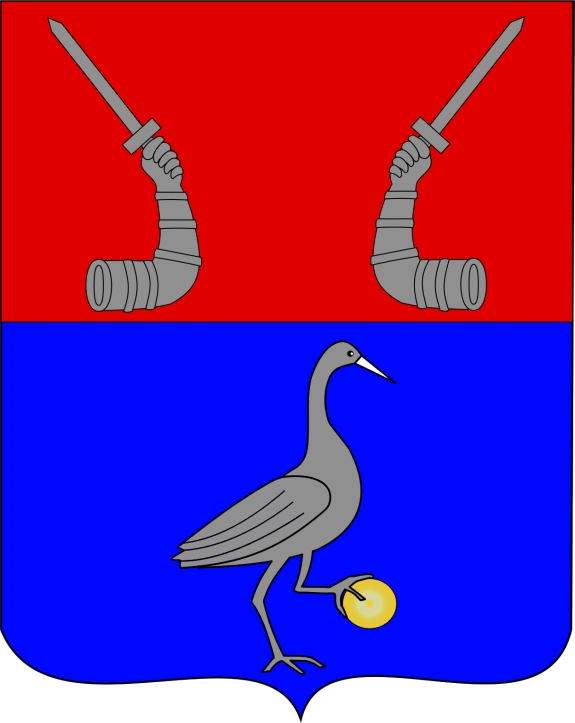 Актуализированная схема теплоснабжениямуниципального образования Приозерское городское поселение Ленинградской области на период до 2031 г.Том 2Обосновывающие материалыг. Санкт-Петербург2021 годАктуализированная схема теплоснабжениямуниципального образования Приозерское городское поселение Ленинградской области на период до 2031 г.Том 2Обосновывающие материалыг. Санкт-Петербург2021 годСписок исполнителейАННОТАЦИЯДанная работа выполнена в соответствии с контрактом между Обществом с ограниченной ответственностью "Дивайс Инжиниринг" (ООО "Дивайс Инжиниринг") и администрацией муниципального образования Приозерский муниципальный район Ленинградской области на выполнение работ по актуализации схемы теплоснабжения муниципального образования Приозерское городское поселение Ленинградской области.Отчетная документация по работе состоит из следующих материалов:Актуализированная схема теплоснабжения муниципального образования Приозерское городское поселение Ленинградской области на период до 2031г.;Обосновывающие материалы к актуализированной схеме теплоснабжения муниципального образования Приозерское городское поселение Ленинградской области на период до 2031г.ОПРЕДЕЛЕНИЯТермины и их определения, применяемые в настоящей работе, представлены в таблице ниже.ОБОЗНАЧЕНИЯ И СОКРАЩЕНИЯВ настоящей работе применяются следующие сокращения:МО – муниципальное образование;УРЭ – удельный расход электроэнергии;НТД – нормативно-техническая документация;ПНС – повысительная насосная станция;НСС – насосная станция смешения;ДЦ – диспетчерский центр;АДС – аварийно-диспетчерская служба;ТЭЦ – теплоэлектроцентраль;НСС ТЭЦ – начальник смены станции ТЭЦ;ТКП – технико-коммерческое предложение;ПИР – проектно-изыскательские работы;ПРК – программно-расчетный комплекс;ГИС – геоинформационная система;ХВС – холодное водоснабжение;ГВС – горячее водоснабжение;ОВ – отопление/вентиляция;ТСО – теплоснабжающая(ие) организация(и);ОЭТС – организации, эксплуатирующие тепловые сети;ЧРП – частотно-регулируемый привод.ГРП – газораспределительный пунктЖКС – жилищно-коммунальный сектор;ЖКХ – жилищно-коммунальное хозяйство;ПГУ – парогазовая установка;ВПУ – водоподготовительная установка;ХВО – химводоочистка;ТК – тепловая камера;ЦТП – центральный тепловой пункт;АИТП – автоматизированный индивидуальный тепловой пункт.ОГЛАВЛЕНИЕСписок исполнителей	3АННОТАЦИЯ	4ОПРЕДЕЛЕНИЯ	5ОБОЗНАЧЕНИЯ И СОКРАЩЕНИЯ	7ОГЛАВЛЕНИЕ	8ВВЕДЕНИЕ	16Глава 1.	Существующее положение в сфере производства, передачи и потребления тепловой энергии для целей теплоснабжения	17Часть 1.	Функциональная структура теплоснабжения	171.1.1.	Описание эксплуатационных зон действия теплоснабжающих и теплосетевых организаций	171.1.2.	Описание зон действия производственных источников тепловой энергии	181.1.3.	Описание зон действия индивидуального теплоснабжения	19Часть 2.	Источники тепловой энергии	201.2.1.	Структура и технические характеристики основного оборудования	211.2.2.	Параметры установленной тепловой мощности теплофикационного оборудования и теплофикационной установки	311.2.3.	Ограничения тепловой мощности и параметры располагаемой тепловой мощности	311.2.4.	Объем потребления тепловой энергии (мощности) и теплоносителя на собственные и хозяйственные нужды и параметры тепловой мощности нетто	331.2.5.	Срок ввода в эксплуатацию теплофикационного оборудования, год последнего освидетельствования при допуске к эксплуатации после ремонтов, год продления ресурса и мероприятия по продлению ресурса	331.2.6.	Схемы выдачи тепловой мощности, структура теплофикационных установок (если источник тепловой энергии - источник комбинированной выработки тепловой и электрической энергии)	…………………………………………………………………………33Часть 3.	Тепловые сети, сооружения на них и тепловые пункты	341.3.1.	Описание структуры тепловых сетей	341.3.1.1.	Структура тепловых сетей ООО «Энерго-Ресурс»	341.3.2.	Карты (схемы) тепловых сетей в зоне действия источников тепловой энергии	381.3.3.	Параметры тепловых сетей	381.3.3.1.	ООО «Энерго-Ресурс»	391.3.4.	Типы и количество секционирующей и регулирующей арматуры на тепловых сетях	…………………………………………………………………………………………..441.3.5.	Типы и строительные особенности тепловых камер и павильонов	441.3.6.	Графики регулирования отпуска тепла в тепловые сети	451.3.7.	Гидравлические режимы тепловых сетей и пьезометрические графики	471.3.8.	Статистика отказов тепловых сетей (аварий, инцидентов) за последние 5 лет	651.3.9.	Статистика восстановлений (аварийно-восстановительных ремонтов) тепловых сетей и среднее время, затраченное на восстановление работоспособности тепловых сетей, за последние 5 лет	651.3.10.	Процедуры диагностики состояния тепловых сетей и планирования капитальных (текущих) ремонтов	661.3.11.	Периодичность и соответствие техническим регламентам и иным обязательным требованиям процедур летних ремонтов с параметрами и методами испытаний (гидравлических, температурных, на тепловые потери) тепловых сетей	661.3.12.	Нормативы технологических потерь при передаче тепловой энергии (мощности), теплоносителя, включаемые в расчет отпущенных тепловой энергии (мощности) и теплоносителя	721.3.13.	Оценка тепловых потерь в тепловых сетях за последние 3 года при отсутствии приборов учета тепловой энергии	731.3.14.	Предписания надзорных органов по запрещению дальнейшей эксплуатации участков тепловой сети и результаты их исполнения	731.3.15.	Типы присоединений теплопотребляющих установок потребителей к тепловым сетям с выделением наиболее распространенных, определяющих выбор и обоснование графика регулирования отпуска тепловой энергии потребителям	741.3.16.	Сведения о наличии коммерческого приборного учета тепловой энергии, отпущенной из тепловых сетей потребителям, и анализ планов по установке приборов учета тепловой энергии и теплоносителя	751.3.17.	Анализ работы диспетчерских служб теплоснабжающих (теплосетевых) организаций и используемых средств автоматизации, телемеханизации и связи	761.3.18.	Уровень автоматизации и обслуживания центральных тепловых пунктов, насосных станций	……………………………………………………………………………..761.3.19.	Сведения о наличии защиты тепловых сетей от превышения давления	761.3.20.	Перечень выявленных бесхозяйных тепловых сетей и обоснование выбора организации, уполномоченной на их эксплуатацию	77Часть 4.	Зоны действия источников тепловой энергии	78Часть 5.	Тепловые нагрузки потребителей тепловой энергии, групп потребителей тепловой энергии в зонах действия источников тепловой энергии	801.5.1.	Общие сведения	801.5.2.	Потребление тепловой энергии при расчетных температурах наружного воздуха	801.5.3.	Случаи (условия) применения отопления жилых помещений в многоквартирных домах с использованием индивидуальных квартирных источников тепловой энергии	891.5.4.	Значения потребления тепловой энергии за отопительный период и за год в целом	891.5.5.	Значения потребления тепловой энергии при расчетных температурах наружного воздуха в зонах действия источников тепловой энергии	891.5.6.	Существующие нормативы потребления тепловой энергии для населения на отопление и горячее водоснабжение	90Часть 6.	Балансы тепловой мощности и тепловой нагрузки в зонах действия источников тепловой энергии	931.6.1.	Балансы установленной, располагаемой тепловой мощности и тепловой мощности нетто, потерь тепловой мощности в тепловых сетях и присоединенной тепловой нагрузки по каждому источнику тепловой энергии	931.6.2.	Резервы и дефициты тепловой мощности нетто по каждому источнику тепловой энергии	…………………………………………………………………………………………..961.6.3.	Гидравлические режимы, обеспечивающие передачу тепловой энергии от источника тепловой энергии до самого удаленного потребителя	981.6.4.	Причины возникновения дефицитов тепловой мощности и последствий влияния дефицитов на качество теплоснабжения	981.6.5.	Резервы тепловой мощности нетто источников тепловой энергии и возможностей расширения технологических зон действия источников с резервами тепловой мощности в зоны действия с дефицитом тепловой мощности	99Часть 7.	Балансы теплоносителя	1001.7.1.	Утвержденные балансы производительности водоподготовительных установок теплоносителя	1001.7.2.	Утвержденные балансы производительности водоподготовительных установок теплоносителя для тепловых сетей и максимального потребления теплоносителя в аварийных режимах систем теплоснабжения.	100Часть 8.	Топливные балансы источников тепловой энергии и система обеспечения топливом	1021.8.1.	Общие сведения	1021.8.2.	Виды и количество используемого основного топлива котельной № 1	1021.8.3.	Виды и количество используемого основного топлива котельной № 2	1041.8.4.	Виды и количество используемого основного топлива котельной на ул. Цветкова	1041.8.5.	Виды и количество используемого основного топлива котельной ДРСУ	1041.8.6.	Виды и количество используемого основного топлива котельной ДДИ	1051.8.7Виды и количество используемого основного топлива котельной на улице Заозерная	105Часть 9.	Надежность теплоснабжения	1061.9.1.	Общие положения	1061.9.2.	Анализ и оценка надежности системы теплоснабжения	1071.9.3.	Расчет показателей надежности системы теплоснабжения г. Приозерска	112Часть 10. Технико-экономические показатели теплоснабжающих и теплосетевых организаций…………………………………………………………………………………1161.10.1.	Технико-экономические показатели ООО «Энерго-Ресурс» (собственные источники тепловой энергии)	1161.10.2.	Технико-экономические показатели ООО «Энерго-Ресурс» (арендуемые источники и тепловые сети)	117Часть 11. Цены (тарифы) в сфере теплоснабжения	1221.11.1.	Динамика утвержденных тарифов, устанавливаемых органами исполнительной власти субъекта Российской Федерации в области государственного регулирования цен (тарифов) по каждому из регулируемых видов деятельности и по каждой теплосетевой и теплоснабжающей организации с учетом последних 3 лет	1221.11.2.	Структура цен (тарифов), установленных на момент разработки схемы теплоснабжения	1231.11.3.	Плата за подключение к системе теплоснабжения и поступлений денежных средств от осуществления указанной деятельности	1231.11.4.	Плата за услуги по поддержанию резервной тепловой мощности, в том числе для социально значимых категорий потребителей	123Часть 12. Описание существующих технических и технологических проблем в системах теплоснабжения поселения, городского округа………………………………………….1241.12.1.	Описание существующих проблем организации качественного теплоснабжения (перечень причин, приводящих к снижению качества теплоснабжения, включая проблемы в работе теплопотребляющих установок потребителей)	1241.12.2.	Описание существующих проблем организации надежного и безопасного теплоснабжения поселения (перечень причин, приводящих к снижению надежного теплоснабжения, включая проблемы в работе теплопотребляющих установок потребителей)	1241.12.3.	Описание существующих проблем развития систем теплоснабжения	1241.12.4.	Анализ предписаний надзорных органов об устранении нарушений, влияющих на безопасность и надежность системы теплоснабжения.	1251.12.5.	Анализ предписаний надзорных органов об устранении нарушений, влияющих на безопасность и надежность системы теплоснабжения.	125Глава 2.	Перспективное потребление тепловой энергии на цели теплоснабжения	1262.1.1.	Данные базового уровня потребления тепла на цели теплоснабжения	1262.1.2.	Прогнозы приростов площади строительных фондов по объектам территориального деления	…………………………………………………………………1262.1.3.	Прогнозы перспективных удельных расходов тепловой энергии на отопление, вентиляцию и горячее водоснабжение, согласованных с требованиями к энергетической эффективности объектов теплопотребления, устанавливаемых в соответствии с законодательством Российской Федерации	1262.1.4.	Прогнозы перспективных удельных расходов тепловой энергии для обеспечения технологических процессов	1352.1.5.	Прогнозы приростов объемов потребления тепловой энергии (мощности) и теплоносителя с разделением по видам теплопотребления в каждом расчетном элементе территориального деления в зоне действия централизованного теплоснабжения	1352.1.6.	Прогнозы приростов объемов потребления тепловой мощности и теплоносителя в зонах действия индивидуальных источников теплоснабжения	1382.1.7.	Прогнозы приростов объемов потребления тепловой энергии (мощности) и теплоносителя объектами, расположенными в производственных зонах, с учетом возможных изменений производственных зон и их перепрофилирования и приростов объемов потребления тепловой энергии (мощности) производственными объектами с разделением по видам теплопотребления и по видам теплоносителя (горячая вода и пар) в зоне действия каждого из существующих или предлагаемых для строительства источников тепловой энергии на каждом этапе	…………………………………………………………1382.1.8.	Прогноз перспективного потребления тепловой энергии потребителями, с которыми заключены или могут быть заключены в перспективе свободные долгосрочные договоры теплоснабжения	1382.1.9.	Прогноз перспективного потребления тепловой энергии потребителями, с которыми заключены или могут быть заключены долгосрочные договоры теплоснабжения	138Глава 3.	Электронная модель системы теплоснабжения поселения, городского округа	139Глава 4.	Перспективные балансы тепловой мощности источников тепловой энергии и тепловой нагрузки……………………………………………………………………………….1454.1.1.	Общие положения	1454.1.2.	Гидравлический расчет передачи теплоносителя для каждого магистрального вывода с целью определения возможности (невозможности) обеспечения тепловой энергией существующих и перспективных потребителей, присоединенных к тепловой сети	1484.1.3.	Гидравлический расчет передачи теплоносителя для каждого магистрального вывода с целью определения возможности (невозможности) обеспечения тепловой энергией существующих и перспективных потребителей, присоединенных к тепловой сети от каждого магистрального вывода	1524.1.4.	Выводы о резервах (дефицитах) существующей системы теплоснабжения при обеспечении перспективной тепловой нагрузки потребителей	153Глава 5.	Перспективные балансы производительности водоподготовительных установок и максимального потребления теплоносителя теплопотребляющими установками потребителей, в том числе в аварийных режимах	1545.1.1.	Обоснование выбора метода регулирования отпуска тепловой энергии потребителям	1545.1.2.	Перспективные балансы водоподготовительных установок	154Глава 6.	Предложения по строительству, реконструкции и техническому перевооружению источников тепловой энергии	1566.1.1.	Перспектива развития энергетики г. Приозерска	1566.1.2.	Определение условий организации централизованного теплоснабжения	1566.1.3.	Определение условий организации индивидуального теплоснабжения, а также поквартирного отопления	1606.1.4.	Обоснование предлагаемых для строительства источников тепловой энергии с комбинированной выработкой тепловой и электрической энергии для обеспечения перспективных тепловых нагрузок	1616.1.5.	Обоснование предлагаемых для реконструкции действующих источников тепловой энергии с комбинированной выработкой тепловой и электрической энергии для обеспечения перспективных приростов тепловых нагрузок	1616.1.6.	Обоснование предлагаемых для реконструкции котельных для выработки электроэнергии в комбинированном цикле на базе существующих и перспективных тепловых нагрузок	1616.1.7.	Обоснование предлагаемых для реконструкции котельных с увеличением зоны их действия путем включения в нее зон действия существующих источников тепловой энергии	1616.1.8.	Обоснование предлагаемых для перевода в пиковый режим работы котельных по отношению к источникам тепловой энергии с комбинированной выработкой тепловой и электрической энергии	1776.1.9.	Обоснование предложений по расширению зон действия действующих источников тепловой энергии с комбинированной выработкой тепловой и электрической энергии	………………………………………………………………………………………1776.1.10.	Обоснование предлагаемых для вывода в резерв и (или) вывода из эксплуатации котельных при передаче тепловых нагрузок на другие источники тепловой энергии	1776.1.11.	Обоснование организации индивидуального теплоснабжения в зонах застройки поселения малоэтажными жилыми зданиями	1776.1.12.	Обоснование организации теплоснабжения в производственных зонах на территории поселения, городского округа	1786.1.13.	Обоснование мероприятий на котельных, не вошедших в предыдущие группы	1786.1.13.1.	Мероприятия, обусловленные предстоящей газификацией города	1786.1.13.2.	Мероприятия, обусловленные переходом на закрытую систему теплоснабжения	1826.1.14.	Обоснование перспективных балансов тепловой мощности и тепловой нагрузки в каждой из систем теплоснабжения и ежегодное распределение объемов тепловой нагрузки между источниками тепловой энергии	1846.1.15.	Расчет радиусов эффективного теплоснабжения (зоны действия источников тепловой энергии) в каждой из систем теплоснабжения	1846.1.16.	Сводная оценка необходимых финансовых потребностей	188Глава 7.	Предложения по строительству и реконструкции тепловых сетей и сооружений на них…………………………………………………………………………………………………1907.1.1.	Реконструкция и строительство тепловых сетей, обеспечивающих перераспределение тепловой нагрузки из зон с дефицитом тепловой мощности в зоны с избытком тепловой мощности (использование существующих резервов)	1907.1.2.	Строительство тепловых сетей для обеспечения перспективных приростов тепловой нагрузки под жилищную, комплексную или производственную застройку во вновь осваиваемых районах поселения	1907.1.3.	Строительство тепловых сетей, обеспечивающих условия, при наличии которых существует возможность поставок тепловой энергии потребителям от различных источников тепловой энергии при сохранении надежности теплоснабжения	1917.1.4.	Строительство или реконструкция тепловых сетей для повышения эффективности функционирования системы теплоснабжения	1917.1.5.	Строительство тепловых сетей для обеспечения нормативной надежности теплоснабжения	1917.1.6.	Реконструкция тепловых сетей с увеличением диаметра трубопроводов для обеспечения перспективных приростов тепловой нагрузки	1917.1.7.	Реконструкция тепловых сетей, подлежащих замене в связи с исчерпанием эксплуатационного ресурса	1927.1.8.	Мероприятия по оборудованию потребителей тепловой энергии бюджетной сферы и населения узлами учета тепловой энергии (УУТЭ)	1957.1.9.	Мероприятия, не вошедшие в предыдущие разделы	1967.1.10.	Строительство и реконструкция насосных станций	2327.1.11.	Сводная оценка необходимых финансовых потребностей	232Глава 8.	Перспективные топливные балансы	2348.1.1.	Общие положения	.2348.1.2.	Расчеты по каждому источнику тепловой энергии нормативных запасов топлива	2348.1.3.	Расчеты по каждому источнику тепловой энергии нормативных запасов топлива	235Глава 9.	Оценка надежности теплоснабжения	2399.1.1.	Перспективные показатели надежности	2399.1.2.	Расчет перспективных показателей надежности системы теплоснабжения	245Глава 10.	Обоснование инвестиций в строительство, реконструкцию и техническое перевооружение	24610.1.	Оценка финансовых потребностей для осуществления строительства, реконструкции и технического перевооружения источников тепловой энергии и тепловых сетей………………………………………………………………………………………….24610.1.1.	Источники тепловой энергии	24610.1.2.	Тепловые сети	24610.1.3.	Сводные данные оценки финансовых потребностей для модернизации систем теплоснабжения города	24710.2.	Предложения по источникам инвестиций, обеспечивающих финансовые потребности	25010.3.	Расчеты ценовых последствий для потребителей при реализации программ строительства, реконструкции и технического перевооружения систем теплоснабжения	257Глава 11.	Обоснование предложения по определению единой теплоснабжающей организации	260Глава 12.	Сводный том изменений, выполненных в актуализированной схеме теплоснабжения	264ВВЕДЕНИЕОснованием для разработки и актуализации Схемы теплоснабжения муниципального образования Приозерское городское поселение до 2031 г. является Федеральный закон от 27 июля 2010 г. №190-ФЗ "О теплоснабжении", направленный на обеспечение устойчивого и надежного теплоснабжения потребителей.Федеральный закон вводит понятие схемы теплоснабжения, согласно которому: Схема теплоснабжения поселения, городского округа — документ, содержащий предпроектные материалы по обоснованию эффективного и безопасного функционирования системы теплоснабжения, её развития с учетом правового регулирования в области энергосбережения и повышения энергетической эффективности.Схема теплоснабжения разрабатывается на 15 лет, в том числе на начальный период в 5 лет и на последующие пятилетние периоды с расчетным сроком до 2031 года.Цель Схемы теплоснабжения - удовлетворение спроса на тепловую энергию (мощность), теплоноситель для обеспечения надежного теплоснабжения наиболее экономичным способом (с соблюдением принципа минимизации расходов) при минимальном воздействии на окружающую среду, экономического стимулирования развития систем теплоснабжения и внедрения энергосберегающих технологий.Существующее положение в сфере производства, передачи и потребления тепловой энергии для целей теплоснабженияФункциональная структура теплоснабженияОписание эксплуатационных зон действия теплоснабжающих и теплосетевых организацийПо актуализированной на 01.01.2021 года информации на территории 
г. Приозерска осуществляет свою деятельность Единая теплоснабжающая организация ООО «Энерго-Ресурс». В собственности находятся два источника теплоснабжения: котельная №1, установленной мощностью 45,37 Гкал, 
и котельная №2, расположенная в 4-ом микрорайоне, установленной 
мощностью 15,48  Гкал.ООО "Энерго-Ресурс" занимается производством и транспортировкой тепловой энергии. Организация является крупнейшим поставщиком тепловой энергии на территории города. Общая установленная мощность источников теплоснабжения – 60,85  Гкал. С октября 2018 года организации ООО «Энерго-Ресурс» переданы в аренду:-Котельная ДРСУ установленной мощностью 1,56 Гкал;-Котельная ул. Заозерная установленной мощностью 1,61 Гкал;-Котельная ул. Цветкова установленной мощностью 0,5 Гкал;-Котельная ДДИ установленной мощностью 3,7 Гкал.Общая мощность арендуемых котельных 7,37 Гкал.С октября 2018г. в аренду Единой теплоснабжающей организации переданы тепловые сети общей протяженностью 36 309 м.Отпуск тепловой энергии потребителям производится от 6 источников теплоты:Котельная № 1;Котельная № 2;Котельная ДРСУ;Котельная на ул. Заозёрная;Котельная на ул. Цветкова;Котельная ДДИ.Котельная бани с сентября 2015 передана в эксплуатацию МП "ГУК". Выведена из централизованной схемы теплоснабжения г. Приозерска и не используется как источник производства тепловой энергии.Котельная МКР-3 была выведена из эксплуатации с ноября 2017 года.Описание зон действия производственных источников тепловой энергииНа территории г. Приозерска осуществляют деятельность 3 промышленные котельные:Котельная ДОЗ;Котельная Санаторий;Котельная ОАО «Лесплитинвест».Зоны действия производственных котельных представлены на рисунке 1.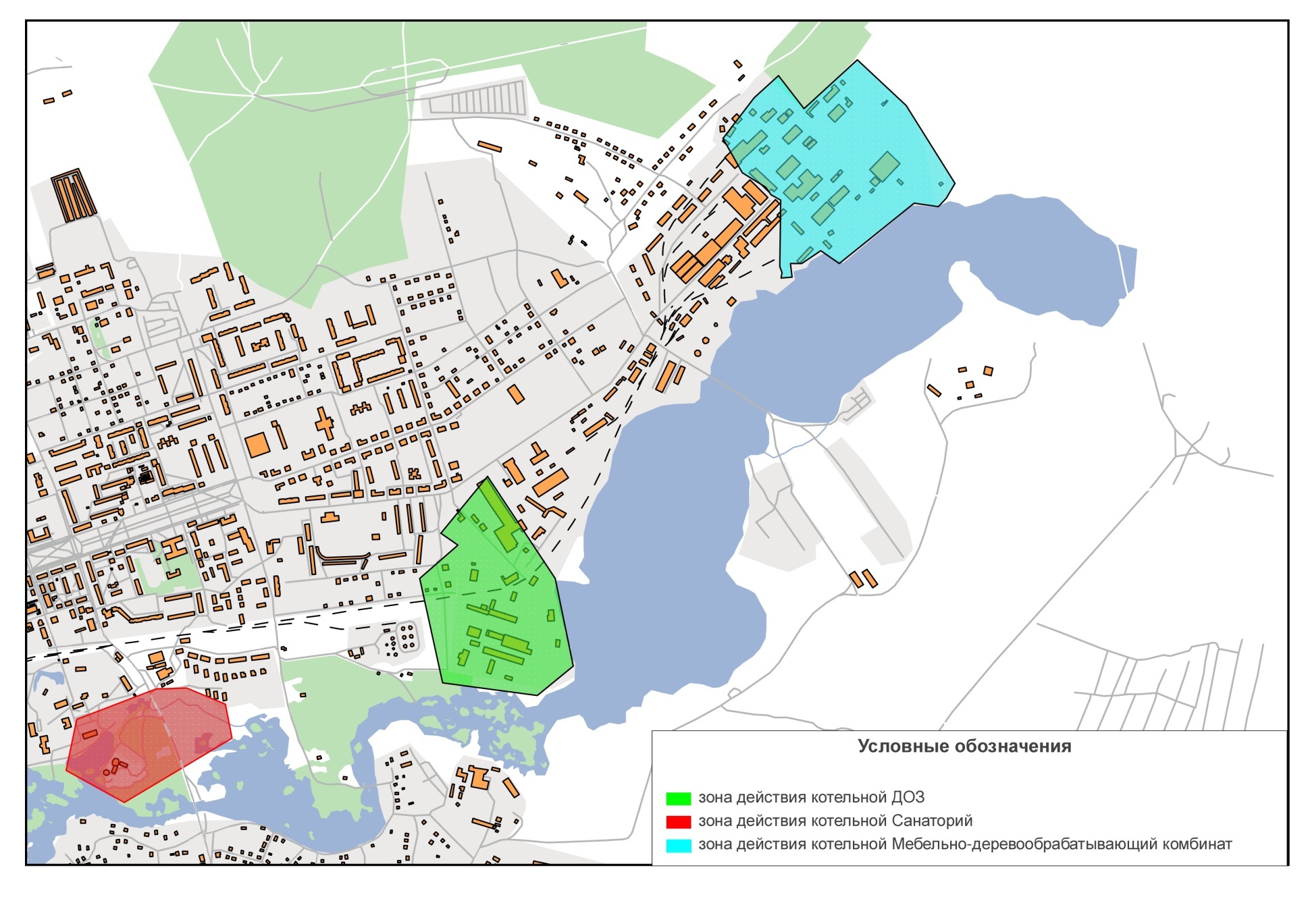 Рисунок 1 – Зоны действия производственных котельныхОписание зон действия индивидуального теплоснабженияЗоны действия индивидуального теплоснабжения в г. Приозерске сформированы в микрорайонах с коттеджной и усадебной застройкой. Данные здания, как правило, не присоединены к системам централизованного теплоснабжения, и для их отопления используется печное топливо.Индивидуальное теплоснабжение охватывает меньшую часть жилой застройки на территории муниципального образования Приозерское городское поселение. Основным топливом индивидуальной и малоэтажной жилой застройки являются дрова. Подключение существующей индивидуальной застройки к сетям централизованного теплоснабжения не планируется.Зоны действия индивидуального теплоснабжения представлены на рисунке 2.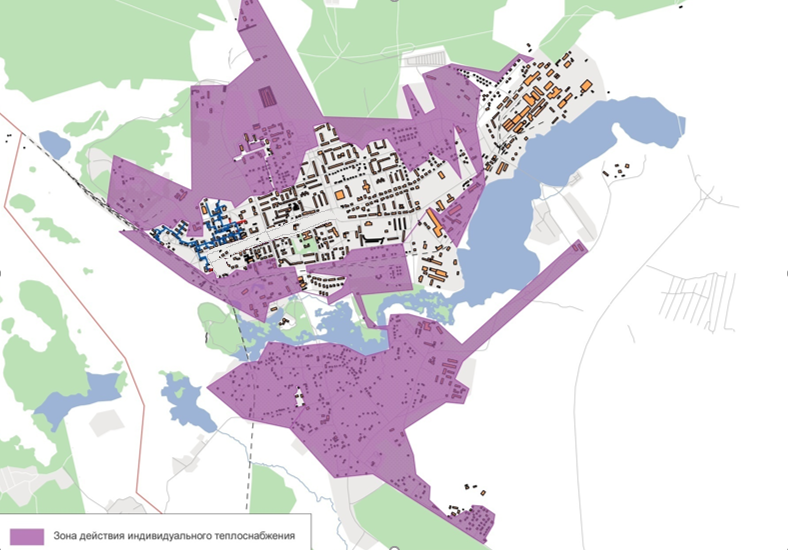 Рисунок 2 – Зоны действия индивидуального теплоснабженияИсточники тепловой энергииВ г. Приозерске источниками теплоснабжения являются водогрейные котельные. На текущий момент (01.01.2021 г.) на территории поселения теплоснабжение осуществляется от котельной №1 (№ 1) мощностью 45,37 Гкал, от котельной №2 (№ 2) мощностью 15,48 Гкал (обе котельные являются собственностью ООО «Энерго-Ресурс»), и от четырех котельных эксплуатируемые ООО «Энерго-Ресурс» общей мощностью 6,782 Гкал.Наиболее крупным источником теплоснабжения в муниципальном образовании является котельная № 1 (установленная мощность котельного оборудования 45,37 Гкал/ч).Отпуск тепловой энергии с Котельных № 1, 2 осуществляется по температурному графику 105-70оС (со срезками на 70°С и 95°С).У остальных источников тепловой энергии, расположенных на территории муниципального образования, отпуск тепловой энергии осуществляется по температурному графику 95–70оС.Расположение источников централизованного теплоснабжения приведено на рисунке 3.Рисунок 3 – Расположение источников тепловой энергии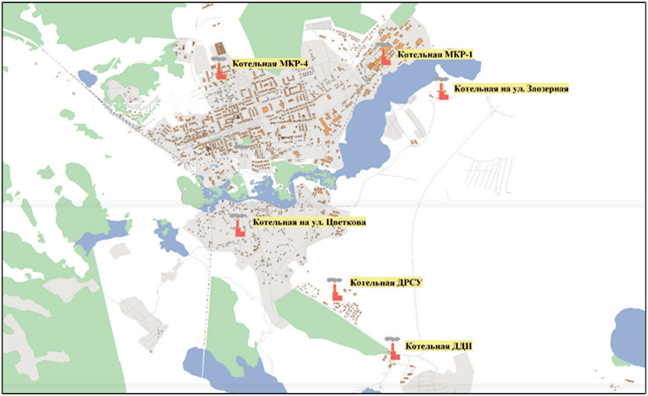 Структура и технические характеристики основного оборудованияКотельная №1Установленная тепловая мощность котельной составляет 45,37 Гкал/ч. Располагаемая мощность оборудования соответствует установленной мощности. Ограничения по тепловой мощности отсутствуют. В качестве основного теплогенерирующего оборудования на котельной установлены водогрейные котлы ASGX 8000 (Италия) (5 шт.) и паровые котлы VAPOR TTK-125 (Финляндия) (2 шт.).Водогрейный отопительный котел ASGX – моноблочный стальной жаротрубный водогрейный котел с трехходовым движением продуктов сгорания, температурой теплоносителя не выше 115оС, номинальной мощностью от 1,400 до 10,500 кВт.Паровой котел VAPOR TTK – применяется для получения пара, применяемого, как правило для технологических целей (производственные процессы).На котельной установлено 5 сетевых насосов марок Grupa Pjwen-Wafapomp SA 10A2SA-C (2 шт.), Grundfos NK 125-250/236 (3 шт.) и 2 подпиточных насоса марки Grundfos TP 200-400/4.По состоянию на 01.01.2021 года на котельной были заменены сетевые насосы. В настоящий момент установлено 4 сетевых насосов марок Grundfos NB 125-250/236 (1 шт.), Grundfos NB 80-200/222 (1 шт.), Grundfos NK 125-250/236 (2 шт.) и 
2 подпиточных насоса марки Grundfos TP 200-400/4.Для удаления коррозионно-агрессивных газов (кислорода и свободной углекислоты) из питательной воды паровых котлов и подпиточной воды систем теплоснабжения в котельной установлены деаэратор атмосферный сетевой ДА 100/25 и деаэратор атмосферный питательный ДА 15/46.Структура основного оборудования котельной представлена в таблице 1. Таблица 1 – Сводная таблица структуры основного оборудования котельной № 1Анализ таблицы 1 показывает, что на котельной № 1 в основном применяется оборудование зарубежных производителей.Характеристики мощности котельной № 1 приведены в таблице 2.Таблица 2 – Характеристики мощности котельной № 1Котельная № 2Установленная тепловая мощность котельной составляет 15,48 Гкал/ч. Располагаемая мощность оборудования составляет 14,48 Гкал/ч. В качестве основного теплогенерирующего оборудования на котельной установлены отечественные водогрейные котлы Unitherm.Водогрейные котлы используются для отопления и горячего водоснабжения зданий и сооружений промышленного и жилищно-коммунального назначения.Водогрейные котлы используются для отопления и горячего водоснабжения зданий и сооружений промышленного и жилищно-коммунального назначения.На котельной установлено 3 сетевых насоса марок Grundfos NB 80-200/222, предназначенные для питания тепловых сетей водой.Структура основного оборудования котельной представлена в таблице 3.Таблица 3 – Сводная таблица структуры основного оборудования котельной № 2Анализ таблицы 3 показывает, что на котельной № 2 в основном применяется оборудование зарубежных производителей.Характеристики мощности котельной № 2 приведены в таблице 4.Таблица 4 – Характеристики мощности котельной № 2Котельная ДРСУУстановленная тепловая мощность котельной составляет 1,56 Гкал/ч. Располагаемая мощность оборудования соответствует установленной мощности. Ограничения по тепловой мощности отсутствуют. В качестве основного теплогенерирующего оборудования на котельной установлены водогрейные котлы Универсал-5 и Луга-Лотос-КВР-1,5, предназначенные для теплоснабжения жилых, общественных и промышленных зданий.На котельной установлено 2 сетевых насоса марки К 80-50-200 (К90/35) и один подпиточный насос марки К 80-50-200 (К45/55).Консольный насос К 80-50-200 предназначен для перекачивания воды производственно-технического назначения и других жидкостей, сходных с водой по плотности, вязкости и химической активности в системах водоснабжения и отопления. Размер твердых включений до 0,2 мм с объемной концентрацией не более 0,1 %.Структура основного оборудования котельной представлена в таблице 5.Таблица 5 – Сводная таблица структуры основного оборудования котельной ДРСУАнализ таблицы 5 показывает, что на котельной ДРСУ в основном применяется оборудование отечественных производителей.Характеристики мощности котельной ДРСУ приведены в таблице 6.Таблица 6 – Характеристики мощности котельнойКотельная на ул. ЗаозернаяУстановленная тепловая мощность котельной составляет 1,61 Гкал/ч. Располагаемая мощность оборудования соответствует установленной мощности. Ограничения по тепловой мощности отсутствуют. В качестве основного теплогенерирующего оборудования на котельной установлены водогрейные котлы Универсал-6М (2 шт.) и КВМ (1 шт.).Водогрейные отопительные котлы Универсал-6М и КВм – предназначены для теплоснабжения зданий коммунально-бытового назначения, оборудованных системами водяного отопления с принудительной циркуляцией, относится к разряду отопительных водогрейных приборов с открытой камерой горения. Котлы предназначены для сжигания твердых видов топлива.На котельной установлено 2 сетевых насоса марки К 45/30, предназначенные для перекачивания чистой воды, производственно-технического назначения и других жидкостей, сходных с водой по плотности, вязкости и химической активности.Структура основного оборудования котельной представлена в таблице 7.Таблица 7 – Сводная таблица структуры основного оборудования котельной на ул. ЗаозернаяАнализ таблицы 7 показывает, что на котельной на ул. Заозерная в основном применяется оборудование отечественных производителей.Характеристики мощности котельной на ул.Заозерная приведены в таблице 8.Таблица 8 – Характеристики мощности котельной на ул. ЗаозернаяКотельная на ул. ЦветковаВ 2019 году на котельной произведен капитальный ремонт с установкой нового оборудования.Существующий водогрейный котел КЧ-1 производительностью 0,57 Гкал/ч работающий на дровах отремонтирован и выведен в резерв. В качестве основного теплогенерирующего оборудования вновь установлены два электрокотла ЭВАН UNIVERSAL-42 мощностью 42 кВт каждый. На котельной установлены два сетевых насоса К20/30, один из них с частотным регулированием. Установлен теплосчетчик. Установлен дизель-генератор, который запускается автоматически. Все оборудование работает в автоматическом режиме без постоянного присутствия обслуживающего персонала с передачей данных диспетчеру.Структура основного оборудования котельной предоставлена в таблице 9.Таблица 9 – Сводная таблица структуры основного оборудования котельной на ул. ЦветковаАнализ таблицы 9 показывает, что на котельной на ул. Цветкова в основном применяется оборудование отечественных производителей.Характеристики мощности котельной уд. Цветкова приведены в таблице 10.Таблица 10 – Характеристики мощности котельной на ул. ЦветковаКотельная ДДИУстановленная тепловая мощность котельной составляет 3,54 Гкал/ч. Располагаемая мощность оборудования соответствует установленной мощности. Ограничения по тепловой мощности отсутствует. В качестве основного теплогенерирующего оборудования на котельной установлены водогрейные котлы "Луга-Лотос" (3 шт.).Водогрейный бытовой котел "Луга-Лотос" предусмотрен для отопления частных домов, дач, коттеджей и других строений площадью до 500 м2. Котлы типа "Луга-Лотос" оборудуются топками для сжигания любых видов топлива, выпускаются различных размеров и мощностей применительно к различным условиям.В качестве топлива используются дрова, уголь, торфобрикеты, газ, жидкое топливо.Трубная часть котла изготавливается из бесшовных цельнотянутых труб, это позволяет выдержать высокое давление воды в системе, использовать принудительную циркуляцию воды, т.е. котел может использоваться для обогрева больших площадей. Все тело котла изолировано плитами из минеральной ваты, которая минимизирует потери тепла котла по периметру.В 2019 году на котельной произведен капитальный ремонт. Паровой котёл Луга-Лотос-КП в связи с отсутствием паропотребления выведен из эксплуатации. Для обеспечения объектов ДДИ системой ГВС установлены: два электронагревателя ЭВАН В1-12 производительностью 12 кВт каждый, один электронагреватель ЭВАН В1-18 производительностью 18 кВт, пластинчатый теплообменник РИДАН теплопроизводительностью 80 кВт, аккумуляторный бак объёмом 2,5 м3, два подпиточных насоса Grundfos CM5-2 (подача 5 м3/ч, напор 10м каждый), два циркуляционных насоса Grundfos CR5-8 с напором 31,47 м и подачей 7,17 м3/ч. Установлены приборы учета с выводом информации к диспетчеру. Произведена замена трубопроводов сетей ГВС, применены изолированные пропиленовые трубы протяжённостью 95 метров.В системе отопления заменены сетевые насосы, установлены два насоса Grundfos NB40-160/172 (подача 48,4 м3/ч, напор 38,84 м каждый), один сетевой насос с частотным регулированием.Структура основного оборудования котельной предоставлена в таблице 11.Таблица 11 – Сводная таблица структуры основного оборудования котельной ДДИАнализ таблицы 11 показывает, что на котельной ДДИ в основном применяется оборудование отечественных производителей.Характеристики мощности котельной ДДИ приведены в таблице 12.Таблица 12 – Характеристики мощности котельной Параметры установленной тепловой мощности теплофикационного оборудования и теплофикационной установкиАнализ ситуации в области теплоснабжения муниципального образования показал, что теплофикационное оборудование и теплофикационные установки на существующих источниках тепловой энергии не эксплуатируются.Ограничения тепловой мощности и параметры располагаемой тепловой мощностиПроведенный анализ показал, что ограничения использования тепловой мощности котельного оборудования отсутствуют. Параметры располагаемой тепловой мощности представлены в таблице 13.Таблица 13 – Параметры располагаемой тепловой мощности котельного оборудованияОбъем потребления тепловой энергии (мощности) и теплоносителя на собственные и хозяйственные нужды и параметры тепловой мощности неттоОбъем потребления тепловой энергии (мощности) и теплоносителя на собственные и хозяйственные нужды определены на основании Инструкции по организации в Минэнерго России работы по расчету и обоснованию нормативов удельного расхода топлива на отпущенную электрическую и тепловую энергию от тепловых электрических станций и котельных, утвержденной приказом Минэнерго России от 30 декабря 2008 г. №323. Результаты расчета приведены в таблице 14.Таблица 14 – Объем потребления тепловой энергии (мощности) и теплоносителя на собственные и хозяйственные нуждыСрок ввода в эксплуатацию теплофикационного оборудования, год последнего освидетельствования при допуске к эксплуатации после ремонтов, год продления ресурса и мероприятия по продлению ресурсаАнализ ситуации в области теплоснабжения муниципального образования показал, что теплофикационное оборудование и теплофикационные установки на существующих источниках тепловой энергии не эксплуатируются.Схемы выдачи тепловой мощности, структура теплофикационных установок (если источник тепловой энергии - источник комбинированной выработки тепловой и электрической энергии)Анализ ситуации в области теплоснабжения муниципального образования показал, что теплофикационное оборудование и теплофикационные установки на существующих источниках тепловой энергии не эксплуатируются.Источники комбинированной выработки тепловой и электрической энергии на территории муниципального образования Приозерское городское поселение отсутствуют.Тепловые сети, сооружения на них и тепловые пунктыОписание структуры тепловых сетейСтруктура тепловых сетей ООО «Энерго-Ресурс»Котельная № 1, № 2Котельные № 1, № 2 осуществляет теплоснабжение жилых, административно-бытовых, общественных и производственных зданий 1-го и 4-го микрорайонов г. Приозерска.Суммарная протяженность тепловых сетей по состоянию на 01.01.2021 от котельной составляет 34 098,8 м в двухтрубном исчислении.Структура тепловых сетей от котельной № 1, № 2 представлена в таблице 15 и на рисунке 4.Таблица 3– Протяженность тепловых сетей от котельных №1, №2Рисунок 4 – Структура тепловых сетей от котельных №1, № 2Из таблицы 15 и рисунка 4 видно, что в структуре тепловой сети котельных №1, №2 преобладают трубопроводы диаметром Ду100 (протяженность составляет 5716 м), Ду80 (протяженность составляет 5579 м) и Ду150 (протяженность составляет 3814 м).Изменение длин тепловых сетей от котельной связано с проведением обследования и уточнением данных.Котельная ДРСУКотельная ДРСУ осуществляет теплоснабжение зданий ДРСУ и жилых домов по ул. Сосновая.Суммарная протяженность тепловых сетей по состоянию на 01.01 2021 года от котельной составляет 573 м в двухтрубном исчислении.Структура тепловых сетей от котельной ДРСУ представлена в таблице 16 и на рисунке 5.Таблица 16 – Протяженность тепловых сетей от котельной ДРСУ Рисунок 5 – Структура тепловых сетей от котельной ДРСУ Из таблицы 16 и рисунка 5 видно, что в структуре тепловой сети котельной ДРСУ преобладают трубопроводы диаметром Ду100 (протяженность составляет 262 м).Котельная на ул. ЗаозернаяКотельная на ул. Заозерная осуществляет теплоснабжение жилого здания, базы отдыха и здания АПС.Суммарная протяженность тепловых сетей от котельной составляет 371 м в двухтрубном исчислении.Структура тепловых сетей от котельной на ул. Заозерная представлена в таблице 17 и на рисунке 6.Таблица 17 – Протяженность тепловых сетей от котельной Заозерная Рисунок 6 – Структура тепловых сетей от котельной Заозерная Из таблицы 17 и рисунка 6 видно, что в структуре тепловой сети котельной на ул. Заозерная преобладают трубопроводы диаметром Ду65 (протяженность составляет 186 м).Котельная на ул. ЦветковаКотельная на ул. Цветкова осуществляет теплоснабжение жилых зданий.Суммарная протяженность тепловых сетей от котельной составляет 178 м в двухтрубном исчислении.Прокладка тепловой сети преимущественно подземная бесканальная.Структура тепловых сетей от котельной на ул. Цветкова представлена в таблице 18 и на рисунке 7.Таблица 18 – Протяженность тепловых сетей от котельной ЦветковаРисунок 7 – Структура тепловых сетей от котельной Цветкова Из таблицы 18 и рисунка 7 видно, что в структуре тепловой сети котельной на ул. Цветкова преобладают трубопроводы диаметром Ду80 (протяженность составляет 83 м), Ду32 (протяженность составляет 65 м).Котельная на ДДИКотельная ДДИ осуществляет теплоснабжение жилых, административно-бытовых, вспомогательных зданий и лечебно-профилактических зданий ДДИ.Суммарная протяженность тепловых сетей от котельной составляет 1088 м из них на систему отопления – 738 м, на систему ГВС - 350 м (полипропиленовые) в двухтрубном исчислении.Структура тепловых сетей от котельной ДДИ представлена в таблице 19 и на рисунке 8.Таблица 19 – Протяженность тепловых сетей от котельной ДДИ Рисунок 8 – Структура тепловых сетей от котельной ДДИИз таблицы 19 и рисунка 8 видно, что в структуре тепловой сети котельной ДДИ преобладают трубопроводы диаметром Ду80 (протяженность составляет 329 м), Ду50 (протяженность составляет 303 м) и Ду150 (протяженность составляет 302 м).Карты (схемы) тепловых сетей в зоне действия источников тепловой энергииЭлектронные схемы тепловых сетей в зонах действия источников тепловой энергии разработаны в программном комплексе ZuluThermo на основании предоставленных теплоснабжающими компаниями материалов.Электронные схемы тепловых сетей представляют собой графическое описание структуры тепловых сетей с отображением трассировки теплопроводов, мест расположения тепловых камер, точек подключения потребителей, основных характеристик элементов тепловой сети. Параметры тепловых сетейК основным параметрам тепловых сетей относятся: длина, диаметр трубопровода, вид прокладки тепловой сети, материал теплоизоляции, год ввода в эксплуатацию, подключенная нагрузка. Описание параметров тепловых сетей проведено в разрезе каждого участка тепловой сети. Актуализированная общая протяженность тепловых сетей, эксплуатируемых ООО «Энерго-Ресурс», составляет 36 308,8 м в двухтрубном исчислении, из них 2 210,0 м - сети от котельных ДДИ, ДРСУ, ул. Заозерная, ул. Цветкова, а также 1 135,8 м – сети принятых на баланс ул. Литейной и ул. Героя Богданова.ООО «Энерго-Ресурс»Котельная № 1 и № 2 (В собственности ООО «Энерго-Ресурс»)В зоне действия котельных №1, 2 применяется преимущественно подземная бесканальная прокладка. Надземной прокладкой выполнены сети от котельной № 1 до камеры УТ-1, а также участок квартальной тепловой сети в районе ул. Исполкомовской-Ленинградской.Большинство тепловых сетей города выполнено в ППУ изоляции. Тепловая энергия с котельных поставляется на нужды отопления и ГВС. Потребители тепловой энергии подключены к тепловой сети по зависимой и независимой схемам. На котельных осуществляется качественное регулирование тепловой энергии, которое основано на изменении температуры воды в прямом трубопроводе при постоянном расходе в зависимости от температуры наружного воздуха.Компенсация тепловых удлинений осуществляется в основном сильфонными компенсаторами и за счет отводов трубопроводов (самокомпенсация).Разбиение тепловых сетей от котельных № 1 и № 2 по сроку службы и условным диаметрам представлено в таблице 20 и на рисунке 9. Средневзвешенный срок эксплуатации составляет 15,7 лет. Тепловые сети имеют 1 550,61 м (36,6%) участков, выработавших нормативный срок (эксплуатируются более 25 лет).Таблица 20 – Протяженность тепловых сетей котельных ООО "Энерго–Ресурс" по сроку службы**Примечание – данная таблица составлена по неуточненным данным, не учитывая подводящих трубопроводов тепловых сетей к абонентским вводам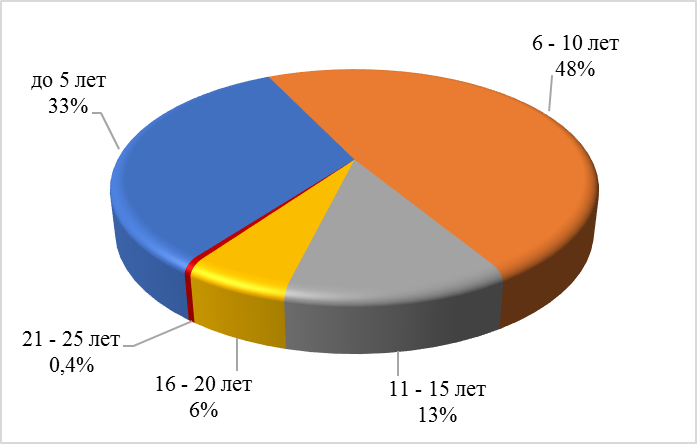 Рисунок 9 – Протяженность тепловых сетей котельных ООО "Энерго–Ресурс"Материальная характеристика с разбитием тепловых сетей от котельных ООО "Энерго-Ресурс" по типу прокладки и условному диаметру представлена в таблице 21.Таблица 21 – Материальная характеристика тепловых сетей котельных ООО "Энерго–Ресурс"Котельная ДРСУСуммарная протяженность тепловых сетей от котельной ДРСУ составляет 573 м в двухтрубном исчислении.Прокладка тепловой сети преимущественно подземная бесканальная.Тепловая энергия с котельной поставляется на нужды отопления. Потребители тепловой энергии подключены к тепловой сети по зависимой закрытой схеме. На котельной осуществляется качественное регулирование тепловой энергии, которое основано на изменении температуры воды в прямом трубопроводе при постоянном расходе в зависимости от температуры наружного воздуха.Разбиение тепловых сетей от котельной ДРСУ по сроку службы и условным диаметрам представлено в таблице 22. Средневзвешенный срок эксплуатации составляет 10 лет. Тепловые сети имеют 573 м (100%) участков, не выработавших нормативный срок (эксплуатируются менее 25 лет).Таблица 22 – Протяженность тепловых сетей котельной ДРСУ по сроку службыМатериальная характеристика с разбиением тепловых сетей от котельной ДРСУ по типу прокладки и условному диаметру представлена в таблице 23.Таблица 23 – Материальная характеристика тепловых сетей котельной ДРСУКотельная ЗаозернаяПрокладка тепловой сети преимущественно подземная бесканальная. Тепловая энергия с котельной поставляется на нужды отопления. Потребители тепловой энергии подключены к тепловой сети по зависимой закрытой схеме. На котельной осуществляется качественное регулирование тепловой энергии, которое основано на изменении температуры воды в прямом трубопроводе при постоянном расходе в зависимости от температуры наружного воздуха.Разбиение тепловых сетей от котельной Заозерная по сроку службы и условным диаметрам представлено в таблице 24. Средневзвешенный срок эксплуатации составляет 10 лет. Тепловые сети имеют 371 м (100%) участков, не выработавших нормативный срок (эксплуатируются менее 25 лет).Таблица 24 – Протяженность тепловых сетей котельной Заозерная по сроку службыМатериальная характеристика с разбиением тепловых сетей от котельной Заозерная по типу прокладки и условному диаметру представлена в таблице 25.Таблица 25 – Материальная характеристика тепловых сетей котельной ЗаозернаяКотельная ЦветковаТепловая энергия с котельной поставляется на нужды отопления. Потребители тепловой энергии подключены к тепловой сети по зависимой закрытой схеме. На котельной осуществляется качественное регулирование тепловой энергии, которое основано на изменении температуры воды в прямом трубопроводе при постоянном расходе в зависимости от температуры наружного воздуха.Разбиение тепловых сетей от котельной Цветкова по сроку службы и условным диаметрам представлено в таблице 30. Средневзвешенный срок эксплуатации составляет 10 лет. Тепловые сети имеют 178 м (100%) участков, не выработавших нормативный срок (эксплуатируются менее 25 лет).Таблица 26 – Протяженность тепловых сетей котельной Цветкова по сроку службыМатериальная характеристика с разбиением тепловых сетей от котельной Цветкова по типу прокладки и условному диаметру представлена в таблице 27.Таблица 27 – Материальная характеристика тепловых сетей котельной ЦветковаКотельная ДДИПрокладка тепловой сети преимущественно подземная в непроходных ж/б каналах.Тепловая энергия с котельной поставляется на нужды отопления и ГВС. Потребители тепловой энергии подключены к тепловой сети по зависимой закрытой схеме. На котельной осуществляется качественное регулирование тепловой энергии, которое основано на изменении температуры воды в прямом трубопроводе при постоянном расходе в зависимости от температуры наружного воздуха.Разбиение тепловых сетей от котельной ДДИ по сроку службы и условным диаметрам представлено в таблице 28. Средневзвешенный срок эксплуатации составляет 10 лет. Тепловые сети имеют 1088 м (100%) участков, не выработавших нормативный срок (эксплуатируются менее 25 лет).Таблица 28 – Протяженность тепловых сетей котельной ДДИ по сроку службыМатериальная характеристика с разбиением тепловых сетей от котельной ДДИ по типу прокладки и условному диаметру представлена в таблице 29.Таблица 29 – Материальная характеристика тепловых сетей котельной ДДИТипы и количество секционирующей и регулирующей арматуры на тепловых сетяхНа трубопроводах тепловых сетей г. Приозерска установлена преимущественно стальная запорная арматура различных диаметров в диапазоне от 
Ду 15 мм до Ду 500мм, - шаровые краны. Количество запорной арматуры соответствующих диаметров приведено в таблице 30.Таблица 30 – Количество запорной арматуры по диаметру тепловых сетейТипы и строительные особенности тепловых камер и павильоновТепловые камеры на квартальных и распределительных тепловых сетях г. Приозерск выполнены в подземном исполнении и имеют следующие конструктивные особенности:основания тепловых камер - монолитные железобетонные или выполнены из сборных железобетонных плит;стены тепловых камер выполнены из железобетонных блоков, монолитного бетона, кирпича, блоков ФС-4, 5, ДС-7ф и др.  перекрытия тепловых камер выполнены из монолитного бетона или из сборного железобетона.Графики регулирования отпуска тепла в тепловые сети	В настоящее время ввиду перевода потребителей тепловой энергии преимущественно на закрытую схему ГВС с установкой АИТП в индивидуальных тепловых пунктах был скорректирован температурный график работы системы теплоснабжения.	Перевод систем ГВС потребителей с «открытой» схемы на «закрытую» привел к изменениям теплового и гидравлического режимов работы источников тепла и тепловых сетей по следующим причинам:  - подготовка (нагрев) воды для нужд ГВС переносится с источника тепла в ИТП потребителей, поэтому циркуляция теплоносителя в тепловых сетях осуществляется по обоим трубопроводам (подающему и обратному);     - температура воды в точке излома температурного графика увеличивается 50С (с 650С до 700С);    - увеличиваются расчетные потери тепла при транспортировке;- уменьшается расход воды и тепла на подпитку.   Для анализа изменений расчетного теплопотребления в системе централизованного теплоснабжения г. Приозерска использовано программное обеспечение «Zulu-7.0». Определению расчетных параметров теплового и гидравлического режимов работы источников тепла и тепловых сетей предшествовала работа по проверке и корректировке базы данных программного обеспечения «Zulu-7.0» согласно реестру тепловых нагрузок потребителей (предоставлено АО «Тепловые сети» г.Приозерска»). Температурный график, составленный по результатам корректировки, обоснованный отчетом о корректировке температурного графика 
№ 7-2017-С, представлен на рисунке 10.Рисунок 10 – Температурный график отпуска тепловой энергии от котельных № 1, № 2Регулирование отпуска тепла котельных ДРСУ, ДДИ, ул. Цветкова и ул. Заозерная осуществляется по отопительному графику отпуска тепла 95-70 °С. Выбор графика отпуска тепла обусловлен тем, что оборудование источников, тепловых сетей (компенсаторы и неподвижные опоры) и потребителей не рассчитано на более высокую температуру теплоносителя. Применение более высокого температурного графика отпуска тепла невозможно без значительных капиталовложений в источники, сети и тепловые пункты потребителей.Температурные графики отпуска тепловой энергии приведены на рисунке 11.Рисунок 11 – Температурный график отпуска тепловой энергии от котельных ДРСУ, ДДИ, ул. Цветкова и ул. ЗаозернаяГидравлические режимы тепловых сетей и пьезометрические графикиГидравлический режим тепловой сети - режим, определяющий давления в теплопроводах при движении теплоносителя (гидродинамического) и при неподвижной воде (гидростатического). Гидравлический режим тепловой сети - режим, определяющий давления в теплопроводах при движении теплоносителя (гидродинамического) и при неподвижной воде (гидростатического). Транспортировка тепла от источников до потребителей осуществляется по магистральным и распределительным тепловым сетям, общая протяжённость которых, с учётом квартальных сетей составляет 32,963 км. Для обеспечения транспортировки и создания необходимых гидравлических режимов на территориях с равнинным рельефом местности обеспечивается насосным оборудованием источников. Основным инструментом анализа гидравлического режима тепловой сети является пьезометрический график.Следует отметить, что в 2017 году произошла корректировка гидравлического режима тепловой сети, ввиду перевода части потребителей города Приозерска с открытой схемы ГВС на закрытую, а также вывода из эксплуатации котельной 
МКР-3.Расчетные пьезометрические графики, в разрезе теплоисточников, представлены на рисунках 12-28.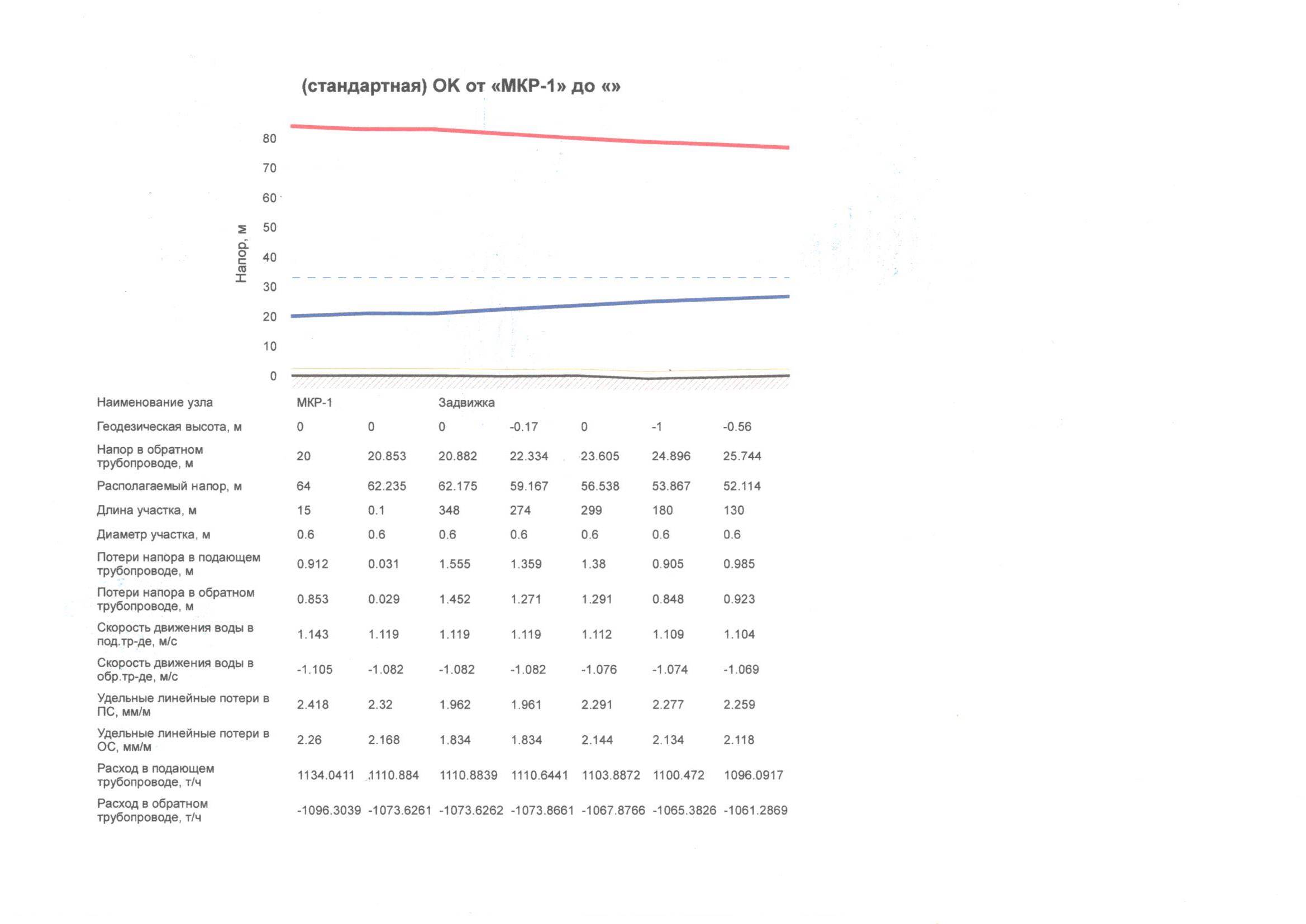 Рисунок 12 – Пьезометрический график работы тепловых сетей котельной № 1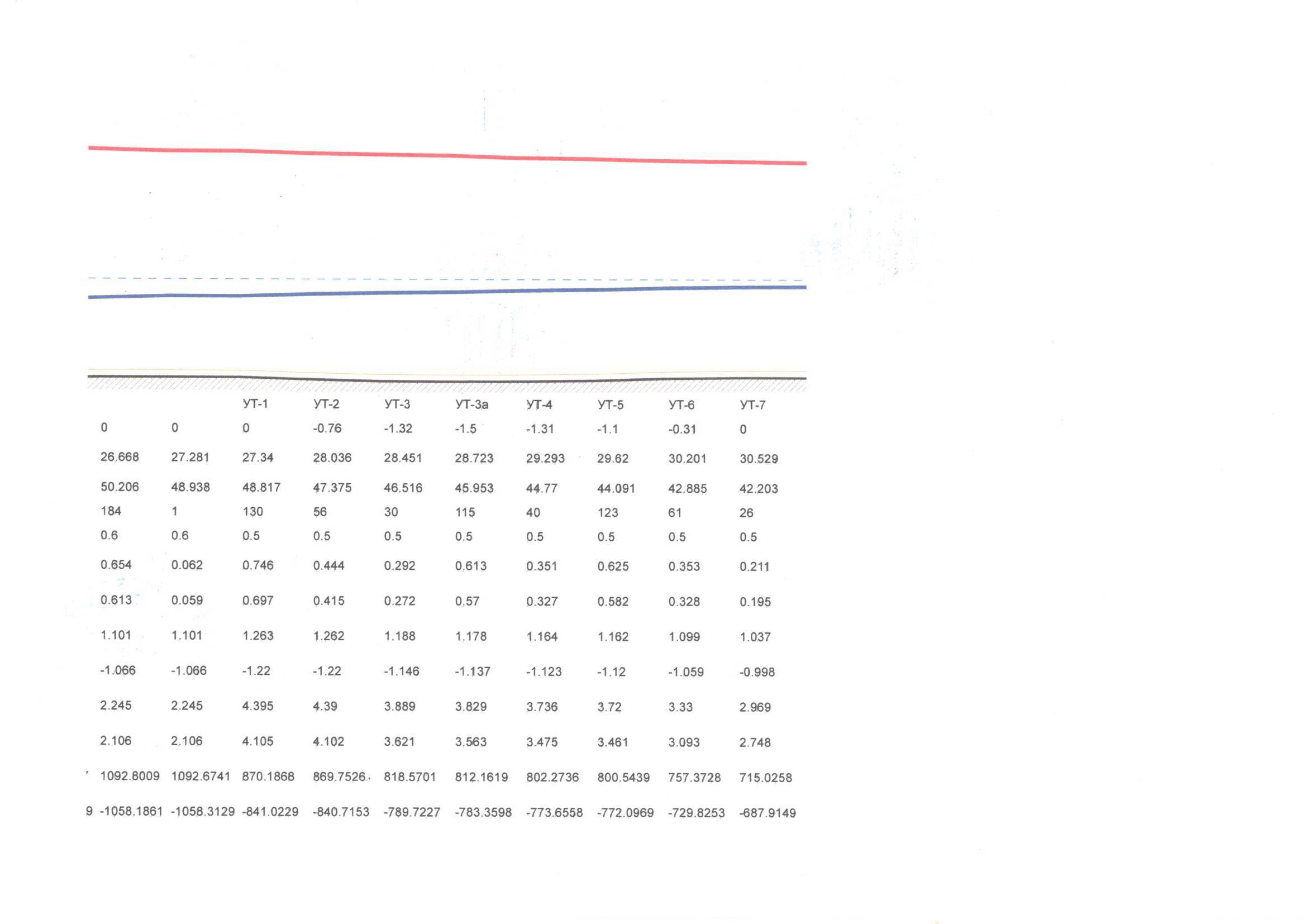 Рисунок 13 – Пьезометрический график работы тепловых сетей котельной № 1 – Продолжение (УТ-1 – УТ-7)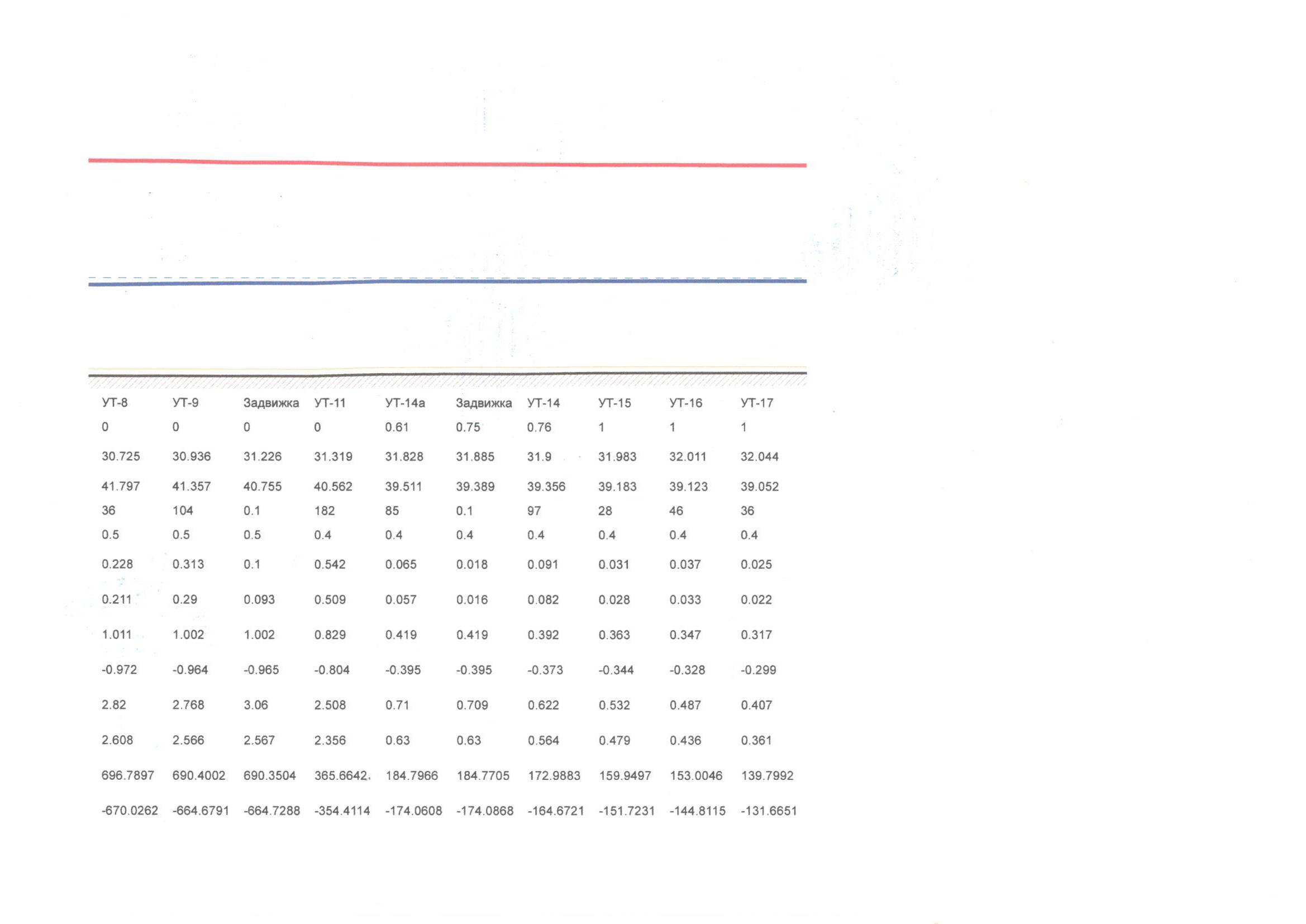 Рисунок 14 – Пьезометрический график работы тепловых сетей котельной № 1 – Продолжение (УТ-8 – УТ-17)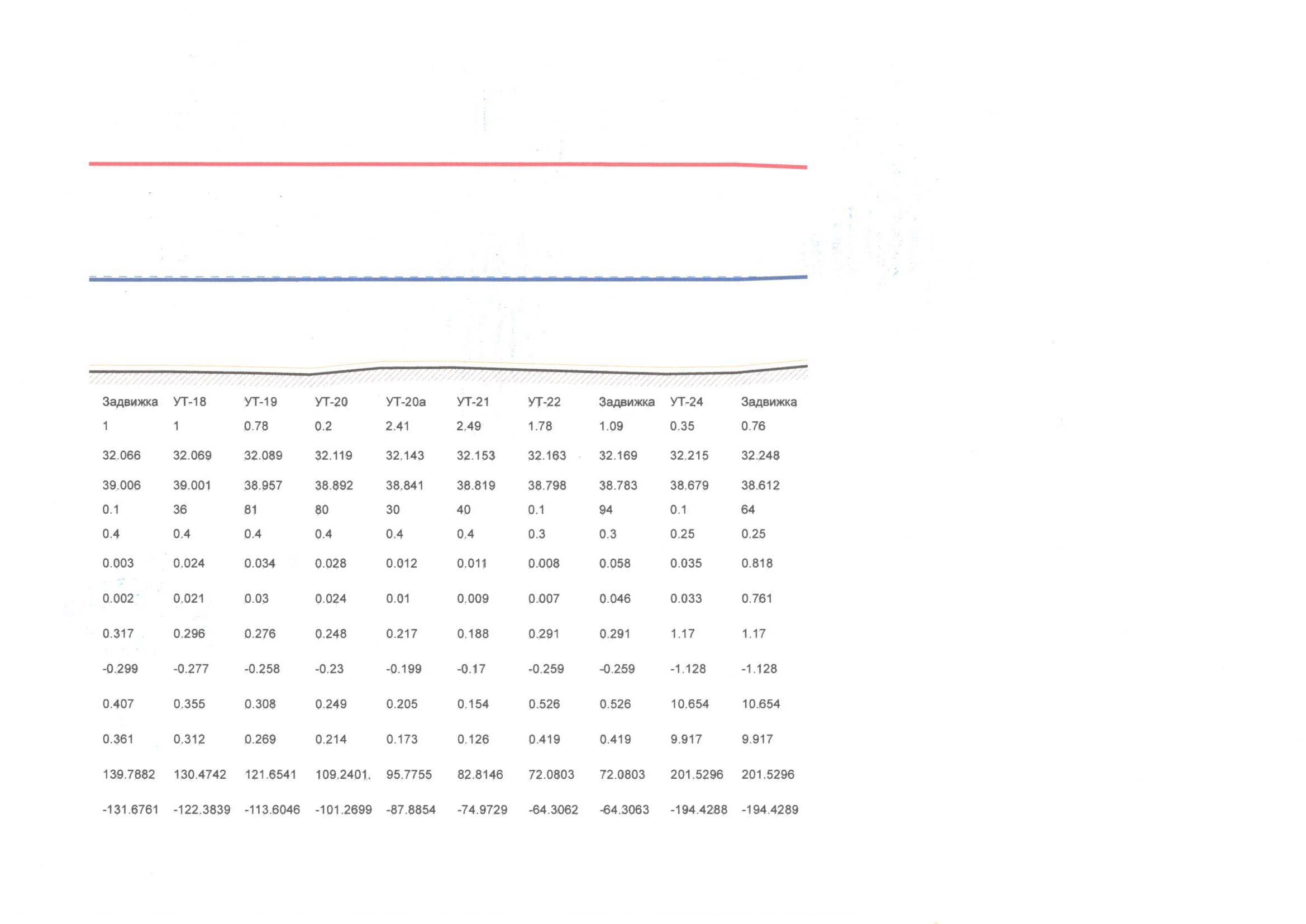 Рисунок 15 – Пьезометрический график работы тепловых сетей котельной № 1 – Продолжение (УТ-18 – Задвижка)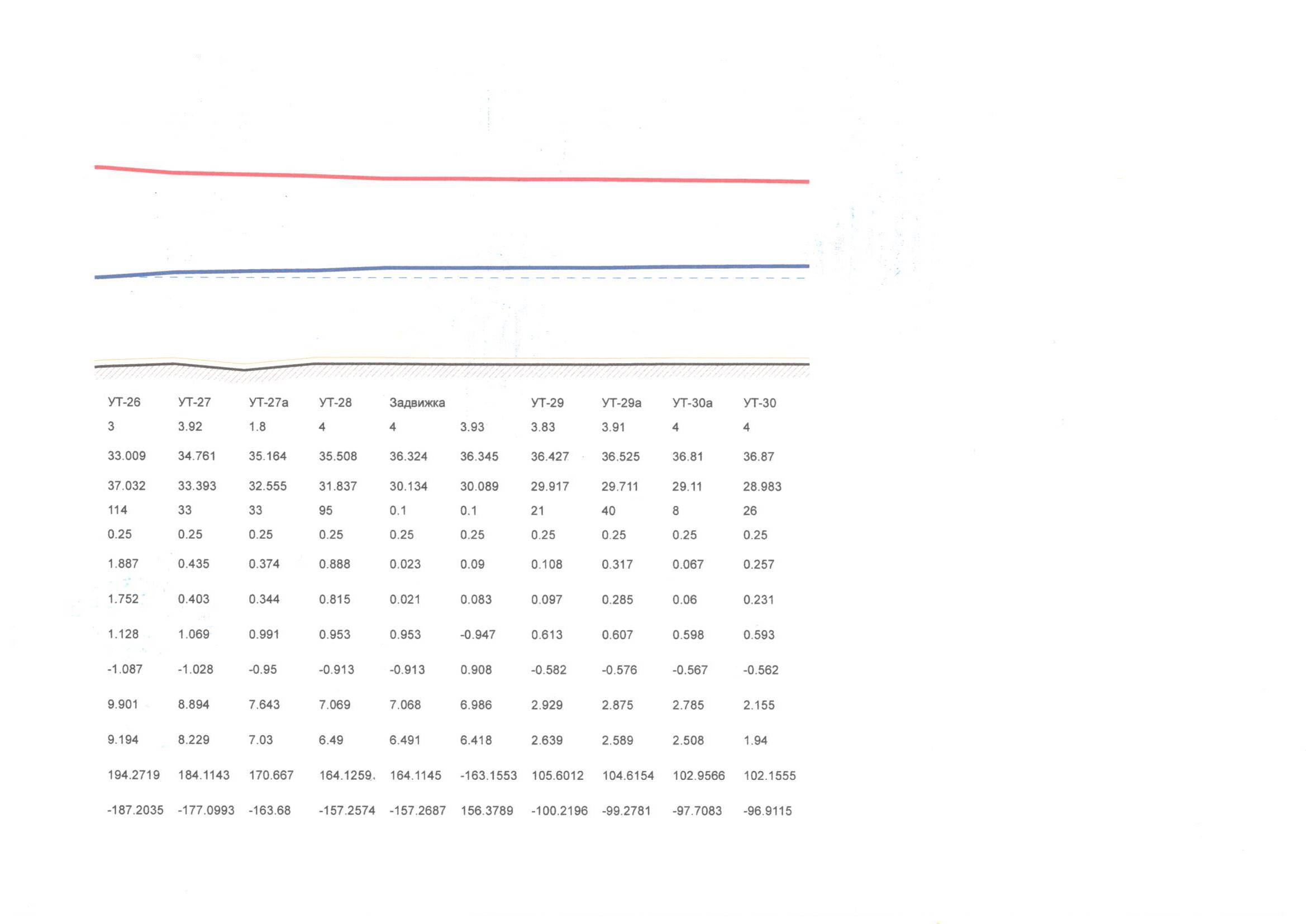 Рисунок 16 – Пьезометрический график работы тепловых сетей котельной № 1 – Продолжение (УТ-26 – УТ-30)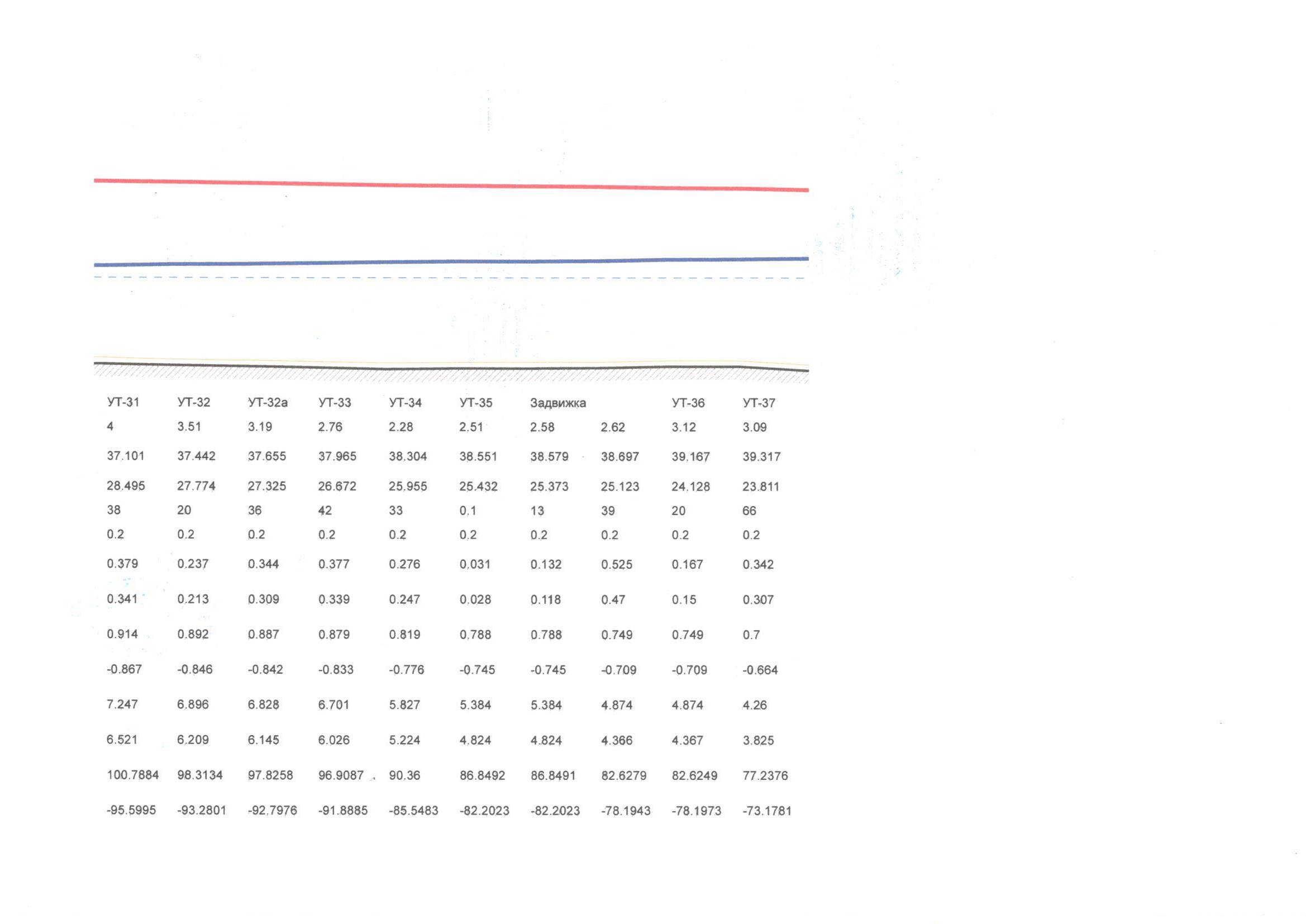 Рисунок 17 – Пьезометрический график работы тепловых сетей котельной № 1 – Продолжение (УТ-31 – УТ-37)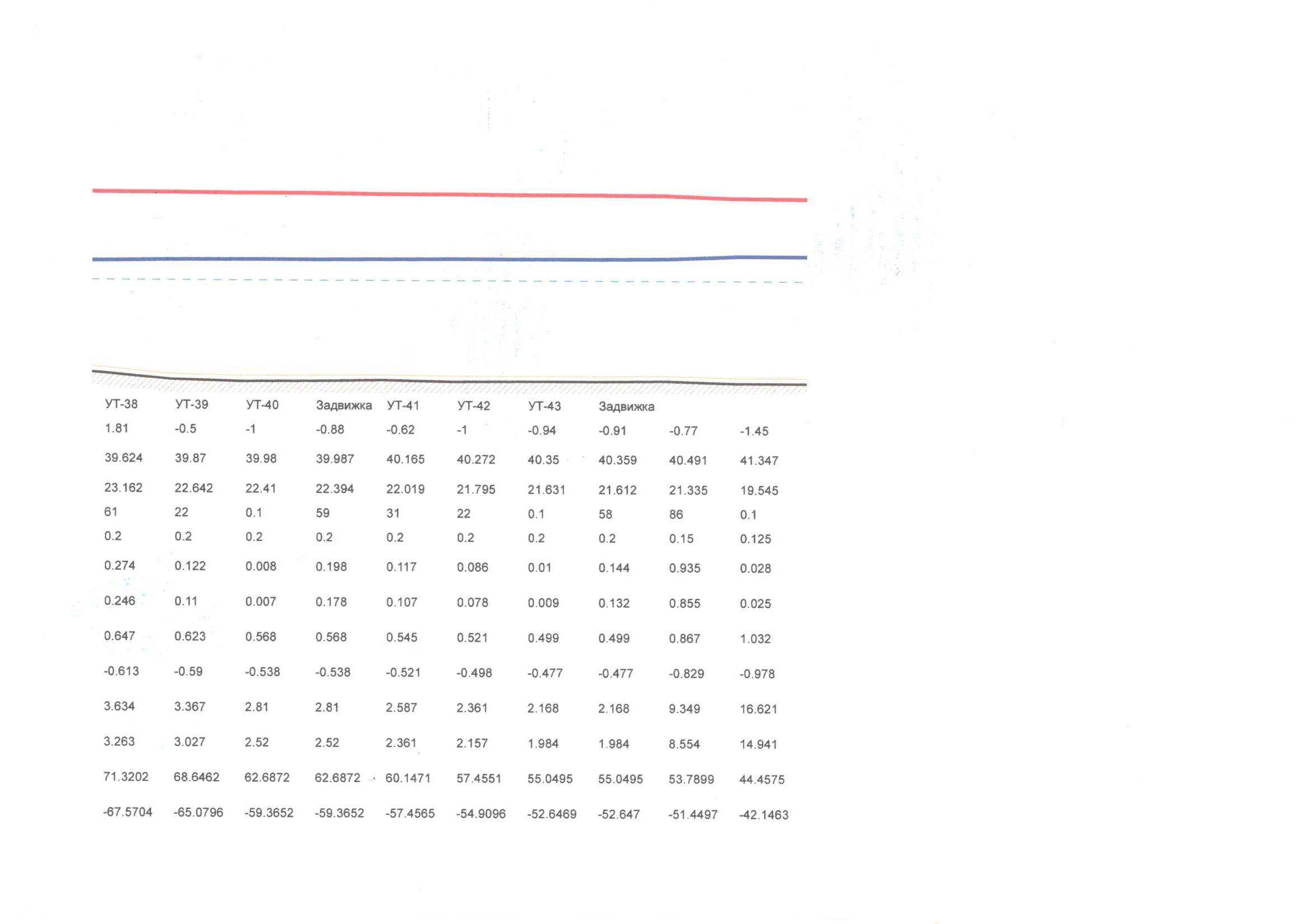 Рисунок 18 – Пьезометрический график работы тепловых сетей котельной № 1 – Продолжение (УТ-38 – Задвижка)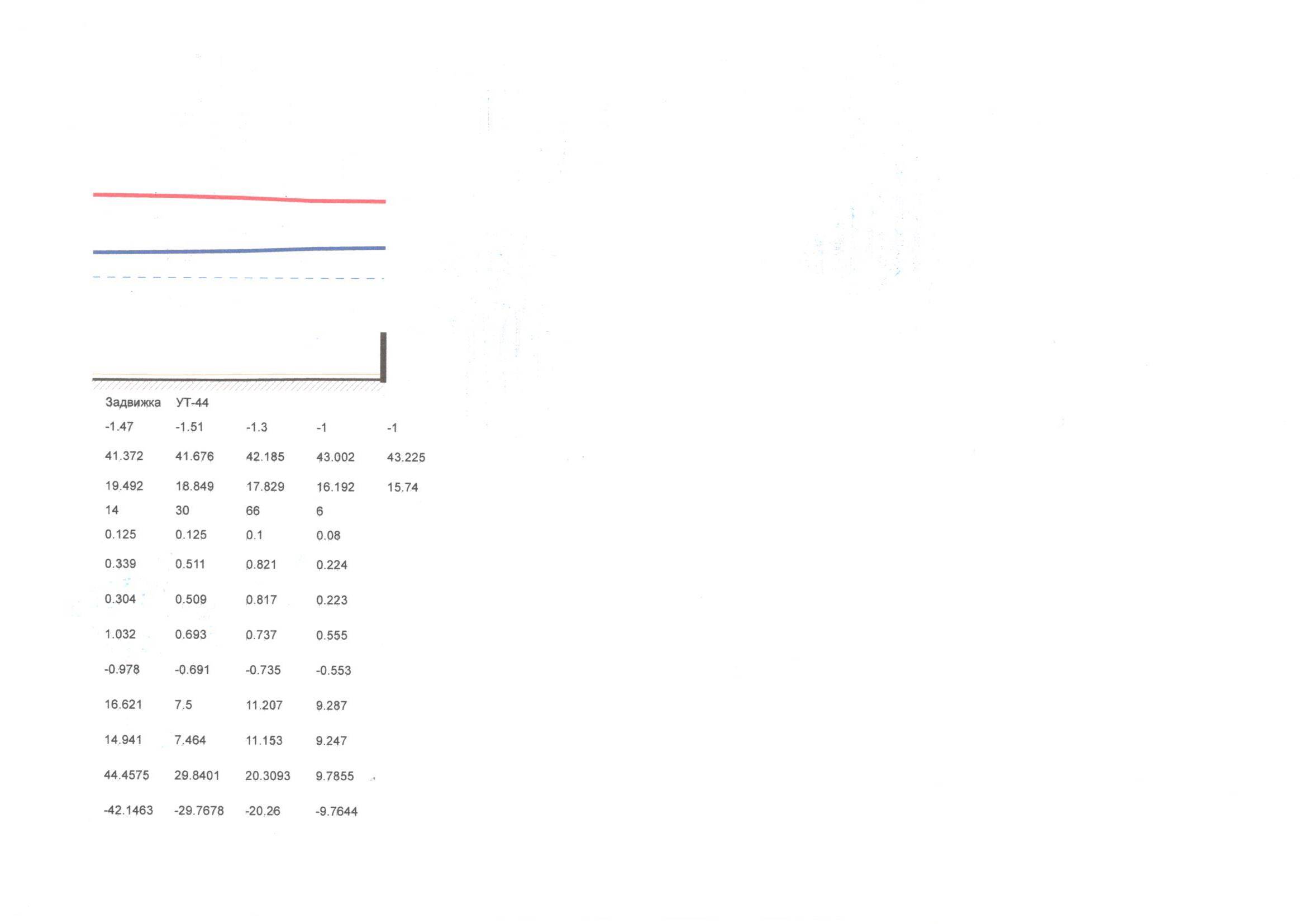 Рисунок 19 – Пьезометрический график работы тепловых сетей котельной № 1 – Продолжение (Задвижка – Последний потребитель источника)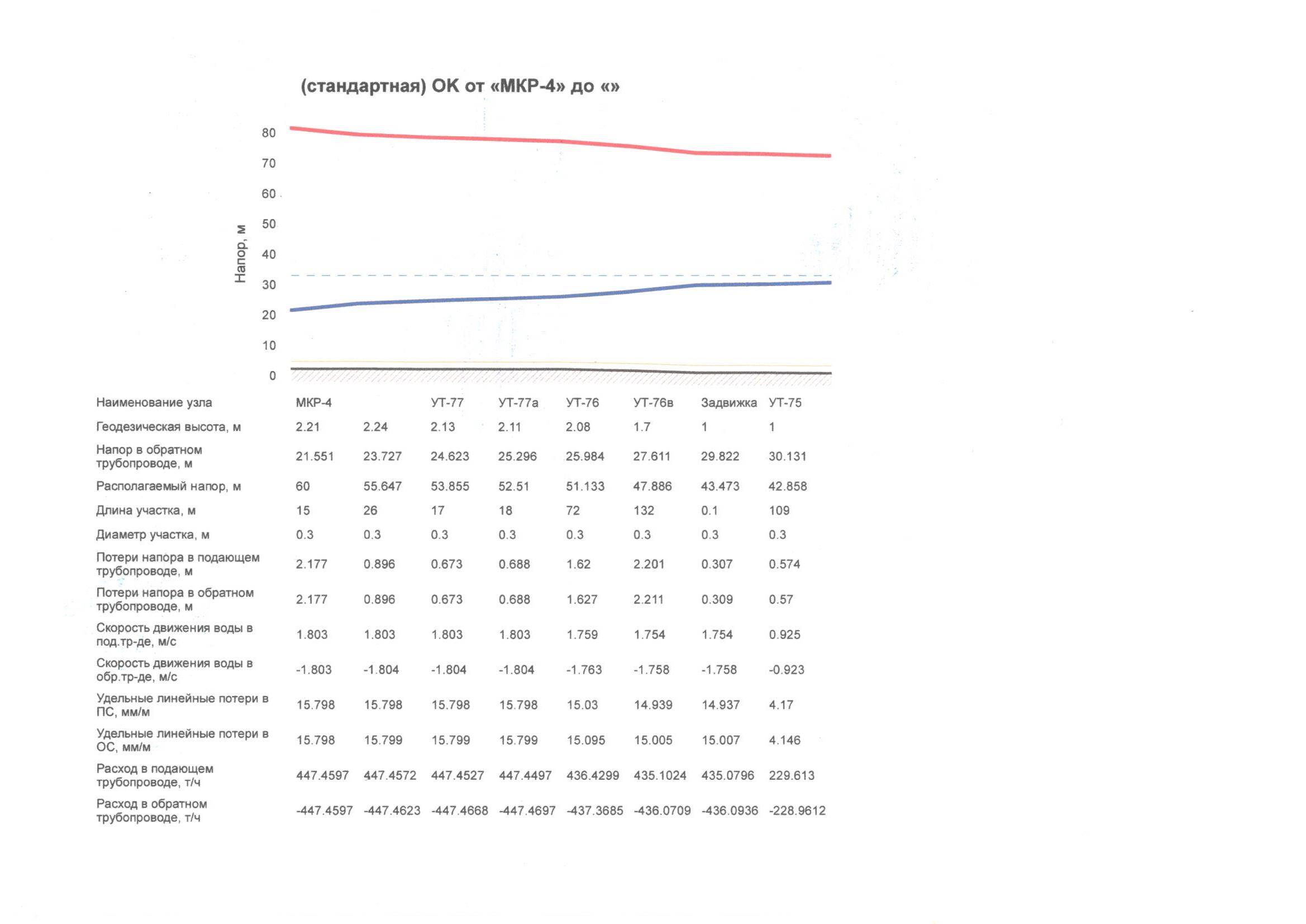 Рисунок 20 – Пьезометрический график работы тепловых сетей котельной № 2 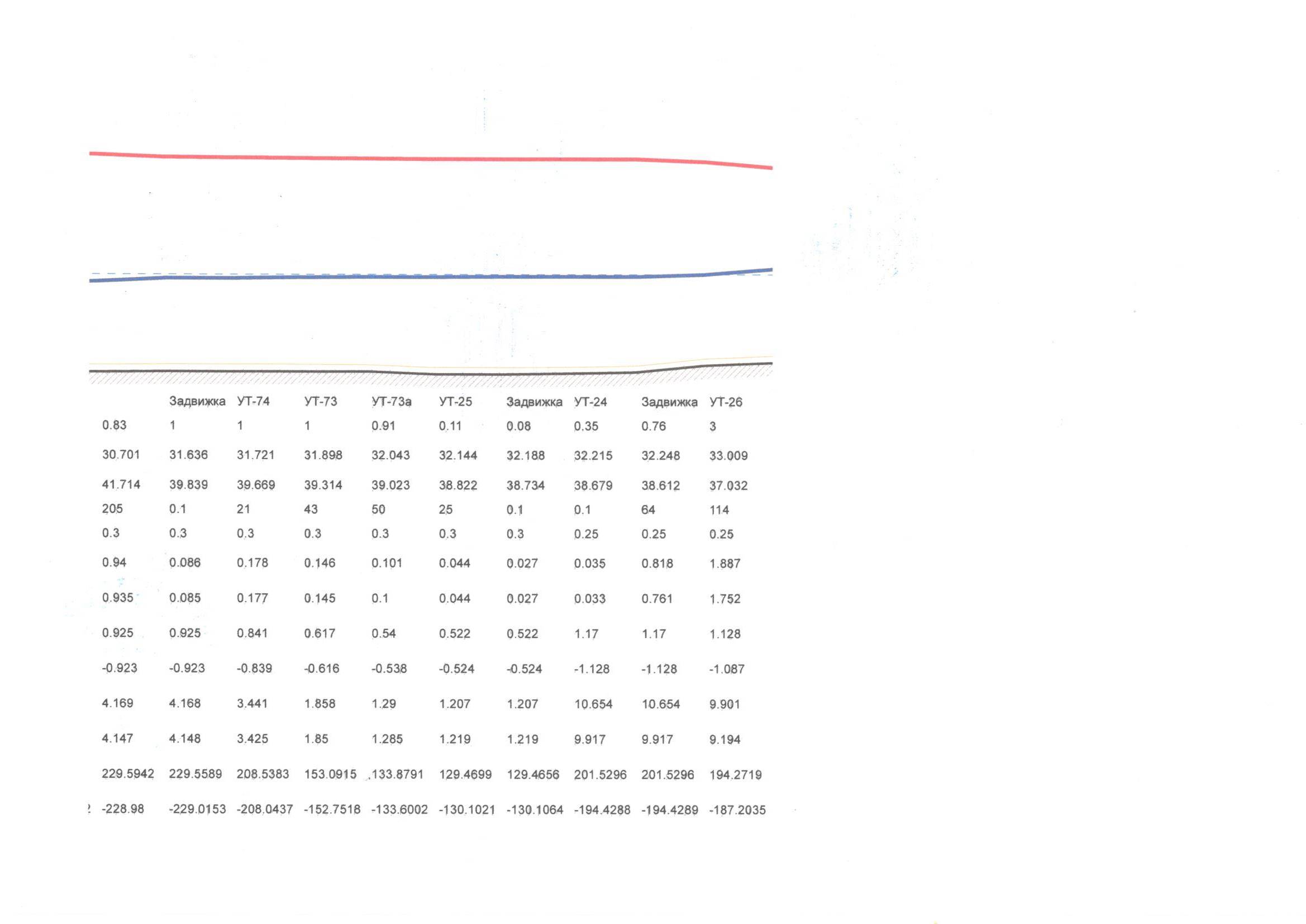 Рисунок 21 – Пьезометрический график работы тепловых сетей котельной № 2 – Продолжение (Задвижка – УТ-26)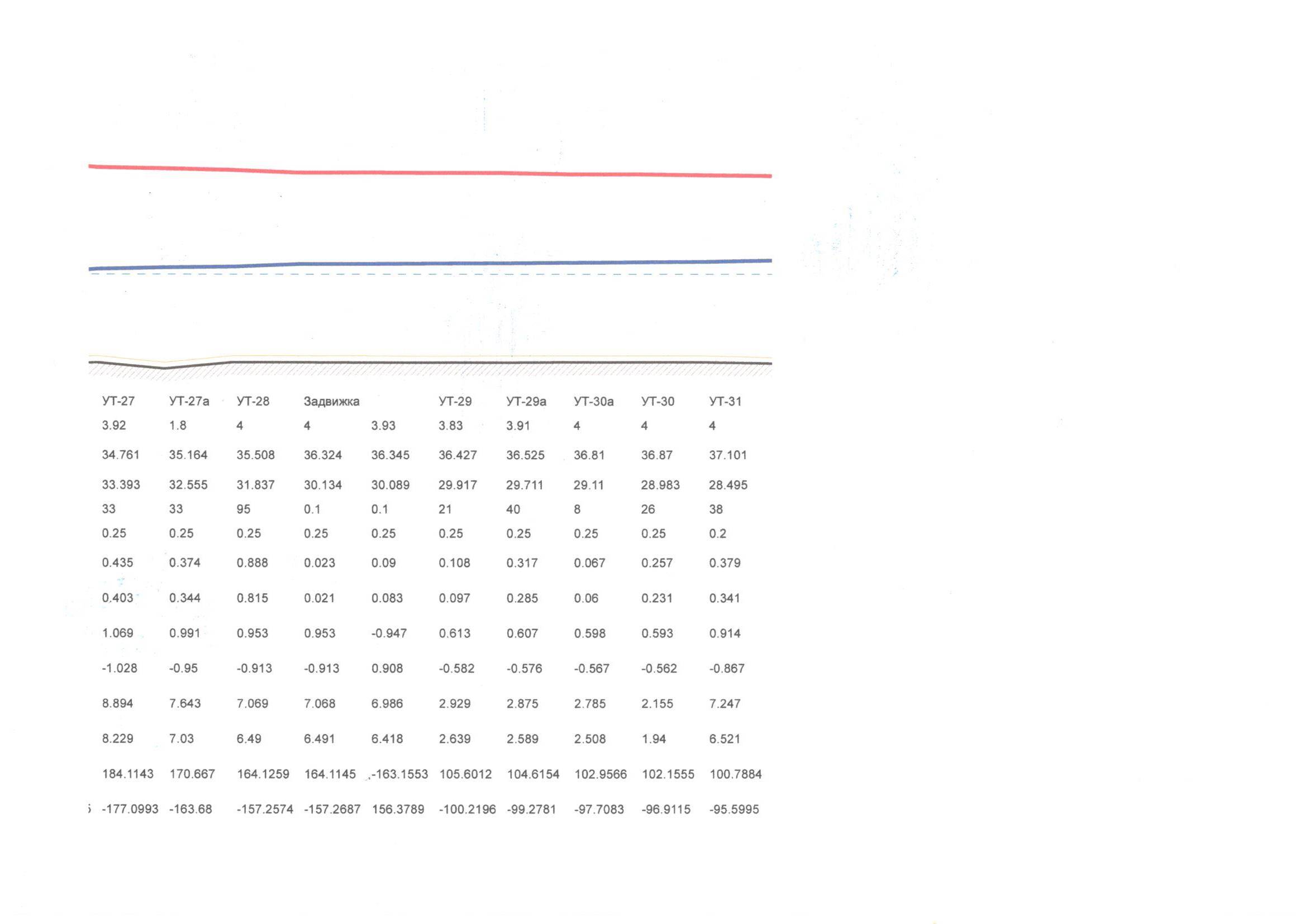 Рисунок 22 – Пьезометрический график работы тепловых сетей котельной № 2 – Продолжение (УТ-26 – УТ-31)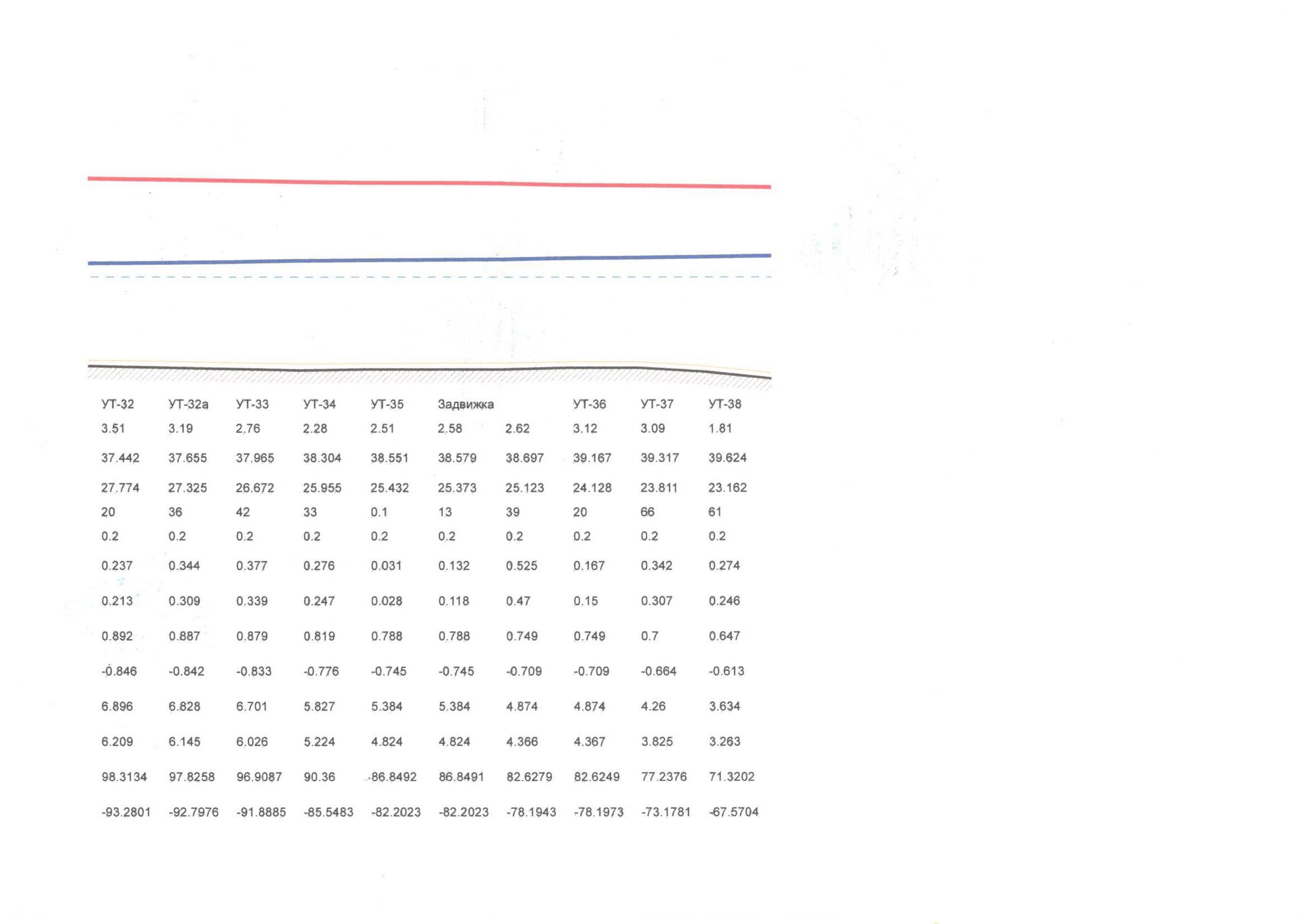 Рисунок 23 – Пьезометрический график работы тепловых сетей котельной № 2 – Продолжение (УТ-32 – УТ-38)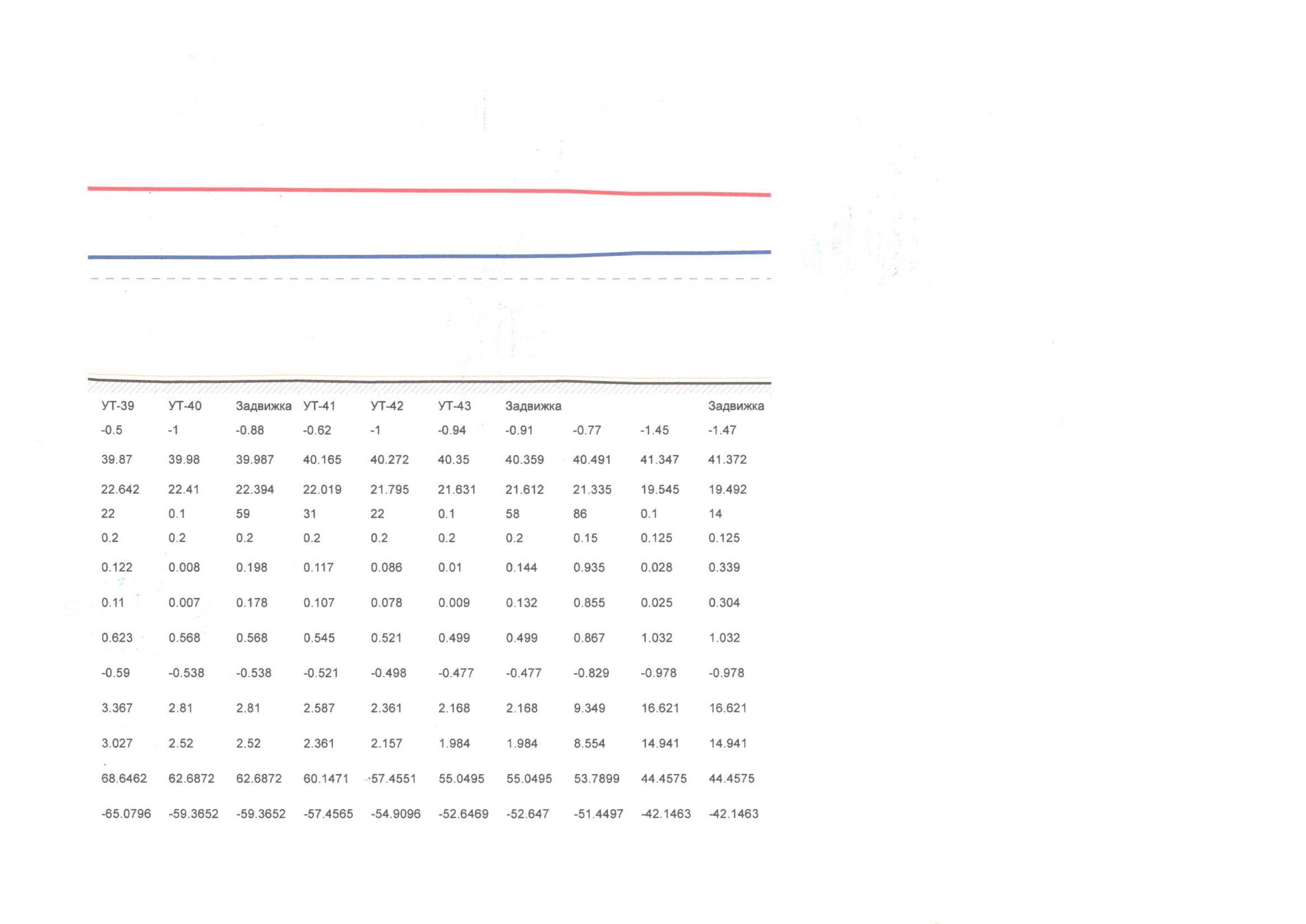 Рисунок 24 – Пьезометрический график работы тепловых сетей котельной № 2 – Продолжение (УТ-39 – Задвижка)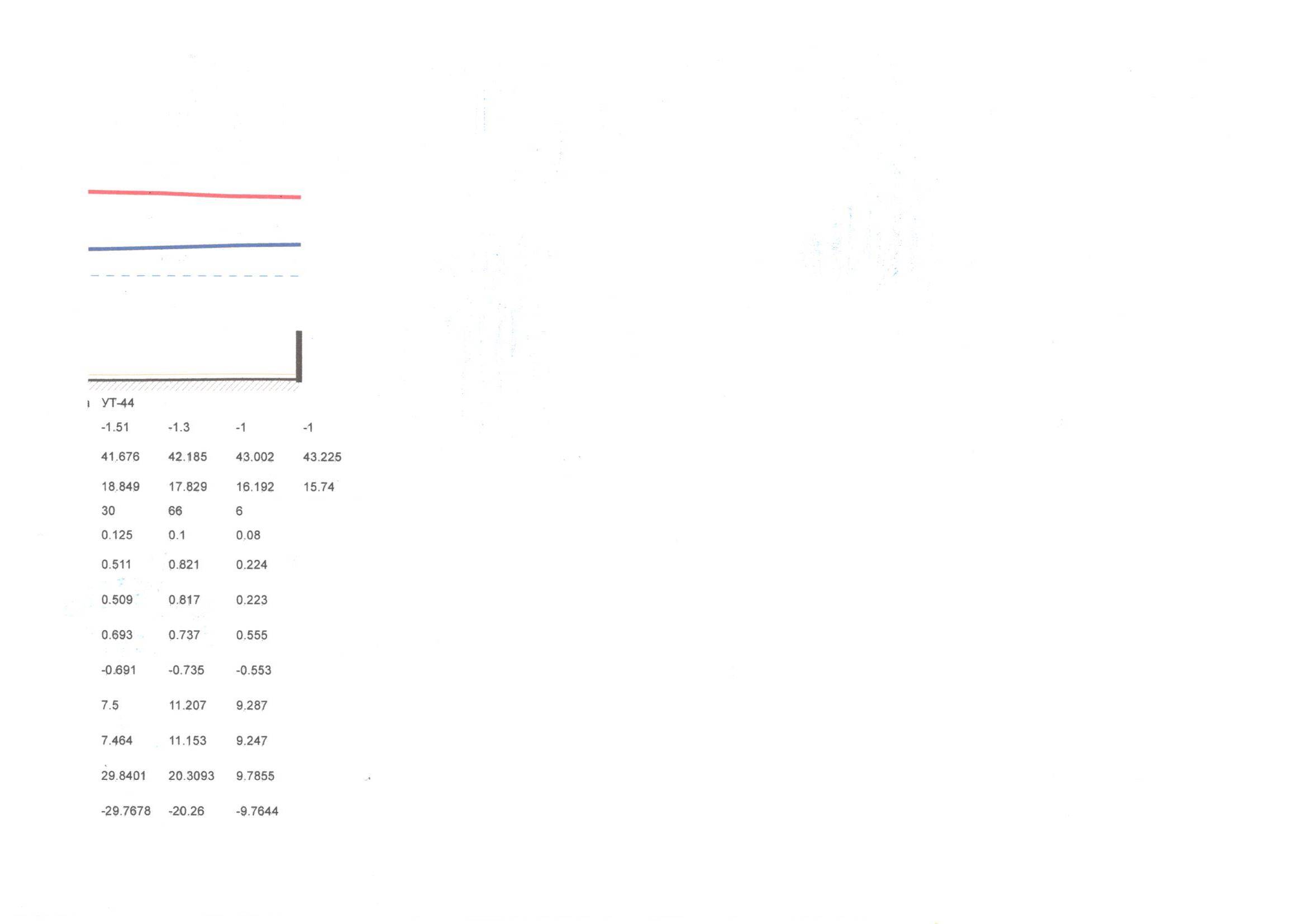 Рисунок 25 – Пьезометрический график работы тепловых сетей котельной № 2 – Продолжение (УТ-44 – Послений потребиитель источника)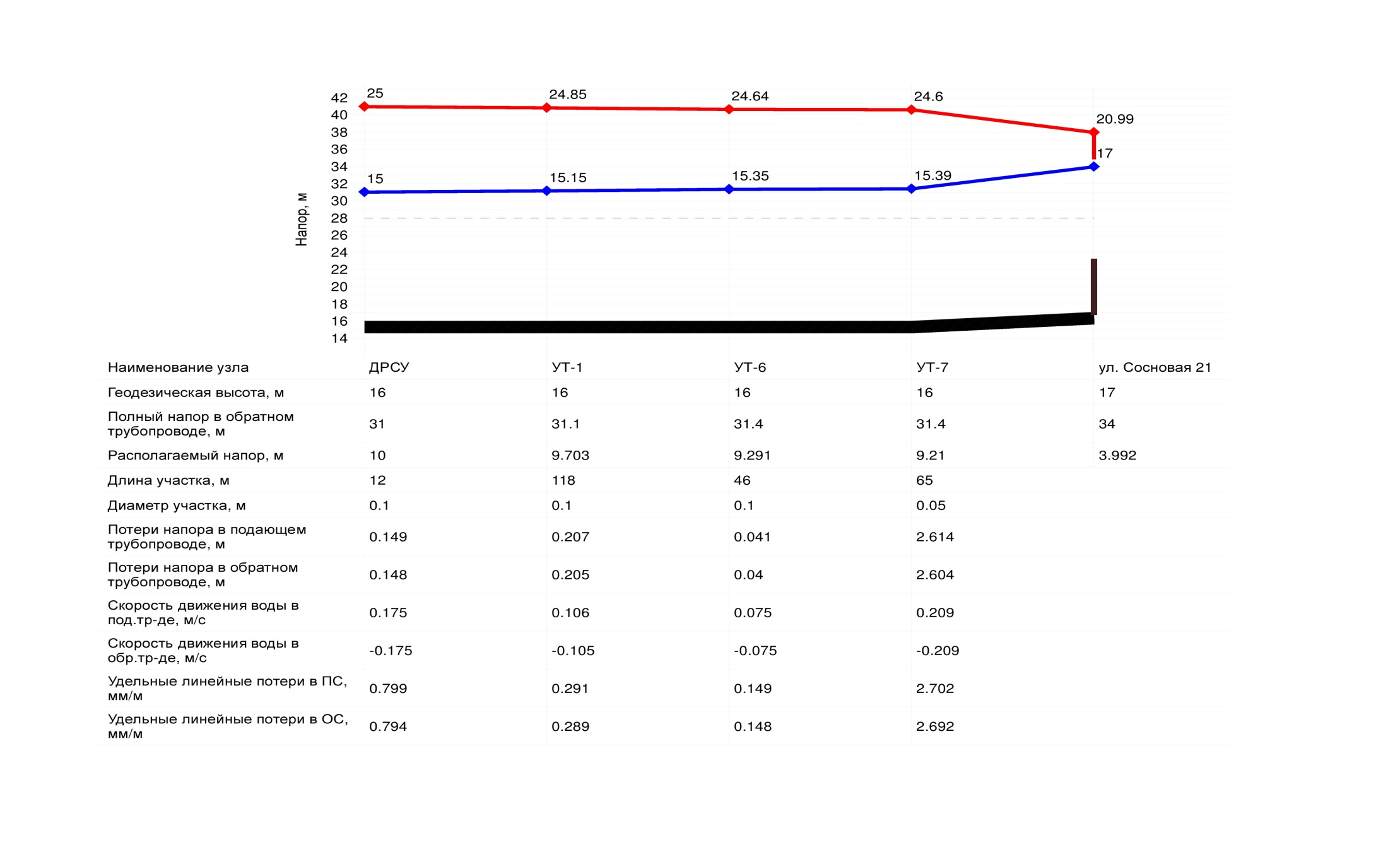 Рисунок 26 – Пьезометрический график работы тепловых сетей котельной ДРСУ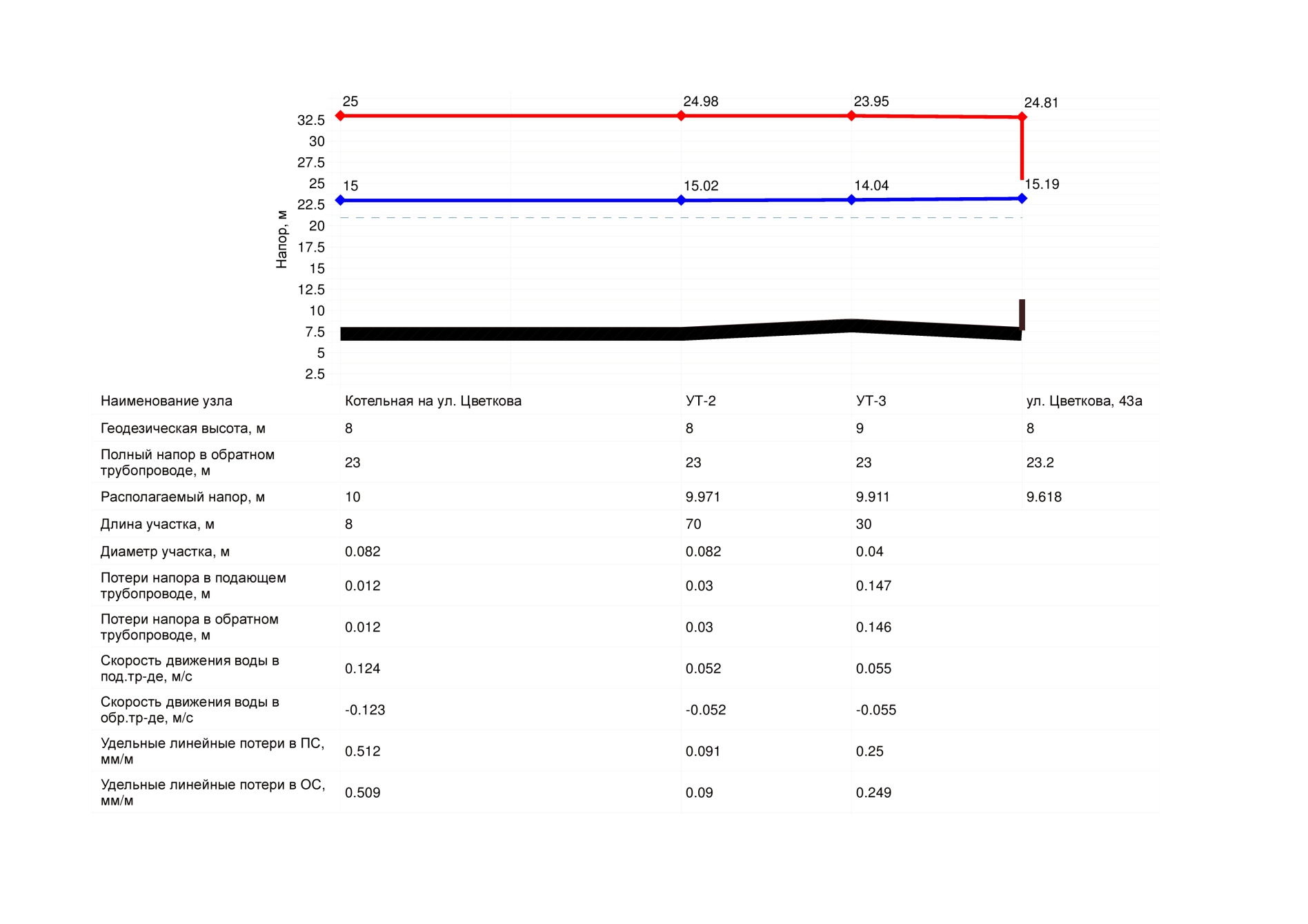 Рисунок 27 – Пьезометрический график работы тепловых сетей котельной на ул. Цветкова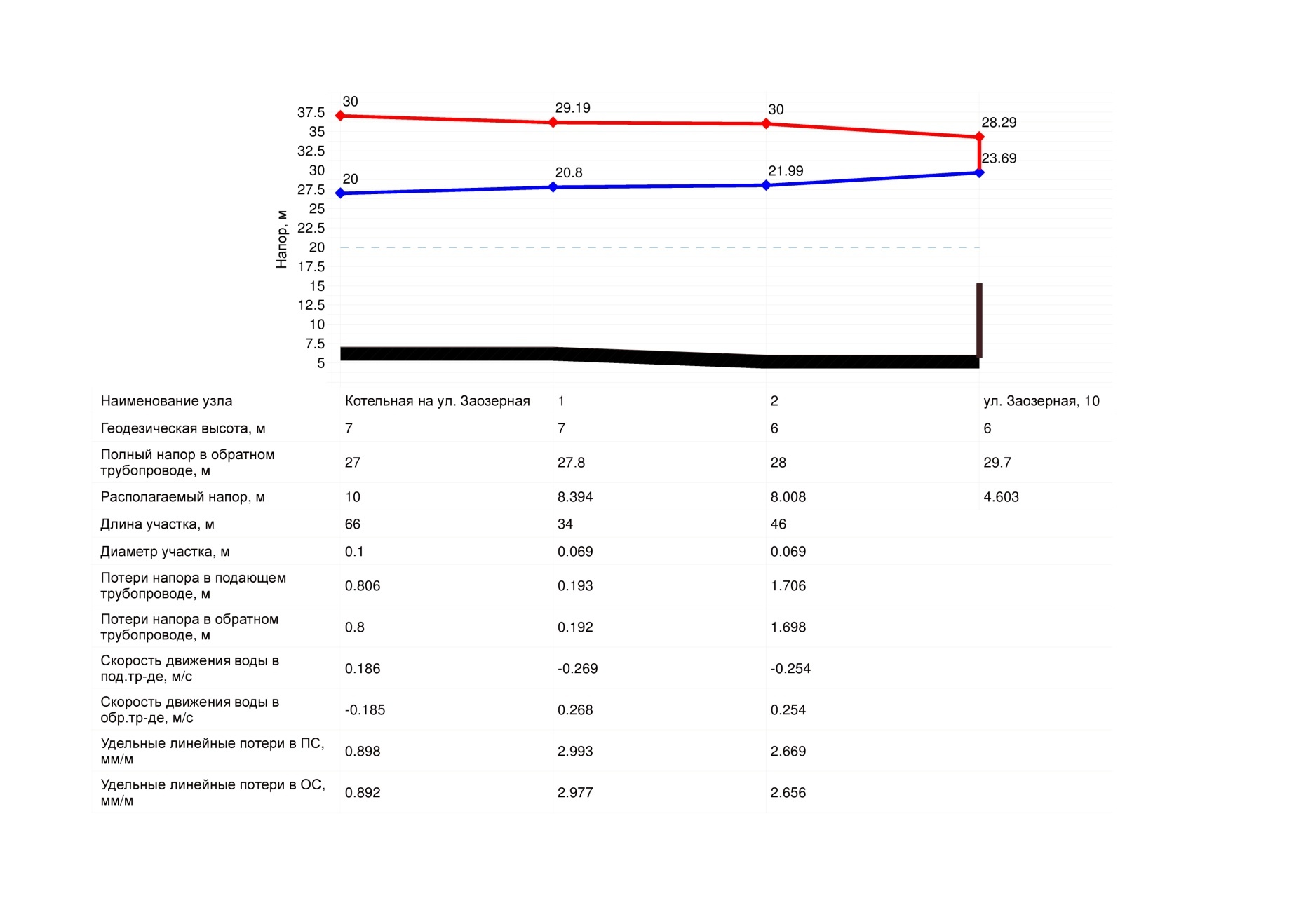 Рисунок 28 – Пьезометрический график работы тепловых сетей котельной на ул. ЗаозернаяСтатистика отказов тепловых сетей (аварий, инцидентов) за последние 5 летАварией на тепловых сетях считается ситуация, при которой при отказе элементов системы, сетей и источников теплоснабжения прекращается подача тепловой энергии потребителям и абонентам на отопление и горячее водоснабжение в отопительный период на период более 36 часов.Повреждения участков теплопроводов или оборудования сети, которые приводят к необходимости немедленного их отключения, рассматриваются как отказы. К отказам приводят повреждения элементов тепловых сетей: трубопроводов, задвижек, наружная коррозия. Все рассмотренные выше причины, вызывающие повреждения элементов сетей, являются следствием воздействия на них различных факторов. При возникновении повреждения участка трубопровода его отключают, ремонтируют и вновь включают в работу.За период с 2013 по 2020 год в г. Приозерск не было зафиксировано аварий на тепловых сетях с длительным отключением потребителей. Статистика восстановлений (аварийно-восстановительных ремонтов) тепловых сетей и среднее время, затраченное на восстановление работоспособности тепловых сетей, за последние 5 летСтатистика восстановлений (аварийно-восстановительных ремонтов) тепловых сетей ведется надлежащим образом в журналах учета аварий и инцидентов. Время восстановления сетей не превышает нормативного.В соответствии с СП 124.13330.2012 "Тепловые сети. Актуализированная редакция СНиП 41-02-2003", при авариях (отказах) в системе централизованного теплоснабжения в течение всего ремонтно-восстановительного периода должна обеспечиваться:подача 100% необходимой теплоты потребителям первой категории (если иные режимы не предусмотрены договором);подача теплоты на отопление и вентиляцию жилищно-коммунальным и промышленным потребителям второй и третьей категорий;заданный потребителем аварийный режим расхода пара и технологической горячей воды;заданный потребителем аварийный тепловой режим работы неотключаемых вентиляционных систем;среднесуточный расход теплоты за отопительный период на горячее водоснабжение (при невозможности его отключения).Нормативное среднее время, затрачиваемое на восстановление работоспособности тепловых сетей, приведено в таблице 31.Таблица 31 – Нормативное время на восстановление теплоснабженияПроцедуры диагностики состояния тепловых сетей и планирования капитальных (текущих) ремонтовДиагностика состояния тепловых сетей производится на основании гидравлических испытаний тепловых сетей, проводимых ежегодно, и, при необходимости, шурфовок. По результатам испытаний составляется акт проведения испытаний, в котором фиксируются все обнаруженные при испытаниях дефекты на тепловых сетях.Планирование текущих и капитальных ремонтов производится исходя из нормативного срока эксплуатации и межремонтного периода объектов системы теплоснабжения, а также на основании выявленных при гидравлических испытаниях шурфовок, дефектов.Периодичность и соответствие техническим регламентам и иным обязательным требованиям процедур летних ремонтов с параметрами и методами испытаний (гидравлических, температурных, на тепловые потери) тепловых сетейСогласно п. 6.82 МДК 4-02.2001 "Типовая инструкция по технической эксплуатации тепловых сетей систем коммунального теплоснабжения":Тепловые сети, находящиеся в эксплуатации, должны подвергаться следующим испытаниям:-	гидравлическим испытаниям с целью проверки прочности и плотности трубопроводов, их элементов и арматуры;-	испытаниям на максимальную температуру теплоносителя для выявления дефектов трубопроводов и оборудования тепловой сети, контроля за их состоянием, проверки компенсирующей способности тепловой сети;-	испытаниям на тепловые потери для определения фактических тепловых потерь теплопроводами в зависимости от типа строительно-изоляционных конструкций, срока службы, состояния и условий эксплуатации;-	испытаниям на гидравлические потери для получения гидравлических характеристик трубопроводов;-	испытаниям на потенциалы блуждающих токов (электрическим измерениям для определения коррозионной агрессивности грунтов и опасного действия блуждающих токов на трубопроводы подземных тепловых сетей).Все виды испытаний должны проводиться раздельно. Совмещение во времени двух видов испытаний не допускается.На каждый вид испытаний должна быть составлена рабочая программа, которая утверждается главным инженером.За два дня до начала испытаний утвержденная программа передается диспетчеру ОЭТС и руководителю источника тепла для подготовки оборудования и установления требуемого режима работы сети.Рабочая программа испытания должна содержать следующие данные:-	задачи и основные положения методики проведения испытания;-	перечень подготовительных, организационных и технологических мероприятий;-	последовательность отдельных этапов и операций во время испытания;-	режимы работы оборудования источника тепла и тепловой сети (расход и параметры теплоносителя во время каждого этапа испытания);-	схемы работы насосно-подогревательной установки источника тепла при каждом режиме испытания;-	схемы включения и переключений в тепловой сети;-	сроки проведения каждого отдельного этапа или режима испытания;-	точки наблюдения, объект наблюдения, количество наблюдателей в каждой точке;-	оперативные средства связи и транспорта;-	меры по обеспечению техники безопасности во время испытания;-	список ответственных лиц за выполнение отдельных мероприятий.Гидравлическое испытание на прочность и плотность тепловых сетей, находящихся в эксплуатации, должно быть проведено после капитального ремонта до начала отопительного периода. Испытание проводится по отдельным отходящим от источника тепла магистралям при отключенных водонагревательных установках источника тепла, отключенных системах теплопотребления, при открытых воздушниках на тепловых пунктах потребителей. Магистрали испытываются целиком или по частям в зависимости от технической возможности обеспечения требуемых параметров, а также наличия оперативных средств связи между диспетчером, персоналом источника тепла и бригадой, проводящей испытание, численности персонала, обеспеченности транспортом.Каждый участок тепловой сети должен быть испытан пробным давлением, минимальное значение которого должно составлять 1,25 рабочего давления. Значение рабочего давления устанавливается техническим руководителем ОЭТС в соответствии с требованиями Правил устройства и безопасной эксплуатации трубопроводов пара и горячей воды.Максимальное значение пробного давления устанавливается в соответствии с указанными правилами и с учетом максимальных нагрузок, которые могут принять на себя неподвижные опоры.В каждом конкретном случае значение пробного давления устанавливается техническим руководителем в допустимых пределах, указанных выше.При гидравлическом испытании на прочность и плотность давление в самых высоких точках тепловой сети доводится до значения пробного давления за счет давления, развиваемого сетевым насосом источника тепла или специальным насосом из опрессовочного пункта.При испытании участков тепловой сети, в которых по условиям профиля местности сетевые и стационарные опрессовочные насосы не могут создать давление, равное пробному, применяются передвижные насосные установки и гидравлические прессы.Длительность испытаний пробным давлением устанавливается главным инженером, но должна быть не менее 10 мин с момента установления расхода подпиточной воды на расчетном уровне. Осмотр производится после снижения пробного давления до рабочего.Тепловая сеть считается выдержавшей гидравлическое испытание на прочность и плотность, если при нахождении ее в течение 10 мин под заданным пробным давлением значение подпитки не превысило расчетного.Температура воды в трубопроводах при испытаниях на прочность и плотность не должна превышать 40 °С.Периодичность проведения испытания тепловой сети на максимальную температуру теплоносителя определяется руководителем.Температурным испытаниям должна подвергаться вся сеть от источника тепла до тепловых пунктов систем теплопотребления.Температурные испытания должны проводиться при устойчивых суточных плюсовых температурах наружного воздуха.За максимальную температуру следует принимать максимально достижимую температуру сетевой воды в соответствии с утвержденным температурным графиком регулирования отпуска тепла на источнике.Температурные испытания тепловых сетей, находящихся в эксплуатации длительное время и имеющих ненадежные участки, должны проводиться после ремонта и предварительного испытания этих сетей на прочность и плотность, но не позднее чем за 3 недели до начала отопительного периода.Температура воды в обратном трубопроводе при температурных испытаниях не должна превышать 90 °С. Попадание высокотемпературного теплоносителя в обратный трубопровод не допускается во избежание нарушения нормальной работы сетевых насосов и условий работы компенсирующих устройств.Для снижения температуры воды, поступающей в обратный трубопровод, испытания проводятся с включенными системами отопления, присоединенными через смесительные устройства (элеваторы, смесительные насосы) и водоподогреватели, а также с включенными системами горячего водоснабжения, присоединенными по закрытой схеме и оборудованными автоматическими регуляторами температуры.На время температурных испытаний от тепловой сети должны быть отключены:-	отопительные системы детских и лечебных учреждений;-	неавтоматизированные системы горячего водоснабжения, присоединенные по закрытой схеме;-	системы горячего водоснабжения, присоединенные по открытой схеме;-	отопительные системы с непосредственной схемой присоединения;-	калориферные установки.Отключение тепловых пунктов и систем теплопотребления производится первыми со стороны тепловой сети задвижками, установленными на подающем и обратном трубопроводах тепловых пунктов, а в случае неплотности этих задвижек — задвижками в камерах на ответвлениях к тепловым пунктам. В местах, где задвижки не обеспечивают плотности отключения, необходимо устанавливать заглушки.Испытания по определению тепловых потерь в тепловых сетях должны проводиться один раз в пять лет на магистралях, характерных для данной тепловой сети по типу строительно-изоляционных конструкций, сроку службы и условиям эксплуатации, с целью разработки нормативных показателей и нормирования эксплуатационных тепловых потерь, а также оценки технического состояния тепловых сетей. График испытаний утверждается техническим руководителем.Испытания по определению гидравлических потерь в водяных тепловых сетях должны проводиться один раз в пять лет на магистралях, характерных для данной тепловой сети по срокам и условиям эксплуатации, с целью определения эксплуатационных гидравлических характеристик для разработки гидравлических режимов, а также оценки состояния внутренней поверхности трубопроводов. График испытаний устанавливается техническим руководителем.Испытания тепловых сетей на тепловые и гидравлические потери проводятся при отключенных ответвлениях тепловых пунктах систем теплопотребления.При проведении любых испытаний абоненты за три дня до начала испытаний должны быть предупреждены о времени проведения испытаний и сроке отключения систем теплопотребления с указанием необходимых мер безопасности. Предупреждение вручается под расписку ответственному лицу потребителя.Должны быть организованы техническое обслуживание и ремонт тепловых сетей.Ответственность за организацию технического обслуживания и ремонта несет административно-технический персонал, за которым закреплены тепловые сети.Объем технического обслуживания и ремонта должен определяться необходимостью поддержания работоспособного состояния тепловых сетей.При техническом обслуживании следует проводить операции контрольного характера (осмотр, надзор за соблюдением эксплуатационных инструкций, технические испытания и проверки технического состояния) и технологические операции восстановительного характера (регулирование и наладка, очистка, смазка, замена вышедших из строя деталей без значительной разборки, устранение различных мелких дефектов).Основными видами ремонтов тепловых сетей являются капитальный и текущий ремонты.При капитальном ремонте должны быть восстановлены исправность и полный или близкий к полному, ресурс установок с заменой или восстановлением любых их частей, включая базовые.При текущем ремонте должна быть восстановлена работоспособность установок, заменены и восстановлены отдельные их части.Система технического обслуживания и ремонта должна носить предупредительный характер.При планировании технического обслуживания и ремонта должен быть проведен расчет трудоемкости ремонта, его продолжительности, потребности в персонале, а также материалах, комплектующих изделиях и запасных частях.На все виды ремонтов необходимо составить годовые и месячные планы. Годовые планы ремонтов утверждает главный инженер.Планы ремонтов тепловых сетей организации должны быть увязаны с планом ремонта оборудования источников тепла.В системе технического обслуживания и ремонта должны быть предусмотрены:-	подготовка технического обслуживания и ремонтов;-	вывод оборудования в ремонт;-	оценка технического состояния тепловых сетей и составление дефектных ведомостей;-	проведение технического обслуживания и ремонта;-	приемка оборудования из ремонта;-	контроль и отчетность о выполнении технического обслуживания и ремонта.Организационная структура ремонтного производства, технология ремонтных работ, порядок подготовки и вывода в ремонт, а также приемки и оценки состояния отремонтированных тепловых сетей должны соответствовать нормативно-технической документации.Нормативы технологических потерь при передаче тепловой энергии (мощности), теплоносителя, включаемые в расчет отпущенных тепловой энергии (мощности) и теплоносителяНормативные технологические потери тепловой энергии рассчитаны в соответствии с инструкцией по организации в Минэнерго России работы по расчету и обоснованию нормативов технологических потерь при передаче тепловой энергии, утвержденной приказом Минэнерго России №325 от 30.12.2008 на основании предоставленных г. Приозерск сведений.Результаты расчета нормативов тепловых потерь приведены в таблицах 32–33.Таблица 4– Результаты расчета нормативов тепловых потерь от утечки сетевой водыТаблица 33 – Результаты расчета нормативов тепловых потерь через тепловую изоляциюОценка тепловых потерь в тепловых сетях за последние 3 года при отсутствии приборов учета тепловой энергииСогласно постановлению Правительства РФ от 22.10.2012 № 1075 
"О ценообразовании в сфере теплоснабжения", в состав тарифа на передачу тепловой энергии и теплоносителя могут быть включены затраты на приобретение тепловой энергии для компенсации нормативных потерь тепловой энергии в тепловых сетях. Затраты на компенсацию сверхнормативных затрат в состав тарифа быть включены не могут.Так как не все потребители обеспечены индивидуальными узлами учета тепловой энергии, потери тепловой энергии в тепловых сетях определяют расчетным способом. После установки приборов учета тепловой энергии у 100% потребителей, тепловые потери при транспорте тепловой энергии могут определяться путем вычитания показателей счетчиков отпущенной тепловой энергии, установленных на источниках централизованного теплоснабжения, и показаний приборов учета тепловой энергии, установленных у потребителей.Тепловые потери в тепловых сетях представлены в таблице 34. Таблица 34 – Потери тепловой энергии в тепловых сетях  (по актуализированным на 01.01.2020 года данным)Предписания надзорных органов по запрещению дальнейшей эксплуатации участков тепловой сети и результаты их исполненияПредписания надзорных органов по запрещению дальнейшей эксплуатации участков тепловой сети отсутствуют.Типы присоединений теплопотребляющих установок потребителей к тепловым сетям с выделением наиболее распространенных, определяющих выбор и обоснование графика регулирования отпуска тепловой энергии потребителямНаиболее распространенной схемой присоединения абонентов к тепловым сетям является схема с непосредственным разбором теплоносителя из тепловой сети для нужд горячего водоснабжения и зависимым (непосредственным) присоединением теплопотребляющих установок систем отопления (см. рисунок 29). Основными преимуществами данных схем является их дешевизна и простота эксплуатации.Недостатком является отсутствие в таких схемах регуляторов расхода и температуры, приводящее к тому, что абонентские установки в процессе потребления начинают генерировать причины массовых нерасчетных условий работы всей системы теплоснабжения. Отсутствие приборов регулирования и использование теплоносителя для целей горячего водоснабжения приводит к тому, что температура воды в системах ГВС напрямую зависит от температуры теплоносителя и может существенно отклоняться от нормативной. В переходные периоды необходимость поддержания нормативной температуры (не ниже 60 0С) может являться причиной перетопов.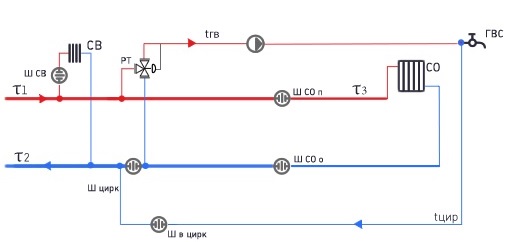 Рисунок 29 – Схема подключения потребителей с непосредственным присоединением системы отопления и открытым водоразбором на ГВС	Ввиду изменения схемы присоединения ГВС потребителей тепловой с открытой на закрытую, при которой тепловая энергия поступает к потребителям при помощи теплообменного аппарата. Наиболее распространенная схема присоединения потребителей тепловой энергии при закрытой схеме представлена на рисунке 30.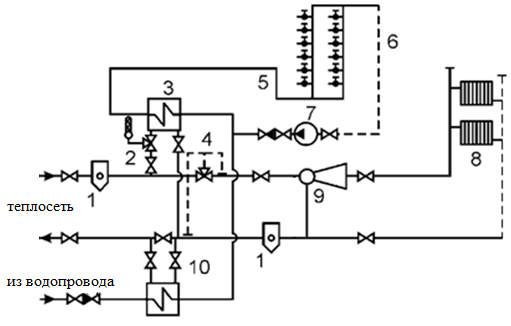 Рисунок 30 – Двухступенчатая смешанная схема присоединения водонагревателей горячего водоснабженияСведения о наличии коммерческого приборного учета тепловой энергии, отпущенной из тепловых сетей потребителям, и анализ планов по установке приборов учета тепловой энергии и теплоносителяФедеральным законом от 23.11.2009 № 261-ФЗ на собственников помещений в многоквартирных домах и собственников жилых домов возложена обязанность по установке приборов учета энергоресурсов.В соответствии с Федеральным законом (в ред. от 18.07.2011) от 23.11.2009 № 261-ФЗ до 1 июля 2012 года собственники помещений в многоквартирных домах обязаны обеспечить установку приборов учета тепловой энергии.С 1 января 2012 г. вводимые в эксплуатацию и реконструируемые многоквартирные жилые дома должны оснащаться индивидуальными теплосчетчиками в квартирах. С момента принятия закона не допускается ввод в эксплуатацию зданий, строений, сооружений без оснащения их приборами учета тепловой энергии.Доля обеспечения потребителей с нагрузкой более 0,2 Гкал/час приборами учета г. Приозерск составляет 100%.Анализ работы диспетчерских служб теплоснабжающих (теплосетевых) организаций и используемых средств автоматизации, телемеханизации и связиСогласно "Типовой инструкции по технической эксплуатации тепловых сетей систем коммунального теплоснабжения" МДК 4-02.2001 в ОЭТС должно быть обеспечено круглосуточное оперативное управление оборудованием.На тепловых сетях г. Приозерск случаи аварий и повреждений фиксируются при плановых осмотре и обходах участков и тепловых камер, а также потребителями и устраняются эксплуатирующей организацией – ООО «Энерго-Ресурс». Средства автоматизации, телемеханизации и связи на сетях отсутствуют. При резком нерасчётном увеличении подпитки на источниках теплоснабжения эксплуатирующий персонал и диспетчерская служба котельных незамедлительно сообщает в 
ООО «Энерго-Ресурс».  или через АДС города, вследствие чего на обследование тепловых сетей направляется дежурная бригада ООО «Энерго-Ресурс» для выяснения причин или обнаружения и локализации повреждения.Уровень автоматизации и обслуживания центральных тепловых пунктов, насосных станцийНасосные станции и центральные тепловые пункты отсутствуют.Сведения о наличии защиты тепловых сетей от превышения давленияЗащита тепловых сетей от превышения давления осуществляется на теплоисточниках путем установки предохранительных клапанов, расширительных баков, а также защитных перемычек с обратными клапанами между коллекторами сетевых насосов.Установленное оборудование удовлетворяет требованиям СП 124.13330.2012 "Тепловые сети. Актуализированная редакция СНиП 41-02-2003" и СП 89.13330.2012 "Котельные установки. Актуализированная редакция СНиП II-35-76".Перечень выявленных бесхозяйных тепловых сетей и обоснование выбора организации, уполномоченной на их эксплуатациюСогласно статьи 15 пункта 6 Федерального закона от 27 июля 2010 года № 190-ФЗ "О теплоснабжении" в случае выявления бесхозяйных тепловых сетей (тепловых сетей, не имеющих эксплуатирующей организации) орган местного самоуправления поселения или городского округа до признания права собственности на указанные бесхозяйные тепловые сети в течение тридцати дней с даты их выявления обязан определить теплосетевую организацию, тепловые сети которой непосредственно соединены с указанными бесхозяйными тепловыми сетями, или единую теплоснабжающую организацию в системе теплоснабжения, в которую входят указанные бесхозяйные тепловые сети и которая осуществляет содержание и обслуживание указанных бесхозяйных тепловых сетей. Орган регулирования обязан включить затраты на содержание и обслуживание бесхозяйных тепловых сетей в тарифы соответствующей организации на следующий период регулирования.На момент актуализации по состоянию на 01.01.2021 года в системе теплоснабжения города Приозерска бесхозяйные объекты централизованной системы теплоснабжения отсутствуют.Зоны действия источников тепловой энергииПроизводство тепловой энергии для отопления жилых домов, административных и социальных объектов на территории города осуществляют 6 котельных ООО "Энерго-Ресурс".Источники комбинированной выработки тепловой и электрической энергии, обеспечивающих тепловой энергией население и бюджетные организации города, отсутствуют.Размещение источников тепловой энергии с адресной привязкой и существующие зоны действия котельных представлены на рисунке 31.Как видно из рисунка 31, зона действия Котельной № 1 покрывает порядка 80% площади централизованного теплоснабжения.Однако, следует отметить, что ввиду вывода из эксплуатации в ноябре 2017 года котельной МКР-3, ее тепловая нагрузка была переключена на котельную № 2. 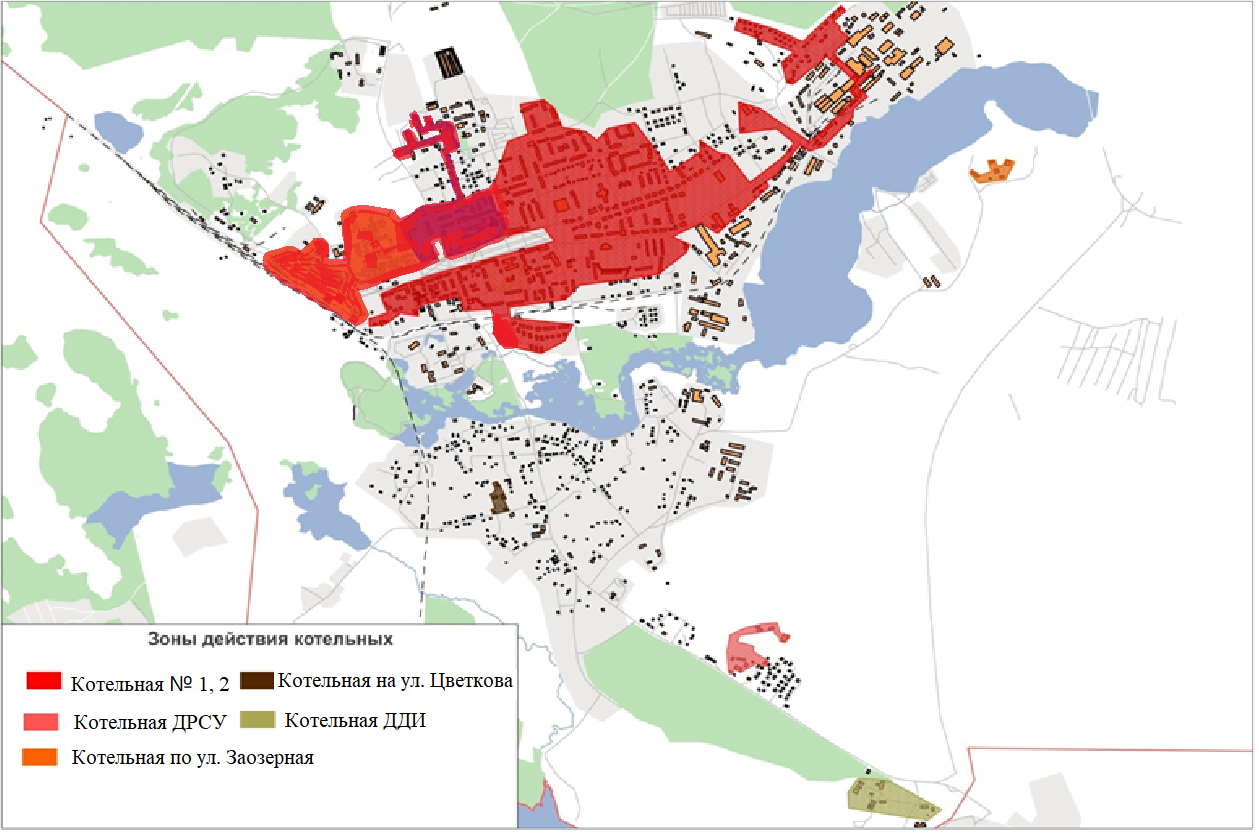 Рисунок 31 – Зоны действия источников тепловой энергии ПриозерскаТепловые нагрузки потребителей тепловой энергии, групп потребителей тепловой энергии в зонах действия источников тепловой энергииОбщие сведенияДлительность отопительного сезона составляет 213 дней (5112 ч). Средняя температура наружного воздуха за отопительный сезон tср. от = -1,3 оС.Расчетная температура отопления, согласно справке, полученной от гидрометеоцентра, составляет –27  С.Годовой полезный отпуск тепловой энергии от источников централизованного теплоснабжения, по данным теплоснабжающей организации, приведен в таблице 35.Таблица 35 – Фактический полезный отпуск тепловой энергии, Гкал (по актуализированным данным на 01.01.2020)Потребление тепловой энергии при расчетных температурах наружного воздухаЗначения потребления тепловой энергии при расчетных температурах наружного воздуха представлены в таблице 36.Таблица 36 – Потребление тепловой энергии при расчетных температурах наружного воздухаСлучаи (условия) применения отопления жилых помещений в многоквартирных домах с использованием индивидуальных квартирных источников тепловой энергииСлучаев применения отопления жилых помещений в многоквартирных домах с использованием индивидуальных квартирных источников тепловой энергии не выявлено.Значения потребления тепловой энергии за отопительный период и за год в целомВ таблице 37 приведены значения потребления тепловой энергии за отопительный период и за год в целом с разделением по источникам теплоснабжения.Таблица 37 – Значения потребления тепловой энергии за отопительный период с разделением на нагрузку отопления и нагрузку ГВСЗначения потребления тепловой энергии при расчетных температурах наружного воздуха в зонах действия источников тепловой энергииРасчетной температурой наружного воздуха для муниципального образования Приозерское городское поселение, согласно справки метеорологической станции за последние пять лет является минус 27 градуса Цельсия.Часовые значения потребления тепловой энергии при расчетных температурах наружного воздуха в зонах действия источников тепловой энергии приведены в таблице 38.Продолжительность периода в муниципального образования Приозерское городское поселение, со средней суточной температурой воздуха ≤ 8°С, согласно СП 131.13330.2012 "Строительная климатология. Актуализированная редакция СНиП 23-01-99*" составляет 213 суток.Таблица 38 - Значения потребления тепловой энергии при расчетных температурах наружного воздуха в зонах действия источников тепловой энергииСуществующие нормативы потребления тепловой энергии для населения на отопление и горячее водоснабжениеВ соответствии с "Правилами установления и определения нормативов потребления коммунальных услуг (утв. постановлением Правительства РФ от 23 мая 2006 г. N 306)", которые определяют порядок установления нормативов потребления коммунальных услуг (холодное и горячее водоснабжение, водоотведение, электроснабжение, газоснабжение, отопление), нормативы потребления коммунальных услуг утверждаются органами государственной власти субъектов Российской Федерации, уполномоченными в порядке, предусмотренном нормативными правовыми актами субъектов Российской Федерации. При определении нормативов потребления коммунальных услуг учитываются следующие конструктивные и технические параметры многоквартирного дома или жилого дома:в отношении горячего водоснабжения - этажность, износ внутридомовых инженерных систем, вид системы теплоснабжения (открытая, закрытая);в отношении отопления - материал стен, крыши, объем жилых помещений, площадь ограждающих конструкций и окон, износ внутридомовых инженерных систем.В качестве параметров, характеризующих степень благоустройства многоквартирного дома или жилого дома, применяются показатели, установленные техническими и иными требованиями в соответствии с нормативными правовыми актами Российской Федерации.При выборе единицы измерения нормативов потребления коммунальных услуг используются следующие показатели:в отношении горячего водоснабжения:- в жилых помещениях - куб. метр на 1 человека;- на общедомовые нужды - куб. метр на 1 м2 общей площади помещений, входящих в состав общего имущества в многоквартирном доме;в отношении отопления:- в жилых помещениях - Гкал на 1 м2 общей площади всех помещений в многоквартирном доме или жилого дома;- на общедомовые нужды - Гкал на 1 м2 общей площади всех помещений в многоквартирном доме.Нормативы потребления коммунальных услуг определяются с применением метода аналогов либо расчетного метода с использованием формул согласно приложению к Правилам установления и определения нормативов потребления коммунальных услуг.Нормативы потребления коммунальной услуги по отоплению утверждены Постановлением Правительства Ленинградской области №313 от 24 ноября 2010 года "Об утверждении нормативов потребления коммунальной услуги по отоплению гражданами, проживающими в многоквартирных домах или жилых домах на территории Ленинградской области, при отсутствии приборов учета". Существующие нормативы потребления тепловой энергии для населения на отопление в муниципального образования Приозерское городское поселение представлены в таблице 39Таблица 39 – Нормативы потребления коммунальных услуг по отоплению гражданами, проживающими в многоквартирных домах или жилых домах на территории Ленинградской области, при отсутствии приборов учетаНормативы потребления коммунальной услуги по горячему водоснабжению утверждены Постановлением Правительства Ленинградской области №25 от 
11 февраля 2013 года " Об утверждении нормативов потребления коммунальных услуг по холодному и горячему водоснабжению, водоотведению гражданами, проживающими в многоквартирных домах или жилых домах на территории Ленинградской области, при отсутствии приборов учета ".Существующие нормативы потребления коммунальной услуги по горячему водоснабжению для населения в жилых помещениях на территории муниципального образования Приозерское городское поселение по состоянию на 01.01.2021 г. представлены в таблицах 40, 40.1.Таблица 40 – Нормативы потребления коммунальной услуги по горячему водоснабжению, водоотведению в жилых помещениях в многоквартирных домах и жилых домах на территории Ленинградской области при отсутствии приборов учетаТаблица 40.1 – Нормативы расхода тепловой энергии на подогрев холодной воды для предоставления коммунальной услуги по горячему водоснабжению в жилых помещениях в многоквартирных домах и жилых домах на территории Ленинградской областиБалансы тепловой мощности и тепловой нагрузки в зонах действия источников тепловой энергииБалансы установленной, располагаемой тепловой мощности и тепловой мощности нетто, потерь тепловой мощности в тепловых сетях и присоединенной тепловой нагрузки по каждому источнику тепловой энергииПостановление Правительства РФ №154 от 22.02.2012 г., "О требованиях к схемам теплоснабжения, порядку их разработки и утверждения" вводит следующие понятия:Установленная мощность источника тепловой энергии - сумма номинальных тепловых мощностей всего принятого по акту ввода в эксплуатацию оборудования, предназначенного для отпуска тепловой энергии потребителям на собственные и хозяйственные нужды;Располагаемая мощность источника тепловой энергии - величина, равная установленной мощности источника тепловой энергии за вычетом объемов мощности, не реализуемой по техническим причинам, в том числе по причине снижения тепловой мощности оборудования в результате эксплуатации на продленном техническом ресурсе (снижение параметров пара перед турбиной, отсутствие рециркуляции в пиковых водогрейных котлоагрегатах и др.);Мощность источника тепловой энергии нетто - величина, равная располагаемой мощности источника тепловой энергии за вычетом тепловой нагрузки на собственные и хозяйственные нужды.В таблице 41 приведены значения основных мощностных показателей систем теплоснабжения города, а именно:установленная тепловая мощность (УТМ);располагаемая тепловая мощность (РТМ);расчетная мощность на собственные нужды (СН) котельных;мощность нетто (РТМ за вычетом СН);тепловая нагрузка потребителей (суммарная расчетная тепловая нагрузка всех потребителей, принятая на основании исходных данных, предоставленных заказчиком)потери в сетях;подключенная тепловая нагрузка (сумма тепловой нагрузки всех потребителей и потерь в сетях);резерв/дефицит (-) тепловой мощности (рассчитан как разность мощности нетто и подключенной тепловой нагрузки с учетом потерь, отнесенная к мощности нетто).Таблица 41 - Балансы установленной, располагаемой тепловой мощности и тепловой мощности нетто, потерь тепловой мощности в тепловых сетях и присоединенной тепловой нагрузки по каждому источнику тепловой энергии (по актуализированным данным на 01.01.2020 г.)Резервы и дефициты тепловой мощности нетто по каждому источнику тепловой энергииВ таблице 42 и на рисунках 32–33 представлены значения резервов/дефицитов тепловой мощности нетто по каждому из источников.Таблица 42 - Резервы и дефициты тепловой мощности нетто по каждому источнику тепловой энергии (по актуализированным данным на 01.01.2021 г.)Анализ таблицы 42 показал, что:суммарный резерв тепловой мощности по городу составляет 7,00 Гкал/ч;котельная по ул. Цветкова имеет дефицит мощности -0,0022 Гкал/ч (менее 1%) при пиковых нагрузках;Рисунок 32 – Значения резервов/дефицитов тепловой мощности нетто 
ООО "Энерго-Ресурс" – собственные источники тепловой энергии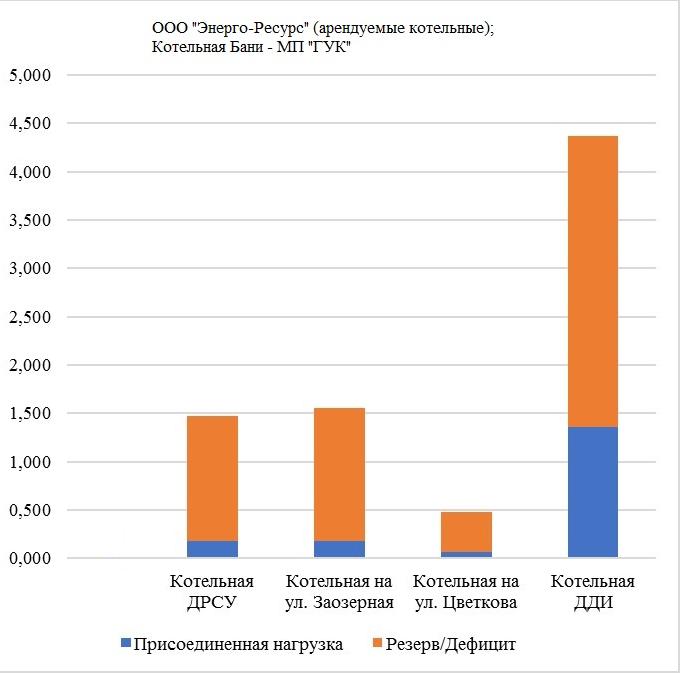 Рисунок 33 – Значения резервов/дефицитов тепловой мощности нетто 
ООО «Энерго-Ресурс» (арендуемые котельные)Гидравлические режимы, обеспечивающие передачу тепловой энергии от источника тепловой энергии до самого удаленного потребителяГидравлические режимы, обеспечивающие передачу тепловой энергии от источника тепловой энергии до самого удаленного потребителя, и характеризующие существующие возможности (резервы и дефициты по пропускной способности) передачи тепловой энергии от источника к потребителю построены по результатам разработки электронной модели системы теплоснабжения и ее калибровки.Гидравлические режимы систем теплоснабжения, действующих на территории г. Приозерска построены в ГИС Zulu Thermo 7.0, на основании данных предоставленных заказчиком, в том числе:топографическая основа города;геодезические отметки высот;схемы и характеристики тепловых сетей;тепловые нагрузки потребителей;температурные графики и режимы отпуска теплоносителя.Электронная модель, построенная в ГИС Zulu Thermo 7.0, используется в качестве основного инструментария для проведения теплогидравлических расчетов для различных сценариев развития системы теплоснабжения городского округа.Пакет ZuluThermo позволяет создать расчетную математическую модель сети, выполнить паспортизацию сети, и на основе созданной модели решать информационные задачи, задачи топологического анализа, и выполнять различные теплогидравлические расчеты.Гидравлический расчет выполнен на электронной модели схемы теплоснабжения в РПК Zulu 7.0.Причины возникновения дефицитов тепловой мощности и последствий влияния дефицитов на качество теплоснабженияДефицит тепловой мощности, в первую очередь, является последствием потери УТМ, что в свою очередь происходит по причине износа теплофикационного оборудования. Также причиной возникновения дефицита тепловой мощности может служить недостаточное проходное сечение участков тепловой сети.На сегодняшний день незначительный дефицит тепловой мощности на территории города имеется у котельной № 1. Резервы тепловой мощности нетто источников тепловой энергии и возможностей расширения технологических зон действия источников с резервами тепловой мощности в зоны действия с дефицитом тепловой мощностиАнализ балансов тепловой мощности источников тепловой энергии по данным актуализации на 01.01.2021 года позволяет сделать вывод, что на 
Котельных № 1, № 2, ДРСУ ,ДДИ, котельной на ул. Цветкова и котельной на ул. Заозерная имеется суммарный резерв тепловой мощности в размере 7,00 Гкал/ч.Резервы тепловой мощности нетто котельных, действующих на территории г. Приозерск приведены в таблице 42 (п.1.6.2).Расширение технологических зон действия источников с резервами тепловой мощности в зоны действия источников с дефицитом тепловой мощности не планируется.Балансы теплоносителяУтвержденные балансы производительности водоподготовительных установок теплоносителяТребуемые производительности систем водоподготовки источников теплоснабжения в соответствии со СНиП 41-02-2003 "Тепловые сети" приведены в таблице 43.Объем тепловых сетей от котельных, расположенных в зонах перспективного строительства, принят согласно п. 6.18 СНиП 41-02-2003 "Тепловые сети" 65 м³ на 1 МВт расчетной тепловой нагрузки.Таблица 43 – Производительность ВПУУтвержденные балансы производительности водоподготовительных установок теплоносителя для тепловых сетей и максимального потребления теплоносителя в аварийных режимах систем теплоснабжения.Для определения производительности водоподготовки, согласно п. 6.16 СНиП 41-02-2003 "Тепловые сети" расчетный часовой расход воды для определения производительности водоподготовки и соответствующего оборудования для подпитки систем теплоснабжения следует принимать исходя из значений среднегодовой утечки теплоносителя. Среднегодовая утечка теплоносителя (м3/ч) из водяных тепловых сетей должна быть не более 0,25% среднегодового объема воды в тепловой сети и присоединенных системах теплоснабжения независимо от схемы присоединения. (см. таблицу 44). Среднечасовая величина разбора воды из тепловой сети – 20 т/час, максимальная часовая величина разбора воды из тепловой сети – 60 т/час, в праздничные и выходные дни, а также при нештатных ситуациях у потребителей с закрытой схемой теплоснабжения (при переходе на открытую схему с предварительным согласованием и уведомлением теплоснабжающей организации) кратковременно – до 120 т/час (на протяжении не более 5 часов).Таблица  44 – Балансы производительности водоподготовительных установокТопливные балансы источников тепловой энергии и система обеспечения топливомОбщие сведенияНа территории г. Приозерска функционирует 6 источников тепловой энергии.Котельная № 1 (ул. Заводская, д.3к11);Котельная № 2 (ул. Песочная);Котельная на ул. Цветкова (ул. Цветкова, д.43а);Котельная ДРСУ (ул. Сосновая, д.1);Котельная ДДИ (Ленинградское ш., д.63);Котельная на ул. Заозерная (ул. Заозерная, д.15).Сведения по видам используемого основного и резервного топлива по каждому источнику тепловой энергии представлены в таблице 45.Таблица 45 – Виды основного и резервного топливаВиды и количество используемого основного топлива котельной № 1На котельной № 1 в качестве основного топлива используется мазут марки М-100. Низшая теплотворная способность топлива, поставляемого на котельную № 1, составляет 40889 кДж/кг.Топливно-энергетические балансы котельной № 1 за 2014-2018 гг. представлены в таблице 46. Таблица 46 – Топливно-энергетические балансы котельной № 1Виды и количество используемого основного топлива котельной № 2На котельной № 2 в качестве основного топлива используется щепа. Топливно-энергетические балансы котельной № 2 за 2014-2018 гг. представлены в таблице 47.Таблица 47 – Топливно-энергетические балансы котельной № 2Виды и количество используемого основного топлива котельной на ул. ЦветковаНа котельной на улице Цветкова в качестве основного топлива с 2020 года используется электроэнергия. Топливно-энергетические балансы котельной на ул. Цветкова за 2012-2020 гг. представлены в таблице 48.Таблица 48 - Топливно-энергетические балансы котельной на ул.ЦветковаВиды и количество используемого основного топлива котельной ДРСУНа котельные ДРСУ в качестве основного топлива используется уголь. Топливно-энергетические балансы котельной ДРСУ за 2012-2020 гг. представлены в таблице 49.Таблица 49 - Топливно-энергетические балансы котельной ДРСУВиды и количество используемого основного топлива котельной ДДИНа котельные ДДИ в качестве основного топлива используется уголь. Топливно-энергетические балансы котельной ДДИ за 2012-2020 гг. представлены в таблице 50.Таблица 50 - Топливно-энергетические балансы котельной ДДИВиды и количество используемого основного топлива котельной на улице ЗаозернаяНа котельные на улице Заозерная в качестве основного топлива используется уголь. Топливно-энергетические балансы котельной на улице Заозерная за 2012-2020 гг. представлены в таблице 51.Таблица 51 - Топливно-энергетические балансы котельной на ул.ЗаозернаяНадежность теплоснабженияОбщие положенияНастоящая методика по анализу показателей, используемых для оценки надежности систем теплоснабжения, разработана в соответствии с пунктом 2 постановления Правительства Российской Федерации от 8 августа 2012 г. № 808 "Об организации теплоснабжения в Российской Федерации и о внесении изменений в некоторые акты Правительства Российской Федерации" (Собрание законодательства Российской Федерации, 2012, №34, ст. 4734).Для оценки надежности системы теплоснабжения используются следующие показатели, установленные в соответствии с пунктом 123 Правил организации теплоснабжения в Российской Федерации, утвержденным постановлением Правительства Российской Федерации от 8 августа 2012 г. № 808:интенсивность отказов систем теплоснабжения;относительный аварийный недоотпуск тепла;надежность электроснабжения источников тепловой энергии;надежность водоснабжения источников тепловой энергии;надежность топливоснабжения источников тепловой энергии;соответствие тепловой мощности источников тепловой энергии и пропускной способности тепловых сетей расчетным тепловым нагрузкам потребителей;уровень резервирования источников тепловой энергии и элементов тепловой сети путем их кольцевания или устройства перемычек;техническое состояние тепловых сетей, характеризуемое наличием ветхих, подлежащих замене трубопроводов;готовность теплоснабжающих организаций к проведению аварийно-восстановительных работ в системах теплоснабжения, которая базируется на показателях укомплектованности ремонтным и оперативно-ремонтным персоналом, оснащенности машинами, специальными механизмами и оборудованием, наличия основных материально-технических ресурсов, а также укомплектованности передвижными автономными источниками электропитания для ведения аварийно-восстановительных работ.В методике используются понятия, термины и определения, установленные законодательством Российской Федерации, регулирующим правоотношения в сфере теплоснабжения и горячего водоснабжения.Анализ и оценка надежности системы теплоснабжения1. Надежность системы теплоснабжения обеспечивается надежной работой всех элементов системы теплоснабжения, а также внешних, по отношению к системе теплоснабжения, систем электро-, водо-, топливоснабжения источников тепловой энергии. 2. Показатели надежности системы теплоснабжения:а) показатель надежности электроснабжения источников тепловой энергии (Kэ) характеризуется наличием или отсутствием резервного электропитания:Kэ=1,0 – при наличии резервного электроснабжения;Kэ=0,6 – при отсутствии резервного электроснабжения;При наличии в системе теплоснабжения нескольких источников тепловой энергии общий показатель определяется по формуле:  ,     (1)где , - значения показателей надежности отдельных источников тепловой энергии;      ,             (2)где Qi, Qn - средние фактические тепловые нагрузки за предшествующие 12 месяцев по каждому i-му источнику тепловой энергии;tч – количество часов отопительного периода за предшествующие 12 месяцев.n – количество источников тепловой энергии.б) показатель надежности водоснабжения источников тепловой энергии (Кв) характеризуется наличием или отсутствием резервного водоснабжения:Кв = 1,0 – при наличии резервного водоснабжения;Кв = 0,6 – при отсутствии резервного водоснабжения;При наличии в системе теплоснабжения нескольких источников тепловой энергии общий показатель определяется по формуле:   ,     (3)где , - значения показателей надежности отдельных источников тепловой энергии.в) показатель надежности топливоснабжения источников тепловой энергии (Кт) характеризуется наличием или отсутствием резервного топливоснабжения:Кт = 1,0 – при наличии резервного топливоснабжения;Кт = 0,5 – при отсутствии резервного топливоснабжения;При наличии в системе теплоснабжения нескольких источников тепловой энергии общий показатель определяется по формуле:   ,     (4)где , - значения показателей надежности отдельных источников тепловой энергии.г) показатель соответствия тепловой мощности источников тепловой энергии и пропускной способности тепловых сетей расчетным тепловым нагрузкам потребителей (Кб) характеризуется долей (%) тепловой нагрузки, не обеспеченной мощностью источников тепловой энергии и/или пропускной способностью тепловых сетей:Кб = 1,0 – полная обеспеченность;Кб = 0,8 – не обеспечена в размере 10% и менее;Кб = 0,5 – не обеспечена в размере более 10%.При наличии в системе теплоснабжения нескольких источников тепловой энергии общий показатель определяется по формуле:  ,     (5)где , - значения показателей надежности отдельных источников тепловой энергии.д) показатель уровня резервирования источников тепловой энергии и элементов тепловой сети путем их кольцевания и устройства перемычек (Кр), характеризуемый отношением резервируемой расчетной тепловой нагрузки к сумме расчетных тепловых нагрузок (%), подлежащих резервированию согласно схеме теплоснабжения поселений, городских округов, выраженный в %:Оценку уровня резервирования (Кр):от 90% до 100% – Кр = 1,0;от 70% до 90% включительно – Кр = 0,7;от 50% до 70% включительно – Кр = 0,5;от 30% до 50% включительно - Кр = 0,3;менее 30% включительно - Кр = 0,2.При наличии в системе теплоснабжения нескольких источников тепловой энергии общий показатель определяется по формуле:  ,     (6)где , - значения показателей надежности отдельных источников тепловой энергии.е) показатель технического состояния тепловых сетей (Кс), характеризуемый долей ветхих, подлежащих замене трубопроводов, определяется по формуле:     ,       (7)где - протяженность тепловых сетей, находящихся в эксплуатации;- протяженность ветхих тепловых сетей, находящихся в эксплуатации.ж) показатель интенсивности отказов тепловых сетей (Котк.тс), характеризуемый количеством вынужденных отключений участков тепловой сети с ограничением отпуска тепловой энергии потребителям, вызванным отказом и его устранением:      [1/(км*год)],     (8)где nотк – количество отказов за предыдущий год;S – протяженность тепловой сети (в двухтрубном исчислении) данной системы теплоснабжения [км].В зависимости от интенсивности отказов (Иотк.тс) определяется показатель надежности тепловых сетей (Котк.тс):до 0,2 включительно   - Котк.тс = 1,0;от 0,2 до 0,6 включительно - Котк.тс = 0,8;от 0,6 до 1,2 включительно - Котк.тс = 0,6;свыше 1,2     - Котк.тс = 0,5.з) показатель относительного аварийного недоотпуска тепла (Кнед) в результате внеплановых отключений теплопотребляющих установок потребителей определяется по формуле:       [%],      (9)гдеQоткл – недоотпуск тепла;Qфакт – фактический отпуск тепла системой теплоснабжения.В зависимости от величины относительного недоотпуска тепла (Qнед) определяется показатель надежности (Кнед):до 0,1% включительно   - Кнед = 1,0;от 0,1% до 0,3% включительно - Кнед = 0,8;от 0,3% до 0,5% включительно - Кнед = 0,6;от 0,5% до 1,0% включительно - Кнед = 0,5;свыше 1,0%      - Кнед = 0,2.и) показатель укомплектованности ремонтным и оперативно-ремонтным персоналом (Кп) определяется как отношение фактической численности к численности по действующим нормативам, но не более 1,0.к) показатель оснащенности машинами, специальными механизмами и оборудованием (Км) принимается как среднее отношение фактического наличия к количеству, определенному по нормативам, по основной номенклатуре:        ,       (10)где,  - показатели, относящиеся к данному виду машин, механизмов, оборудования;n – число показателей, учтенных в числителе.л) показатель наличия основных материально-технических ресурсов (Ктр) определяется аналогично по формуле (10) по основной номенклатуре ресурсов (трубы, компенсаторы, арматура, сварочные материалы и т.п.). Принимаемые для определения значения общего Ктр частные показатели не должны превышать 1,0.м) показатель укомплектованности передвижными автономными источниками электропитания (Кист) для ведения аварийно-восстановительных работ вычисляется как отношений фактического наличия данного оборудования (в единицах мощности – кВт) к потребности.н) показатель готовности теплоснабжающих организаций к проведению аварийно-восстановительных работ в системах теплоснабжения (общий показатель) базируется на показателях:укомплектованности ремонтным и оперативно-ремонтным персоналом;оснащенности машинами, специальными механизмами и оборудованием;наличия основных материально-технических ресурсов;укомплектованности передвижными автономными источниками электропитания для ведения аварийно-восстановительных работ.Общий показатель готовности теплоснабжающих организаций к проведению восстановительных работ в системах теплоснабжения к выполнению аварийно-восстановительных работ определяется следующим образом:     (11)Общая оценка готовности дается по категориям, приведенным в таблице 52.Таблица 52 – Определение общего показателя готовности3. Оценка надежности систем теплоснабжения.а) оценка надежности источников тепловой энергии.В зависимости от полученных показателей надежности Кэ, Кв, Кт и источники тепловой энергии могут быть оценены как:надежные   - при Кэ=Кв=Кт=1;малонадежные  - при значении меньше 1 одного из показателей Кэ, Кв, Кт.ненадежные  - при значении меньше 1 у 2-х и более показателей Кэ, Кв, Кт.б) оценка надежности тепловых сетей. В зависимости от полученных показателей надежности тепловые сети могут быть оценены как: высоконадежные: более 0,9;надежные: 0,75–0,9;малонадежные: 0,5–0,74;ненадежные: менее 0,5.в) оценка надежности систем теплоснабжения в целом.Общая оценка надежности системы теплоснабжения определяется исходя из оценок надежности источников тепловой энергии и тепловых сетей:    (12) Общая оценка надежности системы теплоснабжения определяется как наихудшая из оценок надежности источников тепловой энергии и тепловых сетей. Расчет показателей надежности системы теплоснабжения г. ПриозерскаРезультаты расчета показателей надежности системы теплоснабжения от котельной № 1 представлены в таблице 53.Таблица 53 – Показатели надежности системы теплоснабжения котельной № 1Общий показатель надежности системы теплоснабжения: Kнад = 0,88.По общему показателю надежности система теплоснабжения от 
котельной № 1 попадает в область ненадежных. Результаты расчета показателей надежности системы теплоснабжения от котельной № 2 представлены в таблице 54.Таблица 54 – Показатели надежности системы теплоснабжения котельной № 2Общий показатель надежности системы теплоснабжения: Kнад = 0,93.По общему показателю надежности система теплоснабжения от котельной № 2 попадает в область малонадежных. Результаты расчета показателей надежности системы теплоснабжения от котельной ДРСУ представлены в таблице 55.Таблица 55 – Показатели надежности системы теплоснабжения котельной ДРСУОбщий показатель надежности системы теплоснабжения: Kнад = 0,71.По общему показателю надежности система теплоснабжения от котельной на ДРСУ попадает в область ненадежных. Результаты расчета показателей надежности системы теплоснабжения от котельной Заозерная представлены в таблице 56.Таблица 56 – Показатели надежности системы теплоснабжения котельной ЗаозернаяОбщий показатель надежности системы теплоснабжения: Kнад = 0,71.По общему показателю надежности система теплоснабжения от котельной Заозерная попадает в область ненадежных. Результаты расчета показателей надежности системы теплоснабжения от котельной Цветкова представлены в таблице 57.Таблица 57 – Показатели надежности системы теплоснабжения котельной ЦветковаОбщий показатель надежности системы теплоснабжения: Kнад = 0,75.По общему показателю надежности система теплоснабжения от котельной Цветкова попадает в область ненадежных. Результаты расчета показателей надежности системы теплоснабжения от котельной Цветкова представлены в таблице 58.Таблица 58 – Показатели надежности системы теплоснабжения котельной ДДИОбщий показатель надежности системы теплоснабжения: Kнад = 0,71.По общему показателю надежности система теплоснабжения от котельной на ДДИ попадает в область ненадежных. Технико-экономические показатели теплоснабжающих и теплосетевых организацийСогласно Постановлению Правительства РФ №1140 от 30.12.2009 г. "Об утверждении стандартов раскрытия информации организациями коммунального комплекса и субъектами естественных монополий, осуществляющих деятельность в сфере оказания услуг по передаче тепловой энергии", раскрытию подлежит информация:о ценах (тарифах) на регулируемые товары и услуги и надбавках к этим ценам (тарифам);об основных показателях финансово-хозяйственной деятельности регулируемых организаций, включая структуру основных производственных затрат (в части регулируемой деятельности);об основных потребительских характеристиках регулируемых товаров и услуг регулируемых организаций и их соответствии государственным и иным утвержденным стандартам качества;об инвестиционных программах и отчетах об их реализации;о наличии (отсутствии) технической возможности доступа к регулируемым товарам и услугам регулируемых организаций, а также о регистрации и ходе реализации заявок на подключение к системе теплоснабжения;об условиях, на которых осуществляется поставка регулируемых товаров и (или) оказание регулируемых услуг;о порядке выполнения технологических и других мероприятий, связанных с подключением к системе теплоснабжения.Описание результатов хозяйственной деятельности осуществлено в соответствии с требованиями, устанавливаемыми Правительством Российской Федерации в стандартах раскрытия информации теплоснабжающими и теплосетевыми организациями.Технико-экономические показатели ООО "Энерго-Ресурс" (собственные источники тепловой энергии)ООО "Энерго-Ресурс" г. Приозерск является теплоснабжающей организацией и осуществляет деятельность по производству тепловой энергии. Информация об основных показателях финансово-хозяйственной деятельности ООО "Энерго-Ресурс" г. Приозерск представлена в таблице 59.Таблица 59 - Основные затраты ООО "Энерго-Ресурс" г. Приозерск на производство и транспортировку тепловой энергииТехнико-экономические показатели ООО «Энерго-Ресурс» (арендуемые источники и тепловые сети)До 2019 года обслуживание представленных ниже тепловых сетей и источников теплоснабжения производилось организацией АО "Тепловые сети" 
и осуществляло деятельность по производству и транспортировке тепловой энергии. Информация об основных показателях финансово-хозяйственной деятельности АО "Тепловые сети" г. Приозерск представлена в таблице 60. Сведения, подлежащие раскрытию АО "Тепловые сети" за 2012–2016 гг., представлены в таблице 60. По состоянию на момент актуализации схемы теплоснабжения, проводимой в 2020 году (по состоянию на 01.01.2021 года) данные по основным затратам арендованными ООО "Энерго-Ресурс" котельными и тепловыми сетями представлены не были.Таблица 60 - Основные затраты АО "Тепловые сети" г. Приозерск на производство и транспортировку тепловой энергииЦены (тарифы) в сфере теплоснабженияДинамика утвержденных тарифов, устанавливаемых органами исполнительной власти субъекта Российской Федерации в области государственного регулирования цен (тарифов) по каждому из регулируемых видов деятельности и по каждой теплосетевой и теплоснабжающей организации с учетом последних 3 летСведения об утвержденных тарифах на тепловую энергию и горячую воду, устанавливаемых Комитетом по тарифам и ценовой политике Правительства Ленинградской области (Лен РТК), представлены в таблицах 61 и 62.Таблица 61 – Тарифы на тепловую энергию (по данным актуализации на 01.01.2021 года)Таблица 62 – Тарифы на горячее водоснабжение (по данным актуализации на 01.01.20201года)Структура цен (тарифов), установленных на момент разработки схемы теплоснабженияРасчет тарифа на тепловую энергию, вырабатываемую котельными г. Приозерск за последние три года представлен в разделах 1.10.1 и 1.10.2.Плата за подключение к системе теплоснабжения и поступлений денежных средств от осуществления указанной деятельностиСогласно п.11  "Правил определения и предоставления технических условий подключения объекта капитального строительства к сетям инженерно-технического обеспечения", утвержденных Постановлением Правительства РФ от 13 февраля 2006 г. N 83: "Если у организаций, осуществляющих эксплуатацию сетей инженерно-технического обеспечения, к которым планируется подключение объектов капитального строительства, отсутствуют утвержденные инвестиционные программы, подключение осуществляется без взимания платы за подключение, а вместо информации о плате за подключение выдаются технические условия в соответствии с пунктом 7 настоящих Правил".Плата за услуги по поддержанию резервной тепловой мощности, в том числе для социально значимых категорий потребителейПлата за услуги по поддержанию резервной тепловой мощности, в том числе для социально значимых категорий потребителей на территории муниципального образования Приозерское городское поселение не предусмотрена.Описание существующих технических и технологических проблем в системах теплоснабжения поселения, городского округаОписание существующих проблем организации качественного теплоснабжения (перечень причин, приводящих к снижению качества теплоснабжения, включая проблемы в работе теплопотребляющих установок потребителей)Невысокие показатели надежности источников теплоснабжения ДДИ, ДРСУ и ул. Заозерная.Реализация около 25-30% горячего водоснабжения по открытой схеме.Высокий уровень потерь тепловой энергии в сетях и как следствие низкая эффективность транспортировки тепловой энергии ввиду удалённости источников (неэффективный радиус действия).Не полное оснащение приборами учета тепловой энергии источников тепловой энергии.Недостаточный уровень квалификации и низкое качество обслуживание УУТЭ и ИТП потребителями, что приводит к перерасходу тепловой энергии у абонентов.Использование в качестве основного таких неэффективных видов топлива как древесная щепа и дрова.Низкий процент (менее 5% в год) обновления участков тепловых сетей, имеющих срок эксплуатации более 15 лет, что приведет к 2025-2030 годам к резкому увеличению количества трубопроводов, выработавших свой ресурс.Описание существующих проблем организации надежного и безопасного теплоснабжения поселения (перечень причин, приводящих к снижению надежного теплоснабжения, включая проблемы в работе теплопотребляющих установок потребителей)Высокий износ тепловых сетей. В границах города Приозерск около 7% тепловых сетей эксплуатируется более 25 лет, и соответственно имеет высокую степень износа. Высокий физический износ приводит к увеличению вероятности потенциальных аварий и инцидентов.Описание существующих проблем развития систем теплоснабженияПрименение открытой системы теплоснабжения в системе теплоснабжения котельных. Согласно федеральному закону "О теплоснабжении" №190-ФЗ от 27.07.2010 (с изменениями на 1 мая 2016 года), применение открытой системы теплоснабжение запрещено с 01.01.2022 г. К этому моменту необходимо выполнить мероприятия по обеспечению потребителей горячим водоснабжением с отсутствием водоразбора из сетевого контура.Отсутствие на источниках тепловой энергии необходимого резерва располагаемой мощности для обеспечения перспективных нагрузок потребителей.Анализ предписаний надзорных органов об устранении нарушений, влияющих на безопасность и надежность системы теплоснабжения.Существующих проблем надежного и эффективного снабжения топливом действующих систем теплоснабжения не выявлено. На всех источниках организован и поддерживается нормативный запас топлива.Нарушений в поставке топлива за период 2013-2020 гг. не выявлено.Анализ предписаний надзорных органов об устранении нарушений, влияющих на безопасность и надежность системы теплоснабжения.Предписания надзорных органов об устранении нарушений отсутствуют.Перспективное потребление тепловой энергии на цели теплоснабженияДанные базового уровня потребления тепла на цели теплоснабженияИнформация о базовом уровне потребления тепла на цели теплоснабжения представлен в п. 1.5.2 Обосновывающих материалов.Прогнозы приростов площади строительных фондов по объектам территориального деленияСогласно Генплану муниципального образования Приозерское городское поселение, к концу расчетного срока жилищный фонд городского поселения планируется увеличить до 650 тыс. м².Принятая проектом структура нового жилищного строительства представлена в таблице 63.Таблица 63 – Структура нового жилищного строительстваПрогнозы перспективных удельных расходов тепловой энергии на отопление, вентиляцию и горячее водоснабжение, согласованных с требованиями к энергетической эффективности объектов теплопотребления, устанавливаемых в соответствии с законодательством Российской ФедерацииНормативы потребления тепловой энергии для целей отопления и вентиляции зданийВ соответствии с п. 16 Главы 1 Общие положения "Методических рекомендаций по разработке схем теплоснабжения", утвержденных приказом Минэнерго России №565 и Минрегиона России №667 от 29.12.2012 "Об утверждении методических рекомендаций по разработке схем теплоснабжения": "Для формирования прогноза теплопотребления на расчетный период рекомендуется принимать нормативные значения удельного теплопотребления вновь строящихся и реконструируемых зданий в соответствии со СНиП 23-02-2003 "Тепловая защита зданий" (его актуализации) (далее по тексту – СНиП) и на основании Приказа Министерства регионального развития РФ от 28 мая 2010 года №262 "О требованиях энергетической эффективности зданий, строений и сооружений" (далее по тексту – Требования энергоэффективности зданий, строений и сооружений).На основании п. 10 Требований энергоэффективности зданий, строений и сооружений: "После установления базового уровня требований энергетической эффективности зданий, строений, сооружений требования энергетической эффективности должны предусматривать уменьшение показателей, характеризующих годовую удельную величину расхода энергетических ресурсов в здании, строении, сооружении, не реже 1 раза в 5 лет: с января 2011 года (на период 2011–2015 годов) – не менее чем на 15 процентов по отношению к базовому уровню, с 1 января 2016 года (на период 2016–2020 годов) – не менее чем на 30 процентов по отношению к базовому уровню и с 1 января 2020 года – не менее чем на 40 процентов по отношению к базовому уровню". Данное снижение учитывается на стадии формирования проектной нагрузки объекта. В рамках данной работы нагрузки приняты по выданным техническим условиям ТСО и на основе тепловых нагрузок, сформированных в Генеральном плане, а также следующих рекомендаций и нормативно-правовых актов:Приказ Министерства регионального развития Российской Федерации от 17 мая 2011 г. №224 "Об утверждении требований энергетической эффективности зданий, строений и сооружений";ГОСТ Р 54964-2012 "Оценка соответствия. Экологические требования к объектам недвижимости" (Дата введения 01.03.2013 г.);СП 50.13330.2012 актуализированная версия СНиП 23-02-2003 "Тепловая защита зданий";СП 131.13330.2012 актуализированная версия СНиП 23-01-99 "Строительная климатология".Данные строительные нормы и правила устанавливают требования к тепловой защите зданий в целях экономии энергии при обеспечении санитарно-гигиенических и оптимальных параметров микроклимата помещений и долговечности ограждающих конструкций зданий и сооружений.Требования к повышению тепловой защиты зданий и сооружений, основных потребителей энергии являются важным объектом государственного регулирования в большинстве стран мира. Эти требования рассматриваются также с точки зрения охраны окружающей среды, рационального использования не возобновляемых природных ресурсов, уменьшения влияния "парникового" эффекта и сокращения выделений двуокиси углерода и других вредных веществ в атмосферу.Данные нормы затрагивают часть общей задачи энергосбережения в зданиях. Одновременно с созданием эффективной тепловой защиты, в соответствии с другими нормативными документами принимаются меры по повышению эффективности инженерного оборудования зданий, снижению потерь энергии при ее выработке и транспортировке, а также по сокращению расхода тепловой и электрической энергии путем автоматического управления и регулирования оборудования и инженерных систем в целом.Нормы по тепловой защите зданий гармонизированы с аналогичными зарубежными нормами развитых стран. Эти нормы, как и нормы на инженерное оборудование, содержат минимальные требования, и строительство многих зданий может быть выполнено на экономической основе с существенно более высокими показателями тепловой защиты, предусмотренными классификацией зданий по энергетической эффективности.Данные нормы и правила распространяются на тепловую защиту жилых, общественных, производственных, сельскохозяйственных и складских зданий и сооружений (далее – зданий), в которых необходимо поддерживать определенную температуру и влажность внутреннего воздуха.Согласно актуализированной версии СНиП 23-02-2003 "Тепловая защита зданий", энергетическую эффективность жилых и общественных зданий следует устанавливать в соответствии с классификацией по Таблице 64.Присвоение классов D, Е на стадии проектирования не допускается.Классы А, В, С устанавливают для вновь возводимых и реконструируемых зданий на стадии актуализации проектной документации и впоследствии их уточняют в процессе эксплуатации, по результатам энергетического обследования. С целью увеличения доли зданий с классами "А, В" субъекты Российской Федерации должны применять меры по экономическому стимулированию, как к участникам строительного процесса, так и эксплуатирующим организациям.Классы D, Е устанавливают при эксплуатации возведенных до 2000 г. зданий с целью актуализации органами администраций субъектов Российской Федерации очередности и мероприятий по реконструкции этих зданий.Таблица 64 – Классы энергетической эффективности жилых и общественных зданийВ соответствии с п. 8 Требований энергоэффективности зданий, строений и сооружений: "В задании на проектирование следует указывать класс энергетической эффективности B ("высокий") и процент снижения нормируемого удельного расхода энергии на цели отопления и вентиляции по отношению к базовому уровню. Соответствие проектных значений нормируемым на стадии проектирования устанавливается в энергетическом паспорте здания. При неудовлетворении приведенных выше требований усиливается теплозащита наружных ограждающих конструкций, либо выполняются мероприятия по повышению энергоэффективности систем отопления и вентиляции".Нормами установлены три показателя тепловой защиты здания:приведенное сопротивление теплопередаче отдельных элементов ограждающих конструкций здания;2. санитарно-гигиенический, включающий температурный перепад между температурами внутреннего воздуха и на поверхности ограждающих конструкций и температуру на внутренней поверхности выше температуры точки росы;3. удельный расход тепловой энергии на отопление здания, позволяющий варьировать величинами теплозащитных свойств различных видов ограждающих конструкций зданий с учетом объемно-планировочных решений здания и выбора систем поддержания микроклимата для достижения нормируемого значения этого показателя.Требования тепловой защиты здания будут выполнены, если в жилых и общественных зданиях будут соблюдены требования показателей "а" и "б" либо "б" и "в". В зданиях производственного назначения необходимо соблюдать требования показателей "а" и "б".Сопротивление теплопередаче элементов ограждающих конструкций Приведенное сопротивление теплопередаче R0, м2·°С/Вт, ограждающих конструкций, а также окон и фонарей (с вертикальным остеклением или с углом наклона более 45°) следует принимать не менее нормируемых значений Rreq, м2·°С/Вт, определяемых по таблице 65, в зависимости от градусо-суток района строительства Dd,°С·сут.Таблица 65 – Нормируемые значения сопротивления теплопередаче ограждающих конструкцийНормируемый температурный перепад между температурой внутреннего воздуха и температурой внутренней поверхности ограждающей конструкцииРасчетный температурный перепад Δt0, °С, между температурой внутреннего воздуха и температурой внутренней поверхности ограждающей конструкции не должен превышать нормируемых величин Δtп, °С, установленных в Таблице 66.Таблица 66 – Нормируемый температурный перепад между температурой внутреннего воздуха и температурой внутренней поверхности ограждающей конструкцииУдельный расход тепловой энергии на отопление и вентиляцию зданияВ соответствии с Требованиями к энергетической эффективности зданий, для новых жилых и общественных зданий высотой до 75 м включительно (25 этажей) предусматривается следующие нормативы удельного энергопотребления на цели отопления и вентиляции по классу энергоэффективности В ("высокий"):- с 2011 г. согласно Таблицам 67, 70;- с 2016 г. согласно таблицам 68, 71 (снижение на 15%);- с 2020 г. согласно таблицам 69, 72 (снижение на 10%).Таблица 67 – Нормируемый с 2011 года удельный расход тепловой энергии на отопление и вентиляцию малоэтажных жилых домов: одноквартирных отдельно стоящих и блокированных, многоквартирных и массового индустриального изготовления, кДж/(м²·°С·сут.)Таблица 68 – Нормируемый с 2016 года удельный расход тепловой энергии на отопление и вентиляцию малоэтажных жилых домов: одноквартирных отдельно стоящих и блокированных, многоквартирных и массового индустриального изготовления, кДж/(м²·°С·сут.)Таблица 69 – Нормируемый с 2020 года удельный расход тепловой энергии на отопление и вентиляцию малоэтажных жилых домов: одноквартирных отдельно стоящих и блокированных, многоквартирных и массового индустриального изготовления, кДж/(м²·°С·сут.)Таблица 70 – Нормируемый с 2011 г. удельный расход тепловой энергии на отопление и вентиляцию жилых и общественных зданий, кДж/(м²·°С·сут.) или [кДж/(м³·°С·сут.)]Таблица 71 – Нормируемый с 2016 г. удельный расход тепловой энергии на отопление и вентиляцию жилых и общественных зданий, кДж/(м²·°С·сут.) или [кДж/(м³·°С·сут.)]Таблица 72 – Нормируемый с 2020 г. удельный расход тепловой энергии на отопление и вентиляцию жилых и общественных зданий, кДж/(м²·°С·сут.)или [кДж/(м³·°С·сут.)]Примечание к таблицам 67-72: для регионов, имеющих значение Dd = 8000 оC·сут. и более, нормируемые показатели следует снизить на 5%.Прогнозы перспективных удельных расходов тепловой энергии для обеспечения технологических процессовПо результатам сбора исходных данных, новых промышленных предприятий с использованием тепловой энергии в технологических процессах в течение рассматриваемого периода не планируется, следовательно удельные расходы тепловой энергии для обеспечения технологических процессов останутся в течение рассматриваемого срока на прежнем уровне.Прогнозы приростов объемов потребления тепловой энергии (мощности) и теплоносителя с разделением по видам теплопотребления в каждом расчетном элементе территориального деления в зоне действия централизованного теплоснабженияПрогноз прироста тепловых нагрузок г. Приозерска формировался на основе данных, предоставленных администрацией муниципального образования Приозерский муниципальный район. Таким образом, до 2031 г. в г. Приозерске ожидается суммарный прирост тепловой нагрузки в 10,214 Гкал/ч. Информация об объектах перспективного строительства представлена в таблице 73.Таблица 73 – Объекты перспективного строительства (по состоянию на 01.01.2021 г.)Перспективные объемы потребления тепловой энергии с разделением по источникам тепловой энергии представлены в таблице 74.Таблица 74 – Прирост объемов потребления тепловой энергии из централизованной системы теплоснабжения (с нарастающим итогом и разбивкой по годам и видам нагрузкиОбщий прирост тепловой нагрузки и потребления тепловой энергии от СЦТС по всем районам города к расчетному сроку составит 10,1054 Гкал/ч. Следует отметить, что существующий темп прироста тепловых нагрузок потребителей тепловой энергии превышает установленную мощность источников тепловой энергии. Ввиду отставания темпов прироста тепловых нагрузок (темпов строительства) в соответствии с генеральным планом от планируемого, вопрос увеличения тепловой мощности источников тепловой энергии будет рассматриваться на этапе получения запросов на технические условия от застройщиков. При этом не исключается вероятность строительства дополнительного локального источника тепловой энергии для покрытия объемов тепловой энергии.Прогнозы приростов объемов потребления тепловой мощности и теплоносителя в зонах действия индивидуальных источников теплоснабженияСогласно данным Генерального плана муниципального образования Приозерское городское поселение наряду со строительством многоэтажного жилого фонда планируется строительство малоэтажной и индивидуальной жилой застройки в размере 25% от общего объема нового строительства. Сведения о приросте перспективной нагрузке в зонах действия индивидуальных источников не предоставлены.Прогнозы приростов объемов потребления тепловой энергии (мощности) и теплоносителя объектами, расположенными в производственных зонах, с учетом возможных изменений производственных зон и их перепрофилирования и приростов объемов потребления тепловой энергии (мощности) производственными объектами с разделением по видам теплопотребления и по видам теплоносителя (горячая вода и пар) в зоне действия каждого из существующих или предлагаемых для строительства источников тепловой энергии на каждом этапеВ настоящий момент существующие предприятия не имеют проекта расширения или увеличения мощности производства.Изменение производственных зон, а также их перепрофилирование в течение расчетного периода не предусматривается.Прогноз перспективного потребления тепловой энергии потребителями, с которыми заключены или могут быть заключены в перспективе свободные долгосрочные договоры теплоснабженияПерспективное потребление тепловой энергии потребителями, с которыми заключены или могут быть заключены в перспективе свободные долгосрочные договоры теплоснабжения, не предусматривается.Прогноз перспективного потребления тепловой энергии потребителями, с которыми заключены или могут быть заключены долгосрочные договоры теплоснабженияПерспективное потребление тепловой энергии потребителями, с которыми заключены или могут быть заключены долгосрочные договоры теплоснабжения по регулируемой цене, не предусматривается.Электронная модель системы теплоснабжения поселения, городского округаЭлектронная модель системы теплоснабжения выполнена в ГИС Zulu 7.0.Все расчеты, приведенные в данной работе, сделаны на электронной модели.Для дальнейшего использования электронной модели, теплоснабжающие организации должны быть обеспечены данной программой.Пакет ZuluThermo позволяет создать расчетную математическую модель сети, выполнить паспортизацию сети, и на основе созданной модели решать информационные задачи, задачи топологического анализа, и выполнять различные теплогидравлические расчеты. 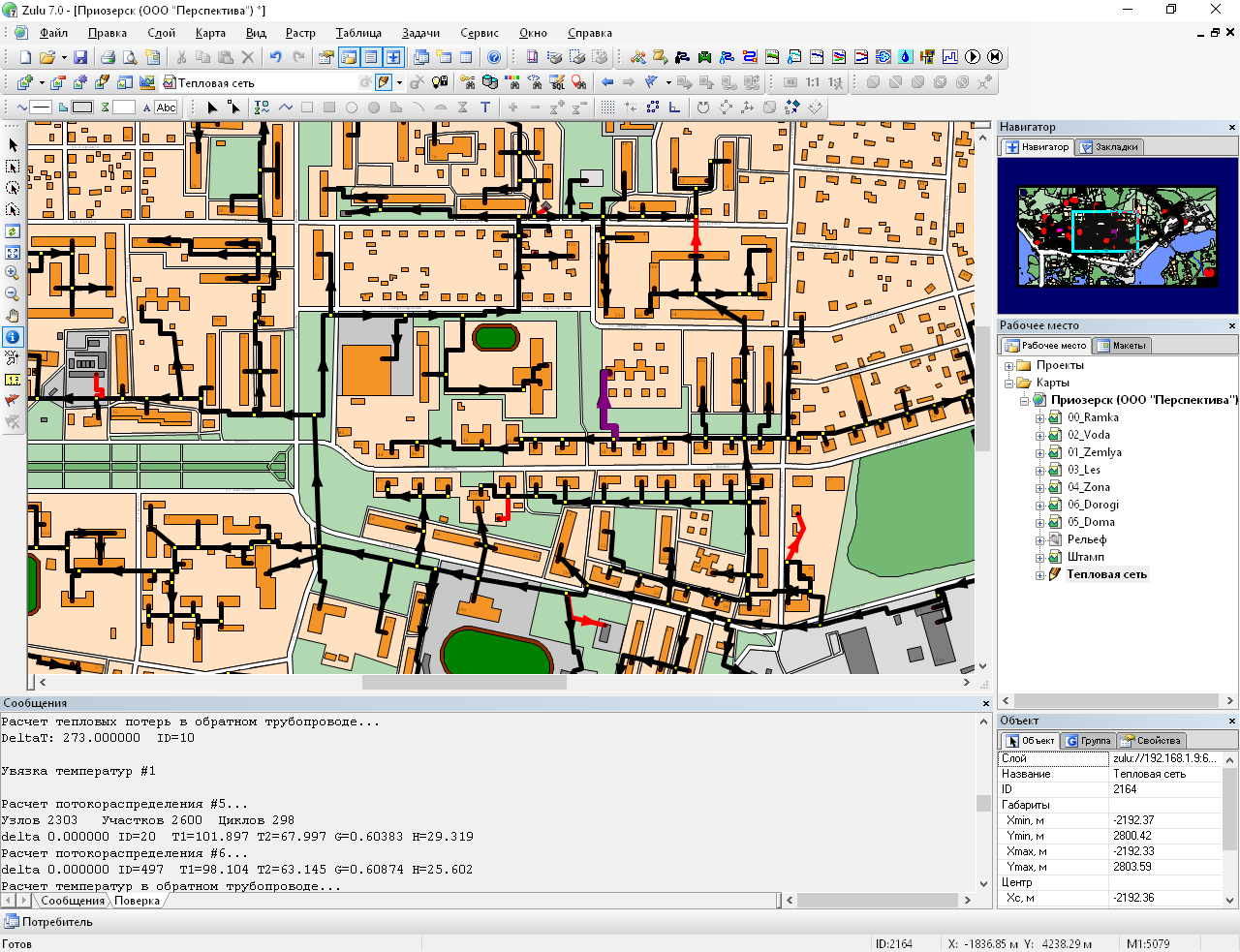 Рисунок 5 – Внешний вид электронной моделиРасчету подлежат тупиковые и кольцевые тепловые сети, в том числе с повысительными насосными станциями и дросселирующими устройствами, работающие от одного или нескольких источников.Программа предусматривает теплогидравлический расчет с присоединением к сети индивидуальных тепловых пунктов (ИТП) и центральных тепловых пунктов (ЦТП) по нескольким десяткам схемных решений, применяемых на территории России.Расчет систем теплоснабжения может производиться с учетом утечек из тепловой сети и систем теплопотребления, а также тепловых потерь в трубопроводах тепловой сети.Расчет тепловых потерь ведется либо по нормативным потерям, либо по фактическому состоянию изоляции.Расчеты ZuluThermo могут работать как в тесной интеграции с геоинформационной системой (в виде модуля расширения ГИС), так и в виде отдельной библиотеки компонентов, которые позволяют выполнять расчеты из Приложений пользователей.В настоящий момент продукт существует в следующих вариантах:ZuluThermo - расчеты тепловых сетей для ГИС Zulu,ZuluArcThermo - расчеты тепловых сетей для ESRI ArcGIS,ZuluNetTools - ActiveX-компоненты для расчетов инженерных сетей.Состав задач:Построение расчетной модели тепловой сети,Паспортизация объектов сети,Наладочный расчет тепловой сети,Поверочный расчет тепловой сети,Конструкторский расчет тепловой сети,Расчет требуемой температуры на источнике,Коммутационные задачи,Построение пьезометрического графика,Расчет нормативных потерь тепла через изоляцию,Построение расчетной модели тепловой сети.При работе в геоинформационной системе сеть достаточно просто и быстро заноситься с помощью мышки или по координатам. При этом сразу формируется расчетная модель. Остается лишь задать расчетные параметры объектов и нажать кнопку выполнения расчета.Наладочный расчет тепловой сетиЦелью наладочного расчета является обеспечение потребителей расчетным количеством воды и тепловой энергии. В результате расчета осуществляется подбор элеваторов и их сопел, производится расчет смесительных и дросселирующих устройств, определяется количество и место установки дроссельных шайб. Расчет может производиться при известном располагаемом напоре на источнике и его автоматическом подборе в случае, если заданного напора недостаточно.В результате расчета определяются расходы и потери напора в трубопроводах, напоры в узлах сети, в том числе располагаемые напоры у потребителей, температура теплоносителя в узлах сети (при учете тепловых потерь), величина избыточного напора у потребителей, температура внутреннего воздуха.Дросселирование избыточных напоров на абонентских вводах производят с помощью сопел элеваторов и дроссельных шайб. Дроссельные шайбы перед абонентскими вводами устанавливаются автоматически на подающем, обратном или обоих трубопроводах в зависимости от необходимого для системы гидравлического режима. При работе нескольких источников на одну сеть определяется распределение воды и тепловой энергии между источниками. Подводится баланс по воде и отпущенной тепловой энергией между источником и потребителями. Определяются потребители и соответствующий им источник, от которого данные потребители получают воду и тепловую энергию.Поверочный расчет тепловой сетиЦелью поверочного расчета является определение фактических расходов теплоносителя на участках тепловой сети и у потребителей, а также количестве тепловой энергии получаемой потребителем при заданной температуре воды в подающем трубопроводе и располагаемом напоре на источнике.Созданная математическая имитационная модель системы теплоснабжения, служащая для решения поверочной задачи, позволяет анализировать гидравлический и тепловой режим работы системы, а также прогнозировать изменение температуры внутреннего воздуха у потребителей. Расчеты могут проводиться при различных исходных данных, в том числе аварийных ситуациях, например, отключении отдельных участков тепловой сети, передачи воды и тепловой энергии от одного источника к другому по одному из трубопроводов и т.д.В результате расчета определяются расходы и потери напора в трубопроводах, напоры в узлах сети, в том числе располагаемые напоры у потребителей, температура теплоносителя в узлах сети (при учете тепловых потерь), температуры внутреннего воздуха у потребителей, расходы и температуры воды на входе и выходе в каждую систему теплопотребления. При работе нескольких источников на одну сеть определяется распределение воды и тепловой энергии между источниками. Подводится баланс по воде и отпущенной тепловой энергией между источником и потребителями. Определяются потребители и соответствующий им источник, от которого данные потребители получают воду и тепловую энергию.Конструкторский расчет тепловой сетиЦелью конструкторского расчета является определение диаметров трубопроводов тупиковой и кольцевой тепловой сети при пропуске по ним расчетных расходов при заданном (или неизвестном) располагаемом напоре на источнике.Данная задача может быть использована при выдаче разрешения на подключение потребителей к тепловой сети, так как в качестве источника может выступать любой узел системы теплоснабжения, например, тепловая камера. Для более гибкого решения данной задачи предусмотрена возможность изменения скорости движения воды по участкам тепловой сети, что приводит к изменению диаметров трубопровода, а значит и располагаемого напора в точке подключения.В результате расчета определяются диаметры трубопроводов тепловой сети, располагаемый напор в точке подключения, расходы, потери напора и скорости движения воды на участках сети, располагаемые напоры на потребителях.Расчет требуемой температуры на источникеЦелью задачи является определение минимально необходимой температуры теплоносителя на выходе из источника для обеспечения у заданного потребителя температуры внутреннего воздуха не ниже расчетной.Коммутационные задачиАнализ отключений, переключений, поиск ближайшей запорной арматуры, отключающей участок от источников, или полностью изолирующей участок и т.д. Пьезометрический графикЦелью построения пьезометрического графика является наглядная иллюстрация результатов гидравлического расчета (наладочного, поверочного, конструкторского). При этом на экран выводятся: линия давления в подающем трубопроводе,линия давления в обратном трубопроводе,линия поверхности земли,линия потерь напора на шайбе,высота здания,линия вскипания,линия статического напора.Цвет и стиль линий задается пользователем.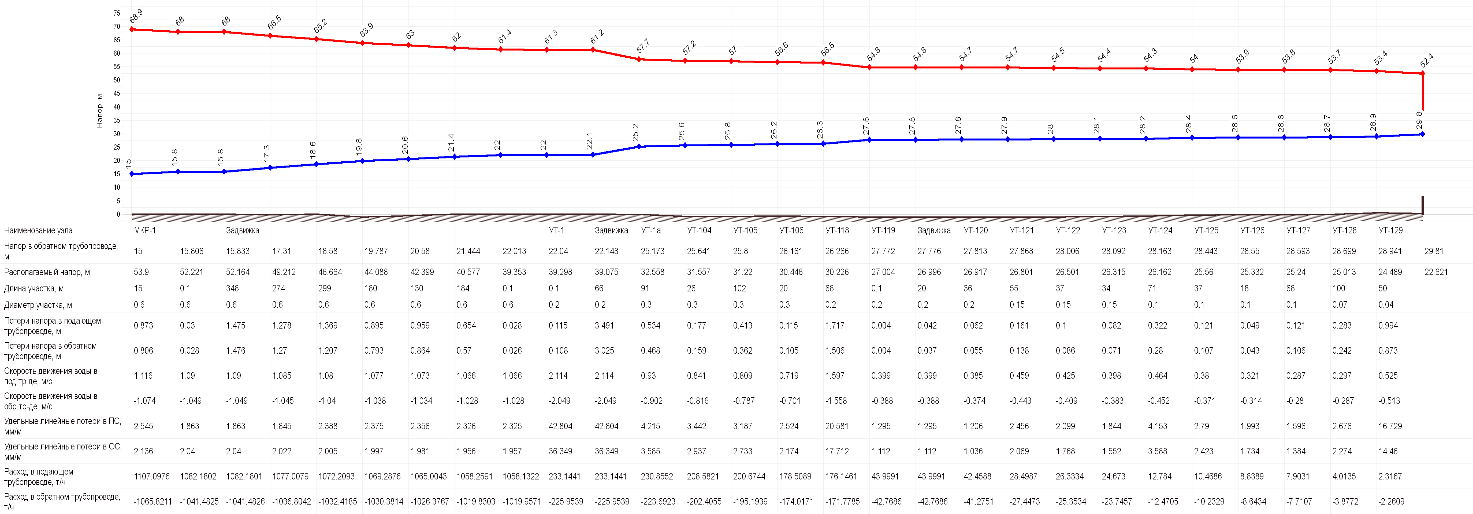 Рисунок 35 – Пример пьезометрического графикаВ таблице под графиком выводятся для каждого узла сети наименование, геодезическая отметка, высота потребителя, напоры в подающем и обратном трубопроводах, величина дросселируемого напора на шайбах у потребителей, потери напора по участкам тепловой сети, скорости движения воды на участках тепловой сети и т.д. Количество выводимой под графиком информации настраивается пользователем.Расчет нормативных потерь тепла через изоляцию. Целью данного расчета является определение нормативных тепловых потерь через изоляцию трубопроводов. Тепловые потери определяются суммарно за год с разбивкой по месяцам. Просмотреть результаты расчета можно как суммарно по всей тепловой сети, так и по каждому отдельно взятому источнику тепловой энергии и каждому центральному тепловому пункту (ЦТП). Расчет может быть выполнен с учетом поправочных коэффициентов на нормы тепловых потерь.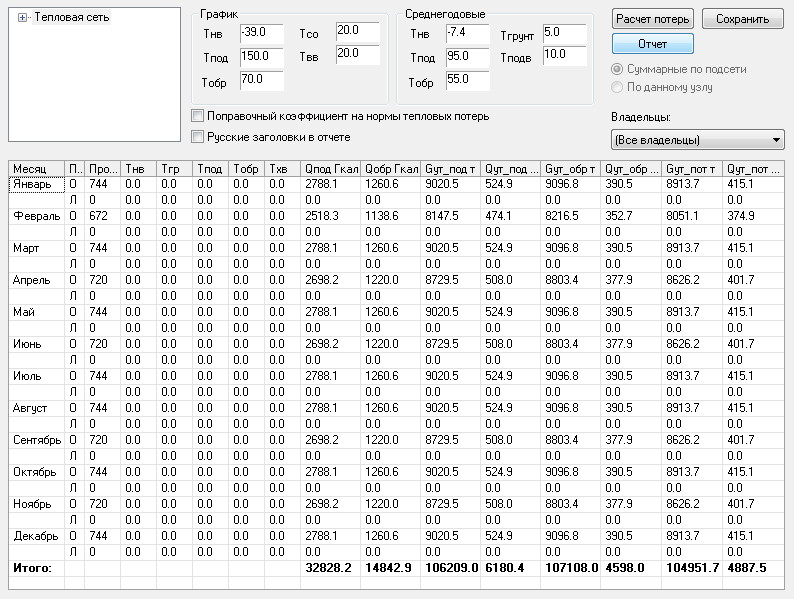 Рисунок 36 – Расчет нормативных тепловых потерьРезультаты выполненных расчетов можно экспортировать в MS Excel.Перспективные балансы тепловой мощности источников тепловой энергии и тепловой нагрузкиОбщие положенияВ соответствии с основными понятиями Постановления № 154 "О требованиях к схемам теплоснабжения, порядку их разработки и утверждения (с изменениями на 3 апреля 2018 года)" под зонами действия понимаются:- зона действия системы теплоснабжения – территория поселения, городского округа или ее часть, границы которой устанавливаются по наиболее удаленным точкам подключения потребителей к тепловым сетям, входящим в систему теплоснабжения;- зона действия источника тепловой энергии – территория поселения, городского округа или ее часть, границы которой устанавливаются закрытыми секционирующими задвижками тепловой сети системы теплоснабжения.Для расчета балансов используются следующие понятия тепловой мощности источников:- установленная мощность источника тепловой энергии - сумма номинальных тепловых мощностей всего принятого по акту ввода в эксплуатацию оборудования, предназначенного для отпуска тепловой энергии потребителям на собственные и хозяйственные нужды;- располагаемая мощность источника тепловой энергии - величина, равная установленной мощности источника тепловой энергии за вычетом объемов мощности, не реализуемой по техническим причинам, в том числе по причине снижения тепловой мощности оборудования в результате эксплуатации на продленном техническом ресурсе (снижение параметров пара перед турбиной, отсутствие рециркуляции в пиковых водогрейных котлоагрегатах и др.);- мощность источника тепловой энергии нетто - величина, равная располагаемой мощности источника тепловой энергии за вычетом тепловой нагрузки на собственные и хозяйственные нужды.Тепловая нагрузка по зонам действия источников тепловой энергии определяется в соответствии с потреблением тепловой энергии при расчетных температурах наружного воздуха и основана на анализе тепловых нагрузок потребителей, установленных в договорах теплоснабжения, договорах на поддержание резервной мощности, в долгосрочных договорах теплоснабжения с разбивкой тепловых нагрузок на отопление, вентиляцию, кондиционирование, горячее водоснабжение и технологические нужды.Балансы тепловой мощности и тепловой нагрузки по каждой зоне действия источника тепловой энергии г. Приозерск по годам определяются с учетом следующего балансового соотношения:                        (1)где: – располагаемая тепловая мощность источника тепловой энергии в рассматриваемом году, Гкал/ч;  – затраты тепловой мощности на собственные и хозяйственные нужды источника тепловой энергии в рассматриваемом году, Гкал/ч;  – резерв тепловой мощности источника тепловой энергии в рассматриваемом году, Гкал/ч. – потери тепловой мощности в тепловых сетях при температуре наружного воздуха принятой для проектирования систем отопления в рассматриваемом году, Гкал/ч; – тепловая нагрузка внешних потребителей в зоне действия источника тепловой энергии в отопительный период 2013 г., Гкал/ч; – прирост тепловой нагрузки в зоне действия источника тепловой энергии за счет нового строительства объектов жилого и нежилого фонда в рассматриваемом году, Гкал/ч; – тепловая нагрузка объектов хозяйственных нужд в тепловых сетях в рассматриваемом году, Гкал/ч.Тепловая нагрузка внешних потребителей на коллекторах ТЭЦ и котельных в i-ом году  определяется следующим образом:                                                                       (2)Разработка перспективных балансов тепловой мощности и тепловой нагрузки выполнена в следующем порядке:1. Установлены перспективные тепловые нагрузки в существующих зонах действия источников тепловой энергии в соответствии с данными, приведенными в Главе 2 "Перспективное потребление тепловой энергии на цели теплоснабжения"; 2. Составлены балансы существующей установленной, располагаемой, тепловой мощности "нетто" и перспективной тепловой нагрузки в существующих зонах действия источников тепловой энергии за каждый год прогнозируемого периода.  3. Определены дефициты (резервы) существующей располагаемой тепловой мощности, тепловой мощности "нетто" источников тепловой энергии до конца прогнозируемого периода (до 2029 г.);4. Установлены зоны развития г. Приозерск с перспективной тепловой нагрузкой, не обеспеченной тепловой мощностью;5. Составлены балансы тепловой мощности источника тепловой энергии и присоединенной тепловой нагрузки в каждой зоне действия источника тепловой энергии;6. В существующих зонах действия источников тепловой энергии с перспективной тепловой нагрузкой выполнено моделирование присоединения тепловой нагрузки в каждом кадастровом квартале к магистральным тепловым сетям.7. Выполнен расчет гидравлического режима тепловых сетей с перспективными тепловыми нагрузками и определены зоны с недостаточными располагаемыми напорами у потребителей.Гидравлический расчет передачи теплоносителя для каждого магистрального вывода с целью определения возможности (невозможности) обеспечения тепловой энергией существующих и перспективных потребителей, присоединенных к тепловой сетиБалансы тепловой мощности и перспективной тепловой нагрузки рассчитаны следующим образом:определяются существующие и перспективные нагрузки на систему централизованного теплоснабжения (СЦТС) с разделением по зонам действия источников;полученные нагрузки суммируются с расчетными значениями потерь мощности;анализируются расчетные значения подключенных к источникам нагрузок и мощности нетто котельных. По результатам анализа определяется процент резерва ("-" дефицита) располагаемой мощности (нетто) источников тепловой энергии.В таблице 75 представлены балансы существующей тепловой мощности "нетто" и перспективной тепловой нагрузки на коллекторах источников тепловой энергии с определением резервов (дефицитов) существующей тепловой мощности "нетто" в каждой из выделенных зон действия источников на каждый год расчетного периода.Таблица 75 – Баланс существующей тепловой мощности "нетто" и перспективной тепловой нагрузки с определением резервов (дефицитов) существующей тепловой мощности "нетто" в каждой из выделенных зон действия источника по этапам на период по 2031 г. *- инвестиционной программой реконструкции котельной №2 предусмотрена установка дополнительных водогрейных котлов для обеспечения прироста тепловых нагрузок.- существующий темп прироста тепловых нагрузок потребителей тепловой энергии превышает установленную мощность источников тепловой энергии. Ввиду отставания темпов прироста тепловых нагрузок (темпов строительства) в соответствии с генеральным планом от планируемого, вопрос увеличения тепловой мощности источников тепловой энергии будет рассматриваться на этапе получения запросов на технические условия от застройщиков. При этом не исключается вероятность строительства дополнительного локального источника тепловой энергии для покрытия объемов тепловой энергии.Гидравлический расчет передачи теплоносителя для каждого магистрального вывода с целью определения возможности (невозможности) обеспечения тепловой энергией существующих и перспективных потребителей, присоединенных к тепловой сети от каждого магистрального выводаПри разработке электронной модели системы теплоснабжения использован программный расчетный комплекс ZuluThermo 7.0.Электронная модель использовалась в качестве основного инструментария для проведения теплогидравлических расчетов системы теплоснабжения город Приозерска.Особенности программного комплекса ZuluThermo 7.0:выполнение расчетов по наладке системы централизованного теплоснабжения с подбором элеваторов, сопел, дросселирующих устройства и определением мест их установки.проведение годовых анализов состояния сети и эффективность ее работы.выявление перегруженных участков сети, лимитирующих пропускную способность.выполнение тепло-гидравлического расчета и анализ возможных последствий плановых переключений на магистральных сетях.моделирование аварийных ситуаций на сети и обоснование мероприятий по минимизации последствий этих аварий.поиск задвижек, отключающих (изолирующих) аварийный участок тепловой сети.оценка влияния отключений на тепловую сеть и тепловую разрегулировку потребителей.определение зоны влияния источников, работающих на одну сеть.оценка влияния переключений при передаче части сетевой воды от одного источника к другому.выполнение расчетов по подбору диаметров трубопроводов вновь строящейся или реконструируемой тепловой сети.Пакет ZuluThermo позволяет создать расчетную математическую модель сети, выполнить паспортизацию сети, и на основе созданной модели решать информационные задачи, задачи топологического анализа, и выполнять различные теплогидравлические расчеты.По результатам гидравлического расчета сделаны выводы: существующие тепловые сети обеспечивают передачу тепловой энергии в полном объеме, необходимом для качественного теплоснабжения при расчетных параметрах наружного воздуха.Выводы о резервах (дефицитах) существующей системы теплоснабжения при обеспечении перспективной тепловой нагрузки потребителейЗначения резервов (дефицитов) существующей располагаемой тепловой мощности, тепловой мощности "нетто" источников тепловой энергии и перспективной тепловой нагрузки потребителей в зоне действия источников тепловой энергии были представлены в п. 2 данной главы в таблице 75.На некоторых источниках тепловой энергии имеются незначительные дефициты тепловой мощности, однако их значения находятся в пределах допустимых и достаточны для обеспечения требуемой надежности теплоснабжения. Перспективные балансы производительности водоподготовительных установок и максимального потребления теплоносителя теплопотребляющими установками потребителей, в том числе в аварийных режимахОбоснование выбора метода регулирования отпуска тепловой энергии потребителямВ качестве метода регулирования отпуска тепловой энергии потребителям выбран качественный метод регулирования по следующим причинам:надежность системы теплоснабжения;стоимость реализации метода регулирования.Для реализации количественного метода регулирования необходима установка автоматической запорно-регулирующей арматуры на вводах всех, без исключений потребителей, что существенно увеличивает стоимость реализации метода, в то время как качественный метод регулирования требует лишь установки дросселирующих устройств и однократной наладки тепловых сетей.При установке автоматической запорно-регулирующей арматуры увеличивается количество элементов сетей теплоснабжения города, что влечет снижение надежности работы системы в целом.Перспективные балансы водоподготовительных установокДля определения производительности водоподготовки, согласно п. 6.16 СНиП 41-02-2003 "Тепловые сети" расчетный часовой расход воды для определения производительности водоподготовки и соответствующего оборудования для подпитки системы теплоснабжения следует принимать:В закрытых системах теплоснабжения - 0,75% фактического объема воды в трубопроводах тепловых сетей и присоединенных к ним системах отопления и вентиляции зданий.В открытых системах теплоснабжения - равным расчетному среднему расходу воды на горячее водоснабжение с коэффициентом 1,2 плюс 0,75% фактического объема воды в трубопроводах тепловых сетей и присоединенных к ним системах отопления, вентиляции и горячего водоснабжения зданий.С учетом п. 6.18 СНиП 41-02-2003 объем воды в системах теплоснабжения при отсутствии данных по фактическим объемам воды допускается принимать равным 65 м3 на 1 МВт расчетной тепловой нагрузки при закрытой системе теплоснабжения.Необходимая производительность водоподготовительных установок (ВПУ) на перспективу с разбивкой по источникам представлен в таблице 76.Таблица 76 – Перспективные балансы производительности водоподготовительных установокСогласно СНиП 41-02-2003 для открытых и закрытых систем теплоснабжения должна предусматриваться дополнительно аварийная подпитка химически не обработанной и недеаэрированной водой, расход которой принимается в количестве 2% объема воды в трубопроводах тепловых сетей и присоединенных к ним системах отопления, вентиляции и в системах горячего водоснабжения.Перспективные балансы потерь теплоносителя в аварийных режимах работы системы теплоснабжения представлены в таблице 77.Таблица 77 – Перспективные балансы потерь теплоносителя в аварийных режимахПредложения по строительству, реконструкции и техническому перевооружению источников тепловой энергииПерспектива развития энергетики г. ПриозерскаНа территории г. Приозерска планируется провести следующие мероприятия по строительству, реконструкции и техническому перевооружению источников тепловой энергии:Установка блочно-модульной котельной суммарной установленной мощностью 0,25 МВт в районе котельной ДРСУ;Вывод из эксплуатации и консервация котельной ДРСУ;Установка блочно-модульной котельной суммарной установленной мощностью 1,5 МВт в районе котельной ДДИ;Вывод из эксплуатации и консервация котельной ДДИ;Установка блочно-модульной котельной суммарной установленной мощностью 0,25 МВт в районе котельной на ул. Заозерная;Вывод из эксплуатации и консервация котельной на ул. Заозёрная; Мероприятия по переводу на природный газ котельных №1 и №2 выполнены в ноябре 2020 г.Вывод из эксплуатации щеповой котельной (блока № 2);Определение условий организации централизованного теплоснабженияУсловия организации централизованного теплоснабжения определяются Постановлением Правительства РФ от 8 августа 2012 г. №808 "Об организации теплоснабжения в Российской Федерации и о внесении изменений в некоторые акты Правительства Российской Федерации". Согласно данному постановлению, за теплоснабжение потребителей в каждом муниципалитете отвечает единая теплоснабжающая организация (далее ЕТО), которая утверждается органом местного самоуправления. Предложения по выбору ЕТО в административных границах г. Приозерска представлены в Главе 11 Обосновывающих Материалов "Обоснование предложения по определению единой теплоснабжающей организации".Согласно статье 14, ФЗ №190 "О теплоснабжении" с изменениями на 1 мая 2016 года, подключение теплопотребляющих установок и тепловых сетей потребителей тепловой энергии, в том числе застройщиков, к системе теплоснабжения осуществляется в порядке, установленном законодательством о градостроительной деятельности для подключения объектов капитального строительства к сетям инженерно-технического обеспечения, с учетом особенностей, предусмотренных ФЗ №190 "О теплоснабжении" и правилами подключения к системам теплоснабжения, утвержденными Правительством Российской Федерации.Подключение осуществляется на основании договора на подключение к системе теплоснабжения, который является публичным для теплоснабжающей организации, теплосетевой организации. Правила выбора теплоснабжающей организации или теплосетевой организации, к которой следует обращаться заинтересованным в подключении к системе теплоснабжения лицам, и которая не вправе отказать им в услуге по такому подключению и в заключении соответствующего договора, устанавливаются правилами подключения к системам теплоснабжения, утвержденными Правительством Российской Федерации.При наличии технической возможности подключения к системе теплоснабжения и при наличии свободной мощности в соответствующей точке подключения отказ потребителю, в том числе застройщику, в заключении договора на подключение объекта капитального строительства, находящегося в границах определенного схемой теплоснабжения радиуса эффективного теплоснабжения, не допускается. Нормативные сроки подключения к системе теплоснабжения этого объекта капитального строительства устанавливаются правилами подключения к системам теплоснабжения, утвержденными Правительством Российской Федерации.В случае технической невозможности подключения к системе теплоснабжения объекта капитального строительства вследствие отсутствия свободной мощности в соответствующей точке подключения на момент обращения соответствующего потребителя, в том числе застройщика, но при наличии в утвержденной в установленном порядке инвестиционной программе теплоснабжающей организации или теплосетевой организации мероприятий по развитию системы теплоснабжения и снятию технических ограничений, позволяющих обеспечить техническую возможность подключения к системе теплоснабжения объекта капитального строительства, отказ в заключении договора на его подключение не допускается. Нормативные сроки его подключения к системе теплоснабжения устанавливаются в соответствии с инвестиционной программой теплоснабжающей организации или теплосетевой организации в пределах нормативных сроков подключения к системе теплоснабжения, установленных правилами подключения к системам теплоснабжения, утвержденными Правительством Российской Федерации.В случае технической невозможности подключения к системе теплоснабжения объекта капитального строительства вследствие отсутствия свободной мощности в соответствующей точке подключения на момент обращения соответствующего потребителя, в том числе застройщика, и при отсутствии в утвержденной в установленном порядке инвестиционной программе теплоснабжающей организации или теплосетевой организации мероприятий по развитию системы теплоснабжения и снятию технических ограничений, позволяющих обеспечить техническую возможность подключения к системе теплоснабжения этого объекта капитального строительства, теплоснабжающая организация или теплосетевая организация в сроки и в порядке, которые установлены правилами подключения к системам теплоснабжения, утвержденными Правительством Российской Федерации, обязана обратиться в федеральный орган исполнительной власти, уполномоченный на реализацию государственной политики в сфере теплоснабжения, или орган местного самоуправления, утвердивший схему теплоснабжения, с предложением о включении в нее мероприятий по обеспечению технической возможности подключения к системе теплоснабжения этого объекта капитального строительства. Федеральный орган исполнительной власти, уполномоченный на реализацию государственной политики в сфере теплоснабжения, или орган местного самоуправления, утвердивший схему теплоснабжения, в сроки, в порядке и на основании критериев, которые установлены порядком разработки и утверждения схем теплоснабжения, утвержденным Правительством Российской Федерации, принимает решение о внесении изменений в схему теплоснабжения или об отказе во внесении в нее таких изменений. В случае, если теплоснабжающая или теплосетевая организация не направит в установленный срок и (или) представит с нарушением установленного порядка в федеральный орган исполнительной власти, уполномоченный на реализацию государственной политики в сфере теплоснабжения, или орган местного самоуправления, утвердивший схему теплоснабжения, предложения о включении в нее соответствующих мероприятий, потребитель, в том числе застройщик, вправе потребовать возмещения убытков, причиненных данным нарушением, и (или) обратиться в федеральный антимонопольный орган с требованием о выдаче в отношении указанной организации предписания о прекращении нарушения правил недискриминационного доступа к товарам.В случае внесения изменений в схему теплоснабжения теплоснабжающая организация или теплосетевая организация обращается в орган регулирования для внесения изменений в инвестиционную программу. После принятия органом регулирования решения об изменении инвестиционной программы он обязан учесть внесенное в указанную инвестиционную программу изменение при установлении тарифов в сфере теплоснабжения в сроки и в порядке, которые определяются основами ценообразования в сфере теплоснабжения и правилами регулирования цен (тарифов) в сфере теплоснабжения, утвержденными Правительством Российской Федерации. Нормативные сроки подключения объекта капитального строительства устанавливаются в соответствии с инвестиционной программой теплоснабжающей организации или теплосетевой организации, в которую внесены изменения, с учетом нормативных сроков подключения объектов капитального строительства, установленных правилами подключения к системам теплоснабжения, утвержденными Правительством Российской Федерации.Таким образом, вновь вводимые потребители, обратившиеся соответствующим образом в теплоснабжающую организацию, должны быть подключены к централизованному теплоснабжению, если такое присоединение возможно в перспективе.С потребителями, находящимися за границей радиуса эффективного теплоснабжения, могут быть заключены договора долгосрочного теплоснабжения по свободной (обоюдно приемлемой) цене, в целях компенсации затрат на строительство новых и реконструкцию существующих тепловых сетей, и увеличению радиуса эффективного теплоснабжения.Определение условий организации индивидуального теплоснабжения, а также поквартирного отопленияСуществующие и планируемые к застройке потребители, вправе использовать для отопления индивидуальные источники теплоснабжения. Индивидуальное теплоснабжение предусматривается для:Индивидуальных жилых домов до трех этажей вне зависимости от месторасположения;Малоэтажных (до четырех этажей) блокированных жилых домов (таунхаусов) планируемых к строительству вне перспективных зон действия источников теплоснабжения при условии удельной нагрузки теплоснабжения планируемой застройки менее 0,01 Гкал/ч/га;Социально-административных зданий высотой менее 12 метров (четырех этажей) планируемых к строительству в местах расположения малоэтажной и индивидуальной жилой застройки, находящихся вне перспективных зон действия источников теплоснабжения;Промышленных и прочих потребителей, технологический процесс которых предусматривает потребление природного газа;Инновационных объектов, проектом теплоснабжения которых предусматривается удельный расход тепловой энергии на отопление менее 15 кВт∙ч/м2 год, т.н. "пассивный (или нулевой) дом" или теплоснабжение которых предусматривается от альтернативных источников, включая вторичные энергоресурсы.Потребители, отопление которых осуществляется от индивидуальных источников, могут быть подключены к централизованному теплоснабжению на условиях организации централизованного теплоснабжения.В соответствии с требованиями п. 15 статьи 14 ФЗ №190 "О теплоснабжении" "Запрещается переход на отопление жилых помещений в многоквартирных домах с использованием индивидуальных квартирных источников тепловой энергии при наличии осуществлённого в надлежащем порядке подключения к системам теплоснабжения многоквартирных домов".Планируемые к строительству жилые дома, могут проектироваться с использованием поквартирного индивидуального отопления (при условии согласования с газоснабжающей организацией). В соответствии с п. 1 СП 41-108-2004 "Поквартирное теплоснабжение жилых зданий с теплогенераторами на газовом топливе": "Использование поквартирных систем теплоснабжения с теплогенераторами на газовом топливе для жилых зданий высотой более 28 м (11 этажей и более) допускается по согласованию с территориальными органами Управления Пожарной Охраны МЧС России".Обоснование предлагаемых для строительства источников тепловой энергии с комбинированной выработкой тепловой и электрической энергии для обеспечения перспективных тепловых нагрузокПо результатам анализа схемы и программы развития ЕЭС России на 2016-2022 годы, в частности для ОЭС Северо-Запада, схемой теплоснабжения муниципального образования Приозерское городское поселение строительство на территории города Приозерска новых источников тепловой энергии с комбинированной выработкой тепловой и электрической энергии на рассматриваемый период не предусматривается.Обоснование предлагаемых для реконструкции действующих источников тепловой энергии с комбинированной выработкой тепловой и электрической энергии для обеспечения перспективных приростов тепловых нагрузокНа сегодняшний день, на территории муниципального образования Приозерское городское поселение Ленинградской области действующих источников тепловой энергии с комбинированной выработкой тепловой и электрической энергии нет.Обоснование предлагаемых для реконструкции котельных для выработки электроэнергии в комбинированном цикле на базе существующих и перспективных тепловых нагрузокРеконструкции котельных для выработки электроэнергии в комбинированном цикле данным проектом не предусматривается.Обоснование предлагаемых для реконструкции котельных с увеличением зоны их действия путем включения в нее зон действия существующих источников тепловой энергииВ целях обеспечения более надежного и качественного теплоснабжения потребителей, снижения децентрализации теплоснабжения города, и как следствие уменьшения удельных затрат на выработку тепловой энергии (снижения тарифа) настоящей Работа системы теплоснабжения на базе 2-х источников тепла № 1 и № 2 была смоделирована в ПРК Zulu 7.0. Гидравлический расчет данной системы показал, что достигается качественное теплоснабжение всех потребителей. Пьезометрические графики до потребителя с наименьшим располагаемым напором по ул. Привокзальная, 9 от каждого источника теплоснабжения представлены на рисунках 37–50. Рисунок 6 – Пьезометрический график работы тепловых сетей котельной № 1Рисунок 38 – Пьезометрический график работы тепловых сетей котельной № 1 – Продолжение (УТ-1 – УТ-7)Рисунок 39 – Пьезометрический график работы тепловых сетей котельной № 1 – Продолжение (УТ-8 – УТ-17)Рисунок 40 – Пьезометрический график работы тепловых сетей котельной № 1 – Продолжение (УТ-18 – Задвижка)Рисунок 41 – Пьезометрический график работы тепловых сетей котельной № 1 – Продолжение (УТ-26 – УТ-30)Рисунок 42 – Пьезометрический график работы тепловых сетей котельной № 1 – Продолжение (УТ-31 – УТ-37)Рисунок 43 – Пьезометрический график работы тепловых сетей котельной № 1 – Продолжение (УТ-38 – Задвижка)Рисунок 44 – Пьезометрический график работы тепловых сетей котельной № 1 – Продолжение (Задвижка – Последний потребитель источника)Рисунок 45 – Пьезометрический график работы тепловых сетей котельной № 2 Рисунок 46 – Пьезометрический график работы тепловых сетей котельной № 2 – Продолжение (Задвижка – УТ-26)Рисунок 47 – Пьезометрический график работы тепловых сетей котельной № 2 – Продолжение (УТ-26 – УТ-31)Рисунок 48 – Пьезометрический график работы тепловых сетей котельной № 2 – Продолжение (УТ-32 – УТ-38)Рисунок 49 – Пьезометрический график работы тепловых сетей котельной № 2 – Продолжение (УТ-39 – Задвижка)Рисунок 50 – Пьезометрический график работы тепловых сетей котельной № 2 – Продолжение (УТ-44 – Послений потребиитель источника)Обоснование предлагаемых для перевода в пиковый режим работы котельных по отношению к источникам тепловой энергии с комбинированной выработкой тепловой и электрической энергииСхемой теплоснабжения не предусмотрен перевод существующих котельных в "пиковый" режим.Обоснование предложений по расширению зон действия действующих источников тепловой энергии с комбинированной выработкой тепловой и электрической энергииДействующие источники с комбинированной выработкой тепловой и электрической энергии в границах муниципального образования Приозерское городское поселение Ленинградской области отсутствуют.Обоснование предлагаемых для вывода в резерв и (или) вывода из эксплуатации котельных при передаче тепловых нагрузок на другие источники тепловой энергииБыл осуществлен вывод из эксплуатации существующих котельных в отношении котельной МКР-3, с подключением ее тепловых сетей и потребителей тепловой энергии к тепловым сетям котельной № 2 в ноябре 2017 года.В связи с газификацией города Приозерска также предлагается вывод из эксплуатации котельных ДДИ, ДРСУ, ул. Заозерная и ул. Цветкова. Подробнее эти мероприятия рассмотрены в п. 6.1.13. обосновывающих материалов.Обоснование организации индивидуального теплоснабжения в зонах застройки поселения малоэтажными жилыми зданиямиИндивидуальное теплоснабжение индивидуальных жилых домов (коттеджного и усадебного) типа, имеющие придомовые участки, как правило характеризуются низкой тепловой нагрузкой (менее 0,01 Гкал/ч на гектар) и может быть организовано от индивидуальных источников теплоснабжения.Подключение таких потребителей к централизованному теплоснабжению неоправданно в виду значительных капитальных затрат на строительство тепловых сетей.Плотность индивидуальной и малоэтажной застройки мала, что приводит к необходимости строительства тепловых сетей малых диаметров, но большой протяженности.В настоящее время на рынке представлено значительное количество источников индивидуального теплоснабжения, работающих на различных видах твердого топлива.Однако, подключение объектов данного типа к централизованной системе теплоснабжения возможно при наличии технической возможности и при дополнительном обосновании.Теплоснабжение перспективной усадебной и коттеджной застройки муниципального образования Приозерское городское поселение предусматривается автономное.Обоснование организации теплоснабжения в производственных зонах на территории поселения, городского округаВ настоящий момент, предприятия, осуществляющие свою деятельность на территории муниципального образования Приозерское городское поселение, не имеют проекта расширения или увеличения мощности производства в существующих границах.В результате сбора исходных данных не было выявлено проектов строительства новых промышленных предприятий с использованием тепловой энергии в технологических процессах в виде горячей воды или пара.Данных о перепрофилировании существующих производственных объектов, связанных с увеличением (снижением) потребления всех видов тепловой энергии не выявлено.Потребление тепловой энергии в производственных зонах на перспективу планируется на существующем уровне.Обоснование мероприятий на котельных, не вошедших в предыдущие группыМероприятия, обусловленные предстоящей газификацией городаВ соответствии с постановлением правительства Ленинградской области от 18 декабря 2015 года №482 "Об утверждении Перечня объектов подпрограммы "Газификация Ленинградской области государственной программы Ленинградской области "Обеспечение устойчивого функционирования и развития коммунальной и инженерной инфраструктуры и повышение эффективности в Ленинградской области" планируется обеспечить природным газом г. Приозерск к 2020 году. В связи с этим схемой теплоснабжения предусматриваются следующие мероприятия по источникам тепловой энергии:Перевод котельной № 1 и №2 на использование газа в качестве основного вида топлива (к 01.01.2021 г. мероприятие выполнено);Установка блочно-модульной котельной суммарной установленной мощностью 0,25 МВт в районе котельной ДРСУ (планируется выполнение в рамках концессии);Вывод из эксплуатации и консервация котельной ДРСУ;Установка блочно-модульной котельной суммарной установленной мощностью 1,5 МВт в районе котельной ДДИ (планируется выполнение в рамках концессии);Вывод из эксплуатации и консервация котельной ДДИ;Установка блочно-модульной котельной суммарной установленной мощностью 0,25 МВт в районе котельной на ул. Заозерная (мероприятие начато в 2020 году в рамках инвестиционной программы ООО «Энерго-Ресурс», окончание – август-сентябрь 2021 г.);Вывод из эксплуатации и консервация котельной на ул. Заозерная.Ориентировочные затраты на подключение газа к котельной № 1 и строительно-монтажные работы с учётом материалов составляют 9 498 тыс.руб. Более точную стоимость подключения газа и строительно-монтажных работ будет возможно определить по согласованному проекту газопровода.Технико-коммерческие предложения с указанием ориентировочной стоимости строительства необходимых блочно-модульных котельных представлены на рисунках 51–53.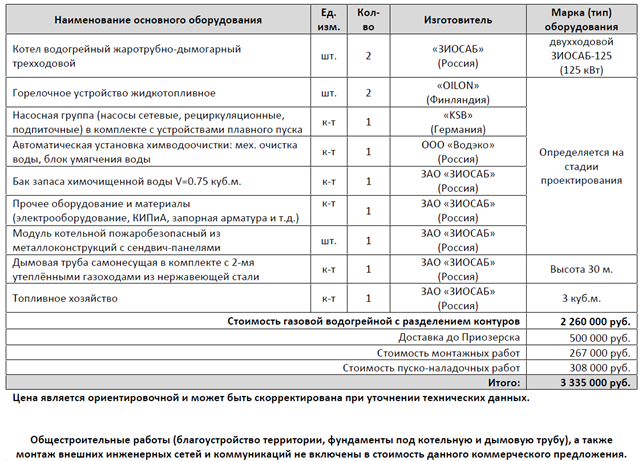 Рисунок 51 – Коммерческое предложение на БМК мощностью 0,25 МВт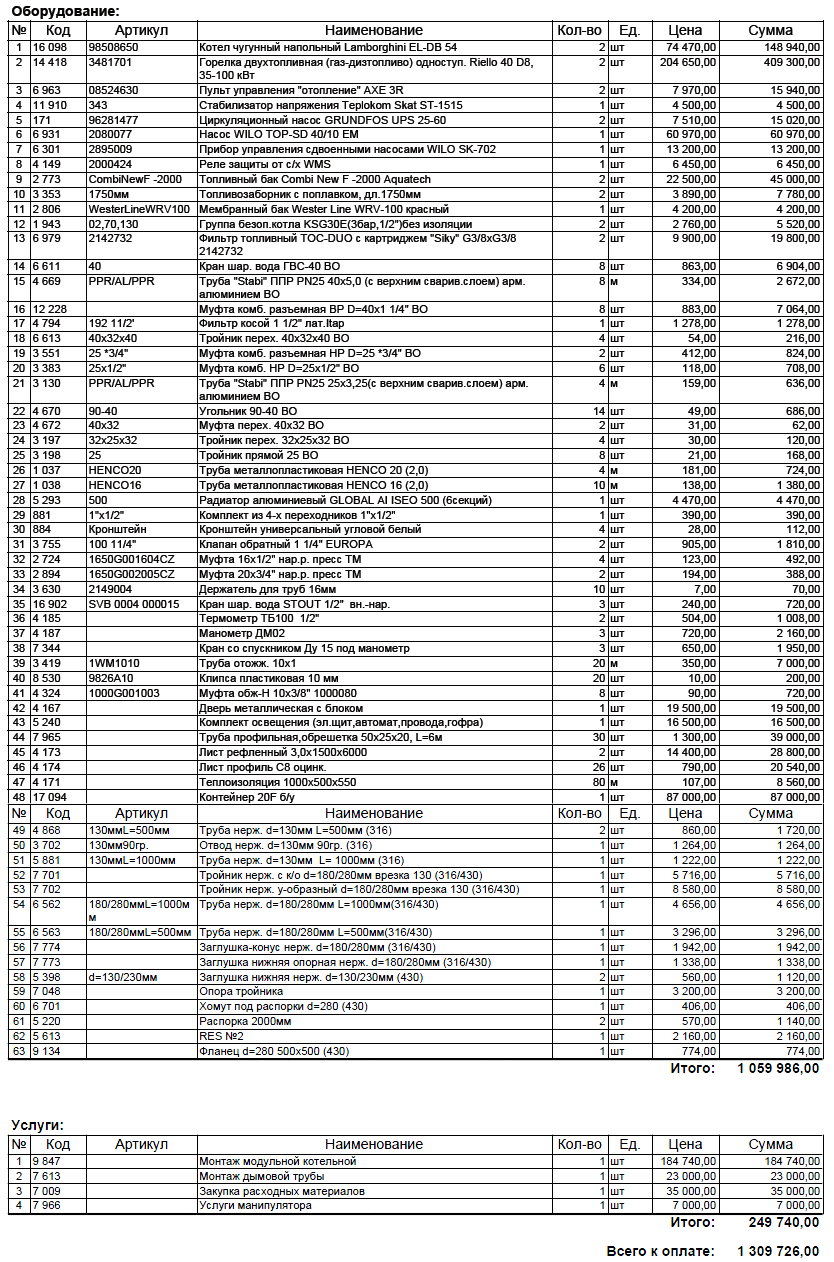 Рисунок 52 – Коммерческое предложение на БМК мощностью 0,1 МВт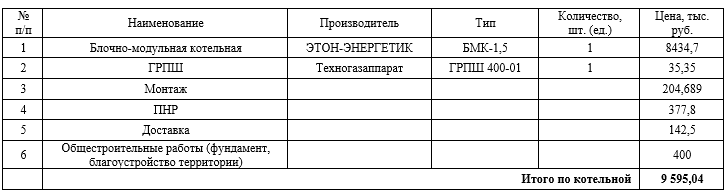 Рисунок 53 – Коммерческое предложение на БМК мощностью 1,5 МВтМероприятия, обусловленные переходом на закрытую систему теплоснабженияВ настоящее время у потребителей с установленными АИТП в подвалах зданий наблюдается несоблюдение требований СанПиН 2.1.4.2496-09 "Гигиенические требования к обеспечению безопасности систем горячего водоснабжения", в соответствии с которыми значение температуры в водоразборных устройствах у потребителей должна быть не ниже 60 °С и не выше 75 °С. Для устранения данного несоответствия требуется провести мероприятия по корректировке температурного графика на котельных № 1, 2. В отличие от существующего температурного графика предлагаемый данной схемой теплоснабжения температурный график будет иметь повышенную на 5 °С температуру нижней срезки. Температурный график, составленный по результатам корректировки, обоснованный отчетом о корректировке температурного графика № 7-2017-С, представлен на рисунке 54.Рисунок 54 – Предлагаемый схемой теплоснабжения температурный графикВ результате повышения температуры нижней срезки с 65 °С до 70 °С у потребителей без погодного регулирования в ИТП будет наблюдаться увеличение значения перетопов при температурах наружного воздуха больших, чем температура точки излома. Изменение температуры воздуха внутри помещения и тепловой нагрузки при температурах наружного воздуха больших температуры точки излома рассмотрено на примере отдельного потребителя с нагрузкой на отопление 0,2 Гкал/ч и представлено в таблице 78.Таблица 78 – Значения температур внутреннего воздуха и значения нагрузки потребителя при сохранении постоянного расходаКак видно из таблицы 78 превышение расчетной тепловой нагрузки потребителей при высоких температурах наружного воздуха, в следствии повышения температуры срезки и сохранении постоянного расхода теплоносителя, могут достигать более 50 %. Во избежание увеличения значений перетопов и как следствие повышения затрат на отопление потребителям рекомендуется установить регуляторы расхода на отопление и организовать регулируемые автоматические насосные перемычки между прямым и обратным трубопроводами в ИТП.Также в результате повышения температуры нижней срезки до 70 °С произойдет увеличение тепловых потерь у ресурсоснабжающей организации, особенно в межотопительный период, в режиме подачи тепловой энергии на ГВС.Для экономической оценки данного мероприятия в разрезе ресурсоснабжающей организации необходимо дополнительно провести расчет нормативных и фактических теплопотерь на тепловых сетях после окончания плановых работ 2017-2022 годов по закрытию систем теплоснабжения города.Обоснование перспективных балансов тепловой мощности и тепловой нагрузки в каждой из систем теплоснабжения и ежегодное распределение объемов тепловой нагрузки между источниками тепловой энергииБалансы тепловой мощности и нагрузки в каждой системе теплоснабжения города Приозерска приведены в таблице 75.Расчет радиусов эффективного теплоснабжения (зоны действия источников тепловой энергии) в каждой из систем теплоснабженияВ настоящее время, Федеральный закон №190 "О теплоснабжении" ввел понятие "радиус эффективного теплоснабжения" без указания конкретной методики расчета. Для выполнения расчета воспользуемся статьей Ю.В. Кожарина и Д.А. Волкова "К вопросу определения эффективного радиуса теплоснабжения", опубликованной в журнале "Новости теплоснабжения", №8, 2012 г.Расчет эффективного радиуса теплоснабжения проведен исходя из нормативной пропускной способности теплоносителя (часовой и годовой), нормативных тепловых потерь с утечками и через изоляционные конструкции существующих тепловых сетей, с разделением по видам прокладки, подключенных к источнику тепловой энергии, согласно инструкции по организации в Минэнерго России работы по расчету и обоснованию нормативов технологических потерь при передаче тепловой энергии, а также СНиП 41-03-2003. Таким образом было определено допустимое расстояние от источника тепла к существующим тепловым сетям, при котором подключение новых потребителей будет целесообразно с точки зрения затрат на передачу теплоносителя.Методика расчета:1. Определение нормативных годовых тепловых потерь через изоляцию и с утечкой теплоносителя.Нормативные годовые тепловые потери через изоляционные конструкции трубопровода и с утечкой теплоносителя из тепловой сети определены согласно СНиП 41-03-2003. Тепловые потери через изоляционные конструкции трубопровода и с утечкой теплоносителя из тепловой сети определены для трех видов прокладки трубопроводов: канальная, бесканальная и надземная, по диаметрам трубопроводов от 50 до 600мм (условный диаметр), по подающему и обратному трубопроводу. Температурным графиком работы тепловой сети, используемым в расчете, был принят утвержденный температурный график отпуска тепловой энергии от теплоисточников в г. Приозерск. Среднемесячные температуры наружного воздуха и грунта - по СНиП 23-01-99.2. Определение нормативной (расчетной) пропускной способности трубопроводов водяных тепловых сетей Гкал/ч.Нормативная пропускная способность трубопроводов определена согласно СНиП 41-03-2003.3. Расчет нормативного годового отпуска тепловой энергии через трубопровод.Расчетный (нормативный) годовой отпуск тепловой энергии через трубопроводы тепловой сети определяется по формуле:;где:- коэффициент, учитывающий долю нагрузки отопления и вентиляции;- продолжительность отопительного сезона, дней;- температура внутреннего воздуха у потребителей,0С;-средняя температура наружного воздуха за отопительный период, 0С;- расчетная температура наружного воздуха за отопительный период, 0С;- продолжительность горячего водоснабжения, дней;- коэффициент учитывающий неравномерность нагрузки ГВС.4. Определение нормативных годовых тепловых потерь.Нормативные годовые тепловые потери Гкал/год определены по СНиП 2.04.14-88*.5. Определение допустимого расстояния двухтрубной тепловой сети .Допустимая длинна тепловой сети различного сечения определяется по формуле:;где:;где:  - количество участков трубопроводов одинаковой пропускной способностью (диаметром); - годовые тепловые потери на одном метре участков трубопроводов одинаковой пропускной способностью (диаметром), Гкал/год;  - длинна участка тепловой сети с пропускной способностью ,м; - годовые потери тепловой энергии на участках тепловой сети одинаковой пропускной способностью (диаметром). В таблице 79 приведены исходные данные для определения эффективного радиуса теплоснабжения, в таблице 88 представлены результаты расчета эффективного радиуса теплоснабжения. Данные по котельным №1, №2 предоставлены АО "Тепловые сети".Таблица 79 – Исходные данные для определения эффективного радиуса теплоснабженияТаблица 80 – Результаты расчета эффективного радиуса теплоснабжения Сводная оценка необходимых финансовых потребностейСводная оценка суммарных финансовых затрат на реализацию мероприятий по строительству, реконструкции и техническому перевооружению источников тепловой энергии г. Приозерск произведена на основании предварительных укрупненных расчетов и представлена в таблице 81.Таблица 81 – Сводные капитальные затраты в мероприятия по источникам (без НДС), млн. рублей Предложения по строительству и реконструкции тепловых сетей и сооружений на нихРеконструкция и строительство тепловых сетей, обеспечивающих перераспределение тепловой нагрузки из зон с дефицитом тепловой мощности в зоны с избытком тепловой мощности (использование существующих резервов)Зоны с дефицитом тепловой мощности на территории муниципального образования Приозерское городское поселение отсутствуют.Строительство тепловых сетей для обеспечения перспективных приростов тепловой нагрузки под жилищную, комплексную или производственную застройку во вновь осваиваемых районах поселенияК расчетному сроку в г. Приозерске ожидается суммарный прирост тепловой нагрузки на СЦТС в размере 10.1054 Гкал/ч. Участки квартальных и распределительных тепловых сетей, подлежащих строительству для обеспечения приростов тепловой нагрузки приведены в таблице 82.Таблица 82 - Участки теплосетей, подлежащие строительству для обеспечения приростов тепловой нагрузки (в ценах 2017 г. без НДС)Строительство тепловых сетей, обеспечивающих условия, при наличии которых существует возможность поставок тепловой энергии потребителям от различных источников тепловой энергии при сохранении надежности теплоснабженияСтроительства тепловых сетей, обеспечивающих условия, при наличии которых существует возможность поставок тепловой энергии потребителям от различных источников тепловой энергии при сохранении надежности теплоснабжения в муниципальном образовании Приозерское городское поселение не предполагается.Строительство или реконструкция тепловых сетей для повышения эффективности функционирования системы теплоснабженияДля обеспечения эффективного функционирования системы теплоснабжения большое значение имеет грамотное и надежное управление этой системой и контроль за её работой. С целью повышения эффективности диспетчеризации в системе теплоснабжения г. Приозерска схемой теплоснабжения предусматривается оборудование пятнадцати тепловых камер системой непрерывного мониторинга температуры и давления. Ориентировочные капиталовложения для реализации данного мероприятия составят 6,5  млн.руб.Еще одним мероприятием, которое положительно скажется на эффективности транспортировки энергии, является ремонт ветхих тепловых сетей. Более подробно вопрос замены ветхих сетей рассмотрен в пункте 7.1.7.Строительство тепловых сетей для обеспечения нормативной надежности теплоснабженияПовышение надежности в области транспортировки тепловой энергии неразрывно связано с резервированием (кольцеванием) магистральных участков теплосетей, а также наличие перемычек (резервных связей) с другими (неосновными) источниками теплоснабжения системы, т.е. возможность аварийной схемы обеспечения от другого источника теплоисточника. Мероприятия по строительству тепловых сетей для обеспечения нормативной надежности теплоснабжения в муниципальном образовании Приозерское городское поселение не предусмотрены.Реконструкция тепловых сетей с увеличением диаметра трубопроводов для обеспечения перспективных приростов тепловой нагрузкиПри ожидаемых в перспективе нагрузках некоторые участки тепловых сетей буду иметь дефицит по пропускной способности (при допустимых скоростях истечения теплоносителя и нормативных удельных линейных потерях), вследствие чего данным проектом предусмотрена реконструкция некоторых теплотрасс с увеличением диаметров трубопроводов. Перечень таких участков тепловых сетей приведен в таблице 83. Реализация данного мероприятия позволит в полном объеме обеспечить качественным теплоснабжением абонентов, с учетом перспективы развития города.Таблица 83 - Перечень участков тепловых сетей, подлежащих реконструкции с увеличением диаметров трубопроводов (в ценах 2017 г. без НДС)Реконструкция тепловых сетей, подлежащих замене в связи с исчерпанием эксплуатационного ресурсаПо состоянию на 01.01.2021 г. в эксплуатационной ответственности ООО «Энерго-Ресурс» находится 36 308,8 м тепловых сетей в двухтрубном исчислении, в соответствии с проведенным в 2020 обследованием системы теплоснабжения, выполненным персоналом ООО «Энергоресурс». На сегодняшний день средневзвешенный срок эксплуатации тепловых сетей города Приозерска составляет около 9 лет, при этом всего 7% трубопроводов имеют срок эксплуатации более 15 лет. Однако к расчетному сроку уже около 19% (6780 м) трубопроводов города исчерпают свой нормативный срок службы, который составляет 25 лет. Таким образом, актуализированной схемой теплоснабжения предусматривается реконструкция этих сетей к расчетному сроку. Перечень участков и ориентировочная стоимость их реконструкции представлены в таблице 84.Таблица 84 – Перечень ветхих сетей г. Приозерск с указанием стоимости их перекладки (в ценах 2017 г., без НДС)Стоимость работ по техническому обследованию и паспортизации тепловых сетей, а также кадастрированию земельных участков под ними оценивается в 33,04 млн.руб. без НДС в ценах 2021 г.Исходя из соображений естественного обновления оборудования передачи тепловой энергии, впоследствии, необходимо реконструировать ежегодно не менее 5-7% тепловых сетей в год. Последовательность замены участков следует выбирать исходя из многолетних наблюдений по количеству отказов на конкретных участках тепловых сетей. В первую очередь реконструкции подлежат участки теплосетей с наибольшей интенсивностью отказов и наибольшим сроком эксплуатации.Мероприятия по оборудованию потребителей тепловой энергии бюджетной сферы и населения узлами учета тепловой энергии (УУТЭ)В соответствии с ч.5 ст.13 ФЗ РФ от 23 ноября 2009 г. N 261-ФЗ "Об энергосбережении и о повышении энергетической эффективности и о внесении изменений в отдельные законодательные акты Российской Федерации" до 1 января 2012 года собственники жилых домов, за исключением указанных в части 6, собственники помещений в многоквартирных домах, введенных в эксплуатацию на день вступления в силу настоящего Федерального закона, обязаны обеспечить оснащение таких домов приборами учета используемых воды, природного газа, тепловой энергии, электрической энергии, а также ввод установленных приборов учета в эксплуатацию. При этом многоквартирные дома в указанный срок должны быть оснащены коллективными (общедомовыми) приборами учета используемых воды, тепловой энергии, электрической энергии, а также индивидуальными и общими (для коммунальной квартиры) приборами учета используемых воды, природного газа, электрической энергии.В связи с этим, настоящей схемой теплоснабжения предусмотрено оборудование вводов тепловой энергии потребителей бюджетной сферы и жилых домов УУТЭ. В настоящий момент, доля оборудованных потребителей тепловой энергии составляет 100 %.Мероприятия, не вошедшие в предыдущие разделыРемонт тепловых камерАктуализированной схемой теплоснабжения муниципального образования Приозерское городское поселение предусматривается мероприятие по ремонту тепловых камер в г. Приозерске. Все тепловые камеры находятся в эксплуатационной ответственности ООО «Энерго-Ресурс», общее количество камер составляет 195 шт. На сегодняшний день было проведено обследование ряда тепловых камер, их перечень с указанием параметров и состояния приведен в таблице 85.Таблица 85 – Перечень тепловых камерКак видно из таблицы 85 в настоящий момент в неудовлетворительном состоянии находятся 50 тепловых камер, однако к 2031 г. потребуется ремонт всех существующих камер г. Приозерск. Мероприятие будет проводиться в несколько этапов, каждый из которых подразумевает ежегодный ремонт порядка 30 тепловых камер.Ориентировочные капиталовложения для реализации данного мероприятия составят 173,9 млн. руб.Мероприятия по организации закрытой системы теплоснабжения (горячего водоснабжения)В настоящем разделе приведены мероприятия по реконструкции и строительству тепловых сетей и направленных на обеспечение организации закрытой системы теплоснабжения.В соответствии с п. 10. ФЗ №417 от 07.12.2011 г. "О внесении изменений в отдельные законодательные акты Российской Федерации в связи с принятием Федерального закона "О водоснабжении и водоотведении":с 1 января 2013 года подключение объектов капитального строительства потребителей к централизованным открытым системам теплоснабжения (горячего водоснабжения) для нужд горячего водоснабжения, осуществляемого путем отбора теплоносителя на нужды горячего водоснабжения, не допускается;с 1 января 2022 года использование централизованных открытых систем теплоснабжения (горячего водоснабжения) для нужд горячего водоснабжения, осуществляемого путем отбора теплоносителя на нужды горячего водоснабжения, не допускается.Данной схемой теплоснабжения предусматривается организация горячего водоснабжения города по закрытой системе теплоснабжения следующими способами: Установка АИТП с теплообменниками на ГВС непосредственно в подвалах зданий потребителей;Для потребителей, у которых отсутствует возможность установки АИТП, предполагается строительство ЦТП с теплообменниками на ГВС и последующая организация четырехтрубной системы теплоснабжения до потребителей.Перечень потребителей горячего водоснабжения с указанием тепловых нагрузок, схем присоединения ГВС и планируемых годов установки АИТП (для потребителей с открытой схемой присоединения) представлен в таблице 86.Таблица 86 – Перечень потребителей горячего водоснабжения с указанием схем присоединения ГВСКак видно из таблицы 86, в г. Приозерске 134 потребитель подключен по закрытой схеме ГВС, а 74 потребителя по открытой. Потребители расположены в зонах действия котельных № 1 и № 2. Суммарная максимальная подключенная нагрузка потребителей составляет 65,95 Гкал/ч, из них на ГВС приходится 20,85 Гкал/ч.  АИТП оборудованы все потребители, у которых имеется техническая возможность установки АИТП. Организацию закрытой системы теплоснабжения у 86 потребителя планируется произвести путем строительства трех ЦТП: ЦТП №1 общей мощностью 9,313 ГКалл/ч в районе перекрестка ул. Гагарина и ул. Ленина (70 потребителей), ЦТП №2 общей мощностью 3,480 ГКалл/ч в районе ул. Кирова (34 потребителя), ЦТП №3 общей мощностью 2,645 ГКалл/ч в районе ул. Литейной и ул. Героя Богданова (27 потребителей). Предполагаемые места строительства ЦТП, трассировка трубопроводов представлены на рисунках 55, 56, 57 Перечень участков трубопроводов, строительство которых необходимо для организации закрытой системы теплоснабжения приведен в таблице 87, 88 и 88а. 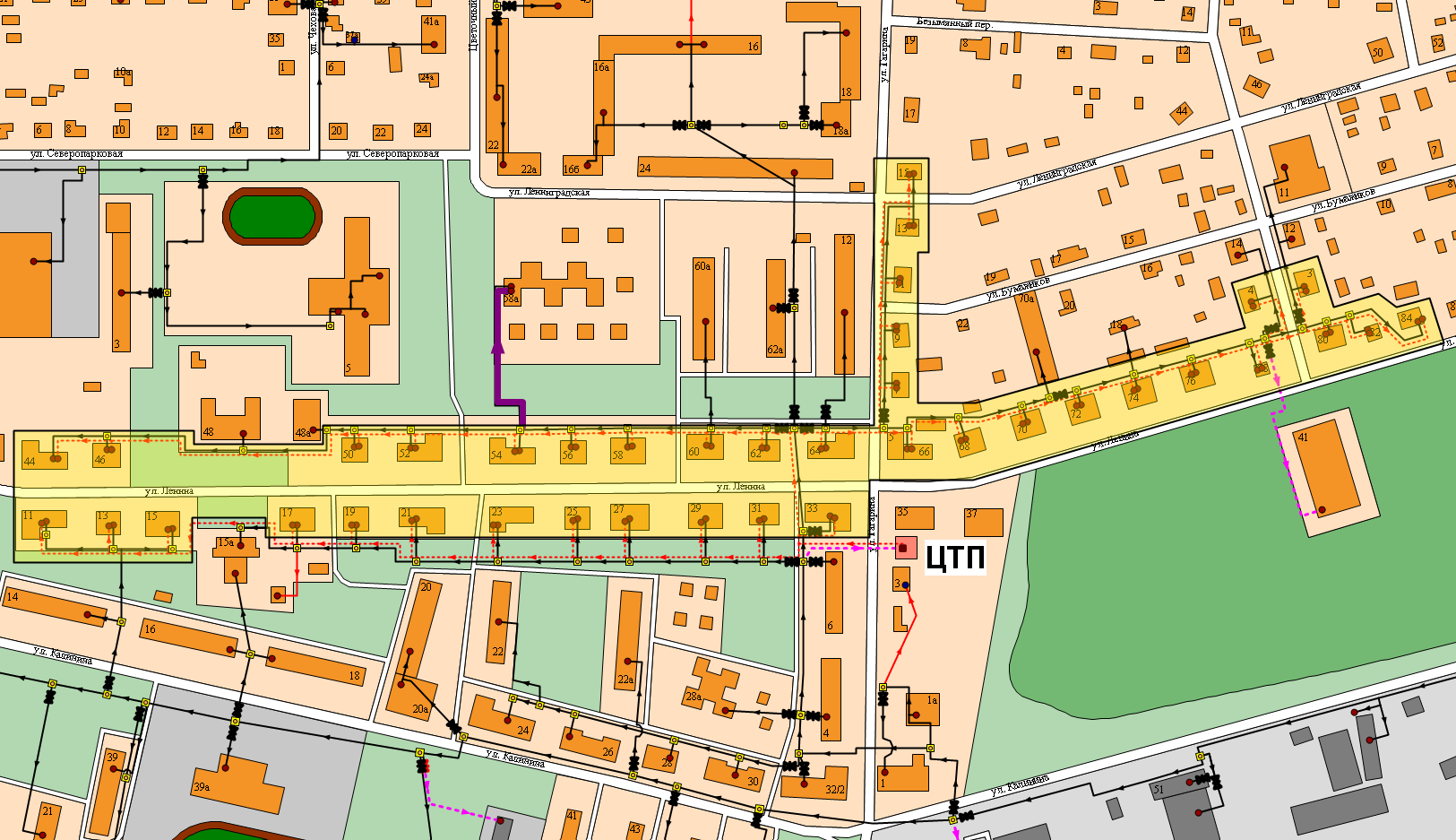 Рисунок 55 – Предполагаемое место строительства ЦТП и трассировка трубопроводов в районе перекрестка ул. Гагарина и ул. Ленина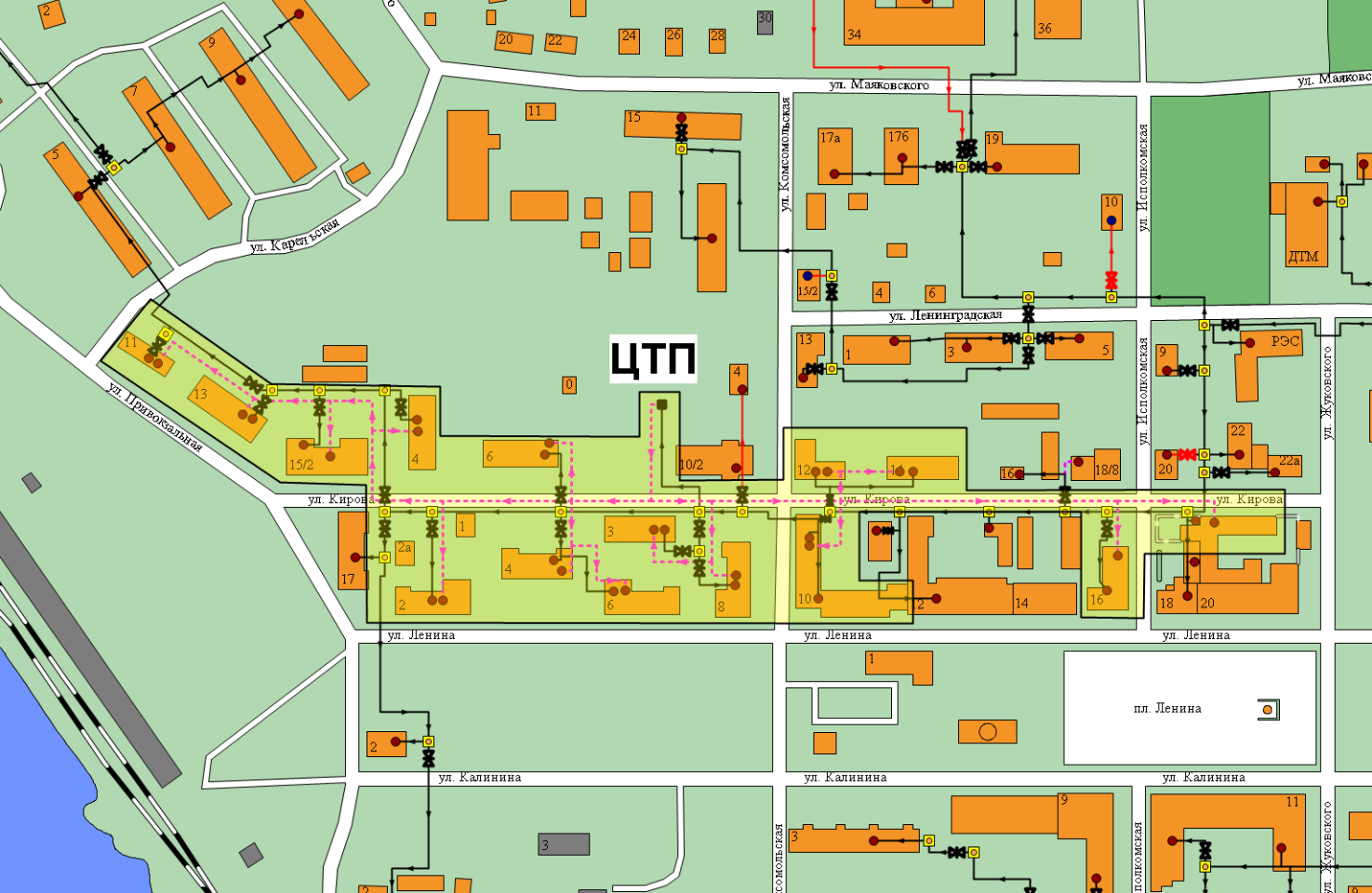 Рисунок 56 – Предполагаемое место строительства ЦТП и трассировка трубопроводов в районе ул. Привокзальной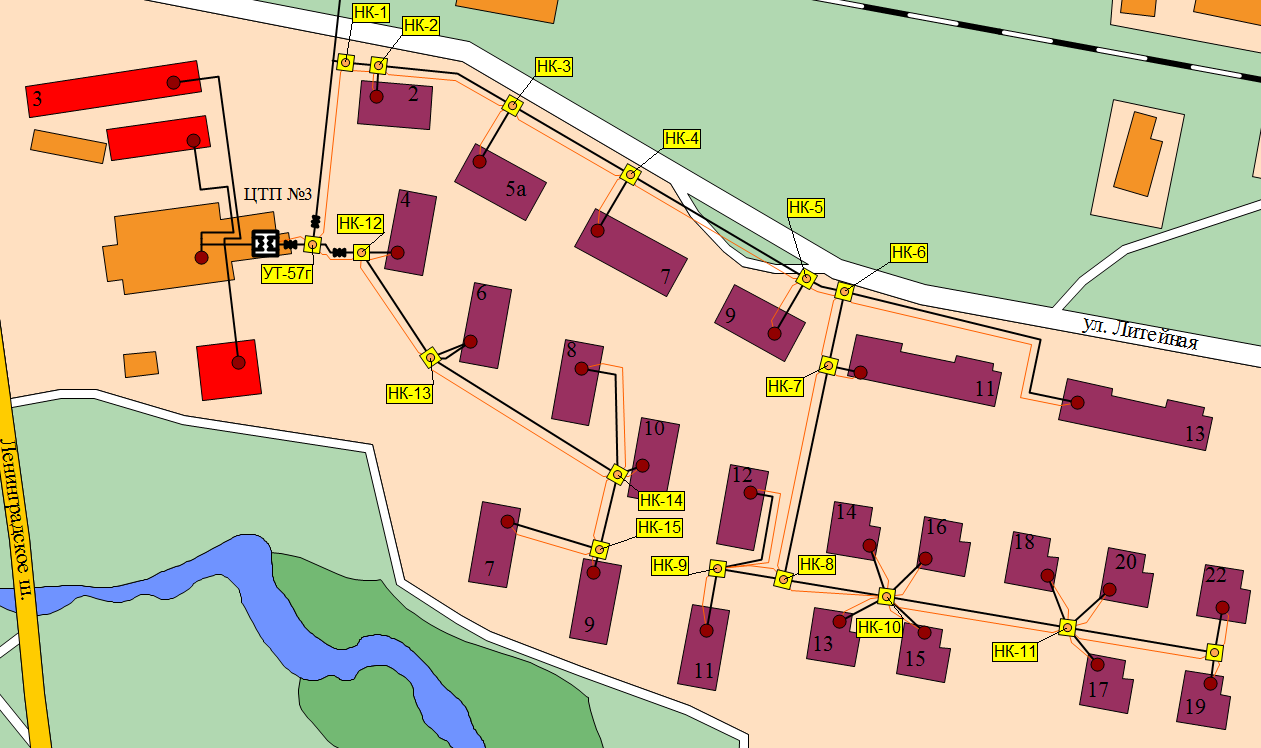 Рисунок 56а – Предполагаемое место строительства ЦТП №3 и трассировка трубопроводов в районе ул. Литейная и ул. Героя Богданова в здании котельной бани.Таблица 87 – Перечень участков тепловой сети, необходимых для организации закрытой системы теплоснабжения на базе ЦТП в районе перекрестка ул. Гагарина и ул. Ленина (ЦТП №1 - «Бойлерная») Таблица 88 – Перечень участков тепловой сети, необходимых для организации закрытой системы теплоснабжения на базе ЦТП в районе ул. ПривокзальнойТаблица 88а – Перечень участков тепловой сети (ГВС), необходимых для организации закрытой системы теплоснабжения на базе ЦТП №3 в районе ул. Литейная и ул. Героя Богданова («Баня»)           В ходе осмотра участков тепловой сети в районе ул. Литейная и ул. Героя Богданова установлено аварийное состояние тепловой сети в этом районе. Данная тепловая сети подлежит замене.Перечень участков трубопроводов, строительство которых необходимо для замены системы теплоснабжения приведен в таблице 88б. Таблица 88б – Перечень участков тепловой сети (система отопления), подлежащие замене от ЦТП №3 в районе ул. Литейная и ул. Героя Богданова («Баня»).Для реализации мероприятия по строительству ЦТП с теплообменниками и трубопроводами ГВС потребуются ориентировочные капиталовложения в размере 201,68  млн.руб. (в ценах 2021 г., без НДС), в том числе:- 55.24 млн.руб. – строительство 3-х ЦТП с теплообменным оборудованием; - 118,69 млн.руб. - строительство тепловых сетей необходимых для организации закрытой схемы теплоснабжения через ЦТП (с учетом стоимости замены трубопроводов в районе ул. Литейная и ул. Героя Богданова).Кроме того, проектные работы по строительству 3-х ЦТП и тепловых сетей для организации закрытой схемы теплоснабжения оценены в 27,75 млн.руб.Мероприятия по переходу на закрытую систему теплоснабжения предполагается осуществлять до 2022 года.Для реализации мероприятия по строительству ЦТП с теплообменниками на ГВС потребуются ориентировочные капиталовложения в размере 27 млн. руб.Мероприятия по переходу на закрытую систему теплоснабжения предполагается осуществлять с 2017 по 2022 годы. Строительство и реконструкция насосных станцийПо результатам гидравлического расчета, строительство отдельно стоящих насосных станций на территории г. Приозерска не требуется, по причине отсутствия необходимости, т.е. достаточности свободного напора, создаваемого источниками теплоснабжения.Сводная оценка необходимых финансовых потребностейСводная оценка суммарных финансовых затрат на реализацию мероприятий по строительству и реконструкции тепловых сетей и сооружений на них на основании предварительных укрупненных расчетов приведена в таблице 89.Таблица 89 – Сводные капитальные затраты в мероприятия на тепловых сетях (без НДС), млн. рублейПерспективные топливные балансыОбщие положенияПерспективные топливные балансы разрабатываются в соответствии с подпунктом 6 пункта 3 и пунктом 23 Требований к схемам теплоснабжения.В результате разработки в соответствии с пунктом 23 Требований к схеме теплоснабжения должны быть решены следующие задачи:– установлены перспективные объемы тепловой энергии, вырабатываемой на всех источниках тепловой энергии, обеспечивающие спрос на тепловую энергию и теплоноситель для потребителей, на собственные нужды котельных, на потери тепловой энергии при ее передаче по тепловым сетям, на хозяйственные нужды предприятий;– установлены объемы топлива для обеспечения выработки тепловой энергии на каждом источнике тепловой энергии;– определены виды топлива, обеспечивающие выработку необходимой тепловой энергии;– установлены показатели эффективности использования топлива и предлагаемого к использованию теплоэнергетического оборудования.Расчеты по каждому источнику тепловой энергии нормативных запасов топливаСогласно методическим рекомендациям по разработке Схем теплоснабжения в данном разделе приводятся перспективные расходы топлива для предложенных сценариев развития источников тепловой энергии, рассмотренных в главах 6 и 7 Обосновывающих материалов.Перспективные расходы топлива г. Приозерск представлены в таблице 90.Таблица 90 - Перспективное потребление натурального топлива к расчетному срокуРасчеты по каждому источнику тепловой энергии нормативных запасов топливаРасчет нормативных запасов топлива производится на основании приказа Министерства энергетики РФ от 04.09.2008г. №66 "Об организации в Министерстве энергетики Российской Федерации работы по утверждению нормативов создания запасов топлива на тепловых электростанциях и котельных". Согласно ему, норматив создания запасов топлива на тепловых электростанциях и котельных является общим нормативным запасом основного и резервного видов топлива (далее - ОНЗТ) и определяется по сумме объемов неснижаемого нормативного запаса топлива (далее - ННЗТ) и нормативного эксплуатационного запаса топлива (далее - НЭЗТ).Методика расчета:1. Расчетный размер ННЗТ определяется по среднесуточному плановому расходу топлива самого холодного месяца отопительного периода и количеству суток, определяемых с учетом вида топлива и способа его доставки: тыс. т.где: Qmax - среднее значение отпуска тепловой энергии в тепловую сеть (выработка котельной) в самом холодном месяце, Гкал/сутки;НСР.Т - расчетный норматив удельного расхода топлива на отпущенную тепловую энергию для самого холодного месяца, т у.т./Гкал;К - коэффициент перевода натурального топлива в условное;Т - длительность периода формирования объема неснижаемого запаса топлива, сут.2. Количество суток, на которые рассчитывается ННЗТ, определяется фактическим временем, необходимым для доставки топлива от поставщика или базовых складов, и временем, необходимым на погрузо-разгрузочные работы (таблица 91).Таблица 91 – Способы доставки топлива3. Для котельных, работающих на местных видах топлива, ННЗТ не устанавливается.4. Для расчета размера НЭЗТ принимается плановый среднесуточный расход топлива трех наиболее холодных месяцев отопительного периода и количество суток:по твердому топливу - 45 суток;по жидкому топливу - 30 суток.Расчет производится по формуле: тыс.т.где:  - среднее значение отпуска тепловой энергии в тепловую сеть (выработка котельными) в течение трех наиболее холодных месяцев, Гкал/сутки;НСР.Т - расчетный норматив средневзвешенного удельного расхода топлива на отпущенную тепловую энергию по трем наиболее холодным месяцам, кг у.т./Гкал;Т - количество суток.5. Для организаций, эксплуатирующих отопительные (производственно-отопительные) котельные на газовом топливе с резервным топливом, в состав НЭЗТ включается количество резервного топлива, необходимое для замещения (ВЗАМ) газового топлива в периоды сокращения его подачи газоснабжающими организациями.Значение ВЗАМ  определяется по данным об ограничении подачи газа газоснабжающими организациями в период похолоданий, установленном на текущий год.С учетом отклонений фактических данных по ограничениям от сообщавшихся газоснабжающими организациями за текущий и два предшествующих года значение ВЗАМ может быть увеличено по их среднему значению, но не более чем на 25 процентов. тыс.т.где: ТЗАМ - количество суток, в течение которых снижается подача газа;dЗАМ - доля суточного расхода топлива, подлежащего замещению;КЗАМ - коэффициент отклонения фактических показателей снижения подачи газа;КЭКВ - соотношение теплотворной способности резервного топлива и газа.6. НЭЗТ для организаций, топливо для которых завозится сезонно (до начала отопительного сезона), определяется по общему плановому расходу топлива на весь отопительный период по общей его длительности.Расчет производится по формуле: тыс.т.где: QСР - среднесуточное значение отпуска тепловой энергии в тепловую сеть в течение отопительного периода, Гкал/сутки;НСР - средневзвешенный норматив удельного расхода топлива, за отопительный период, т у.т./Гкал;Т - длительность отопительного периода, сут.ННЗТ для организаций, топливо для которых завозится сезонно, не рассчитывается.Результаты расчета по каждому источнику тепловой энергии нормативных запасов аварийных видов топлива представлены в таблице 92.Таблица 92 – Нормативные запасы топливаОценка надежности теплоснабженияПерспективные показатели надежностиНижеприведенный расчет надежности системы теплоснабжения выполнен в соответствии с "Методическими указаниями по анализу показателей, используемых для оценки надежности систем теплоснабжения".В соответствии с Методическими указаниями, системы теплоснабжения поселений, городских округов по условиям обеспечения классифицируются по показателям надежности на:высоконадежные;надежные;малонадежные;ненадежные.Показатели надежности системы теплоснабжения подразделяются на:показатели, характеризующие надежность электроснабжения источников тепловой энергии;показатели, характеризующие надежность водоснабжения источников тепловой энергии;показатели, характеризующие надежность топливоснабжения источников тепловой энергии;показатели, характеризующие соответствие тепловой мощности источников тепловой энергии и пропускной способности тепловых сетей расчетным тепловым нагрузкам потребителей;показатели, характеризующие уровень резервирования (Кр) источников тепловой энергии и элементов тепловой сети;показатели, характеризующие уровень технического состояния тепловых сетей;показатели, характеризующие интенсивность отказов тепловых сетей;показатели, характеризующие аварийный недоотпуск тепловой энергии потребителям;показатели, характеризующие количество жалоб потребителей тепловой энергии на нарушение качества теплоснабжения.Данная методика устанавливает следующие термины и определения:"система теплоснабжения" - совокупность источников тепловой энергии и теплопотребляющих установок, технологически соединенных тепловыми сетями;"источник тепловой энергии" - устройство, предназначенное для производства тепловой энергии;"теплопотребляющая установка" - устройство, предназначенное для использования тепловой энергии, теплоносителя для нужд потребителя тепловой энергии;"тепловая сеть" - совокупность устройств (включая центральные тепловые пункты, насосные станции), предназначенных для передачи тепловой энергии, теплоносителя от источников тепловой энергии до теплопотребляющих установок;"надежность теплоснабжения" - характеристика состояния системы теплоснабжения, при котором обеспечиваются качество и безопасность теплоснабжения;"качество теплоснабжения" - совокупность установленных нормативными правовыми актами Российской Федерации и (или) договором теплоснабжения характеристик теплоснабжения, в том числе термодинамических параметров теплоносителя;"отказ технологический" - вынужденное отключение или ограничение работоспособности оборудования, повреждение зданий и сооружений, приведшие к нарушению процесса передачи тепловой энергии потребителям, если они не содержат признаков аварии;"отказ системы теплоснабжения" - такая аварийная ситуация, при которой прекращается подача тепловой энергии хотя бы одному потребителю."авария" - повреждение трубопровода тепловой сети, если в период отопительного сезона это привело к перерыву теплоснабжения на срок 36 ч и более;"ветхий, подлежащий замене трубопровод" - трубопровод, отработавший нормативный срок службы или подлежащий замене по заключению специализированной организации, аккредитованной в области промышленной безопасности.Надежность теплоснабжения обеспечивается надежной работой всех элементов системы теплоснабжения, а также внешних, по отношению к системе теплоснабжения, систем электро-, водо-, топливоснабжения источников тепловой энергии.Интегральными показателями оценки надежности теплоснабжения в целом являются такие эмпирические показатели как интенсивность отказов nот [1/год] и относительный аварийный недоотпуск тепла Qав/Qрасч, где Qав – аварийный недоотпуск тепла за год [Гкал], Qрасч – расчетный отпуск тепла системой теплоснабжения за год [Гкал]. Динамика изменения данных показателей указывает на прогресс или деградацию надежности каждой конкретной системы теплоснабжения. Однако они не могут быть применены в качестве универсальных системных показателей, поскольку не содержат элементов сопоставимости систем теплоснабжения.Для оценки надежности систем теплоснабжения необходимо использовать показатели надежности структурных элементов системы теплоснабжения и внешних систем электро-, водо-, топливоснабжения источников тепловой энергии.1. Показатель надежности электроснабжения источников тепла (Кэ) характеризуется наличием или отсутствием резервного электропитания:при наличии резервного электроснабжения Кэ = 1,0;при отсутствии резервного электроснабжения при мощности источника тепловой энергии (Гкал/ч):до 5,0 - Кэ = 0,8;5,0 – 20 - Кэ = 0,7;свыше 20 - Кэ = 0,6.2. Показатель надежности водоснабжения источников тепла (Кв) характеризуется наличием или отсутствием резервного водоснабжения:при наличии резервного водоснабжения Кв = 1,0;при отсутствии резервного водоснабжения при мощности источника тепловой энергии (Гкал/ч):до 5,0 - Кв = 0,8;5,0 – 20 - Кв = 0,7;свыше 20 - Кв = 0,6.3. Показатель надежности топливоснабжения источников тепла (Кт) характеризуется наличием или отсутствием резервного топливоснабжения:при наличии резервного топлива Кт = 1,0;при отсутствии резервного топлива при мощности источника тепловой энергии (Гкал/ч):до 5,0 - Кт = 1,0;5,0 – 20 - Кт = 0,7;свыше 20 - Кт = 0,5.4. Показатель соответствия тепловой мощности источников тепла и пропускной способности тепловых сетей фактическим тепловым нагрузкам потребителей (Кб). Величина этого показателя определяется размером дефицита (%):до 10 - Кб = 1,0;10 – 20 - Кб = 0,8;20 – 30 - Кб - 0,6;свыше 30 - Кб = 0,3.5. Показатель уровня резервирования (Кр) источников тепла и элементов тепловой сети, характеризуемый отношением резервируемой фактической тепловой нагрузки к фактической тепловой нагрузке (%) системы теплоснабжения, подлежащей резервированию:90 – 100 - Кр = 1,0;70 – 90 - Кр = 0,7;50 – 70 - Кр = 0,5;30 – 50 - Кр = 0,3;менее 30 - Кр = 0,2.6. Показатель технического состояния тепловых сетей (Кс), характеризуемый долей ветхих, подлежащих замене (%) трубопроводов:до 10 - Кс = 1,0;10 – 20 - Кс = 0,8;20 – 30 - Кс = 0,6;свыше 30 - Кс = 0,5.7. Показатель интенсивности отказов тепловых сетей (Котк), характеризуемый количеством вынужденных отключений участков тепловой сети с ограничением отпуска тепловой энергии потребителям, вызванным отказом и его устранением за последние три годаИотк = nотк/(3*S) [1/(км*год)],где nотк - количество отказов за последние три года;S- протяженность тепловой сети данной системы теплоснабжения [км].В зависимости от интенсивности отказов (Иотк) определяется показатель надежности (Котк)до 0,5 - Котк = 1,0;0,5 - 0,8 - Котк = 0,8;0,8 - 1,2 - Котк = 0,6;свыше 1,2 - Котк = 0,5;8. Показатель относительного недоотпуска тепла (Кнед) в результате аварий и инцидентов определяется по формуле:Qнед = Qав/Qфакт*100 [%]где Qав - аварийный недоотпуск тепла за последние 3 года;Qфакт - фактический отпуск тепла системой теплоснабжения за последние три года.В зависимости от величины недоотпуска тепла (Qнед) определяется показатель надежности (Кнед)до 0,1 - Кнед = 1,0;0,1 - 0,3 - Кнед = 0,8;0,3 - 0,5 - Кнед = 0,6;свыше 0,5 - Кнед = 0,5.9. Показатель качества теплоснабжения (Кж), характеризуемый количеством жалоб потребителей тепла на нарушение качества теплоснабжения.Ж = Джал/ Дсумм*100 [%]где Дсумм - количество зданий, снабжающихся теплом от системы теплоснабжения;Джал - количество зданий, по которым поступили жалобы на работу системы теплоснабжения.В зависимости от рассчитанного коэффициента (Ж) определяется показатель надежности (Кж)до 0,2 - Кж = 1,0;0,2 – 0,5 - Кж = 0,8;0,5 – 0,8 - Кж = 0,6;свыше 0,8 - Кж = 0,4.10. Показатель надежности конкретной системы теплоснабжения (Кнад) определяется как средний по частным показателям Кэ, Кв, Кт, Кб, Кр и Кс:,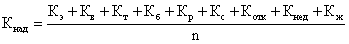 где n - число показателей, учтенных в числителе.11. Общий показатель надежности систем теплоснабжения поселения, городского округа (при наличии нескольких систем теплоснабжения) определяется:,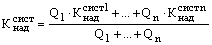 где ,  - значения показателей надежности отдельных систем теплоснабжения;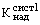 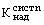 Q1, Qn - расчетные тепловые нагрузки потребителей отдельных систем теплоснабжения.Расчет перспективных показателей надежности системы теплоснабженияРезультаты расчета перспективных показателей надежности системы теплоснабжения г. Приозерска представлены в таблице 93.Таблица 93 – Показатели надежности системы теплоснабжения г. ПриозерскаОбщий показатель перспективной надежности системы теплоснабжения г. Приозерска: Kнад = 1.По общему показателю надежности система теплоснабжения г. Приозерска в перспективе попадает в область надежных.В 2017 году была проведена работа по моделированию аварийных ситуаций тепловых сетей города Приозерска. В результате расчетов было смоделировано 6 вариантов аварийных ситуаций. Результаты представлены в пояснительной записке по моделированию возможных нештатных ситуаций в тепловых сетях с разработкой вариантов переключений и рекомендаций по реконструкции тепловых сетей с целью повышения надежности работы системы теплоснабжения.Обоснование инвестиций в строительство, реконструкцию и техническое перевооружение10.1.	Оценка финансовых потребностей для осуществления строительства, реконструкции и технического перевооружения источников тепловой энергии и тепловых сетей10.1.1.	Источники тепловой энергииВ главе 6 Обосновывающих материалов приведены основания вложения инвестиций в мероприятия по источникам тепловой энергии. Итоговая стоимость на реализацию проектов приведена в сводной таблице 94.Таблица 94 – Капиталовложения в источники тепловой энергии (без НДС)10.1.2.	Тепловые сетиОснования по проведению мероприятий на тепловых сетях в рамках актуализации схемы теплоснабжения муниципального образования Приозерское городское поселение приведены в Главе 7 Обосновывающих материалов. Общее финансовое обеспечение модернизации тепловых сетей в течение всего рассматриваемого периода, включающее в себя строительство и реконструкцию тепловых сетей, а также другие мероприятия, приведено в таблице 95.Таблица 95 – Капиталовложения в тепловые сети (без НДС)10.1.3.	Сводные данные оценки финансовых потребностей для модернизации систем теплоснабжения городаСводные данные по затратам на модернизацию системы теплоснабжения, которая включает мероприятия по строительству, модернизации и реконструкции источников тепловой энергии, мероприятия по строительству и реконструкции тепловых сетей, а также переход на закрытую систему теплоснабжения, представлены в таблице 96 и на рисунке 57.Рисунок 57 – Затраты на модернизацию системы теплоснабжения г. ПриозерскаИз рисунка 57 следует, что основные затраты на модернизацию системы теплоснабжения г. Приозерска составляют затраты на мероприятия на тепловых сетях. В целях приведения вышеуказанных расходов на предлагаемые мероприятия, рассчитанных в ценах 2020-2031 года, (с учетом удорожания материалов и работ) в таблице 97 приведены затраты на эти мероприятия.Таблица 96 – Затраты на модернизацию системы теплоснабжения г. Приозерска (без НДС)Таблица 97 – Затраты на модернизацию системы теплоснабжения г.  (без НДС)10.2.	Предложения по источникам инвестиций, обеспечивающих финансовые потребностиФинансирование мероприятий по строительству, реконструкции и техническому перевооружению источников тепловой энергии и тепловых сетей может осуществляться из двух основных групп источников: бюджетных и внебюджетных.Бюджетное финансирование указанных проектов осуществляется из бюджета Российской Федерации, бюджетов субъектов Российской Федерации и местных бюджетов в соответствии с Бюджетным кодексом РФ и другими нормативно-правовыми актами.Дополнительная государственная поддержка может быть оказана в соответствии с законодательством о государственной поддержке инвестиционной деятельности, в том числе при реализации мероприятий по энергосбережению и повышению энергетической эффективности.Внебюджетное финансирование осуществляется за счет собственных средств теплоснабжающих и теплосетевых предприятий, состоящих из прибыли и амортизационных отчислений, а также за счет государственно-частного партнерства.В соответствии с действующим законодательством и по согласованию с органами тарифного регулирования в тарифы теплоснабжающих и теплосетевых организаций может включаться инвестиционная составляющая, необходимая для реализации указанных выше мероприятий.Собственные средства энергоснабжающих компанийПрибыльЧистая прибыль предприятия - один из основных источников инвестиционных средств на предприятиях любой формы собственности.Амортизационные фондыАмортизационный фонд – это денежные средства, накопленные за счет амортизационных отчислений основных средств (основных фондов) и предназначенные для восстановления изношенных основных средств и приобретения новых.Создание амортизационных фондов и их использование в качестве источников инвестиций связано с рядом сложностей.Во-первых, денежные средства в виде выручки поступают общей суммой, не выделяя отдельно амортизацию и другие её составляющие, такие как прибыль или различные элементы затрат. Таким образом, предприятие использует все поступающие средства по собственному усмотрению, без учета целевого назначения. Однако осуществление инвестиций требует значительных единовременных денежных вложений. С другой стороны, создание амортизационного фонда на предприятии может оказаться экономически нецелесообразным, так как это требует отвлечения из оборота денежных средств, которые зачастую являются дефицитным активом.В современной отечественной практике амортизация не играет существенной роли в техническом перевооружении и модернизации фирм, вследствие того, что этот фонд на поверку является чисто учетным, "бумажным". Наличие этого фонда не означает наличия оборотных средств, прежде всего денежных, которые могут быть инвестированы в новое оборудование и новые технологии. Амортизационный фонд для рассматриваемых целей, на практике, можно использовать только частично.В этой связи встаёт вопрос стимулирования предприятий в использовании амортизации не только как инструмента возмещения затрат на приобретение основных средств, но и как источника технической модернизации.Этого можно достичь лишь при создании целевых фондов денежных средств. Коммерческий хозяйствующий субъект должен быть экономически заинтересован в накоплении фонда денежных средств, в качестве источника финансирования технической модернизации, необходим механизм стимулирования предприятий по созданию фондов для финансирования обновления материально-технической базы.Инвестиционные составляющие в тарифах на тепловую энергиюВ соответствии с Федеральным законом от 27.07.2010 N 190-ФЗ "О теплоснабжении" органы исполнительной власти субъектов Российской Федерации в области государственного регулирования цен (тарифов) устанавливают следующие тарифы:тарифы на тепловую энергию (мощность), производимую в режиме комбинированной выработки электрической и тепловой энергии источниками тепловой энергии с установленной генерирующей мощностью производства электрической энергии 25 мегаватт и более;тарифы на тепловую энергию (мощность), поставляемую теплоснабжающими организациями потребителям, а также тарифы на тепловую энергию (мощность), поставляемую теплоснабжающими организациями другим теплоснабжающим организациям;тарифы на теплоноситель, поставляемый теплоснабжающими организациями потребителям, другим теплоснабжающим организациям;тарифы на услуги по передаче тепловой энергии, теплоносителя;плата за услуги по поддержанию резервной тепловой мощности при отсутствии потребления тепловой энергии;плата за подключение к системе теплоснабжения.В соответствии с п. 2 ст. 23 закона, "Организация развития систем теплоснабжения поселений, городских округов" развитие системы теплоснабжения поселения или городского округа осуществляется на основании схемы теплоснабжения, которая должна соответствовать документам территориального планирования поселения или городского округа, в том числе схеме планируемого размещения объектов теплоснабжения в границах поселения или городского округа.Согласно п. 4 реализация включенных в схему теплоснабжения мероприятий по развитию системы теплоснабжения осуществляется в соответствии с инвестиционными программами теплоснабжающих или теплосетевых организаций и организаций, владеющих источниками тепловой энергии, утвержденными уполномоченными органами в порядке, установленном правилами согласования и утверждения инвестиционных программ в сфере теплоснабжения, утвержденными Правительством Российской Федерации.Важное положение установлено также п. 8 ст. 10 "Сущность и порядок государственного регулирования цен (тарифов) на тепловую энергию (мощность)", который регламентирует возможное увеличение тарифов, обусловленное необходимостью возмещения затрат на реализацию инвестиционных программ теплоснабжающих организаций. В этом случае решение об установлении для теплоснабжающих организаций или теплосетевых организаций тарифов на уровне выше установленного предельного максимального уровня может приниматься органом исполнительной власти субъекта РФ в области государственного регулирования цен (тарифов) самостоятельно, без согласования с ФСТ.Необходимым условием принятия такого решения является утверждение инвестиционных программ теплоснабжающих организаций в порядке, установленном Постановлением Правительства №410 от 5 мая 2014 г.Постановление Правительства №410 содержит следующие важные положения:Утверждение инвестиционных программ осуществляется органами исполнительной власти субъектов Российской Федерации по согласованию с органами местного самоуправления поселений, городских округов.В инвестиционную программу подлежат включению мероприятия, целесообразность реализации которых обоснована в схемах теплоснабжения соответствующих поселений, городских округов.Инвестиционная программа разрабатывается по примерной форме, утверждаемой уполномоченным Правительством Российской Федерации федеральным органом исполнительной власти.Инвестиционная программа содержит график выполнения мероприятий инвестиционной программы по годам с указанием отдельных объектов, планируемых сроков и объемов выполнения работ по строительству, реконструкции, модернизации, выводу из эксплуатации, консервации или демонтажу отдельных объектов системы централизованного теплоснабжения, объемов финансирования мероприятий, а также график ввода отдельных объектов системы централизованного теплоснабжения в эксплуатацию по годам.Относительно порядка утверждения инвестиционной программы указано, что орган исполнительной власти субъекта Российской Федерации:обязан утвердить инвестиционную программу в случае, если её реализация не приводит к превышению предельных (минимального и (или) максимального) уровней тарифов на тепловую энергию (мощность), поставляемую теплоснабжающими организациями потребителям на территории субъекта РФ;обязан утвердить инвестиционную программу в случае, если её реализация приводит к превышению предельных (минимального и (или) максимального) уровней тарифов на тепловую энергию (мощность), но при этом сокращение инвестиционной программы приводит к сохранению неудовлетворительного состояния надежности и качества теплоснабжения, или ухудшению данного состояния;вправе отказать в согласовании инвестиционной программы в случае, если ее реализация приводит к превышению предельных (минимального и (или) максимального) уровней тарифов на тепловую энергию (мощность), при этом отсутствуют обстоятельства, указанные в предыдущем пункте.До принятия всех необходимых подзаконных актов к Федеральному Закону РФ №190-ФЗ решение об учете инвестиционных программ и проектов при расчете процента повышения тарифа на тепловую энергию принимается ФСТ РФ.Бюджетное финансированиеФедеральный бюджетВозможность финансирования мероприятий Программы из средств федерального бюджета рассматривается в установленном порядке на федеральном уровне при принятии соответствующих федеральных целевых программ.В России также принята и реализуется Государственная программа Российской Федерации "Энергосбережение и повышение энергетической эффективности на период до 2020 года", утвержденная распоряжением Правительства РФ от 27 декабря 2010 г. N 2446-р.Целями Программы являются:Снижение за счет реализации мероприятий Программы энергоемкости ВВП Российской Федерации на 13,5%, что в совокупности с другими факторами позвонит обеспечить решение задачи по снижению энергоемкости ВВП на 40 % в 2007-2021 годах.Формирование в России энергоэффективного общества.В рамках Программы реализуются 9 подпрограмм, в том числе: "Энергосбережение и повышение энергетической эффективности в электроэнергетике";"Энергосбережение и повышение энергетической эффективности в теплоснабжении и системах коммунальной инфраструктуры".Основные организационные мероприятия по энергосбережению и повышению энергетической эффективности в теплоснабжении и системах коммунальной инфраструктуры включают:введение управления системами централизованного теплоснабжения поселений через единого теплового диспетчера;повышение качества теплоснабжения, введение показателей качества тепловой энергии, режимов теплопотребления и условий осуществления контроля их соблюдения как со стороны потребителей, так и со стороны энергоснабжающих организаций с установлением размера санкций за их нарушение;обеспечение системного подхода при оптимизации работы систем централизованного теплоснабжения путем реализации комплексных мероприятий не только в тепловых сетях (наладка, регулировка, оптимизация гидравлического режима), но и в системах теплопотребления непосредственно в зданиях (утепление строительной части зданий, проведение работ по устранению дефектов проекта и монтажа систем отопления);проведение обязательных энергетических обследований теплоснабжающих организаций и организаций коммунального комплекса;реализация типового проекта "энергоэффективная генерация", направленного на модернизацию и реконструкцию котельных, ликвидацию неэффективно работающих котельных и передачу тепловой нагрузки на эффективную когенерацию, снижение на этой основе затрат топлива на выработку тепла;реализация типового проекта "надежные сети", включающего мероприятия по модернизации и реконструкции тепловых сетей с применением новейших технологий и снижения на этой основе затрат на транспорт тепла, использованию предварительно изолированных труб высокой заводской готовности с высокими теплозащитными свойствами теплоизоляционной конструкции, герметично изолированной теплоизоляцией от увлажнения извне и с устройством системы диагностики состояния изоляции, обеспечению применения вместо сальниковых компенсаторов сильфонных, исключающих утечки теплоносителя;совершенствование государственного нормирования и контроля технологических потерь в тепловых сетях при передаче тепловой энергии на основе использования современных норм проектирования тепловых сетей.Государственно-частное партнерствоВ числе базовых признаков государственно-частных партнёрств в узкой (экономической) трактовке можно назвать следующие:сторонами ГЧП являются государство и частный бизнес;взаимодействие сторон закрепляется на официальной, юридической основе;взаимодействие сторон имеет равноправный характер;ГЧП имеет чётко выраженную публичную, общественную направленность;в процессе реализации проектов на основе ГЧП консолидируются, объединяются ресурсы и вклады сторон;финансовые риски и затраты, а также достигнутые результаты распределяются между сторонами в заранее определённых пропорциях.Длительность правоотношений по соглашениям о ГЧП обусловлена целью проекта, сложностью применяемого инструментария, значительным объемом инвестиций и долгосрочностью их окупаемости. В большинстве случаев срок ГЧП-проекта составляет не менее 10 лет.Заключение о возможных источниках инвестицийПринимая во внимание все вышеуказанные факторы, возможными источниками финансирования могут быть:Областной бюджет, в рамках областных программ по модернизации в сфере энергетики;Государственно-частное партнерствоФедеральный бюджет, в рамках федеральных целевых программ в сфере теплоэнергетики;Инвестиционные составляющие в тарифах на тепловую энергию, в соответствии с Федеральным законом от 27.07.2010 N 190-ФЗ "О теплоснабжении".10.3.	Расчеты ценовых последствий для потребителей при реализации программ строительства, реконструкции и технического перевооружения систем теплоснабженияРасчеты ценовых последствий для потребителей при реализации программ строительства, реконструкции и технического перевооружения систем теплоснабжения выполнены с учетом:прогнозов индексов предельного роста цен и тарифов на топливо и энергию Минэкономразвития РФ до 2030 г.;коэффициента распределения финансовых затрат по годам.Индекс-дефлятор за 2031 г. принят идентичным индексу за 2030 г. Прогнозная динамика тарифа на тепловую энергию на период с 2016 по 2031 гг., с учетом всех вышеперечисленных факторов, приведена в таблице 98.Таблица 98 – Динамика изменения тарифа на тепловую энергию за период 2016 – 2031 гг. Величина тарифа к 2031 году с учетом индексов роста цен и тарифов на топливо, энергию и прочих составляющих будет равна 4069,86 руб./Гкал. На рисунке 40 проиллюстрирована динамика изменения величины тарифа на тепловую энергию по годам за период 2016 – 2031 гг. с учетом величины инвестиционной набавки на модернизацию системы теплоснабжения в тарифе.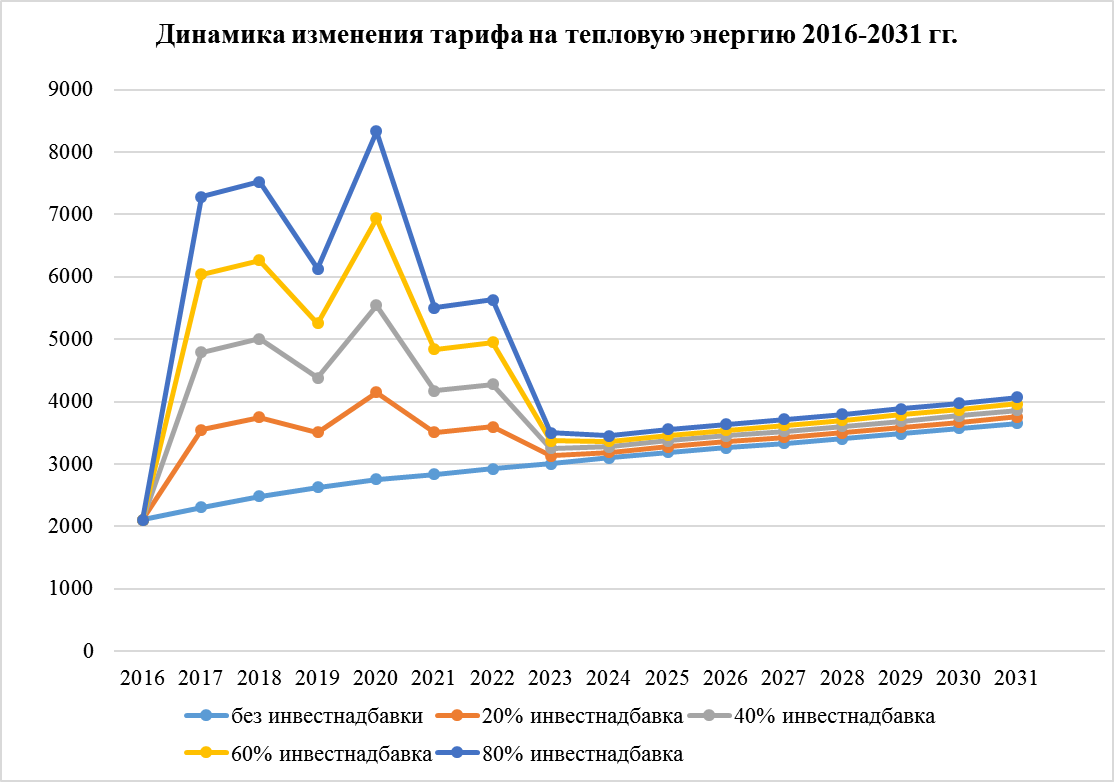 Рисунок 58 – Динамика изменения тарифа на тепловую энергию Обоснование предложения по определению единой теплоснабжающей организацииРешение по установлению единой теплоснабжающей организации осуществляется на основании критериев определения единой теплоснабжающей организации, установленных в правилах организации теплоснабжения, утверждаемых Правительством Российской Федерации.В соответствии со статьей 2 пунктом 28 Федерального закона 190 "О теплоснабжении": "Единая теплоснабжающая организация в системе теплоснабжения (далее - единая теплоснабжающая организация) - теплоснабжающая организация, которая определяется в схеме теплоснабжения федеральным органом исполнительной власти, уполномоченным Правительством Российской Федерации на реализацию государственной политики в сфере теплоснабжения (далее - федеральный орган исполнительной власти, уполномоченный на реализацию государственной политики в сфере теплоснабжения), или органом местного самоуправления на основании критериев и в порядке, которые установлены правилами организации теплоснабжения, утвержденными Правительством Российской Федерации".В соответствии со статьей 6 пунктом 6 Федерального закона 190 
"О теплоснабжении": "К полномочиям органов местного самоуправления поселений, городских округов по организации теплоснабжения на соответствующих территориях относится утверждение схем теплоснабжения поселений, городских округов с численностью населения менее пятисот тысяч человек, в том числе определение единой теплоснабжающей организации".Предложения по установлению единой теплоснабжающей организации осуществляются на основании критериев определения единой теплоснабжающей организации, установленных в правилах организации теплоснабжения, утверждаемых Правительством Российской Федерации. Предлагается использовать для этого нижеследующий раздел проекта.Постановление Правительства Российской Федерации "Об утверждении правил организации теплоснабжения", предложенное к утверждению Правительством Российской Федерации в соответствии со статьей 4 пунктом 1 ФЗ-190 "О теплоснабжении": Критерии и порядок определения единой теплоснабжающей организации:1. Статус единой теплоснабжающей организации присваивается органом местного самоуправления или федеральным органом исполнительной власти (далее – уполномоченные органы) при утверждении схемы теплоснабжения поселения, городского округа, а в случае смены единой теплоснабжающей организации – при актуализации схемы теплоснабжения.2. В проекте схемы теплоснабжения должны быть определены границы зон деятельности единой теплоснабжающей организации (организаций). Границы зоны (зон) деятельности единой теплоснабжающей организации (организаций) определяются границами системы теплоснабжения, в отношении которой присваивается соответствующий статус.В случае, если на территории поселения, городского округа существуют несколько систем теплоснабжения, уполномоченные органы вправе:определить единую теплоснабжающую организацию (организации) в каждой из систем теплоснабжения, расположенных в границах поселения, городского округа;определить на несколько систем теплоснабжения единую теплоснабжающую организацию, если такая организация владеет на праве собственности или ином законном основании источниками тепловой энергии и (или) тепловыми сетями в каждой из систем теплоснабжения, входящей в зону её деятельности.3. Для присвоения статуса единой теплоснабжающей организации впервые на территории поселения, городского округа, лица, владеющие на праве собственности или ином законном основании источниками тепловой энергии и (или) тепловыми сетями на территории поселения, городского округа вправе подать в течение одного месяца с даты размещения на сайте поселения, городского округа, города федерального значения проекта схемы теплоснабжения в орган местного самоуправления заявки на присвоение статуса единой теплоснабжающей организации с указанием зоны деятельности, в которой указанные лица планируют исполнять функции единой теплоснабжающей организации. Орган местного самоуправления обязан разместить сведения о принятых заявках на сайте поселения, городского округа.4. В случае если в отношении одной зоны деятельности единой теплоснабжающей организации подана одна заявка от лица, владеющего на праве собственности или ином законном основании источниками тепловой энергии и (или) тепловыми сетями в соответствующей системе теплоснабжения, то статус единой теплоснабжающей организации присваивается указанному лицу. В случае если в отношении одной зоны деятельности единой теплоснабжающей организации подано несколько заявок от лиц, владеющих на праве собственности или ином законном основании источниками тепловой энергии и (или) тепловыми сетями в соответствующей системе теплоснабжения, орган местного самоуправления присваивает статус единой теплоснабжающей организации в соответствии с критериями настоящих Правил. 5. Критериями определения единой теплоснабжающей организации являются:а) Владение на праве собственности или ином законном основании источниками тепловой энергии с наибольшей совокупной установленной тепловой мощностью в границах зоны деятельности единой теплоснабжающей организации или тепловыми сетями, к которым непосредственно подключены источники тепловой энергии с наибольшей совокупной установленной тепловой мощностью в границах зоны деятельности единой теплоснабжающей организации;б) Размер уставного (складочного) капитала хозяйственного товарищества или общества, уставного фонда унитарного предприятия должен быть не менее остаточной балансовой стоимости источников тепловой энергии и тепловых сетей, которыми указанная организация владеет на праве собственности или ином законном основании в границах зоны деятельности единой теплоснабжающей организации. Размер уставного капитала и остаточная балансовая стоимость имущества определяются по данным бухгалтерской отчетности на последнюю отчетную дату перед подачей заявки на присвоение статуса единой теплоснабжающей организации.6. В случае если в отношении одной зоны деятельности единой теплоснабжающей организации подано более одной заявки на присвоение соответствующего статуса от лиц, соответствующих критериям, установленным настоящими Правилами, статус единой теплоснабжающей организации присваивается организации, способной в лучшей мере обеспечить надежность теплоснабжения в соответствующей системе теплоснабжения.Способность обеспечить надежность теплоснабжения определяется наличием у организации технических возможностей и квалифицированного персонала по наладке, мониторингу, диспетчеризации, переключениям и оперативному управлению гидравлическими режимами, и обосновывается в схеме теплоснабжения.7. В случае если в отношении зоны деятельности единой теплоснабжающей организации не подано ни одной заявки на присвоение соответствующего статуса, статус единой теплоснабжающей организации присваивается организации, владеющей в соответствующей зоне деятельности источниками тепловой энергии и (или) тепловыми сетями, и соответствующей критериям настоящих Правил.8. Единая теплоснабжающая организация при осуществлении своей деятельности обязана:а) заключать и надлежаще исполнять договоры теплоснабжения со всеми обратившимися к ней потребителями тепловой энергии в своей зоне деятельности;б) осуществлять мониторинг реализации схемы теплоснабжения и подавать в орган, утвердивший схему теплоснабжения, отчеты о реализации, включая предложения по актуализации схемы теплоснабжения;в) надлежащим образом исполнять обязательства перед иными теплоснабжающими и теплосетевыми организациями в зоне своей деятельности;г) осуществлять контроль режимов потребления тепловой энергии в зоне своей деятельности.В соответствии с Правилами организации теплоснабжения в Российской Федерации, утвержденными постановлением Правительства Российской Федерации от 8 августа 2012 г. № 808, в соответствии с Постановлением Администрации муниципального образования Призерского муниципального района Ленинградской области № 3227 от 27.09.2018 года ООО «Энерго-Ресурс» присвоен статус единой теплоснабжающей организации.Сводный том изменений, выполненных в актуализированной схеме теплоснабженияНастоящая Глава дополняет состав Обосновывающих материалов к актуализированной на 2021 год схеме теплоснабжения, определенной Требованиями к схемам теплоснабжения и Методическими рекомендациями по разработке схем теплоснабжения. Глава включена в состав Обосновывающих материалов с целью описания изменений и дополнений, выполненных в ходе актуализации схемы теплоснабжения.В соответствии с Требованиями к порядку разработки и утверждения схем теплоснабжения, утвержденными постановлением Правительства РФ №154 от 22.02.2012 г. (п. 22), схема теплоснабжения подлежит ежегодной актуализации в отношении следующих данных:а) распределение тепловой нагрузки между источниками тепловой энергии в период, на который распределяются нагрузки;б) изменение тепловых нагрузок в каждой зоне действия источников тепловой энергии, в том числе за счет перераспределения тепловой нагрузки из одной зоны действия в другую в период;в) внесение изменений в схему теплоснабжения или отказ от внесения изменений в части включения в нее мероприятий по обеспечению технической возможности подключения к системам теплоснабжения объектов капитального строительства;г) переключение тепловой нагрузки от котельных на источники с комбинированной выработкой тепловой и электрической энергии в весенне-летний период функционирования систем теплоснабжения;д) переключение тепловой нагрузки от котельных на источники с комбинированной выработкой тепловой и электрической энергии в отопительный период, в том числе за счет вывода котельных в пиковый режим работы и холодный резерв;е) мероприятия по переоборудованию котельных в источники с комбинированной выработкой электрической и тепловой энергии;ж) ввод в эксплуатацию в результате строительства, реконструкции и технического перевооружения источников тепловой энергии и соответствие их обязательным требованиям, установленным законодательством Российской Федерации и проектной документации;з) строительство и реконструкция тепловых сетей, включая их реконструкцию в связи с исчерпанием установленного и продленного ресурсов;и) баланс топливно-энергетических ресурсов для обеспечения теплоснабжения, в том числе расходов аварийных запасов топлива;к) финансовые потребности при изменении схемы теплоснабжения и источники их покрытия.В таблице 98 приведено краткое описание выполнения указанных требований.Таблица 98 – Анализ изменений при актуализации схемы теплоснабжения в соответствии с п. 22 Требований к порядку разработки и утверждения схем теплоснабжения«УТВЕРЖДАЮ»«УТВЕРЖДАЮ»«УТВЕРЖДАЮ»«УТВЕРЖДАЮ»«УТВЕРЖДАЮ»Генеральный директор
ООО «Дивайс Инжиниринг»Генеральный директор
ООО «Дивайс Инжиниринг»Генеральный директор
ООО «Дивайс Инжиниринг»Глава администрации
МО Приозерский муниципальный район Ленинградской областиГлава администрации
МО Приозерский муниципальный район Ленинградской областиДоренский А.Н.Соклаков А.Н.  «___» ________________ 2021 г.«___» ________________ 2021 г.«___» ________________ 2021 г.«___» ________________ 2021 г.«___» ________________ 2021 г.Антошкин И.И.Руководитель отдела Инженерно-технического обеспечения и энергоэффективности ООО "Дивайс Инжиниринг".Смирнов В.И.Инженер отдела Инженерно-технического обеспечения и энергоэффективности ООО "Дивайс Инжиниринг".Гурский С.В.Инженер отдела Инженерно-технического обеспечения и энергоэффективности ООО "Дивайс Инжиниринг".ТерминыОпределенияТеплоснабжение Обеспечение потребителей тепловой энергии тепловой энергией, теплоносителем, в том числе поддержание мощностиСистема теплоснабженияСовокупность источников тепловой энергии и теплопотребляющих установок, технологически соединенных тепловыми сетямиСхема теплоснабженияДокумент, содержащий предпроектные материалы по обоснованию эффективного и безопасного функционирования системы теплоснабжения, ее развития с учетом правового регулирования в области энергосбережения и повышения энергетической эффективностиИсточник тепловой энергииУстройство, предназначенное для производства тепловой энергииБазовый режим работы источника тепловой энергииРежим работы источника тепловой энергии, который характеризуется стабильностью функционирования основного оборудования (котлов, турбин) и используется для обеспечения постоянного уровня потребления тепловой энергии, теплоносителя потребителями при максимальной энергетической эффективности функционирования такого источникаПиковый режим работы источника тепловой энергииРежим работы источника тепловой энергии с переменной мощностью для обеспечения изменяющегося уровня потребления тепловой энергии, теплоносителя потребителямиЕдиная теплоснабжающая организация в системе теплоснабжения (далее – единая теплоснабжающая организация)Теплоснабжающая организация, которая определяется в схеме теплоснабжения федеральным органом исполнительной власти, уполномоченным Правительством Российской Федерации на реализацию государственной политики в сфере теплоснабжения (далее - федеральный орган исполнительной власти, уполномоченный на реализацию государственной политики в сфере теплоснабжения), или органом местного самоуправления на основании критериев и в порядке, которые установлены правилами организации теплоснабжения, утвержденными Правительством Российской ФедерацииРадиус эффективного теплоснабженияМаксимальное расстояние от теплопотребляющей установки до ближайшего источника тепловой энергии в системе теплоснабжения, при превышении которого подключение теплопотребляющей установки к данной системе теплоснабжения нецелесообразно по причине увеличения совокупных расходов в системе теплоснабженияТепловая сетьСовокупность устройств (включая центральные тепловые пункты, насосные станции), предназначенных для передачи тепловой энергии, теплоносителя от источников тепловой энергии до теплопотребляющих установокТепловая мощность (далее - мощность)Количество тепловой энергии, которое может быть произведено и (или) передано по тепловым сетям за единицу времениТепловая нагрузкаКоличество тепловой энергии, которое может быть принято потребителем тепловой энергии за единицу времениПотребитель тепловой энергии (далее потребитель)Лицо, приобретающее тепловую энергию (мощность), теплоноситель для использования на принадлежащих ему на праве собственности или ином законном основании теплопотребляющих установках либо для оказания коммунальных услуг в части горячего водоснабжения и отопленияТеплопотребляющая установкаУстройство, предназначенное для использования тепловой энергии, теплоносителя для нужд потребителя тепловой энергииИнвестиционная программа организации, осуществляющей регулируемые виды деятельности в сфере теплоснабженияПрограмма финансирования мероприятий организации, осуществляющей регулируемые виды деятельности в сфере теплоснабжения, строительства, капитального ремонта, реконструкции и (или) модернизации источников тепловой энергии и (или) тепловых сетей в целях развития, повышения надежности и энергетической эффективности системы теплоснабжения, подключения теплопотребляющих установок потребителей тепловой энергии к системе теплоснабженияТеплоснабжающая организацияОрганизация, осуществляющая продажу потребителям и (или) теплоснабжающим организациям произведенных или приобретенных тепловой энергии (мощности), теплоносителя и владеющая на праве собственности или ином законном основании источниками тепловой энергии и (или) тепловыми сетями в системе теплоснабжения, посредством которой осуществляется теплоснабжение потребителей тепловой энергии (данное положение применяется к регулированию сходных отношений с участием индивидуальных предпринимателей)Теплосетевая организацияОрганизация, оказывающая услуги по передаче тепловой энергии (данное положение применяется к регулированию исходных отношений с участием индивидуальных предпринимателей)Надежность теплоснабженияХарактеристика состояния системы теплоснабжения, при котором обеспечиваются качество и безопасность теплоснабженияЖивучестьСпособность источников тепловой энергии, тепловых сетей и системы теплоснабжения в целом сохранять свою работоспособность в аварийных ситуациях, а также после длительных (более пятидесяти четырех часов) остановокЗона действия системы теплоснабженияТерритория городского округа или ее часть, границы которой устанавливаются по наиболее удаленным точкам подключения потребителей к тепловым сетям, входящим в систему теплоснабженияЗона действия источника тепловой энергииТерритория городского округа или ее часть, границы которой устанавливаются закрытыми секционирующими задвижками тепловой сети системы теплоснабженияУстановленная мощность источника тепловой энергииСумма номинальных тепловых мощностей всего принятого по акту ввода в эксплуатацию оборудования, предназначенного для отпуска тепловой энергии потребителям на собственные и хозяйственные нуждыРасполагаемая мощность источника тепловой энергииВеличина, равная установленной мощности источника тепловой энергии за вычетом объемов мощности, не реализуемой по техническим причинам в том числе по причине снижения тепловой мощности оборудования в результате эксплуатации на продленном техническом ресурсе (снижение параметров пара перед турбиной, отсутствие рециркуляции в пиковых водогрейных котлоагрегатах и др.)Мощность источника тепловой энергии неттоВеличина, равная располагаемой мощности источника тепловой энергии за вычетом тепловой нагрузки на собственные и хозяйственные нуждыТопливно-энергетический балансДокумент, содержащий взаимосвязанные показатели количественного соответствия поставок энергетических ресурсов на территорию субъекта Российской Федерации или муниципального образования и их потребления, устанавливающий распределение энергетических ресурсов между системами теплоснабжения, потребителями, группами потребителей и позволяющий определить эффективность использования энергетических ресурсовКомбинированная выработка электрической и тепловой энергииРежим работы теплоэлектростанций, при котором производство электрической энергии непосредственно связано с одновременным производством тепловой энергииТеплосетевые объектыОбъекты, входящие в состав тепловой сети и обеспечивающие передачу тепловой энергии от источника тепловой энергии до теплопотребляющих установок потребителей тепловой энергииЭлемент территориального деленияТерритория городского округа или ее часть, установленная по границам административно-территориальных единицРасчетный элемент территориального деленияТерритория городского округа или ее часть, принятая для целей разработки схемы теплоснабжения в неизменяемых границах на весь срок действия схемы теплоснабженияАИТПАвтоматизированный индивидуальный тепловой пункт - это комплекс устройств для распределения тепловой энергии в помещении и качественно-количественной регулировки теплоносителя одного здания/строения/сооружения на нужды отопления в соответствии с погодными условиями и фактическими потребностями. Используется для обслуживания группы потребителей (зданий, промышленных объектов). Чаще располагается в отдельностоящем сооружении, но может быть размещен в подвальном или техническом помещении одного из зданий.ЦТПЦентральный тепловой пункт - это комплекс устройств, расположенный в обособленном помещении, состоящий из элементов тепловых энергоустановок, обеспечивающих присоединение этих установок к тепловой сети, их работоспособность, управление режимами теплопотребления, трансформацию, регулирование параметров теплоносителя и распределение теплоносителя по типам потребления.КотлыКотлыКотлыКотлыИсходная информацияИсходная информацияИсходная информацияИсходная информацияКотел №1марка /типмарка /типVAPOR TTK-125Котел №1производительность, Гкал/чпроизводительность, Гкал/ч3Котел №2марка /типмарка /типVAPOR TTK-125Котел №2производительность, Гкал/чпроизводительность, Гкал/ч3Котел №3марка /типмарка /типASGX 8000Котел №3производительность, Гкал/чпроизводительность, Гкал/ч8Котел №4марка /типмарка /типASGX 8000Котел №4производительность, Гкал/чпроизводительность, Гкал/ч8Котел №5марка /типмарка /типASGX 8000Котел №5производительность, Гкал/чпроизводительность, Гкал/ч8Котел №6марка /типмарка /типASGX 8000Котел №6производительность, Гкал/чпроизводительность, Гкал/ч8Котел №7марка /типмарка /типASGX 8000Котел №7производительность, Гкал/чпроизводительность, Гкал/ч8Вспомогательное оборудованиеВспомогательное оборудованиеВспомогательное оборудованиеВспомогательное оборудованиеНасосыНасосыНасосыНасосыСетевыеТипТипGrupa Pjwen-Wafapomp SA 10A2SA-CСетевыеКоличество, шт.Количество, шт.2СетевыеПодача, м3/чПодача, м3/ч230СетевыеНапор, мНапор, м64СетевыеТипТипGrundfos NK 125-250/236 СетевыеКоличество, шт.Количество, шт.3СетевыеПодача, м3/чПодача, м3/ч515СетевыеНапор, м.вод.стНапор, м.вод.ст60,2ПодпиточныеТипТипGrundfos ТР 200-400/4ПодпиточныеКоличество, шт.Количество, шт.2ПодпиточныеПодача, м3/чПодача, м3/ч433ПодпиточныеНапор, м.вод.стНапор, м.вод.ст35Деаэратор сетевойТипТипДА 100/25Деаэратор сетевойПроизводительность, т/часПроизводительность, т/час100Деаэратор питательныйТипТипДА 15/46Деаэратор питательныйПроизводительность, т/часПроизводительность, т/час15ТеплообменникиТеплообменникиТеплообменникиТеплообменникиТипТипТипAlfa Laval M100 BFGКоличество, шт.Количество, шт.Количество, шт.2ТипТипТипAlfa Laval M6 MFGКоличество, шт.Количество, шт.Количество, шт.2Актуализированная на 01.01.2021 информацияАктуализированная на 01.01.2021 информацияАктуализированная на 01.01.2021 информацияАктуализированная на 01.01.2021 информацияКотел №1Котел №1марка /типVAPOR TTK-125Котел №1Котел №1производительность, Гкал/ч3Котел №2Котел №2марка /типVAPOR TTK-125Котел №2Котел №2производительность, Гкал/ч3Котел №3Котел №3марка /типASGX 8000Котел №3Котел №3производительность, Гкал/ч8Котел №4Котел №4марка /типASGX 8000Котел №4Котел №4производительность, Гкал/ч8Котел №5Котел №5марка /типASGX 8000Котел №5Котел №5производительность, Гкал/ч8Котел №6Котел №6марка /типASGX 8000Котел №6Котел №6производительность, Гкал/ч8Котел №7Котел №7марка /типASGX 8000Котел №7Котел №7производительность, Гкал/ч8Вспомогательное оборудованиеВспомогательное оборудованиеВспомогательное оборудованиеВспомогательное оборудованиеНасосыНасосыНасосыНасосыСетевыеСетевыеТипGrundfos NB 125-250/236СетевыеСетевыеКоличество, шт.1СетевыеСетевыеПодача, м3/ч515СетевыеСетевыеНапор, м60СетевыеСетевыеТипGrundfos NK 80-200/222СетевыеСетевыеКоличество, шт.1СетевыеСетевыеПодача, м3/ч220СетевыеСетевыеНапор, м60СетевыеСетевыеТипGrundfos NK 125-250/236 СетевыеСетевыеКоличество, шт.2СетевыеСетевыеПодача, м3/ч515СетевыеСетевыеНапор, м.вод.ст60,2ПодпиточныеПодпиточныеТипGrundfos ТР 200-400/4ПодпиточныеПодпиточныеКоличество, шт.2ПодпиточныеПодпиточныеПодача, м3/ч433ПодпиточныеПодпиточныеНапор, м.вод.ст35Деаэратор сетевойДеаэратор сетевойТипДА 100/25Деаэратор сетевойДеаэратор сетевойПроизводительность, т/час100Деаэратор питательныйДеаэратор питательныйТипДА 15/10Деаэратор питательныйДеаэратор питательныйПроизводительность, т/час15ТеплообменникиТеплообменникиТеплообменникиТеплообменникиТипТипТипAlfa Laval M100 BFGКоличество, шт.Количество, шт.Количество, шт.2ТипТипТипAlfa Laval M6 MFGКоличество, шт.Количество, шт.Количество, шт.2НаименованиеЕдиница измеренияПоказательИсходная информацияИсходная информацияИсходная информацияТеплоснабжающая организация-ООО "Энерго-Ресурс"Наименование источника-Котельная №1 г.Приозерска ЛОВид топлива:-основноемазутрезервноенетУстановленная мощностьГкал/ч44,38в т.ч. в горячей водеГкал/ч39,98в т.ч. в парет/ч10Располагаемая мощностьГкал/ч44,38в т.ч. в горячей водеГкал/ч39,98в т.ч. в парет/ч10Подключенная нагрузкаГкал/ч37,29в т.ч. по горячей водеГкал/ч-ОтоплениеГкал/ч37,29ВентиляцияГкал/ч37,29Горячее водоснабжениеГкал/ч37,29Технологические нуждыГкал/ч-в т.ч. по парут/ч-Технологические нуждыт/ч-Другие нуждыт/ч-Собственные нужды источника% к отпуску тепловой энергии в сеть5,78%Хозяйственные нужды источника% к отпуску тепловой энергии в сеть-Актуализированная на 01.01.2021 г. информацияАктуализированная на 01.01.2021 г. информацияАктуализированная на 01.01.2021 г. информацияТеплоснабжающая организация-ООО "Энерго-Ресурс"Наименование источника-Котельная №1 г.Приозерска ЛОВид топлива:-основноеПриродный газрезервноемазутУстановленная мощностьГкал/ч45,37в т.ч. в горячей водеГкал/ч39,98в т.ч. в парет/ч10Располагаемая мощностьГкал/ч44,38в т.ч. в горячей водеГкал/ч39,98в т.ч. в парет/ч10Подключенная нагрузкаГкал/ч42,85в т.ч. по горячей водеГкал/ч-ОтоплениеГкал/ч42,85ВентиляцияГкал/ч42,85Горячее водоснабжениеГкал/ч42,85Технологические нуждыГкал/ч-в т.ч. по парут/ч-Технологические нуждыт/ч-Другие нуждыт/ч-Собственные нужды источника% к отпуску тепловой энергии в сеть1,00%Хозяйственные нужды источника% к отпуску тепловой энергии в сеть-Исходная информацияИсходная информацияИсходная информацияКотлыКотлыКотлыКотел №1(щепа)Марка/типПроизводительностьКВм – 4,0щ3,44 Гкал/чКотел №2(щепа)Марка/типПроизводительностьКВм – 4,0щ3,44 Гкал/чКотел №3(щепа)Марка/типПроизводительностьДКВР-10-134,3 Гкал/чКотел №4(щепа)Марка/типПроизводительностьКВм-3,152,71 Гкал/чКотел №5(газ/мазут)Марка/типПроизводительностьUnitherm5,16 Гкал/чНасосное оборудованиеНасосное оборудованиеНасосное оборудованиеСетевой насос №1,2,3Grundfos NB80-200/222ПроизводительностьНапор3 шт.222 м3/ч60 мСетевой/рециркуляционный насосWilo 150-34/2ПроизводительностьНапор1 шт.300 м3/ч42 мСетевой/рециркуляционный насосWilo 200-340/55ПроизводительностьНапор1 шт.350 м3/ч33.5 мАктуализированная на 01.01.2021 г. информацияАктуализированная на 01.01.2021 г. информацияАктуализированная на 01.01.2021 г. информацияКотлыКотлыКотлыКотел №1,2,3(газ/мазут)Марка/типПроизводительностьUnitherm5,16 Гкал/чНасосное оборудованиеНасосное оборудованиеНасосное оборудованиеСетевой насос №1,2,3Grundfos NB80-200/222ПроизводительностьНапор3 шт.222 м3/ч60 мНаименованиеЕдиница измеренияПоказательИсходная информацияИсходная информацияИсходная информацияТеплоснабжающая организация-ООО "Энерго-Ресурс"Наименование источника-Котельная №2 г.Приозерска ЛОВид топлива:основноещепарезервноенетУстановленная мощностьГкал/ч-в т.ч. в горячей водеГкал/ч24,81в т.ч. в парет/чРасполагаемая мощностьГкал/ч25,2в т.ч. в горячей водеГкал/ч-в т.ч. в парет/ч-Подключенная нагрузкаГкал/ч14,24в т.ч. по горячей водеГкал/ч-ОтоплениеГкал/ч14,24ВентиляцияГкал/ч14,24Горячее водоснабжениеГкал/ч14,24Технологические нуждыГкал/ч-в т.ч. по парут/ч-Технологические нуждыт/ч-Другие нуждыт/ч-Собственные нужды источника% к отпуску тепловой энергии в сеть4%Хозяйственные нужды источника% к отпуску тепловой энергии в сеть-Актуализированная на 01.01.2021 г. информацияАктуализированная на 01.01.2021 г. информацияАктуализированная на 01.01.2021 г. информацияТеплоснабжающая организация-ООО "Энерго-Ресурс"Наименование источника-Котельная №2 г. Приозерска ЛОВид топлива:основноеПриродный газрезервноемазутУстановленная мощностьГкал/ч-в т.ч. в горячей водеГкал/ч15,48в т.ч. в парет/чРасполагаемая мощностьГкал/ч15,48в т.ч. в горячей водеГкал/ч-в т.ч. в парет/ч-Подключенная нагрузкаГкал/ч14,35в т.ч. по горячей водеГкал/ч-ОтоплениеГкал/ч14,35ВентиляцияГкал/ч14,35Горячее водоснабжениеГкал/ч14,35Технологические нуждыГкал/ч-в т.ч. по парут/ч-Технологические нуждыт/ч-Другие нуждыт/ч-Собственные нужды источника% к отпуску тепловой энергии в сеть1,00%Хозяйственные нужды источника% к отпуску тепловой энергии в сеть-КотлыКотлыКотлыКотел №1марка /типУниверсал-5Котел №1производительность, Гкал/ч0,27Котел №2марка /типЛуга-Лотос-КВР-1.5Котел №2производительность, Гкал/ч1,29Вспомогательное оборудованиеВспомогательное оборудованиеВспомогательное оборудованиеНасосыНасосыНасосыСетевыеТипК 80-50-200 (К90/35)СетевыеКоличество, шт.2СетевыеПодача, м3/ч90СетевыеНапор, м34СетевыеТипК 80-50-200 (К45/55)СетевыеКоличество, шт.1СетевыеПодача, м3/ч50СетевыеНапор, м.вод.ст50НаименованиеЕдиница измеренияПоказательТеплоснабжающая организация-ООО «Энерго-Ресурс»Наименование источника-котельная ДРСУВид топлива:основноеугольрезервноедроваУстановленная мощностьГкал/ч1,56в т.ч. в горячей водеГкал/ч-в т.ч. в парет/ч-Располагаемая мощностьГкал/ч1,56в т.ч. в горячей водеГкал/ч-в т.ч. в парет/ч-Подключенная нагрузкаГкал/ч0,18в т.ч. по горячей водеГкал/ч-ОтоплениеГкал/ч0,18ВентиляцияГкал/ч-Горячее водоснабжениеГкал/ч-Технологические нуждыГкал/ч0,008в т.ч. по парут/ч-Технологические нуждыт/ч-Другие нуждыт/ч-Собственные нужды источникаГкал/ 0,008Хозяйственные нужды источникаГкал/ 0,008КотлыКотлыКотлыКотел №1марка /типУниверсал-6МКотел №1производительность, Гкал/ч0,7Котел №2марка /типУниверсал-6МКотел №2производительность, Гкал/ч0,7Котел №3марка /типКВмКотел №3производительность, Гкал/ч0,21Вспомогательное оборудованиеВспомогательное оборудованиеВспомогательное оборудованиеНасосыНасосыНасосыСетевыеТипК 45/30СетевыеКоличество, шт.2СетевыеПодача, м3/ч45СетевыеНапор, м30НаименованиеЕдиница измеренияПоказательТеплоснабжающая организация-ООО «Энерго-Ресурс»Наименование источника-котельная ЗаозёрнаяВид топливаосновноеугольрезервное-Установленная мощностьГкал/ч1,61в т.ч. в горячей водеГкал/ч-в т.ч. в парет/ч-Располагаемая мощностьГкал/ч1,61в т.ч. в горячей водеГкал/ч-в т.ч. в парет/ч-Подключенная нагрузкаГкал/ч0,18в т.ч. по горячей водеГкал/ч-ОтоплениеГкал/ч0,18ВентиляцияГкал/ч-Горячее водоснабжениеГкал/ч-Технологические нуждыГкал/ч0,004в т.ч. по парут/ч-Технологические нуждыт/ч-Другие нуждыт/ч-Собственные нужды источникаГкал/ч0,004Хозяйственные нужды источникаГкал/ч0,004КотлыКотлыКотлыКотлыКотел №1Котел №1марка /типКЧ-1Котел №1Котел №1производительность, Гкал/ч / кВт0,5 / 581Котел №2марка /типмарка /типЭВАН UNIVERSAL -42Котел №2производительность, Гкал/ч / кВтпроизводительность, Гкал/ч / кВт0,036 / 42Котел №3марка /типмарка /типЭВАН UNIVERSAL -42Котел №3производительность, Гкал/ч / кВтпроизводительность, Гкал/ч / кВт0,036 / 42Вспомогательное оборудованиеВспомогательное оборудованиеВспомогательное оборудованиеВспомогательное оборудованиеНасосыНасосыНасосыНасосыСетевыеСетевыеТипК 20/30СетевыеСетевыеКоличество, шт.2СетевыеСетевыеПодача, м3/ч20СетевыеСетевыеНапор, м30НаименованиеЕдиница измеренияЕдиница измеренияЕдиница измеренияПоказательИсходная информацияИсходная информацияИсходная информацияИсходная информацияИсходная информацияТеплоснабжающая организация---ООО «Энерго-Ресурс»Наименование источника---котельная ул. ЦветковаВид топливаосновноеэлектроэнергиярезервноедроваУстановленная мощностьГкал/чГкал/чГкал/ч0,572в т.ч. в горячей водеГкал/чГкал/чГкал/ч-в т.ч. в парет/чт/чт/ч-Располагаемая мощностьГкал/чГкал/чГкал/ч0,572в т.ч. в горячей водеГкал/чГкал/чГкал/ч-в т.ч. в парет/чт/чт/ч-Подключенная нагрузкаГкал/чГкал/чГкал/ч0,07в т.ч. по горячей водеГкал/чГкал/чГкал/ч-ОтоплениеГкал/чГкал/чГкал/ч0,07ВентиляцияГкал/чГкал/чГкал/ч-Горячее водоснабжениеГкал/чГкал/чГкал/ч-Технологические нуждыГкал/чГкал/чГкал/ч0,0014в т.ч. по парут/чт/чт/ч-Технологические нуждыт/чт/чт/ч-Другие нуждыт/чт/чт/ч-Собственные нужды источникаГкал/чГкал/чГкал/ч0,0014Хозяйственные нужды источникаГкал/чГкал/чГкал/ч0,0014Актуализированная на 01.01.2021 г. информацияАктуализированная на 01.01.2021 г. информацияАктуализированная на 01.01.2021 г. информацияАктуализированная на 01.01.2021 г. информацияАктуализированная на 01.01.2021 г. информацияТеплоснабжающая организацияТеплоснабжающая организация-ООО «Энерго-Ресурс»ООО «Энерго-Ресурс»Наименование источникаНаименование источника-котельная ул. Цветковакотельная ул. ЦветковаВид топливаВид топливаосновноеосновноеэлектроэнергияэлектроэнергиярезервноерезервноеугольугольУстановленная мощностьУстановленная мощностьГкал/ч0,0720,072в т.ч. в горячей водев т.ч. в горячей водеГкал/ч--в т.ч. в парев т.ч. в парет/ч--Располагаемая мощностьРасполагаемая мощностьГкал/ч0,0720,072в т.ч. в горячей водев т.ч. в горячей водеГкал/ч--в т.ч. в парев т.ч. в парет/ч--Подключенная нагрузкаПодключенная нагрузкаГкал/ч0,070,07в т.ч. по горячей водев т.ч. по горячей водеГкал/ч--ОтоплениеОтоплениеГкал/ч0,070,07ВентиляцияВентиляцияГкал/ч--Горячее водоснабжениеГорячее водоснабжениеГкал/ч--Технологические нуждыТехнологические нуждыГкал/ч0,00140,0014в т.ч. по парув т.ч. по парут/ч--Технологические нуждыТехнологические нуждыт/ч--Другие нуждыДругие нуждыт/ч--Собственные нужды источникаСобственные нужды источникаГкал/ч0,00140,0014Хозяйственные нужды источникаХозяйственные нужды источникаГкал/ч0,00140,0014КотлыКотлыКотлыКотел №1Демонтирован в 2018 году-Котел №1--Котел №2Выведен из эксплуатации в 2019 году-Котел №2--Котел №3марка /тип"Луга-Лотос"Котел №3производительность, Гкал/ч1,5Котел №4марка /тип"Луга-Лотос"Котел №4производительность, Гкал/ч1,0Котел №5марка /тип"Луга-Лотос"Котел №5производительность, Гкал/ч1,0Электронагреватель 1марка /типЭВАН В1-12Электронагреватель 1производительность, Гкал/ч / кВт0,010 / 12Электронагреватель 2марка /типЭВАН В1-12Электронагреватель 2производительность, Гкал/ч / кВт0,010 / 12Электронагреватель 3марка /типЭВАН В1-18Электронагреватель 3производительность, Гкал/ч / кВт0,015 / 18НасосыНасосыНасосыНасосы сетевые (2 шт.)марка /типGrundfos NB40-160/172Насосы сетевые (2 шт.)Подача, м3/ч / напор, м48,4 / 38,84Насосы ГВС(2 шт.)марка /типGrundfos CR5-8Насосы ГВС(2 шт.)Подача, м3/ч / напор, м7,17 /31,47Насосы подпитки(2 шт.)марка /типGrundfos CM5-2Насосы подпитки(2 шт.)Подача, м3/ч / напор, м5 / 10НаименованиеЕдиница измеренияЕдиница измеренияЕдиница измеренияПоказательИсходная информацияИсходная информацияИсходная информацияИсходная информацияИсходная информацияТеплоснабжающая организация---ООО «Энерго-Ресурс»Наименование источника---котельная ДДИВид топливаосновноеУголь, электроэнергиярезервноедроваУстановленная мощностьГкал/чГкал/чГкал/ч3,54в т.ч. в горячей водеГкал/чГкал/чГкал/ч3,54Располагаемая мощностьГкал/чГкал/чГкал/ч3,54в т.ч. в горячей водеГкал/чГкал/чГкал/ч3,01Подключенная нагрузкаГкал/чГкал/чГкал/ч1,36ОтоплениеГкал/чГкал/чГкал/ч1,33ВентиляцияГкал/чГкал/чГкал/ч-Горячее водоснабжениеГкал/чГкал/чГкал/ч0,03Технологические, собственные нуждыГкал/чГкал/чГкал/ч0,01Актуализированная на 01.01.2021 г. информацияАктуализированная на 01.01.2021 г. информацияАктуализированная на 01.01.2021 г. информацияАктуализированная на 01.01.2021 г. информацияАктуализированная на 01.01.2021 г. информацияТеплоснабжающая организацияТеплоснабжающая организация-ООО «Энерго-Ресурс»ООО «Энерго-Ресурс»Наименование источникаНаименование источника-котельная ДДИкотельная ДДИВид топливаВид топливаосновноеосновноеУголь, э/энергияУголь, э/энергиярезервноерезервное--Установленная мощностьУстановленная мощностьГкал/ч3,543,54в т.ч. в горячей водев т.ч. в горячей водеГкал/ч3,543,54Располагаемая мощностьРасполагаемая мощностьГкал/ч3,543,54в т.ч. в горячей водев т.ч. в горячей водеГкал/ч3,013,01Подключенная нагрузкаПодключенная нагрузкаГкал/ч1,361,36ОтоплениеОтоплениеГкал/ч1,331,33ВентиляцияВентиляцияГкал/ч--Горячее водоснабжениеГорячее водоснабжениеГкал/ч0,030,03Технологические, собственные нуждыТехнологические, собственные нуждыГкал/ч0,010,01Источник тепловой энергииОсновное оборудование источника тепловой энергииОсновное оборудование источника тепловой энергииОсновное оборудование источника тепловой энергииОсновное оборудование источника тепловой энергииОсновное оборудование источника тепловой энергииТехнические ограничения на использование установленной тепловой мощностиРасполагаемая мощность основного оборудования источника тепловой энергии, Гкал/чИсточник тепловой энергииТип(марка)Производительность,Гкал/чКоличество, шт.Количество, шт.Тепловая мощность основного оборудования, Гкал/чТехнические ограничения на использование установленной тепловой мощностиРасполагаемая мощность основного оборудования источника тепловой энергии, Гкал/чИсходная информацияИсходная информацияИсходная информацияИсходная информацияИсходная информацияИсходная информацияИсходная информацияИсходная информацияКотельная № 1ASGX 80008,05544,38Отсутствуют44,38Котельная № 1VAPOR TTK-1253,02244,38Отсутствуют44,38Котельная № 2КВм – 4,0щ3,442219,05Отсутствуют19,05Котельная № 2ДКВР-10-134,31119,05Отсутствуют19,05Котельная № 2КВм-3,152,711119,05Отсутствуют19,05Котельная № 2Unitherm5,161119,05Отсутствуют19,05Котельная ДРСУУниверсал-50,27111,56Отсутствуют1,56Котельная ДРСУЛуга-Лотос-КВР-1.51,29111,56Отсутствуют1,56Котельная на ул. ЗаозернаяУниверсал-6М0,7221,61Отсутствуют1,61Котельная на ул. ЗаозернаяКВм0,21111,61Отсутствуют1,61Котельная на ул. ЦветковаКЧ-10,5110,5Отсутствуют0,5Котельная ДДИ"Луга-Лотос"1,0223,68Отсутствуют3,7Котельная ДДИ"Луга-Лотос"1,5113,68Отсутствуют3,7Котельная ДДИ"Луга-Лотос-КП"1,0113,68Отсутствуют3,7Актуализированная на 01.01.2021 г. информацияАктуализированная на 01.01.2021 г. информацияАктуализированная на 01.01.2021 г. информацияАктуализированная на 01.01.2021 г. информацияАктуализированная на 01.01.2021 г. информацияАктуализированная на 01.01.2021 г. информацияАктуализированная на 01.01.2021 г. информацияАктуализированная на 01.01.2021 г. информацияКотельная № 1ASGX 80008,08,0545,37Отсутствуют44,38Котельная № 1VAPOR TTK-1253,03,0245,37Отсутствуют44,38Котельная № 2Unitherm5,165,16315,48Отсутствуют14,48Котельная ДРСУУниверсал-50,270,2711,56Отсутствуют1,56Котельная ДРСУЛуга-Лотос-КВР-1.51,291,2911,56Отсутствуют1,56Котельная на ул. ЗаозернаяУниверсал-6М0,70,721,61Отсутствуют1,61Котельная на ул. ЗаозернаяКВм0,210,2111,61Отсутствуют1,61Котельная на ул. ЦветковаЭВАН UNIVERSAL-42 0,0360,03620,072Отсутствуют0,072Котельная ДДИ"Луга-Лотос"1,01,023,54Отсутствуют3,54Источник тепловой энергииРасполагаемая мощность источника тепловой энергии Гкал/чЗатраты тепловой мощности на собственные и хозяйственные нужды источника тепловой энергии, Гкал/чЗатраты тепловой мощности на собственные и хозяйственные нужды источника тепловой энергии, Гкал/чЗатраты тепловой мощности на собственные и хозяйственные нужды источника тепловой энергии, Гкал/чТепловая мощность нетто, Гкал/чТепловая мощность нетто, Гкал/чСуммарная тепловая нагрузка потребителей, Гкал/чРезерв (+)/Дефицит (-) тепловой мощности источника тепловой энергии, Гкал/чИсточник тепловой энергииРасполагаемая мощность источника тепловой энергии Гкал/чЗатраты тепловой мощности на собственные и хозяйственные нужды источника тепловой энергии, Гкал/чЗатраты тепловой мощности на собственные и хозяйственные нужды источника тепловой энергии, Гкал/чЗатраты тепловой мощности на собственные и хозяйственные нужды источника тепловой энергии, Гкал/чТепловая мощность нетто, Гкал/чТепловая мощность нетто, Гкал/чСуммарная тепловая нагрузка потребителей, Гкал/чРезерв (+)/Дефицит (-) тепловой мощности источника тепловой энергии, Гкал/чИсточник тепловой энергииРасполагаемая мощность источника тепловой энергии Гкал/чЗатраты тепловой мощности на собственные и хозяйственные нужды источника тепловой энергии, Гкал/чЗатраты тепловой мощности на собственные и хозяйственные нужды источника тепловой энергии, Гкал/чЗатраты тепловой мощности на собственные и хозяйственные нужды источника тепловой энергии, Гкал/чТепловая мощность нетто, Гкал/чТепловая мощность нетто, Гкал/чСуммарная тепловая нагрузка потребителей, Гкал/чРезерв (+)/Дефицит (-) тепловой мощности источника тепловой энергии, Гкал/чИсходная информацияИсходная информацияИсходная информацияИсходная информацияИсходная информацияИсходная информацияИсходная информацияИсходная информацияИсходная информацияКотельная №145,372,622,622,6242,7542,7542,85-0,1Котельная №218,120,7250,7250,72517,39517,39514,353,045Котельная ДРСУ1,560,0240,0240,0241,5361,5360,181,295Котельная на ул. Заозерная1,610,0120,0120,0121,5981,5980,181,378Котельная на ул. Цветкова0,50,0040,0040,0040,4960,4960,070,409Котельная ДДИ3,70,020,020,023,683,681,362,32Актуализированная на 01.01.2021 г. информацияАктуализированная на 01.01.2021 г. информацияАктуализированная на 01.01.2021 г. информацияАктуализированная на 01.01.2021 г. информацияАктуализированная на 01.01.2021 г. информацияАктуализированная на 01.01.2021 г. информацияАктуализированная на 01.01.2021 г. информацияАктуализированная на 01.01.2021 г. информацияАктуализированная на 01.01.2021 г. информацияКотельная №144,3844,380,44 43,9443,9442,8542,85+1,09Котельная №215,4815,480,15 15,3315,3314,3514,35+0,98Котельная ДРСУ1,561,560,0241,5361,5360,180,18+1,356Котельная на ул. Заозерная1,611,610,0121,5981,5980,180,18+1,418Котельная на ул. Цветкова0,0720,0720,0040,06780,06780,070,07-0,0022Котельная ДДИ3,543,540,013,533,531,361,36+2,17Условный диаметрПротяженность в двухтрубном исчислении, мИсходная информацияИсходная информация3287640471502486655818045231005810125216515033102002004250232330028094007295007716001649Актуализированная на 01.01.2021 г. информацияАктуализированная на 01.01.2021 г. информация3238140718504586658418055791005716125258315038142002341250205030023294007415007716001649Условный диаметрПротяженность в двухтрубном исчислении, мДу 50222Ду 6589Ду 100262Условный диаметрПротяженность в двухтрубном исчислении, мДу 2545Ду 5058Ду 65186Ду 8016Ду 10066Условный диаметрПротяженность в двухтрубном исчислении, мДу 3265Ду 4030Ду 8083Условный диаметрПротяженность в двухтрубном исчислении, мДу 50303Ду 80329Ду 10028Ду 125126Ду 150302ДуПротяженность по каналу по сроку службы, м, (в двухтрубном)Протяженность по каналу по сроку службы, м, (в двухтрубном)Протяженность по каналу по сроку службы, м, (в двухтрубном)Протяженность по каналу по сроку службы, м, (в двухтрубном)Протяженность по каналу по сроку службы, м, (в двухтрубном)Протяженность по каналу по сроку службы, м, (в двухтрубном)Протяженность по каналу по сроку службы, м, (в двухтрубном)Итого в двухтрубном, мДудо 5 лет6 - 10 лет11 - 15 лет16 - 20 лет21 - 25 лет26 - 30 летсв. 30 летИтого в двухтрубном, мДу 300151,200400155,2Ду 400517280000545Ду 501571903,71317083003460,7Ду 651203212510000692Ду 804952412,8761149397004214,8Ду 1008692691,21508153101005322,2Ду 12557175741900002233Ду 1502221923,29740169003288,2Ду 20026258586800001715Ду 2501073771193180521002378Ду 3009491358426094002827Ду 40000018254700729Ду 500007210000721Ду 600694955000001649Итого393214952,1846666419160029930,1ДуПротяженность, м, (двухтрубном)Протяженность, м, (двухтрубном)Протяженность, м, (двухтрубном)Материальная характеристика, м2Дуиз нихиз нихИтогоМатериальная характеристика, м2ДуподземнаявоздушнаяИтогоМатериальная характеристика, м2Ду 30876–87628,032Ду 40471–47118,84Ду 502486–2486124,3Ду 65581–58137,765Ду 804523–4523361,84Ду 1005810–5810581Ду 1252165–2165270,625Ду 1503310–3310496,5Ду 2002004–2004400,8Ду 2502323–2323580,75Ду 3002809–2809842,7Ду 400729–729291,6Ду 500771–771385,5Ду 600–16491649989,4ДуПротяженность по каналу по сроку службы, м, (в двухтрубном)Итого в двухтрубном, мДу10-15 летИтого в двухтрубном, мДу 50222222Ду 658989Ду 100262262Итого573573ДуПротяженность, м, (двухтрубном)Протяженность, м, (двухтрубном)Протяженность, м, (двухтрубном)Материальная характеристика, м2Дуиз нихиз нихИтогоМатериальная характеристика, м2ДуподземнаявоздушнаяИтогоМатериальная характеристика, м2Ду 50222-22211,1Ду 7089-895,785Ду 100262-26226,2ДуПротяженность по каналу по сроку службы, м, (в двухтрубном)Итого в двухтрубном, мИтого в двухтрубном, мДу10-15 лет10-15 летДу 32454545Ду 50585858Ду 70186186186Ду 80161616Ду 100666666Итого371371371ДуПротяженность, м, (двухтрубном)Протяженность, м, (двухтрубном)Протяженность, м, (двухтрубном)Материальная характеристика, м2ДуподземнаявоздушнаяИтогоМатериальная характеристика, м2Ду 3245 -452,43Ду 5058 -585,8Ду 70186 -18625,668Ду 8016 -162,624Ду 10066 -6613,2ДуПротяженность по каналу по сроку службы, м, (в двухтрубном)Итого в двухтрубном, мИтого в двухтрубном, мДу10-15 лет10-15 летДу 32656565Ду 40303030Ду 80838383Итого178178178ДуПротяженность, м, (двухтрубном)Протяженность, м, (двухтрубном)Протяженность, м, (двухтрубном)Материальная характеристика, м2Дуиз нихиз нихИтогоМатериальная характеристика, м2ДуподземнаявоздушнаяИтогоМатериальная характеристика, м2Ду 3265 -652,08Ду 4030 -301,2Ду 8083 -836,64ДуПротяженность по каналу по сроку службы, м, (в двухтрубном)Итого в двухтрубном, мДу10-15 летДу 50353353Ду 80379379Ду 1002828Ду 125126126Ду 150348348Итого12341234ДуПротяженность, м, (двухтрубном)Протяженность, м, (двухтрубном)Протяженность, м, (двухтрубном)Материальная характеристика, м2Дуиз нихиз нихИтогоМатериальная характеристика, м2ДуподземнаявоздушнаяИтогоМатериальная характеристика, м2Ду 50353 -35317,65Ду 80379 -37930,32Ду 10028 -282,8Ду 125126 -12615,75Ду 150348 -34852,2Диаметр тепловой сетиКоличество запорной арматурыДу 152Ду 203Ду 3223Ду 4022Ду 50112Ду 702Ду 80141Ду 100110Ду 1256Ду 15042Ду 20036Ду 25024Ду 30018Ду 40014Ду 5004Итого559Диаметр труб тепловых сетейВремя восстановления теплоснабжения, ч57-2198273-42613529-72020820-920241020-142030Наименование потерьПотери теплоносителя, т/чПотери теплоносителя, т/чТепловые потери в тепловых сетях, Гкал/чТепловые потери в тепловых сетях, Гкал/чНаименование потерьв зимнем периодев летнем периодев зимнем периодев летнем периоде№ 1№ 1№ 1№ 1№ 1из подающего трубопровода2,2732,3360,1490,136из обратного трубопровода2,2732,3340,1070,035из систем теплопотребления2,5281,9770,1200,093№ 2№ 2№ 2№ 2№ 2из подающего трубопровода0,4540,4420,03080,0281из обратного трубопровода0,4540,4420,00860,0068из систем теплопотребления0,840,7690,057120,0315Наименование потерьТепловые потери в тепловых сетях, Гкал/чТепловые потери в тепловых сетях, Гкал/чВ зимнем периодеВ летнем периодеКотельная № 1Котельная № 1Котельная № 1из подающего трубопровода1,010,5745из обратного трубопровода0,491170,17203из систем теплопотребления--Котельная № 2Котельная № 2Котельная № 2из подающего трубопровода0,30390,34476из обратного трубопровода0,1340,14219из систем теплопотребления--Наименование показателяЕдиница измерения2012201320142015201620182019Котельная № 1Гкал16891,3620664,7422679,8520030,9621631,6727278,0031306,9Котельная № 2Гкал---3295,7983754,56827278,0031306,9Котельная ДРСУГкал39,7415431,6446934,988331,65222,7946727278,0031306,9Котельная ЗаозернаяГкал117,5749119,3238126,3471111,1419138,14427278,0031306,9Котельная ЦветковаГкал644,7468969,77591009,386900,2194889,113827278,0031306,9Котельная ДДИГкал81,2506894,9042378,3409161,9728267,497827278,0031306,9ГодООО "Энерго-Ресурс"ООО "Энерго-Ресурс"ООО "Энерго-Ресурс"ООО "Энерго-Ресурс"ООО "Энерго-Ресурс"ООО "Энерго-Ресурс"ГодКотельная № 1Котельная № 2Котельная на улице ЦветковаКотельная ДРСУКотельная ДДИКотельная на улице Заозёрная2012114673,21-269,80798,204377,10551,602013107349,30-164,39619,865037,80493,012014109037,73-168,21607,444852,82376,642015107289,5317652,91169,53595,304821,74331,942016118141,2720505,56124,49754,474855,89368,642017114259,6132126,9496,74832,563342,96451,842018127 296,5127 296,5127 296,5127 296,5127 296,5127 296,52019114514,3114514,3114514,3114514,3114514,3114514,32020106 097,4106 097,4106 097,4106 097,4106 097,4106 097,4Среднее 
(за предыдущие 5 лет)128 753,8128 753,8128 753,8128 753,8128 753,8128 753,8Адрес узла вводаНаименование узлаРасчетная нагрузка на отопление, Гкал/чРасчетная нагрузка на отопление, Гкал/ч Теплот. Пасп.Расчетная нагрузка на вентиляцию, Гкал/чРасчетная нагрузка на вентиляцию, Гкал/ч теплот. Пасп.Расчетная максимальная нагрузка на ГВС, Гкал/чРасчетная максимальная нагрузка на ГВС, Гкал/ч теплот. Пасп.Суммарная нагрузка систем здания, Гкал/чКотельные №1 и №2 (МКР-1 и МКР-4)Котельные №1 и №2 (МКР-1 и МКР-4)Котельные №1 и №2 (МКР-1 и МКР-4)Котельные №1 и №2 (МКР-1 и МКР-4)Котельные №1 и №2 (МКР-1 и МКР-4)Котельные №1 и №2 (МКР-1 и МКР-4)Котельные №1 и №2 (МКР-1 и МКР-4)Котельные №1 и №2 (МКР-1 и МКР-4)Ленина ,11-0,69330,06933--00,6933Ленина ,13-0,0540,054-0,010,010,064Ленина ,15-0,0690,069-0,020,0160,085Ленина ,17-0,0680,068-0,020,083Ленина ,19-0,0540,054-0,010,010,064Ленина ,21-0,080,08-0,020,0150,095Ленина ,23-0,074-0,020,089Ленина ,25-0,052-0,010,064Ленина ,27-0,0680,053907-0,010,0456680,077Ленина ,29-0,068-0,020,084Ленина ,31-0,0520,03621-0,020,0508620,067Ленина ,33-0,0750,05596-0,020,0759420,091Ленина ,34-0,280,28-0,170,0960,45Ленина ,44-0,078-0,010,088Ленина ,46-0,057-0,010,07Ленина ,50-0,055-0,010,061Ленина ,52-0,078-0,010,092Ленина ,54-0,073-0,010,084Ленина ,56-0,056-0,010,065Ленина ,58-0,068-0,010,079Ленина ,60-0,071-0,010,085Ленина ,62-0,052-0,010,061Ленина ,64-0,078-0,010,09Гагарина ,12-0,330,33052-0,190,1850,515Ленина ,66-0,0780,078-0,010,0140,092Ленина ,68-0,0530,053-0,010,010,063Ленина ,70-0,0530,053-0,010,0140,067Ленина ,72-0,03680,0368-0,050,053770,09057Ленина ,74-0,0520,052-0,010,0070,0589Ленина ,76-0,0530,053-0,010,0110,064Ленина ,78-0,014-0,010,019Ленина ,80-0,052-0,010,063Ленина ,82-0,015-0,010,02Ленина ,84-0,036-0,010,045Ленина ,70а-0,2230,223-0,130,0560,352Гагарина,4-0,1480,125081-0,030,1107530,179Гагарина,6-0,1450,119687-0,030,1107530,179Гагарина,7-0,037-0,010,044Гагарина,9-0,037-00,041Гагарина,11-0,036-0,010,047Гагарина,13-0,036-0,010,041Гагарина,15-0,037-0,010,044Поперечная,3-0,036-0,010,044Поперечная,4-0,036-0,010,045Бумажников,12-0,037--0,037Бумажников,14-0,037--0,037Бумажников,18-0,015--0,015Ленина ,60а-0,3740,374-0,140,1370,511Ленина ,62а-0,2750,275-0,080,0790,354Калинина,14-0,3780,378-0,10,10,478Калинина,16-0,310,31-0,180,0910,49Калинина,18-0,310,31-0,170,0780,475Калинина,20-0,1920,192-0,080,0770,269Калинина,22-0,1560,177-0,080,0280,238Калинина,24-0,1770,177-0,030,0270,204Калинина,26-0,0930,093-0,020,020,113Калинина,28-0,0570,057-0,010,010,067Калинина,30-0,0970,097-0,020,0150,112Калинина,32-0,1760,176-0,030,0320,208Калинина,22а-0,1920,192-0,060,0640,256Калинина,41-0,2490,249-0,170,0840,419Калинина,43-0,2490,249-0,170,0830,42Калинина,45-0,2490,249-0,090,0890,338Калинина,47-0,3910,391-0,210,110,599Калинина,49-0,3910,391-0,220,1180,609Калинина общ.,39-0,118-0,030,151Речная,2-0,345-0,20,544Чапаева,23-0,290,290171-0,180,1778310,468Чапаева,35-0,3060,306-0,070,0650,371Чапаева,37-0,3540,3542-0,260,255820,61Суворова,29-0,3220,27789-0,170,16520,487Суворова,31-0,2810,280997-0,180,1799840,461Суворова,33-0,2690,268715-0,20,1991070,468Суворова,35-0,1240,124-0,110,112480,236Суворова,38-0,2330,23309-0,190,18840,421Суворова,34-0,260,2598-0,20,20150,462Суворова,36-0,2580,25813-0,270,19010,526Суворова,40-0,3290,329-0,080,202740,405Суворова,42-0,330,33-0,20,202740,533Гоголя,15-0,2350,235-0,190,188850,4238Гоголя,30-0,4430,442764-0,30,300130,743Гоголя,32-0,3650,36512-0,220,223730,589Гоголя,34-0,23280,23282-0,180,18130,4138Гоголя,35-0,073-0,020,096Гоголя,38-0,2820,28194-0,20,194960,477Гоголя,40-0,1930,192704-0,160,1557750,349Гоголя,42-0,1790,17942-0,250,2464070,425Гоголя,43-0,1930,192704-0,150,146670,34Гоголя,46-0,3380,338-0,080,080,418Гоголя,48-0,2790,279-0,20,2011040,48Гоголя,50-0,1840,184056-0,140,1421810,326Гоголя,52-0,1730,173197-0,150,1490760,322Гоголя,54-0,275-0,110,381Гагарина ,16 п.4-0,29420,669879-0,20,3926340,4905Гагарина,16 п.7-0,5148-0,20,7111Гагарина ,18-0,270,268187-0,240,2419920,51Ленинградская,24-0,5280,528-0,30,302330,83Ленинградская,22-0,3920,392-0,110,238970,504Гастелло,2-0,1870,187-0,070,0650,252Калинина,13-0,1120,112-0,020,0230,135Калинина,15-0,0780,06309-0,080,060640,1577Калинина,17-0,1050,09826-0,090,076550,19Калинина,19-0,2020,202-0,040,0420,244Калинина,23-0,2420,242-0,060,0580,3Калинина,23а-0,260,26-0,060,0610,321Калинина,29-0,2750,275-0,110,1130,388Калинина, 25,(ИТП1)-0,2770,2779-0,180,0910,458Калинина, 25,(ИТП2)-0,147-0,110,257Калинина,27а-0,2750,27496-0,120,1170,392Красноармейская,3//1-0,1670,16728-0,080,09630,242Красноармейская,3//2-0,2430,24297-0,020,0210,264Красноармейская,3//3-0,40870,4087-0,330,210,743Комсомольская,3-0,2220,222-0,060,0570,279Красноармейская,5-0,3130,25179-0,080,206370,395Красноармейская,6-0,190,19-0,120,0510,312Красноармейская,7-0,2880,288-0,150,0550,435Красноармейская,8-0,2220,222-0,050,0490,271Северопарковая,3-0,284-0,090,372Портовая,5-0,04-0,010,051Портовая,7-0,069-0,020,085Советская,9-0,0460,035571-0,010,0565670,058Советская,11-0,056-0,010,067Советская,12-0,0660,052838-0,010,0215430,077Советская,1-0,084-0,030,114Советская,1а-0,090,09-0,010,0110,101Советская,3-0,0210,02-0,040,040450,061Литейная,5-0,051-0,030,08Литейная,7-0,07-0,040,11Литейная,9-0,059-0,030,085Литейная,11-0,059-0,030,089Литейная,13-0,075-0,030,105Литейная,5а-0,06-00,063Героя Богданова,2-0,059-0,030,085Героя Богданова,4-0,059-0,030,085Героя Богданова,6-0,059-0,030,089Героя Богданова,7-0,076-0,030,106Героя Богданова,8-0,059-0,030,091Героя Богданова,9-0,076-0,030,105Героя Богданова,10-0,059-0,030,089Героя Богданова,11-0,076-0,030,105Героя Богданова,12-0,059-0,030,089Героя Богданова,13-0,011-00,012Героя Богданова,15-0,011-00,013Героя Богданова,17-0,011-0,010,023Героя Богданова,19-0,011-00,014Героя Богданова,14-0,011-00,013Героя Богданова,16-0,011-00,0123Героя Богданова,18-0,011-00,0124Героя Богданова,20-0,011-00,012Героя Богданова,22-0,011-00,013Ларионова,1-0,022--0,022Ларионова,2-0,021--0,021Ларионова,3-0,021--0,021Ларионова,4-0,021--0,021Ларионова,5-0,021--0,021Ларионова,6-0,021--0,021Ларионова,7-0,021--0,021Ларионова,8-0,021--0,021Ларионова,9-0,02--0,02Ларионова,11-0,021--0,021Ларионова,12-0,021--0,021Ларионова,13-0,021--0,021Ларионова,14-0,021--0,021Ларионова,15-0,021--0,021Ларионова,16-0,02--0,02Ларионова,18-0,021--0,021Ларионова,19-0,021--0,021Ларионова,20-0,02-00,021Ларионова,21-0,021--0,021Маяковского,3-0,3190,31927-0,180,18040,499Маяковского,15-0,220,219825-0,1670,1668930,387Маяковского,17а-0,1340,134145-0,070,0695720,204Маяковского,17б-0,1090,134145-0,0360,0362490,145Инженерная,7-0,024--0,024Инженерная,11-0,027-0,020,051Инженерная,12-0,012--0,012Инженерная,14-0,012--0,012Инженерная,16-0,023--0,023Инженерная,18-0,023--0,023Инженерная,19-0,028--0,028Инженерная,24-0,031-0,010,041Инженерная,21-0,028--0,028Инженерная,22-0,022-00,025Ленина ,34-0,28-0,10,376Ленина ,36-0,402810,40281-0,20,0822880,60281Ленина ,38-0,3940,394-0,130,1310,525Ленинградская,1-0,1440,143788-0,0650,653910,209Ленинградская,3-0,1440,143946-0,0650,0653910,209Ленинградская,5-0,1430,143471-0,0650,653910,208Гоголя,11-0,3050,305-0,10,0950,4Гоголя,26-0,2750,275-0,080,080,355Гоголя,28-0,170,16991-0,150,153460,323Чапаева,20-0,3690,369-0,230,130,603Чапаева,22-0,3810,381-0,210,1130,591Чапаева,26-0,3860,386-0,120,1190,505Чапаева,28-0,3850,385-0,110,110,495Чапаева, 34,(ИТП1)-0,5320,532-0,160,1640,696Чапаева, 34,(ИТП2)-0,365-0,160,5246Чапаева,16 к.1-0,060,05896-0,040,0382050,098Чапаева,16 к.2-0,060,05896-0,040,0403220,1Чапаева,16 к.3-0,060,058986-0,050,0530540,11Чапаева,16 к.4-0,06-0,050,11Чапаева,16 к.6-0,06-0,040,1Чапаева,16 к.7-0,06-0,040,1Чапаева,18 к.1-0,06-0,040,1Чапаева,18 к.2-0,06-0,040,1Чапаева,18 к.3 -0,06-0,040,1Чапаева,18 к.4-0,06-0,040,1Горького,32-0,1970,1914-0,210,20660,407Привокзальная,1-0,018--0,018Привокзальная,7-0,2810,2813-0,18750,187490,4685Привокзальная,9-0,2690,27933-0,2140,214320,483Привокзальная,11-0,0420,037171-0,0070,0325760,049Привокзальная,5-0,2860,22847-0,1760,156060,462Береговая,2-0,0420,032712-0,0110,0069910,053Привокзальная,13-0,0790,070236-0,0170,0726050,096Привокзальная,15-0,0890,084872-0,0170,0695720,106Привокзальная,17-0,089-0,0170,106Исполкомовская,9-0,033-0,0050,038Кирова,12-0,053-0,020,073Кирова,14-0,064-0,0170,081Кирова,3-0,0830,08324-0,0720,01430,155Кирова,4-0,0650,065484-0,0750,0755780,14Кирова,6-0,1190,111126-0,060,0813440,179Ленина,2-0,0870,062448-0,0450,0631730,132Ленина,4-0,0980,062448-0,0390,0530540,137Ленина,6-0,098-0,0580,156Ленина,8-0,0920,055051-0,0360,0695760,128Ленина,10-0,070,08022-0,0140,068940,084Ленина,16-0,75970,07597-0,0110,0110,7707Ленина,18а-0,009-0,0010,01Комсомольская,6-0,07760,0776-0,1490,159130,2266Комсомольская,13-0,052-0,0150,067Бюджетные организацииЦДТ,Ленина 48-0,1630,13146-0,020,0147650,178Дет. сад №9,Гоголя  36-0,1830,18327-0,160,160,343Дет. сад №5,Ленина 58-0,2230,30894-0,120,1152590,338ГКЦ "Карнавал",Ленина 41-0,1790,205--0,205СЮТ (Ленина) ,-0,034--0,034УПФ РФ,Ленина 15а-2-0,0530,069--0,069УПФ РФ,Ленина 15а-1-0,0170,028-00,0030,031Дет. сад №8,Калинина 28а-0,1080,10879-0,10,1043450,212Дет. сад №1,Калинина 27а -0,1840,090,130,404Школа №4,Калинина 27-0,3860,38655-0,060,0573280,443Школа-сад ,Гастелло 3-0,160,160,040,04220,060,0613550,2642ЦРБ,Калинина35 корп. 1Лечебно-диагностический корпус-0,789-0,41,189Новый корпус ЦРБ,Калинина35Лечебно-хирургический корпус-0,1130,892260,540,240,2420,893Калинина35 корп. 2аптека0,0550,02273Калинина35 корп. 3пищеблок0,0240,02818Калинина35 корп. 4мастерские АХЧ0,01Калинина35 корп. 5Поликлиника0,3070,08692Калинина35 корп. 6Главный корпус0,2540,0571Калинина35 корп. 7Родильное отделение0,1180,04305Калинина35 корп. 8Инфекционное отделение0,0480,04774Калинина35 корп. 9Корпус томографии0,0160,0076Калинина35 корп. 10Корпус гаражей0,06Калинина35 лит. ИЗдание гаража0,025Калинина35 корп. 12Здание ремонтной зоны и прачечной0,0390,04147Школа №1,Северопарковая 5-0,3710,393430,040,037150,110,10950,5155Центр гигиены ,Калинина 31-0,081-0,160,265МЧС,Жуковского 6-0,047--0,047Колледж-общеж.,Чапаева 21-0,183-0,010,206Колледж,Чапаева 19-0,237-0,220,726Район. библ-ка,Калинина 20а-0,121-0,010,127ФОК Юность (бассейн),Калинина 39а-0,1810,181570,220,216320,130,132450,529СК Юность (стадион),Калинина 41а-0,055-0,020,07Детская юношенская оздоровительная школа,Калинина 41а-0,02--0,02Исполкомовская,6-0,1340,126929-0,010,0134880,143Гаражи ,Калинина 9-0,0150,01534-00,018Архив Советская 18-0,0210,01793--0,018Художеств.школа ,Советская 20-0,022--0,022ЗАГС, Красноармейская 1-0,030,02423-00,0030,033ПРАУ ,Комсомольская 1 -0,0250,025524--0,025Военкомат,Портовая 1-0,0254--0,0254ККЗ,Калинина 11-0,092--0,092Городская библ-ка,Исполкомовская 5-0,013-00,016Гагарина ,12-0,330,070,190,586Пожарная (Песочная),Красноарм.41-0,070,070,280,280,110,106920,458ИФНС,-0,082-0,020,104Городские бани,-0,1180,05091-1,11,02181,218Гор.суд,Калинина 21-0,1030,10162-0,010,15Детская школа искусств,Портовая 1а-0,059-0,010,067Гараж суда,Калинина 21а-0,011--0,011МП "ПКС" ВОС ,-0,1230,111866-00,1263КНС №3,-0,031--0Прочие,-0--0ПРАУ морг,Калинина 35-0,0270,028297-0,040,040290,0686ЗАО "Тандер" (Красноармейская 3/1),-0,054--0,057ТК Атлант,Исполкомовская-0,1080,1038--0,104Комитет финансов,Исполкомовская 6-0,02--0,02Ленсвязь,-0,149--0,149Почтамт,Калинина 9-0,098--0,098ПО Лидер ,Калинина 51-0--0АТП-1(Калинина),-0,126-00,129ТУСМ,-0,037--0,037Пристр.Гагар.18,-0,107--0,107Кооператор,-0,0450,0356-00,031ПМК-151,-0,07-0,010,076Инженерная,26-0,025--0,025Инженерная,28-0,024-0,010,038Инженерная,13-0,024-0,010,036Инженерная,6-0,024-0,010,036Гостиница Гранат,Инженерная 1-0,0610,05376-0,030,0497820,104Гаст-Хаус,Литейная 3-0,002--0,002Русавто,Ленинградское шоссе 2а-0,0560,051--0,051Навигатор,Ленинградское шоссе 2а-0,0940,084--0,095Евразия (Ленина 36),-0-0,010,009ООО "Энергия" (Бумажников 2а),-0,009--0,009Бойлерная,Гагарина 1а-0,009-00,01КНС №4 (Гоголя),(около ж.д.43)-0,011--0,011ООО "Северный парк",-0,1160,210,050,376Гостиница Кекзгольм,Советская 18а-0,034-0,020,053МТК Магнит ,Гоголя 44-0,0865--0,0865ООО "ПриИСК" (гост. Корела),Калинина 11-00--0,181Лесплитинвест,Инженерная 13-0,024-Лесплитинвест,Инженерная 6-0,022-Гагарина 1-0,16--0,16Адм-ция МО ,Ленина 10 -0,070,066796-0,01200,0865Жуковского 9-0,0620,0542-0,00600,046КШИ (учебн.корпус),-0,2370,225027-0,0130,023640,321КШИ (Спальн.корп.),-0,35-0,0260,376Гаражи,-0,022-0,0030,025Дет. сад №5,Маяковская 19-0,0840,08253-0,080,0798220,164ОВД,Ленина 12-0,186-0,0220,208ОВД,Ленина 12а-0,036--0,036ОВД,Кирова-0,0249--0,0249ГАИ,-0,017--0,017Гараж ОВД,-0,032--0,032Гараж ОВО ,-0,012-0,0030,015Прокуратура,-0,033--0,035Прочие,-0--0 РЭС,-0,055-0,0090,064Банк "С-Петербург"+админ, Ленина 18-0,0620,04538-0,0030,0131390,04Вокзал,-0,069--0,069Пост ЭЦ,-0,086-0,0090,095Дом связи ШЧ-13,-0,033--0,033Мастерские ПЧ-16,-0,143-0,210,353Гараж ПЧ-16,-0,072-0,0560,128Компрессорн.ПЧ-16,-0,027--0,027Контора ПЧ-16,-0,032-0,0030,035Ростелеком,-0,034--0,034Ростелеком,-0,029--0,029Комитет образования ,Маяковская 36-0,1890,0657-0,006620,0190,01910,208Ленэнерго,-0,106-0,0190,125Красноармейская,13,(ИТП1)(ИТП1)0,1390,13873-0,31840,3183660,4574Красноармейская,13,(ИТП2)(ИТП2)0,2220,22176-0,31880,3187870,5408Красноармейская,17-0,276-0,19680,4728Красноармейская,19-0,277-0,210490,48749Красноармейская,21-0,3950,39511-0,3230,323310,718Гоголя,1-0,20930,20925-0,1710,171050,3803Гоголя,7-0,3990,399-0,2140,1150,613Гоголя,5-0,2140,214-0,1250,0610,339Гоголя,3-0,1930,1927-0,1230,123130,316Гоголя,9-0,3050,305-0,0960,0960,401Ленинградская,16-0,5480,5478-0,30,30,848Ленина,30-0,3510,326807-0,24420,24420,5952Ленина,24-0,1880,188-0,0470,0470,235Ленина,26-0,3920,392-0,210,1090,602Ленина,32-0,240,215-0,250,0480,49Ленина,28-0,4080,392-0,2120,1140,62МУ "Соц. обслуж.",Красноармейская 15в-0,1190,119-0,1060,1060,225Городошный корт,-0,018--0,018СОШ №5,-0,3090,30904-0,0460,0463720,355Следств.комитет ,Пушкина 24-0,015--0,024Гараж РЭС,-0,029-0,0060,035ПРАУ (Песочная),-0,1750,081144-0,0480,048020,129ФОК ,Маяковская 25-0,15290,23690,14720,537Леноблпожспас,Красноармейская 41-0,070,2810,1070,458Прочие,-0--0Магазин "Рыба-мясо", Ленина 24-0,001-0,0030,004Полис (Ленина 30),-0,002-0,0030,005Дуэт,-0,033-0,030,037Парикмахерская,-0-0,0030,003 Сельхоз, во дворе Гоголя 9-0,026--0,017Здание ритуал. Усл.,-0,01180,011765--0,0118Подворье0,05--0,05Гаст Хаус0,003--0,003ООО "Навигатор"(стр.)0,084--0,084Городская БаняЛенинградское шоссе 2Баня (отопление)0,218Итого по котельным №1 и №2 (МКР-1 и МКР-4)49,42432,003123,334774,7621Котельная ДДИ-Корпус №10,1070,08082--0,107-Корпус №20,1050,14258--0,105-Корпус №30,1010,06891--0,101-Корпус №40,1030,14004--0,103-Пищеблок0,0280,04631-0,065-0,028-Баня0,0060,01585--0,006-Гараж0,0450,02434--0,045-Прачечная0,0220,0278--0,022Склад0,0440,01861--0,044ФОК0,050,059Ж/д , Леншоссе,630,036--0,036Ж/д ,Леншоссе,63а0,069--0,069Ж/д , Леншоссе,730,032--0,032Итого Котельная ДДИ0,698000,698Котельная ДРСУ-Административное здание0,018--0,018-Гараж №10,027--0,027-Гараж №20,028--0,028-Гараж №30,026--0,026-ул. Сосновая 90,013--0,013-ул. Сосновая 190,017--0,017-ул. Сосновя 150,013--0,013-ул. Сосновая 210,029--0,029Итого Котельная ДРСУ0,171000,171Котельная на ул. Цветковаул. Цветкова, 43ул. Цветкова, 430,018--0,018ул. Цветкова, 43аул. Цветкова, 43а0,004--0,004ул. Цветкова, 47аул. Цветкова, 47а0,025--0,025Частный жилой домЧастный жилой дом0,019--0,019Итого Котельная на ул. Цветкова0,066000,066Котельная на ул. Заозерная-База отдыха0,019--0,019-АПС (осн. здан.)0,026--0,026-ул. Заозерная, 100,109--0,109-АПС (тех. здан.)0,016--0,016-ул. Заозерная, 150,005--0,005Итого Котельная на ул. Заозерная0,175000,175Наименование источника Потребление тепловой энергии, Гкал/годПотребление тепловой энергии, Гкал/годПотребление тепловой энергии, Гкал/годНаименование источника Отопительный периодНеотопительный периодВсего за годИсходная информацияИсходная информацияИсходная информацияИсходная информацияКотельная № 1102833,6511425,96114259,61Котельная № 228914,253212,6932126,94Котельная ДРСУ832,56-832,56Котельная ДДИ3342,96-3342,96Котельная на ул. Цветкова96,74-96,74Котельная на ул. Заозерная451,84-451,84Актуализированная на 01.01.2021 г. информацияАктуализированная на 01.01.2021 г. информацияАктуализированная на 01.01.2021 г. информацияАктуализированная на 01.01.2021 г. информацияКотельная № 1 и № 2131747,914638,65146386,55Котельная ДРСУ832,56-832,56Котельная ДДИ3342,96-3342,96Котельная на ул. Цветкова96,74-96,74Котельная на ул. Заозерная451,84-451,84ПараметрУстановленная (располагаемая) мощностьВид нагрузки, Гкал/чВид нагрузки, Гкал/чВид нагрузки, Гкал/чПараметрУстановленная (располагаемая) мощностьОтоплениеВентиляцияГорячее водоснабжениеИсходная информацияИсходная информацияИсходная информацияИсходная информацияИсходная информацияООО "Энерго-Ресурс"ООО "Энерго-Ресурс"ООО "Энерго-Ресурс"ООО "Энерго-Ресурс"ООО "Энерго-Ресурс"Котельная № 144,38 (44,38)37,301,495,60Котельная № 225,2 (25,2)11,910,521,30Котельная на улице Цветкова0,5 (0,5)0,066--Котельная ДРСУ1,56 (1,56)0,171--Котельная ДДИ3,7 (3,7)0,698-0,17Котельная на улице Заозерная1,61 (1,61)0,175--Актуализированная на 01.01.2021 г. информацияАктуализированная на 01.01.2021 г. информацияАктуализированная на 01.01.2021 г. информацияАктуализированная на 01.01.2021 г. информацияАктуализированная на 01.01.2021 г. информацияКотельная № 1 и № 260,85(59,86)48,292,016,9Котельная на улице Цветкова0,072 (0,072)0,07--Котельная ДРСУ1,56 (1,56)0,18--Котельная ДДИ3,54 (3,54)1,19-0,17Котельная на улице Заозерная1,61 (1,61)0,18--п/пКлассификационные группы многоквартирных домов и жилых домовНорматив потребления тепловой энергии, Гкал/кв.м, общей площади жилых помещений в месяц1Дома постройки до 1945 года0,02072Дома постройки 1946-1970 годов0,01733Дома постройки 1971-1999 годов0,01664Дома постройки после 1999 года0,0099N п/пСтепень благоустройства многоквартирного дома или жилого домаНорматив потребления холодной воды для предоставления коммунальной услуги по горячему водоснабжению (куб.м/чел. в месяц)1Дома с централизованным холодным водоснабжением, горячим водоснабжением, водоотведением, оборудованные:1.1унитазами, раковинами, мойками, ваннами от 1650 до 1700 мм с душем2,971.2унитазами, раковинами, мойками, ваннами от 1500 до 1550 мм с душем2,921.3унитазами, раковинами, мойками, сидячими ваннами (1200 мм) с душем2,871.4унитазами, раковинами, мойками, душем2,371.5унитазами, раковинами, мойками, ваннами без душа1,512Дома с централизованным холодным водоснабжением, горячим водоснабжением, без централизованного водоотведения, оборудованные раковинами, мойками0,73Дома, использующиеся в качестве общежитий, оборудованные мойками, раковинами, унитазами, с душевыми, с централизованным холодным водоснабжением, горячим водоснабжением, водоотведением1,72Система горячего водоснабженияНорматив расхода тепловой энергии, используемой на подогрев холодной воды, в целях предоставления коммунальной услуги по горячему водоснабжению (Гкал на 1 куб.м в месяц)Норматив расхода тепловой энергии, используемой на подогрев холодной воды, в целях предоставления коммунальной услуги по горячему водоснабжению (Гкал на 1 куб.м в месяц)с наружной сетью горячего водоснабжениябез наружной сети горячего водоснабженияС изолированными стояками:С изолированными стояками:С изолированными стояками:с полотенцесушителями0,0690,066без полотенцесушителей0,0630,061С неизолированными стояками:С неизолированными стояками:С неизолированными стояками:с полотенцесушителями0,0740,072без полотенцесушителей0,0690,066№п/пНаименование котельнойАдрес котельнойУТМ, Гкал/чРТМ, Гкал/чСобственные нужды котельной, Гкал/чСобственные нужды котельной, Гкал/чМощность нетто, Гкал/чТепловая нагрузка потребителей, Гкал/чПотери в сетях, %Исходная информацияИсходная информацияИсходная информацияИсходная информацияИсходная информацияИсходная информацияИсходная информацияИсходная информацияИсходная информацияИсходная информацияООО "Энерго-Ресурс"ООО "Энерго-Ресурс"ООО "Энерго-Ресурс"ООО "Энерго-Ресурс"ООО "Энерго-Ресурс"ООО "Энерго-Ресурс"ООО "Энерго-Ресурс"ООО "Энерго-Ресурс"ООО "Энерго-Ресурс"ООО "Энерго-Ресурс" 1Котельная № 1ул.Заводская, д.3, корп.1145,3745,372,622,6242,7542,85-0,1 2Котельная № 2ул.Песочная18.1218.120.7250.72517.39514.353.045 4Котельная ДРСУул. Сосновая, д.11,561,560,0240,0241,5360,181.295 5Котельная на ул. Заозернаяул. Заозерная, д.151,611.610,0120,0121,5980,181.378 6Котельная на ул. Цветковаул. Цветкова, 43а0,50,50,0040,0040,4960,070.409 7Котельная ДДИЛенинградское ш., д.633,73,70,020,023,681,362.32Актуализированная на 01.01.2021 г. информацияАктуализированная на 01.01.2021 г. информацияАктуализированная на 01.01.2021 г. информацияАктуализированная на 01.01.2021 г. информацияАктуализированная на 01.01.2021 г. информацияАктуализированная на 01.01.2021 г. информацияАктуализированная на 01.01.2021 г. информацияАктуализированная на 01.01.2021 г. информацияАктуализированная на 01.01.2021 г. информацияАктуализированная на 01.01.2021 г. информация1Котельная № 1 и № 2ул. Заводская, д.3, корп.11;ул. Песочная.45,3744,380,4443,9443,9442,85-0,11Котельная № 1 и № 2ул. Заводская, д.3, корп.11;ул. Песочная.15,4815,480,15515,32515,32514,353.045 2Котельная ДРСУул. Сосновая, д.11,561,560,0241,5361,5360,181.295 3Котельная на ул. Заозернаяул. Заозерная, д.151,611.610,0121,5981,5980,181.378 4Котельная на ул. Цветковаул. Цветкова, 43а0,0720,0720,0040,0680,0680,070.409 5Котельная ДДИЛенинградское ш., д.633,543,540,013,533,531,362.32ПоказательРазмерностьЗначение показателяКотельная№ 1Котельная№ 1Котельная№ 1Резерв ("+")/ Дефицит ("-")Гкал/час+1,09%2,48Котельная№ 2Котельная№ 2Котельная№ 2Резерв ("+")/ Дефицит ("-")Гкал/час+0,975%6,36Котельная ДРСУКотельная ДРСУКотельная ДРСУРезерв ("+")/ Дефицит ("-")Гкал/час+1,356%88,28Котельная на ул. ЗаозернаяКотельная на ул. ЗаозернаяКотельная на ул. ЗаозернаяРезерв ("+")/ Дефицит ("-")Гкал/час+1,418%88,74Котельная на ул. ЦветковаКотельная на ул. ЦветковаКотельная на ул. ЦветковаРезерв ("+")/ Дефицит ("-")Гкал/час-0,0022%-3,24Котельная ДДИКотельная ДДИКотельная ДДИРезерв ("+")/ Дефицит ("-")Гкал/час2,17%61,47Источник теплоснабженияОбъем тепловых сетей, м3Необходимая производительность ВПУ (согласно СНиП 41-02-2003), т/чКотельная № 12770,5Имеется ВПУКотельная № 22770,5Имеется ВПУКотельная ДРСУ3,13-Котельная ДДИ8,07-Котельная на ул. Цветкова0,51-Котельная на ул. Заозерная1,46-Условный диаметр трубопроводаОбъем теплоносителя, м³Нормативные утечки, м³/ч, не более250,070,0002321,50,0038401,30,0035012,40,031656,20,0158050,60,12610098,10,24512556,70,142150130,50,326200127,80,319250231,50,579300403,11,008400186,00,465500307,30,768600988,42,471Итого:2601,36,503Наименование источника тепловой энергииВид основного топливаВид резервного топливаИсходная информацияИсходная информацияИсходная информацияКотельная № 1Мазут марки М-100нетКотельная № 2Древесная щепанетКотельная ДРСУУгольДроваКотельная ДДИУгольДроваКотельная на ул. ЦветковаДроваУгольКотельная на ул. ЗаозернаяУгольДроваАктуализированная на 01.01.2021 г. информацияАктуализированная на 01.01.2021 г. информацияАктуализированная на 01.01.2021 г. информацияКотельная № 1Природный газМазут Котельная № 2Природный газМазутКотельная ДРСУУголь-Котельная ДДИУголь-Котельная на ул. ЦветковаЭлектрическая энергияУгольКотельная на ул. ЗаозернаяУголь--№п/пНаименование показателяЕд.изм.20142015201620172018201920201.Расход топлива1.1.жидкого (мазут)т13755,6613700,9615 148,9414 862,3412 373,4212 652,6912 049,091.2.Природный газтыс. м3---1 813,998---2.Выработка тепловой энергииГкал115726,74113871,29125 388,74121 497,28105 437,5796 327,058100 422,8263Собственные нуждыГкал6689,016581,767 247,477 022,546 094,295 567,7035 804,4394.Расход тепловой энергии на выработку электрической энергииГкал-------5.Отпуск тепловой энергии в сетьГкал109037,73107289,53118 141,27114 474,7499 343,2890 759,35594 618,387№п/пНаименование показателяЕд.измер.20142015201620172018201920201.Расход топлива1.1.твердого (щепа)м3 в плотном теле4352,8324033,0018268,8721949,7231 996,3739138,03317 968,2801.2.жидкого (дизтопливо)тн0,000,000,0021,40-23,200-1.3.природный газтыс. м3--990,622.Выработка тепловой энергииГкал5090,0028100,0021359,9630267,6343 697,4852765,16134 239,3053Собственные нуждыГкал200,001120,00854,401210,711747,902110,6071 369,5724.Расход тепловой энергии на выработку электрической энергииГкал-------5.Отпуск тепловой энергии в сетьГкал4890,0026980,0020505,5629056,9341 949,5850654,55432 869,733№п/пНаименование показателяЕд.измер.2012201320142015201620172018201920201.Расход топлива1.1.твердого (дрова)м3305,95380,3357,2371,49427,6474,3448,9307,20018,0001.2электроэнергиякВт ч--------37913,102.Выработка тепловой энергииГкал271,976165,714169,57170,901125,497203,573345,312175,6493Собственные нуждыГкал2,1761,3261,3571,3671,0046,69113,8107,0264.Расход тепловой энергии на выработку электрической энергииГкал---------5.Отпуск тепловой энергии в сетьГкал269,8164,388168,213169,534124,4930196,882331,502168,623№п/пНаименование показателяЕд.измер.2012201320142015201620172018201920201.Расход топлива1.1.твердого (уголь)т361,1383,45347,8361,8326,9327,8328,700227,502.Выработка тепловой энергииГкал810,672629,549616,929604,599766,262792,363915,103266,9793Собственные нуждыГкал12,4729,6859,4919,30211,78922,03636,60510,6794.Расход тепловой энергии на выработку электрической энергииГкал----------5.Отпуск тепловой энергии в сетьГкал798,2619,864607,438595,297754,4730770,327878,498256,300№п/пНаименование показателяЕд.измер.2012201320142015201620172018201920201.Расход топлива1.1.твердого (уголь)т1468,514461569,91403,513001042,81357,200992,502.Выработка тепловой энергииГкал4395,8065059,3264873,5544842,3494876,6442436,3252818,2162294,9493Собственные нуждыГкал18,70621,52920,73920,60620,75267,221112,72691,7984.Расход тепловой энергии на выработку электрической энергииГкал---------5.Отпуск тепловой энергии в сетьГкал4377,15037,7974852,8154821,7434855,89202369,1042705,4902 203,151№п/пНаименование показателяЕд.измер.2012201320142015201620172018201920201.Расход топлива1.1.твердого (уголь)т205,6262,6208,1207,8217,8203,5184,900132,292.Выработка тепловой энергииГкал555,742496,711379,467334,431371,407467,654512,113446,4723Собственные нуждыГкал4,1423,7022,8282,4932,76812,97620,48417,8594.Расход тепловой энергии на выработку электрической энергииГкал---------5.Отпуск тепловой энергии в сетьГкал551,6493,009376,639331,938368,6390454,678491,629428,613КготКп; Км; КтрКатегория готовности0,85-1,00,75 и болееудовлетворительная готовность0,85-1,0до 0,75ограниченная готовность0,7-0,840,5 и болееограниченная готовность0,7-0,84до 0,5неготовностьменее 0,7-неготовность№ п/пНаименование показателяОбозначениеЗначение1.Показатель надежности электроснабжения котельнойKэ12.Показатель надежности водоснабжения котельнойKв0,63.Показатель надежности топливоснабжения котельнойKт0,54.Показатель соответствия тепловой мощности котельной и пропускной способности тепловых сетей расчетным тепловым нагрузкамKб15.Показатель уровня резервирования котельной и элементов тепловой сетиKр16.Показатель технического состояния тепловых сетейKс0,967.Показатель интенсивности отказов тепловых сетейKотк.тс18.Показатель относительного аварийного недоотпуска теплаKнед19.Показатель укомплектованности ремонтным и оперативно-ремонтным персоналомKп110.Показатель оснащенности машинами, специальными механизмами и оборудованиемKм111.Показатель наличия основных материально-технических ресурсовKтр112.Показатель укомплектованности передвижными автономными источниками электропитанияKист113.Показатель готовности котельной к проведению аварийно-восстановительных работ в системе теплоснабженияKгот1№ п/пНаименование показателяОбозначениеЗначение1.Показатель надежности электроснабжения котельнойKэ12.Показатель надежности водоснабжения котельнойKв13.Показатель надежности топливоснабжения котельнойKт0,54.Показатель соответствия тепловой мощности котельной и пропускной способности тепловых сетей расчетным тепловым нагрузкамKб15.Показатель уровня резервирования котельной и элементов тепловой сетиKр16.Показатель технического состояния тепловых сетейKс0,937.Показатель интенсивности отказов тепловых сетейKотк.тс18.Показатель относительного аварийного недоотпуска теплаKнед19.Показатель укомплектованности ремонтным и оперативно-ремонтным персоналомKп110.Показатель оснащенности машинами, специальными механизмами и оборудованиемKм111.Показатель наличия основных материально-технических ресурсовKтр112.Показатель укомплектованности передвижными автономными источниками электропитанияKэ113.Показатель готовности котельной к проведению аварийно-восстановительных работ в системе теплоснабженияKгот1№ п/пНаименование показателяОбозначениеЗначение1.Показатель надежности электроснабжения котельнойKэ0,62.Показатель надежности водоснабжения котельнойKв0,63.Показатель надежности топливоснабжения котельнойKт0,54.Показатель соответствия тепловой мощности котельной и пропускной способности тепловых сетей расчетным тепловым нагрузкамKб15.Показатель уровня резервирования котельной и элементов тепловой сетиKр16.Показатель технического состояния тепловых сетейKс0,007.Показатель интенсивности отказов тепловых сетейKотк.тс18.Показатель относительного аварийного недоотпуска теплаKнед19.Показатель укомплектованности ремонтным и оперативно-ремонтным персоналомKп110.Показатель оснащенности машинами, специальными механизмами и оборудованиемKм111.Показатель наличия основных материально-технических ресурсовKтр112.Показатель укомплектованности передвижными автономными источниками электропитанияKэ113.Показатель готовности котельной к проведению аварийно-восстановительных работ в системе теплоснабженияKгот1№ п/пНаименование показателяОбозначениеЗначение1.Показатель надежности электроснабжения котельнойKэ0,62.Показатель надежности водоснабжения котельнойKв0,63.Показатель надежности топливоснабжения котельнойKт0,54.Показатель соответствия тепловой мощности котельной и пропускной способности тепловых сетей расчетным тепловым нагрузкамKб15.Показатель уровня резервирования котельной и элементов тепловой сетиKр16.Показатель технического состояния тепловых сетейKс0,007.Показатель интенсивности отказов тепловых сетейKотк.тс18.Показатель относительного аварийного недоотпуска теплаKнед19.Показатель укомплектованности ремонтным и оперативно-ремонтным персоналомKп110.Показатель оснащенности машинами, специальными механизмами и оборудованиемKм111.Показатель наличия основных материально-технических ресурсовKтр112.Показатель укомплектованности передвижными автономными источниками электропитанияKэ113.Показатель готовности котельной к проведению аварийно-восстановительных работ в системе теплоснабженияKгот1№ п/пНаименование показателяОбозначениеЗначение1.Показатель надежности электроснабжения котельнойKэ0,62.Показатель надежности водоснабжения котельнойKв0,63.Показатель надежности топливоснабжения котельнойKт0,54.Показатель соответствия тепловой мощности котельной и пропускной способности тепловых сетей расчетным тепловым нагрузкамKб15.Показатель уровня резервирования котельной и элементов тепловой сетиKр16.Показатель технического состояния тепловых сетейKс0,317.Показатель интенсивности отказов тепловых сетейKотк.тс18.Показатель относительного аварийного недоотпуска теплаKнед19.Показатель укомплектованности ремонтным и оперативно-ремонтным персоналомKп110.Показатель оснащенности машинами, специальными механизмами и оборудованиемKм111.Показатель наличия основных материально-технических ресурсовKтр112.Показатель укомплектованности передвижными автономными источниками электропитанияKэ113.Показатель готовности котельной к проведению аварийно-восстановительных работ в системе теплоснабженияKгот1№ п/пНаименование показателяОбозначениеЗначение1.Показатель надежности электроснабжения котельнойKэ0,62.Показатель надежности водоснабжения котельнойKв0,63.Показатель надежности топливоснабжения котельнойKт0,54.Показатель соответствия тепловой мощности котельной и пропускной способности тепловых сетей расчетным тепловым нагрузкамKб15.Показатель уровня резервирования котельной и элементов тепловой сетиKр16.Показатель технического состояния тепловых сетейKс0,007.Показатель интенсивности отказов тепловых сетейKотк.тс18.Показатель относительного аварийного недоотпуска теплаKнед19.Показатель укомплектованности ремонтным и оперативно-ремонтным персоналомKп110.Показатель оснащенности машинами, специальными механизмами и оборудованиемKм111.Показатель наличия основных материально-технических ресурсовKтр112.Показатель укомплектованности передвижными автономными источниками электропитанияKэ113.Показатель готовности котельной к проведению аварийно-восстановительных работ в системе теплоснабженияKгот1№ п/пНаименование показателяЕдиница измерения2012201320142015201620172018201920201Расходы на производство и распределение тепловой энергииматериалытыс. руб3 289,617 725,023 322,868 442,8113 320,8224 228,145 081,1332876,749 296,96топливотыс. руб158 477,04154 345,45155 586,38157 797,98187 938,67219 152,24227 279,17243 745,15189 221,28электроэнергиятыс. руб6 906,017 618,317 896,008 014,5411 089,9917 665,5319 478,8725357,8723 530,37вода,стокитыс. руб4 148,323 387,452 929,492 191,403 314,614 788,665 783,894 695,293 116,62амортизация оборудованиятыс. руб16 794,6419 309,7120 606,2519 958,3019 827,6420 414,2925 314,4324 090,4615 144,79зарплата производственных рабочихтыс. руб5 616,556 169,216 625,206 770,788 366,6613 875,8616900,6423066,2522 466,71страховые взносытыс. руб1 685,461 821,181 968,552 015,082 517,404 174,565083,736905,355 150,73прочие прямые расходытыс. руб32 997,4630 493,8335 398,7536 580,3735 728,8727 111,9925450,0534509,1519 705,61цеховые расходытыс. руб1 096,721 058,001 149,841 254,331 691,902 238,652498,764304,913769,62ремонтные работытыс. руб292,511790,0942,927,0802167,596658,72881,015013,05Итого сумма по разделу 1тыс. руб231 304,31233 718,23235 526,23243 032,66283 796,56335 817,51339 529,39400 432,188 782,67Удельная с/с производства и распределения тепловой энергиитыс. руб2 017,072 177,182 160,042 265,202 226,542 287,362 727,393 604,883 458,37Расходы на производство и распределение товарной теплоэнергии:Затраты на производство и распределение товарной теплоэнергиитыс. руб231 304,31233 718,23235 526,23243 032,66283 796,56335 817,51339 529,39400 432,188 782,67Общехоз. расходы, отнесенные на произ.и распред. тов. т/энергиитыс. руб21 870,4016 506,7120 924,0816 446,6719 599,7220 717,9028 667,01Итого затрат на производство и распределение товарной теплоэнергиитыс. руб253 174,71250 224,95256 450,31259 479,33303 396,28356 535,41368 196,40400 432,188 782,67Удельная с/стоимость производства и распределения тов. т/энергиитыс. руб2 207,792 330,942 351,942 418,502 380,312 428,483 046,16Итого затраты на товарную т/энергию (п.3.3.+п.5.3.)тыс. руб253 174,71250 224,95256 450,31259 479,33303 396,28356 535,41390 124,31Удельная с/стоимость товарной т/этыс. руб2 207,792 330,942 351,942 418,502 380,312 428,483 046,16Тарифтыс. руб2 008,072 385,272 752,722 694,602 875,122 421,193 055,33Всего доходовтыс. руб230 271,30256 057,51300 150,55289 102,38366 465,91355 465,98391 299,46№Наименование показателяЕдиница изм-я201220132014201520161Основные натуральные показателиВыработка теплоэнергииГкал6 503,306 927,046 444,156 208,076 227,53Теплоэнергия на собственные нужды котельной:теплоэнергия на собственные нужды котельной, объемГкал56,00125,53120,87119,76124,04теплоэнергия на собственные нужды котельной, %%1,861,861,931,99теплоэнергия на собственные нужды котельной, стоимостьтыс. рубОтпуск с коллекторовГкал6 447,301576 801,516 323,286 088,316 103,5Покупка теплоэнергииГкал157 966,518154 650,999152 058,23142 922,94151 124,03Подано теплоэнергии в сетьГкал164 413,82161 452,51158 381,51149 011,25157 227,53Потери теплоэнергии в сетях:потери теплоэнергии в сетях, объемГкал24 212,3831 079,3132 950,0127 814,5528 786,33потери теплоэнергии в сетях, %%14,7319,2520,8018,6718,31Отпущено теплоэнергии всем потребителямГкал140 201,44130 373,20125 431,50121 196,71128 441,21в том числе доля товарной теплоэнергииГкалотпущено тепловой энергии на собственное производствоГкалисполнителям, предоставляющим коммунальные услуги гражданамГкал105 948,5096 024,9893 136,4691 815,60297 332,778в т.ч.ГВСГкал24 478,6023 076,1317 944,6617 961,06217 836,837в т.ч. отоплениеГкал81 469,9072 948,8575 191,8073 854,54079 495,941бюджетнымГкал26 144,6026 380,2822 786,8222 836,61224 611,195в т.ч.ГВСГкал6 059,106 445,434 346,214 150,5134 126,189в т.ч. отоплениеГкал20 085,5019 934,8518 440,6218 686,09920 485,006иным потребителямГкал8 108,347 967,949 508,226 544,4916 497,232в т.ч. ГВСГкал579,60633,351 655,98594,634204,160в т.ч. отоплениеГкал7 530,207 334,597 852,245 949,8576 293,072Всего товарнойГкал140 201,44130 373,20125 431,50121 196,71128 441,21Расход топливат.у.т1 332,321 408,791 313,301 268,371 278,00уд.расходкгут/Гкал204,87203,38203,80204,31205,22Мазут Угольтонн2 005,202 042,312 125,801 973,101 844,70Дровам³766,10834,40806,60644,49427,60Расход водытыс.м³6,215,565,092,70,00уд.расходм³/Гкал0,950,800,79Расход стоковтыс.м³138,79153,1792,1298,28Расход электроэнергии на производство тепловой энергиитыс.кВт∙ч209,89207,08222,87213,29198,86уд.расходкВт∙ч/Гкал32,2729,8934,5934,3631,93Расход электроэнергии на транспортировку тепловой энергиитыс.кВт∙ч229,97227,05487244,06233,35213,42уд.расходкВт∙ч/Гкал1,401,411,541,571,362Расходы на производство тепловой энергии:Материалы (химводоподготовка)тыс. рубТопливотыс. руб7 004,397 475,157 801,277 418,497 170,52Электроэнергиятыс. руб617,87641,94718,27761,69829,97Водатыс. руб114,58121,90124,8166,20Амортизация оборудованиятыс. руб126,4284,42105,7051,8751,87Аренда оборудованиятыс. рубЗарплата производственных рабочихтыс. руб4 157,424 422,324 846,065 158,635 159,48Страховые взносы (ЕСН)тыс. руб1 235,481 368,021 590,371 678,711 717,24Прочие прямые расходытыс. руб18,18120,6954,49254,54155,35Ремонтные работытыс. руб249,12769,511 350,49835,90865,17Цеховые расходытыс. руб1 440,171 407,492 580,143 182,973 449,52Итого собственные расходытыс. руб298 273,32336 867,7519 408,9919 399,11Покупная теплоэнергия итого по всем поставщикамтыс. руб376 951,80355 058,92412 219,93Наименование поставщика ТЭ ООО "Энерго-Ресурс"Покупная теплоэнергиятыс. руб230 271,30256 057,51300 064,01288 434,263346 829,589Объемы покупкиГкал114 673,21107 349,30109 005,61107 041,588117 853,303Тариф покупки ТЭруб/Гкал2 008,072 385,272 752,742 694,6002 942,892Наименование поставщика ТЭ ОАО "Тепло-Сервис"Покупная теплоэнергиятыс. руб68 002,0280 810,2476 887,7966 624,65365 390,345Объемы покупкиГкал43 293,3147 301,7043 052,6235 881,35333 270,731Тариф покупки ТЭруб/Гкал1 570,731 708,401 785,901 856,8041 965,402ИТОГО сумма по разделу 2тыс. руб313 236,95353 279,18396 123,99374 467,91431 619,04Удельная себестоимость производства теплоэнергиируб/Гкал2 234,192 188,132 501,073 089,753 360,443Расходы на производство товарной тепловой энергии:Затраты на производство товарной тепловой энергии:тыс. руб313 236,95353 279,18396 123,99374 467,91431 619,04Общехозяйственные расходы, относимые на производство товарной теплоэнергиитыс. руб661,26708,97696,881 054,751 010,58ИТОГО затрат на производство товарной теплоэнергиитыс. руб313 898,20353 279,18396 820,86375 522,66432 629,62Удельная себестоимость производства товарной теплоэнергиируб/Гкал2 238,91708,973 163,653 098,463 368,314Расходы на транспортировку тепловой энергииМатериалыВодатыс. руб1 471,361 582,862 034,441 317,792 846,20Электроэнергиятыс. руб669,82723,66779,55852,45905,62Амортизация оборудованиятыс. руб5 564,765 532,655 573,951 110,30116,00Аренда оборудованиятыс. руб48,00Зарплата производственных рабочихтыс. руб2 843,443 068,862 726,973 193,283 456,45Страховые взносытыс. руб816,28898,00815,12956,231 037,68 Прочие прямые расходытыс. руб2 909,286 181,823 006,501 413,451 548,39 Ремонтные работытыс. руб3 461,422 645,802 836,865 880,225 386,77 Цеховые расходытыс. руб1 763,252 368,582 624,212 919,063 683,72ИТОГО сумма по разделу 4тыс. руб19 547,6223 002,2220397,6017 642,7918 975,83Удельная себестоимость распределения теплоэнергиируб/Гкал139,43176,43162,62145,57147,745Расходы на транспортировку товарной тепловой энергии:Затраты по распределению товарной тепловой энергиитыс. руб19 547,6223 002,2220 397,6017 642,7918 975,83Общехозяйственные расходы, относимые на распределение теплоэнергиитыс. руб9 767,748 547,538 814,1510 579,2911 313,90ИТОГО затрат по распределению товарной теплоэнергиитыс. руб29 315,3531 549,7529 211,7528 222,0830 289,73Удельная себестоимость распределения товарной теплоэнергиируб/Гкал209,09242,00232,89232,86235,836ИТОГО затрат на товарной теплоэнергиитыс. руб343 213,56385 537,90426 032,61403 744,74462 919,36Удельная себестоимость товарной теплоэнергиируб/Гкал2 448,002 957,193 396,543 331,323 604,137Производственная прибыльтыс. руб5 984,5113 933,30Платежи, не облагаемые налогом на прибыль, в т.ч.тыс. руб4 177,77на имуществотыс. руб21,83прочие платежитыс. руб4 155,94На развитие производства, в т.ч.тыс. рубНа прочие целитыс. руб20 123,00Дивиденды по акциямтыс. рубПрибыль, облагаемая налогомтыс. руб9 022,68920,00Налог на прибыль тыс. руб184,00Всего доходовтыс. руб304 824,69348 245,65429 852,23476 852,66Средневзвешенный тариф по всем услугамтыс. руб2 174,1912 671,143 324,603 546,733 712,618Всего дохода без учета затрат на теплоносительтыс. руб9Тариф на отоплениеруб/Гкал10Компонент на теплоносительруб/м³11Дополнительные расходы предприятия, учтенные в НВВ периода регулированиятыс. руб20 123,00Протяженность теплосетей, находящихся в эксплуатационной ответственности предприятиякмв т.ч. относящихся к регулируемой деятельностикм12Цена единицы натурального топливаУгольруб3 252,883 398,603 390,993 454,993 676,10Дроваруб628,79640,17734,80933,21910,26Стоимость электроэнергиируб/кВт∙ч2,943,153,213,744,21Стоимость водыруб/м³18,4521,9424,5024,50Стоимость стоковруб/м³11,4113,2814,3128,90Наименование организацииРеквизиты приказа ЛенРТК об установлении тарифовРеквизиты приказа ЛенРТК об установлении тарифовДата вступления тарифа в действиеДата окончания действия тарифаЭкономически обоснованные тарифы на тепловую энергию для ресурсоснабжающей организации (без НДС), руб./ГкалТариф на тепловую энергию для населения (с НДС), руб./ГкалНаименование организацииДатаНомерДата вступления тарифа в действиеДата окончания действия тарифаводаТариф на тепловую энергию для населения (с НДС), руб./Гкал2021202120212021202120212021ООО "Энерго-Ресурс"18.12.2020611-п01.01.202130.06.20213 110,002 466,38ООО "Энерго-Ресурс"18.12.2020611-п01.07.202131.12.20213 207,572 550,242020202020202020202020202020ООО "Энерго-Ресурс"30.12.2019752-п01.01.202030.06.20204 217,402 335,59ООО "Энерго-Ресурс"30.12.2019752-п01.07.202031.12.20204 217,402 466,382019201920192019201920192019ООО "Энерго-Ресурс"30.12.2019752-п01.01.202030.06.20204217,402335,59ООО "Энерго-Ресурс"30.12.2019752-п01.07.202031.12.20204217,402466,38ООО "Энерго-Ресурс"20.12.2018685-п01.01.201930.06.20194530,562289,79ООО "Энерго-Ресурс"20.12.2018685-п01.01.201930.06.20194530,562335,592016 год2016 год2016 год2016 год2016 год2016 год2016 годАО "Тепловые сети"18.12.2015№490-п01.01.201630.06.2016-2036,74АО "Тепловые сети"18.12.2015№490-п01.07.201631.12.2016-2108,03ООО "Энерго-Ресурс"12.11.2015№190-п01.01.201630.06.2016--ООО "Энерго-Ресурс"12.11.2015№190-п01.07.201631.12.2016--ООО "Тепло-Сервис"13.11.2015№187-п01.01.201630.06.2016--ООО "Тепло-Сервис"13.11.2015№187-п01.07.201631.12.2016--2015 год2015 год2015 год2015 год2015 год2015 год2015 годАО "Тепловые сети"11.12.2014318-п01.01.201530.06.20153521,921833,25АО "Тепловые сети"11.12.2014318-п01.07.201531.12.20153523,322036,74ООО "Энерго-Ресурс"11.12.2014287-п01.01.201530.06.20152694,60-ООО "Энерго-Ресурс"11.12.2014287-п01.07.201531.12.20152694,60-ООО "Тепло-Сервис"11.12.2014281-п01.01.201530.06.20151800,22-ООО "Тепло-Сервис"11.12.2014281-п01.07.201531.12.20151927,12-2014 год2014 год2014 год2014 год2014 год2014 год2014 годАО "Тепловые сети"20.12.2013219-п01.01.201430.06.20143172,201759,36АО "Тепловые сети"20.12.2013219-п01.07.201431.12.20143521,921833,25Наименование организацииРеквизиты приказа ЛенРТК об установлении тарифовДата вступления тарифа в действиеДата окончания действия тарифаИспользуется при расчете субсидий для ресурсоснабжающих организацийНаименование организацииДатаНомерДата вступления тарифа в действиеДата окончания действия тарифаИспользуется при расчете субсидий для ресурсоснабжающих организацийНаименование организацииДатаНомерДата вступления тарифа в действиеДата окончания действия тарифаКомпонент на теплоноситель/ холодную воду, руб./куб. мКомпонент на тепловую энергию (одноставочный), руб./Гкал2021202120212021202120212021ООО "Энерго-Ресурс"18.12.2020611-п01.01.202130.06.20217,403 110,00ООО "Энерго-Ресурс"18.12.2020611-п01.07.202131.12.20217,773 207,572020202020202020202020202020ООО "Энерго-Ресурс"30.12.2019752-п01.01.202030.06.20207,164217,40ООО "Энерго-Ресурс"30.12.2019752-п01.07.202031.12.202011,804217,402019201920192019201920192019ООО "Энерго-Ресурс"20.12.2018721-п01.01.202030.06.20204217,401785,29ООО "Энерго-Ресурс"20.12.2018721-п01.07.202031.12.20204217,401885,26ООО "Энерго-Ресурс"20.12.2018685-п01.01.201930.06.20194530,562170,25ООО "Энерго-Ресурс"20.12.2018685-п01.01.201930.06.20194530,562213,662016 год2016 год2016 год2016 год2016 год2016 годАО "Тепловые сети"19.11.2015№228-п01.01.201630.06.2016--АО "Тепловые сети"19.11.2015№228-п01.07.201631.12.2016--АО "Тепловые сети"19.11.2015№228-п01.01.201630.06.2016--АО "Тепловые сети"19.11.2015№228-п01.07.201631.12.2016--АО "Тепловые сети"18.12.2015№490-п01.01.201630.06.20169,022192,21АО "Тепловые сети"18.12.2015№490-п01.07.201631.12.20169,382279,82АО "Тепловые сети"18.12.2015№490-п01.01.201630.06.201628,911860,71АО "Тепловые сети"18.12.2015№490-п01.07.201631.12.201630,151933,682015 год2015 год2015 год2015 год2015 год2015 годАО "Тепловые сети"11.12.2014318-п01.01.201530.06.2015АО "Тепловые сети"11.12.2014318-п01.07.201531.12.2015АО "Тепловые сети"11.12.2014318-п01.01.201530.06.2015АО "Тепловые сети"11.12.2014318-п01.07.201531.12.2015АО "Тепловые сети"19.12.2014496-п01.01.201530.06.201514,671864,37АО "Тепловые сети"19.12.2014496-п01.07.201531.12.20159,022192,21АО "Тепловые сети"19.12.2014496-п01.01.201530.06.201526,931991,60АО "Тепловые сети"19.12.2014496-п01.07.201531.12.201528,911860,712014 год2014 год2014 год2014 год2014 год2014 годАО "Тепловые сети"20.12.2013220-п01.01.201430.06.2014АО "Тепловые сети"20.12.2013220-п01.07.201431.12.2014АО "Тепловые сети"30.12.2013261-п01.01.201430.06.201415,631763,33АО "Тепловые сети"30.12.2013261-п01.07.201431.12.201414,671864,37Тип застройкиПроцентСреднеэтажная и многоэтажная застройка35%Малоэтажная застройка40%Индивидуальная жилая застройка25%Итого100%Обозначение классаНаименование классаВеличина отклонения расчетного (фактического) значения удельной характеристики расхода тепловой энергии на отопление и вентиляцию здания от нормируемого, %Рекомендуемые мероприятия, разрабатываемые субъектами РФПри проектировании и эксплуатации новых и реконструируемых зданийПри проектировании и эксплуатации новых и реконструируемых зданийПри проектировании и эксплуатации новых и реконструируемых зданийПри проектировании и эксплуатации новых и реконструируемых зданийA++A+AОчень высокийНиже -60От -50 до -60 включительноОт -40 до -50 включительноЭкономическое стимулированиеB+BВысокийОт -30 до -40 включительноОт -15 до -30 включительноЭкономическое стимулированиеC+CC-НормальныйОт -5 до -15 включительноОт +5 до -5 включительноОт +15 до 5 включительноМероприятия не разрабатываютсяПри эксплуатации существующих зданийПри эксплуатации существующих зданийПри эксплуатации существующих зданийПри эксплуатации существующих зданийDПониженныйОт +15,1 до +50 включительноРеконструкция при соответствующем экономическом обоснованииEНизкийБолее +50Реконструкция при соответствующем экономическом обосновании или сносЗдания и помещения, коэффициенты a и bГрадусо-сутки отопительного периода, °С·сутНормируемые значения сопротивления теплопередаче Rreq, м2·°С/Вт, ограждающих конструкцийНормируемые значения сопротивления теплопередаче Rreq, м2·°С/Вт, ограждающих конструкцийНормируемые значения сопротивления теплопередаче Rreq, м2·°С/Вт, ограждающих конструкцийНормируемые значения сопротивления теплопередаче Rreq, м2·°С/Вт, ограждающих конструкцийНормируемые значения сопротивления теплопередаче Rreq, м2·°С/Вт, ограждающих конструкцийЗдания и помещения, коэффициенты a и bГрадусо-сутки отопительного периода, °С·сутСтенПокрытий и перекрытий над проездамиПерекрытий чердачных, над неотапли- ваемыми подпольями и подваламиОкон и балконных дверей, витрин и витражейФонарей с вертикальным остеклением1 Жилые, лечебно-профилактические и детские учреждения, школы, интернаты, гостиницы и общежития20002,13,22,80,30,31 Жилые, лечебно-профилактические и детские учреждения, школы, интернаты, гостиницы и общежития40002,84,23,70,450,351 Жилые, лечебно-профилактические и детские учреждения, школы, интернаты, гостиницы и общежития60003,55,24,60,60,41 Жилые, лечебно-профилактические и детские учреждения, школы, интернаты, гостиницы и общежития80004,26,25,50,70,451 Жилые, лечебно-профилактические и детские учреждения, школы, интернаты, гостиницы и общежития100004,97,26,40,750,51 Жилые, лечебно-профилактические и детские учреждения, школы, интернаты, гостиницы и общежития120005,68,27,30,80,55a-0,000350,00050,00045-0,000025b-1,42,21,9-0,252 Общественные, кроме указанных выше, административные и бытовые, производственные и другие здания и помещения с влажным или мокрым режимом20001,82,42,00,30,32 Общественные, кроме указанных выше, административные и бытовые, производственные и другие здания и помещения с влажным или мокрым режимом40002,43,22,70,40,352 Общественные, кроме указанных выше, административные и бытовые, производственные и другие здания и помещения с влажным или мокрым режимом60003,04,03,40,50,42 Общественные, кроме указанных выше, административные и бытовые, производственные и другие здания и помещения с влажным или мокрым режимом80003,64,84,10,60,452 Общественные, кроме указанных выше, административные и бытовые, производственные и другие здания и помещения с влажным или мокрым режимом100004,25,64,80,70,52 Общественные, кроме указанных выше, административные и бытовые, производственные и другие здания и помещения с влажным или мокрым режимом120004,86,45,50,80,55a-0,00030,00040,000350,000050,000025b-1,21,61,30,20,253 Производственные с сухим и нормальным режимами20001,42,01,40,250,23 Производственные с сухим и нормальным режимами40001,82,51,80,30,253 Производственные с сухим и нормальным режимами60002,23,02,20,350,33 Производственные с сухим и нормальным режимами80002,63,52,60,40,353 Производственные с сухим и нормальным режимами100003,04,03,00,450,43 Производственные с сухим и нормальным режимами120003,44,53,40,50,45a-0,00020,000250,00020,0000250,000025b-1,01,51,00,20,15Здания и помещенияНормируемый температурный перепад Δtп, °С, дляНормируемый температурный перепад Δtп, °С, дляНормируемый температурный перепад Δtп, °С, дляНормируемый температурный перепад Δtп, °С, дляЗдания и помещениянаружных стенпокрытий и чердачных перекрытийперекрытий над проездами, подвалами и подпольямизенитных фонарей1. Жилые, лечебно-профилактические и детские учреждения, школы, интернаты4,03,02,0tint-td2. Общественные, кроме указанных в поз.1, административные и бытовые, за исключением помещений с влажным или мокрым режимом4,54,02,5tint-td3. Производственные с сухим и нормальным режимамиtint-td, но не более 70,8(tint-td), но не более 62,5tint-td4. Производственные и другие помещения с влажным или мокрым режимомtint-td0,8(tint-td)2,5-5. Производственные здания со значительными избытками явной теплоты (более 23 Вт/м3) и расчетной относительной влажностью внутреннего воздуха более 50%12122,5tint-tdОтапливаемая площадь домов, м2С числом этажейС числом этажейС числом этажейС числом этажейОтапливаемая площадь домов, м2123460 и менее119--100106115--15093,5102110,5-250858993,598400-76,58185600-687276,51000 и более-59,56468Отапливаемая площадь домов, м2С числом этажейС числом этажейС числом этажейС числом этажейОтапливаемая площадь домов, м2123460 и менее98--10087,594,5--150888491-2507073,57780,5400-6373,570600-5659,5631000 и более-4952,556Отапливаемая площадь домов, м2С числом этажейС числом этажейС числом этажейС числом этажейОтапливаемая площадь домов, м2123460 и менее84--1007581--150667278-25060636669400-545760600-4851541000 и более-424548№ п/пТипы зданий и помещенийЭтажность зданийЭтажность зданийЭтажность зданийЭтажность зданийЭтажность зданийЭтажность зданий№ п/пТипы зданий и помещений1-34, 56, 78, 910, 1112 и выше1Жилые, гостиницы, общежитияПо таблице 1272 [26,5] для 4-этажных одноквартирных и блокированных домов – по таблице 1268 [24,5]65 [23,5]61 [22]59,5 [21,5]2Общественные, кроме перечисленных в позиции 3, 4 и 5 настоящей таблицы[37,5], [32,5], [30,5] соответственно нарастанию этажности[27][26,5][25][24]-3Поликлиники и лечебные учреждения, дома-интернаты[29], [28], [27] соответственно нарастанию этажности[26,5][26,5][24,5][24]-4Дошкольные учреждения[38]-----5Сервисного обслуживания[19,5], [18,5], [18][17][17]---6Административного назначения (офисы)[30,5], [29], [28] соответственно нарастанию этажности[23][20,5][18,5][17][17]№ п/пТипы зданий и помещенийЭтажность зданийЭтажность зданийЭтажность зданийЭтажность зданийЭтажность зданийЭтажность зданий№ п/пТипы зданий и помещений1-34, 56, 78, 910, 1112 и выше1Жилые, гостиницы, общежитияПо таблице 1459,5 [21,5] для 4-этажных одноквартирных и блокированных домов – по таблице 1356 [20,5]53 [19,5]50,5 [18]49 [17,5]2Общественные, кроме перечисленных в позиции 3, 4 и 5 настоящей таблицы[29,5], [26,5], [25] соответственно нарастанию этажности[21,5][21][20,5][19,5]-3Поликлиники и лечебные учреждения, дома-интернаты[24], [23], [22,5] соответственно нарастанию этажности[26,5][26,5][24,5][24]-4Дошкольные учреждения[31,5]-----5Сервисного обслуживания[16], [15,5], [14,5][14][14]---6Административного назначения (офисы)[19], [24], [23] соответственно нарастанию этажности[19][17][15,5][14][14]№ п/пТипы зданий и помещенийЭтажность зданийЭтажность зданийЭтажность зданийЭтажность зданийЭтажность зданийЭтажность зданий№ п/пТипы зданий и помещений1-34, 56, 78, 910, 1112 и выше1Жилые, гостиницы, общежитияПо таблице 1451 [18,5] для 4-этажных одноквартирных и блокированных домов – по таблице 1448 [17,5]45,5 [16,5]43 [15,5]42 [15]2Общественные, кроме перечисленных в позиции 3, 4 и 5 настоящей таблицы[25], [23], [21,5] соответственно нарастанию этажности[19][18,5][17,5][17]-3Поликлиники и лечебные учреждения, дома-интернаты[20,5], [20], [19] соответственно нарастанию этажности[18,5][18][17,5][17]-4Дошкольные учреждения[27]-----5Сервисного обслуживания[14], [13], [12,5][12][12]---6Административного назначения (офисы)[21,5], [20,5], [20] соответственно нарастанию этажности[16][14,5][13][12][12]№ п/пНаименование объектаОбъём теплопотребления,Гкал/часПрогнозный срок сдачи в эксплуатациюПланируемые точки подключения1Универсальный игровой зал, ул. Калинина, 41б0,552002022-2028 гг.УТ-52Кирха, ул. Ленинградская, 120,325902022-2028 гг.УТ-283Ж/д 7-9 этажей, угол Ленина-Чапаева0,540002022-2028 гг.УТ-144Ж/д 5-7 этажей, угол Маяковского-Красноармеская0,531002022-2028 гг.УТ-26/УТ-275Ж/д 75-квартирный, угол Гоголя-Красноармейская0,540002022-2028 гг.УТ-746Жилой квартал малоэтажной и среднеэтажной застройки по ул. Калинина6,600002022-2028 гг.УТ-17Ж/д 35 квартирный, угол Речной-Чапаева0,3202022-2028 гг.УТ-78Ж/д 24 квартирный, ул. Суворова0,21952022-2028 гг.УТ-869Детская художественная школа,              ул. Кирова д.160,4772022-2028 гг.УТ-32аИТОГО10,1054ИсточникЕд.изм.2016201720182019202020212022202320242025202620272028202920302031Котельная№ 1Гкал/час42,943,044,3844,3842,8542,8542,8542,8542,8542,8542,8542,8542,8542,8542,8542,85Котельная№ 2Гкал/час7,57,614,2414,2414,3514,3514,5715,1215,4515,9916,5217,0624,4624,4624,4624,46Котельная ДРСУГкал/час----0,180,180,180,180,180,180,180,180,180,180,180,18Котельная ул.ЗаозернаяГкал/час----0,180,180,180,180,180,180,180,180,180,180,180,18Котельная ул.ЦветковаГкал/час----0,070,070,070,070,070,070,070,070,070,070,070,07Котельная ДДИГкал/час----1,361,361,361,361,361,361,361,361,361,361,361,36ВСЕГОГкал/час50,450,658,6258,6258,9958,9959,2159,7660,0960,6361,1661,7069,1069,1069,1069,10№ п/пНаименованиеНаименование2016 г.2017 г.2018 г.2019 г.2020 г.2021 г.2022 г.2023 г.2024 г.2025 г.2026 г.2027 г.2028 г.2029 г.2030 г.2031 г.1Котельная №1Тепловая нагрузка внешних потребителей42,94344,3842,8542,8542,8542,8542,8542,8542,8542,8542,8542,8542,8542,8542,851Котельная №1Располагаемая тепловая мощность45,3745,3745,3745,3745,3745,3745,3745,3745,3745,3745,3745,3745,3745,3745,3745,371Котельная №1Тепловая мощность "нетто"42,7542,7542,7542,7542,7542,7542,7542,7542,7542,7542,7542,7542,7542,7542,7542,751Котельная №1Резерв (+)/дефицит(-) тепловой мощности-1,64-1,83-1,63-0,1-0,1-0,1-0,1-0,1-0,1-0,1-0,1-0,1-0,1-0,1-0,1-0,12Котельная №2Тепловая нагрузка внешних потребителей7,57,614,2414,3514,3514,3514,3514,3514,3514,3514,3514,3514,3514,3514,3514,352Котельная №2Располагаемая тепловая мощность9,7214,8825,218,1218,1218,1218,1218,1218,1218,1218,1218,1218,1218,1218,1218,122Котельная №2Тепловая мощность "нетто"9,3314,4924,8117,417,417,417,417,417,417,417,417,417,417,417,417,42Котельная №2Резерв (+)/дефицит(-) тепловой мощности1,56,5210,573,053,053,053,053,053,053,053,053,053,053,053,053,053Котельная ДРСУТепловая нагрузка внешних потребителей0,180,180,180,180,180,180,180,180,180,180,180,180,180,180,180,183Котельная ДРСУРасполагаемая тепловая мощность1,561,560,291,561,561,561,561,561,561,561,561,561,561,561,561,563Котельная ДРСУТепловая мощность "нетто"1,541,540,271,541,541,541,541,541,541,541,541,541,541,541,541,543Котельная ДРСУРезерв (+)/дефицит(-) тепловой мощности1,291,290,031,2951,2951,2951,2951,2951,2951,2951,2951,2951,2951,2951,2951,2954Котельная ЗаозернаяТепловая нагрузка внешних потребителей0,180,180,180,180,180,180,180,180,180,180,180,180,180,180,180,184Котельная ЗаозернаяРасполагаемая тепловая мощность1,611,610,291,611,611,611,611,611,611,611,611,611,611,611,611,614Котельная ЗаозернаяТепловая мощность "нетто"1,61,60,281,5981,5981,5981,5981,5981,5981,5981,5981,5981,5981,5981,5981,5984Котельная ЗаозернаяРезерв (+)/дефицит(-) тепловой мощности1,381,380,061,381,381,381,381,381,381,381,381,381,381,381,381,385Котельная ЦветковаТепловая нагрузка внешних потребителей0,070,070,070,070,070,070,070,070,070,070,070,070,070,070,070,075Котельная ЦветковаРасполагаемая тепловая мощность0,50,50,130,50,50,50,50,50,50,50,50,50,50,50,50,55Котельная ЦветковаТепловая мощность "нетто"0,50,50,120,4960,4960,4960,4960,4960,4960,4960,4960,4960,4960,4960,4960,4965Котельная ЦветковаРезерв (+)/дефицит(-) тепловой мощности0,410,410,030,4090,4090,4090,4090,4090,4090,4090,4090,4090,4090,4090,4090,4096Котельная ДДИТепловая нагрузка внешних потребителей1,361,361,361,361,361,361,361,361,361,361,361,361,361,361,361,366Котельная ДДИРасполагаемая тепловая мощность4,73,73,73,73,73,73,73,73,73,73,73,73,73,73,73,76Котельная ДДИТепловая мощность "нетто"4,683,683,683,683,683,683,683,683,683,683,683,683,683,683,683,686Котельная ДДИРезерв (+)/дефицит(-) тепловой мощности32,322,322,322,322,322,322,322,322,322,322,322,322,322,322,327ИТОГО по г. ПриозерскТепловая нагрузка внешних потребителей52,1952,3960,4158,9958,9958,9958,9958,9958,9958,9958,9958,9958,9958,9958,9958,997ИТОГО по г. ПриозерскРасполагаемая тепловая мощность63,4667,6274,9870,8670,8670,8670,8670,8670,8670,8670,8670,8670,8670,8670,8670,867ИТОГО по г. ПриозерскТепловая мощность "нетто"60,464,5671,9167,46467,46467,46467,46467,46467,46467,46467,46467,46467,46467,46467,46467,4647ИТОГО по г. ПриозерскРезерв (+)/дефицит(-) тепловой мощности5,9410,0911,388,3548,3548,3548,3548,3548,3548,3548,3548,3548,3548,3548,3548,354Источник теплоснабженияРасполагаемая мощность ВПУ, т/ч. Фактическая производительность, т/чФактическая производительность, т/чФактическая производительность, т/чФактическая производительность, т/чФактическая производительность, т/чФактическая производительность, т/чФактическая производительность, т/чИсточник теплоснабженияРасполагаемая мощность ВПУ, т/ч. 201620172018201920202021-20252026-2031Котельная № 11570,6170,6170,6170,6170,6170,6170,61Котельная № 2Имеется ВПУ14,6614,6622,9522,9522,9522,9522,95Котельная ДРСУ-0,030,030,030,030,030,030,03Котельная ДДИ-1111111Котельная на ул. Цветкова-0,010,010,010,010,010,010,01Котельная на  ул. Заозерная-0,020,020,020,020,020,020,02ИсточникОбъем трубопровода, м³Потери теплоносителя, т/чПотери теплоносителя, т/чПотери теплоносителя, т/чПотери теплоносителя, т/чПотери теплоносителя, т/чПотери теплоносителя, т/чПотери теплоносителя, т/чИсточникОбъем трубопровода, м³201620172018201920202021-20252026-2031Котельная № 12768,620,50020,50013,72113,72113,72113,72113,721Котельная № 22768,63,4783,4783,4013,4013,4013,4013,401Котельная ДРСУ5,70,0630,0630,0630,0630,0630,0630,063Котельная ДДИ21,30,1610,1610,1610,1610,1610,1610,161Котельная на ул. Цветкова1,10,0100,0100,0100,0100,0100,0100,010Котельная на ул. Заозерная2,740,0290,0290,0290,0290,0290,0290,029Температура наружного воздуха, °СРасчётная тепловая нагрузка потребителя, Гкал/чТемпературы в прямом и обратном трубопроводе при температуре нижней срезки равной 65 °СТемпературы в прямом и обратном трубопроводе при температуре нижней срезки равной 70 °СТепловая нагрузка и её отклонение от расчетной при температуре нижней срезки равной 65 °СТепловая нагрузка и её отклонение от расчетной при температуре нижней срезки равной 70 °СТемпература внутри помещения при температуре нижней срезки равной 65 °СТемпература внутри помещения при температуре нижней срезки равной 70 °С-50,10565 / 44,970 / 48,30,105 (0%)0,105 (0%)1818-40,10065 / 45,270 / 48,60,100 (0%)0,100 (0%)1818-30,09565 / 45,570 / 48,90,095 (0%)0,095 (0%)1818-20,09165 / 45,870 / 49,20,091 (0%)0,092 (2%)1818,3-10,08665 / 46,170 / 49,50,086 (0%)0,091 (5%)181900,08265 / 46,470 / 49,90,082 (1%)0,090 (9%)18,119,7+10,07765 / 46,870 / 50,20,081 (5%)0,088 (14%)18,820,4+20,07365 / 47,170 / 50,50,080 (10%)0,087 (19%)19,521,1+30,06865 / 47,470 / 50,80,078 (15%)0,085 (25%)20,221,8+40,06465 / 47,770 / 51,10,077 (21%)0,084 (32%)20,922,5+50,05965 / 48,070 / 51,40,075 (28%)0,082 (40%)21,623,1+60,05565 / 48,370 / 51,80,074 (36%)0,081 (49%)22,323,8+70,05065 / 48,670 / 52,10,073 (45%)0,080 (59%)2324,5+80,04565 / 49,070 / 52,40,071 (57%)0,078 (72%)23,725,2ИсточникDyРасчетная пропускная способность тепловой энергии через трубопровод, Гкал/часРасчетный годовой отпуск тепловой энергии через трубопровод, Гкал/годРасчетные тепловые потери, Гкал/годДопустимая длина тепловой сети, мДопустимая длина тепловой сети, мДопустимая длина тепловой сети, мИсточникDyРасчетная пропускная способность тепловой энергии через трубопровод, Гкал/часРасчетный годовой отпуск тепловой энергии через трубопровод, Гкал/годРасчетные тепловые потери, Гкал/годКанальная прокладкаБесканальная прокладкаНадземная прокладкаКотельная № 125-30,851,54-107,00-Котельная № 132-56,092,80-551,1018,00Котельная № 140-98,164,91-846,1035,00Котельная № 1500,1168,278,4150,103022,60378,00Котельная № 1700,2420,6821,0337,10545,3066,00Котельная № 1800,2645,0432,25122,202771,101133,10Котельная № 11000,41093,7754,69426,603064,20349,00Котельная № 11250,71963,1898,1657,101751,00166,00Котельная № 11501,23225,22161,26138,202304,40556,20Котельная № 12002,77572,26378,6141,101340,0074,00Котельная № 12504,111358,39567,92183,00879,604,00Котельная № 13006,117037,59851,88-149,43-Котельная № 13509,125556,381277,82-273,10-Котельная № 140013,738334,571916,73-474,10-Котельная № 150030,886252,794312,64-721,10-Котельная № 160046,1129379,196468,961430,20--Котельная № 225-56,092,80-30,00-Котельная № 2320,1168,278,41-179,00-Котельная № 2400,2420,6821,0342,00--Котельная № 2500,2645,0432,25-825,9011,00Котельная № 2700,41093,7754,69-476,10-Котельная № 2800,71963,1898,16-270,10-Котельная № 21001,23225,22161,26-177,10-Котельная № 21254,111358,39567,92-447,4095,00Котельная № 23006,117037,59851,88-1178,5015,00Котельная № 240013,738334,571916,73-303,10-ДРСУ500,178,213,91--204,00ДРСУ700,2195,529,78--178,00ДРСУ1000,4508,3525,42--262,00ДРСУ50030,8--5ул. Цветкова32-26,071,30-85,00-ул. Цветкова40-45,622,28-30,00-ул. Цветкова500,178,213,91-8,00-ул. Цветкова800,2299,7914,99-83,00-ул. Заозерная25-14,340,72-45,00-ул. Заозерная500,178,213,91-58,00-ул. Заозерная700,2195,529,78-186,00-ул. Заозерная800,2299,7914,99-16,00-ул. Заозерная1000,4508,3525,42-66,00-ДДИ40-45,622,286,00--ДДИ500,178,213,91215,00--ДДИ700,2195,529,78162,00--ДДИ800,2299,7914,99253,00--ДДИ1000,4508,3525,4228,00--ДДИ1250,7912,4245,62372,00--ДДИ1501,21498,9774,9552,00--Источник тепловой энергииРасстояние от источника до наиболее удаленного потребителя, км Эффективный радиус теплоснабжения, кмКотельная № 13,0001,36Котельная № 20,8001,62ДРСУ0,2600,65ул. Цветкова0,0850,21ул. Заозерная0,1290,37ДДИ0,2801,09МероприятиеМероприятие20162017201820192020 (факт)2021 (план)ИтогоПеревод котельной № 1 на использование газа в качестве основного вида топливаПеревод котельной № 1 на использование газа в качестве основного вида топлива----18,0018,0Установка блочно-модульной котельной суммарной установленной мощностью 0,25 МВт в районе котельной ДРСУУстановка блочно-модульной котельной суммарной установленной мощностью 0,25 МВт в районе котельной ДРСУ-----7,107,10Вывод из эксплуатации и консервация котельной ДРСУВывод из эксплуатации и консервация котельной ДРСУ-----0,150,15Установка блочно-модульной котельной суммарной установленной мощностью 0,108 МВт в районе котельной на ул. ЦветковаУстановка блочно-модульной котельной суммарной установленной мощностью 0,108 МВт в районе котельной на ул. Цветкова-0,131,31--1,44Вывод из эксплуатации и консервация котельной на ул. ЦветковаВывод из эксплуатации и консервация котельной на ул. Цветкова--0,12--0,12Установка блочно-модульной котельной суммарной установленной мощностью 1, 5 МВт в районе котельной ДДИУстановка блочно-модульной котельной суммарной установленной мощностью 1, 5 МВт в районе котельной ДДИ-----18,5018,50Вывод из эксплуатации и консервация котельной ДДИВывод из эксплуатации и консервация котельной ДДИ-----0,150,15Установка блочно-модульной котельной суммарной установленной мощностью 0,25 МВт в районе котельной на ул. ЗаозернаяУстановка блочно-модульной котельной суммарной установленной мощностью 0,25 МВт в районе котельной на ул. Заозерная----6,001,107,1Вывод из эксплуатации и консервация котельной на ул. Заозерная иВывод из эксплуатации и консервация котельной на ул. Заозерная и-----0,150,15ИтогоИтого00,131,43024,0027,1534,71Примечание. При расчете капиталовложений, приведенных в таблице, были использованы укрупненные нормативные показатели и фактические данные (при условии того, что мероприятие уже реализовано).Примечание. При расчете капиталовложений, приведенных в таблице, были использованы укрупненные нормативные показатели и фактические данные (при условии того, что мероприятие уже реализовано).Примечание. При расчете капиталовложений, приведенных в таблице, были использованы укрупненные нормативные показатели и фактические данные (при условии того, что мероприятие уже реализовано).Примечание. При расчете капиталовложений, приведенных в таблице, были использованы укрупненные нормативные показатели и фактические данные (при условии того, что мероприятие уже реализовано).Примечание. При расчете капиталовложений, приведенных в таблице, были использованы укрупненные нормативные показатели и фактические данные (при условии того, что мероприятие уже реализовано).Примечание. При расчете капиталовложений, приведенных в таблице, были использованы укрупненные нормативные показатели и фактические данные (при условии того, что мероприятие уже реализовано).Примечание. При расчете капиталовложений, приведенных в таблице, были использованы укрупненные нормативные показатели и фактические данные (при условии того, что мероприятие уже реализовано).Примечание. При расчете капиталовложений, приведенных в таблице, были использованы укрупненные нормативные показатели и фактические данные (при условии того, что мероприятие уже реализовано).Номер источникаНаименование начала участкаНаименование конца участкаДлина участка, мДу подающего тр-даДу обратного тр-да Стоимость строительства, тыс руб. № 1,2УТ-5Универсальный игровой зал, ул. Калинина, 41б8450501 265,37№ 1,2УТ-28Кирха, ул. Ленинградская, 12911001001 370,46№ 1,2УТ-14Ж/д 7-9 этажей, угол Ленина-Чапаева46,238080696,41№ 1,2УТ-74Ж/д 75-квартирный, угол Гоголя-Красноармейская169,5380802 553,79№ 1,2УТ-27Ж/д 5-7 этажей, угол Маяковского-Красноармейская2501001003 765,99№ 1,2УТ-1Жилой квартал малоэтажной и средне этажной застройки по ул. Калинина780,6120020017 887,72№ 1,2УТ-7Ж/д 35 кв-тирный, угол Речной-Чапаева558080828,52№ 1,2УТ-86Ж/д 24 кв-тирный, ул. Суворова16080802 410,23№ 1,2УТ-32аДетская художественная школа508080753,20ИтогоИтогоИтогоИтогоИтогоИтого31 531,69Всего с учетом индексации на 2022-2028 гг. по прогнозу МЭР, млн.руб.Всего с учетом индексации на 2022-2028 гг. по прогнозу МЭР, млн.руб.Всего с учетом индексации на 2022-2028 гг. по прогнозу МЭР, млн.руб.Всего с учетом индексации на 2022-2028 гг. по прогнозу МЭР, млн.руб.Всего с учетом индексации на 2022-2028 гг. по прогнозу МЭР, млн.руб.Всего с учетом индексации на 2022-2028 гг. по прогнозу МЭР, млн.руб.50, 46Примечание. При расчете капиталовложений, приведенных в таблице, были использованы укрупненные нормативные показатели.Примечание. При расчете капиталовложений, приведенных в таблице, были использованы укрупненные нормативные показатели.Примечание. При расчете капиталовложений, приведенных в таблице, были использованы укрупненные нормативные показатели.Примечание. При расчете капиталовложений, приведенных в таблице, были использованы укрупненные нормативные показатели.Примечание. При расчете капиталовложений, приведенных в таблице, были использованы укрупненные нормативные показатели.Примечание. При расчете капиталовложений, приведенных в таблице, были использованы укрупненные нормативные показатели.Примечание. При расчете капиталовложений, приведенных в таблице, были использованы укрупненные нормативные показатели.Наименова-ние начала участкаНаименова-ние конца участкаДлина участка, мДу подаю-щего тр-даДу обрат-ного тр-даПерспектив-ный диаметр подающего тp-да, мПерспек-тивный диаметр обратного тр-да, мСтоимость перекладки (с учетом демонтажа старых труб), тыс. руб.Котельная № 2УТ-77413003004004002837,70УТ-77УТ-77а173003004004001176,61УТ-77аУТ-76183003004004001245,82УТ-76УТ-76в723003004004004983,28УТ-76вУТ-751323003004004009136,01ИтогоИтогоИтогоИтогоИтогоИтогоИтого19 379,42Всего с учетом индексации на 2021 г. по прогнозу МЭР, млн.руб.Всего с учетом индексации на 2021 г. по прогнозу МЭР, млн.руб.Всего с учетом индексации на 2021 г. по прогнозу МЭР, млн.руб.Всего с учетом индексации на 2021 г. по прогнозу МЭР, млн.руб.Всего с учетом индексации на 2021 г. по прогнозу МЭР, млн.руб.Всего с учетом индексации на 2021 г. по прогнозу МЭР, млн.руб.Всего с учетом индексации на 2021 г. по прогнозу МЭР, млн.руб.24,07Примечание. При расчете капиталовложений, приведенных в таблице, были использованы укрупненные нормативные показатели.Примечание. При расчете капиталовложений, приведенных в таблице, были использованы укрупненные нормативные показатели.Примечание. При расчете капиталовложений, приведенных в таблице, были использованы укрупненные нормативные показатели.Примечание. При расчете капиталовложений, приведенных в таблице, были использованы укрупненные нормативные показатели.Примечание. При расчете капиталовложений, приведенных в таблице, были использованы укрупненные нормативные показатели.Примечание. При расчете капиталовложений, приведенных в таблице, были использованы укрупненные нормативные показатели.Примечание. При расчете капиталовложений, приведенных в таблице, были использованы укрупненные нормативные показатели.Примечание. При расчете капиталовложений, приведенных в таблице, были использованы укрупненные нормативные показатели.Наименование начала участкаНаименование конца участкаДлина участка, мНаружный диаметp подающего тpубопpовода, мНаружный диаметр обратного трубопровода, мГод прокладки трубопроводаГод прокладки трубопроводаОкончание срока эксплуатации (+25 лет)Стоимость руб./ м.п.Стоимость работ, тыс.руб.кот. ДРСУкот. ДРСУкот. ДРСУкот. ДРСУкот. ДРСУкот. ДРСУкот. ДРСУкот. ДРСУкот. ДРСУкот. ДРСУУТ-3Гараж №1220,050,0519881988201317,95394,90УТ-5Гараж №3280,050,0519881988201317,95502,60УТ-5ул. Сосновая 9710,050,0519881988201317,951 274,45УТ-6ул. Сосновая 19120,050,0519881988201317,95215,40УТ-7ул. Сосновая 1560,050,0519881988201317,95107,70УТ-7ул. Сосновая 21650,050,0519881988201317,951 166,75УТ-2Гараж №2890,0690,06919881988201317,951 597,55УТ-1УТ-5890,0690,06919881988201317,951 597,55УТ-3УТ-4160,10,119881988201319,38310,08УТ-2УТ-3350,10,119881988201319,38678,30ДРСУУТ-2350,10,119881988201819,38678,30ДРСУУТ-1120,10,119881988201819,38232,56УТ-1УТ-61180,10,119881988201819,382 286,84УТ-6УТ-7460,10,119881988201819,38891,48УТ-4Административное здание50,050,0519881988201317,9589,7512 024,2112 024,2112 024,21кот. ул. Цветковакот. ул. Цветковакот. ул. Цветковакот. ул. Цветковакот. ул. Цветковакот. ул. Цветковакот. ул. Цветковакот. ул. Цветковакот. ул. Цветковакот. ул. ЦветковаУТ-1Частный жилой дом700,0330,03320032003202817,951 256,50УТ-2ул. Цветкова, 47а150,0330,03319881988201317,95269,25УТ-3ул. Цветкова, 43а300,040,0419881988201317,95538,50УТ-3ул. Цветкова, 4380,050,0519881988201317,95143,60УТ-2УТ-3700,0820,08219881988201317,951 256,50УТ-1УТ-250,0820,08219881988201317,9589,75Котельная на ул. ЦветковаУТ-180,0820,08219881988201317,95143,603 697,703 697,703 697,70кот. ул. Заозернаякот. ул. Заозернаякот. ул. Заозернаякот. ул. Заозернаякот. ул. Заозернаякот. ул. Заозернаякот. ул. Заозернаякот. ул. Заозернаякот. ул. Заозернаякот. ул. Заозерная2б/н450,050,0519881988201317,95807,751АПС (тех. здан.)580,050,0519881988201317,951 041,10Котельная на ул. ЗаозернаяБаза отдыха1060,050,0519881988201317,951 902,70ул. Заозерная, 102460,050,0519881988201317,95825,7021340,080,0819881988201317,95610,301АПС (осн. здан.)160,10,119881988201319,38310,08Котельная на ул. Заозерная1660,10,119881988201319,381 279,086 776,716 776,716 776,71кот. ДДИкот. ДДИкот. ДДИкот. ДДИкот. ДДИкот. ДДИкот. ДДИкот. ДДИкот. ДДИкот. ДДИТК-6ТК-8760,1250,12519881988201323,51 786,00ТК-8корпус №1270,080,0819881988201317,95484,65ТК-8ТК-9310,10,119881988201319,38600,78ТК-9корпус №2160,080,0819881988201317,95287,20ТК-9корпус №31110,080,0819881988201317,951 992,455 151,085 151,085 151,08г. Приозерскг. Приозерскг. Приозерскг. Приозерскг. Приозерскг. Приозерскг. Приозерскг. Приозерскг. Приозерскг. ПриозерскУТ-29дКШИ - учебный корпус430,10,119912016201619,38833,34Врезка в магистральж/д ул. Ленинградская д.2280,080,0819932018201817,95143,60УТ-99аж/д ул. Гоголя д.46180,080,0819932018201817,95323,10УТ-103ООО "Приозерский Хлебокомбинат230,050,0519932018201817,95412,85УТ-60ж/д ул. Красноармейская д.6300,080,0819932018201817,95538,50ж/д ул. Ленинградская д.22ИФНС560,050,0519932018201817,951 005,20УТ-99бж/д ул. Ленинградская д.22540,10,119932018201819,381 046,52Врезка в магистральж/д ул. Инженерная д.890,050,0519952020202017,95161,55Врезка в магистральж/д ул. Инженерная д.690,050,0519952020202017,95161,55УТ-20аж/д ул. Ленина д.28220,080,0819952020202017,95394,90УТ-151ООО "Гранат"280,050,0519952020202017,95502,60УТ-82УТ-85г240,150,1519952020202025600,00УТ-100аж/д ул. Гоголя д.52320,10,119952020202019,38620,16УТ-57аж/д ул. Калинина д.32а370,070,0719952020202017,95664,15ж/д ул. Инженерная д.6ж/д ул. Инженерная д.8400,10,119952020202019,38775,20ж/д ул. Ларионова д.18ж/д ул. Ларионова д.20600,080,0819952020202017,951 077,00УТ-100аж/д ул. Гоголя д.50560,10,119952020202019,381 085,28УТ-100УТ-100а410,20,219952020202027,31 119,30УТ-121ж/д ул. Ленина д.60а740,080,0819952020202017,951 328,30УТ-99ж/д ул. Гоголя д.48910,10,119952020202019,381 763,58УТ-97вУТ-97800,250,25199520202020352 800,00УТ-9Колледж - общежитие1140,150,15199520202020252 850,00УТ-98УТ-97в1030,250,25199520202020353 605,00Врезка в магистральж/д ул. Калинина д.4370,080,0819972022202217,95125,65Врезка в магистральж/д ул. Калинина д.4180,080,0819972022202217,95143,60УТ-3вж/д ул. Калинина д.49150,080,0819972022202217,95269,25УТ-30аУТ-3080,250,2519972022202235280,00УТ-3бж/д ул. Калинина д.45200,080,0819972022202217,95359,00УТ-64УТ-65180,150,1519972022202225450,00УТ-3бж/д ул. Калинина д.43200,150,1519972022202225500,00УТ-29УТ-29а210,250,2519972022202235735,00УТ-67УТ-67а300,150,1519972022202225750,00УТ-66УТ-67310,150,1519972022202225775,00ул. Калинина д.11УТ-64360,150,1519972022202225900,00ж/д ул. Калинина д.43ж/д ул. Калинина д.41420,150,15199720222022251 050,00УТ-27УТ-27а330,250,25199720222022351 155,00УТ-27аУТ-28330,250,25199720222022351 155,00УТ-15УТ-16280,40,4199720222022431 204,00УТ-21УТ-20а300,40,4199720222022431 290,00УТ-65УТ-66540,150,15199720222022251 350,00УТ-29аУТ-30а400,250,25199720222022351 400,00УТ-19УТ-18360,40,4199720222022431 548,00УТ-18УТ-17360,40,4199720222022431 548,00УТ-22УТ-21400,40,4199720222022431 720,00УТ-16УТ-17460,40,4199720222022431 978,00УТ-3УТ-3б830,150,15199720222022252 075,00УТ-3бУТ-3в1160,080,0819972022202217,952 082,20УТ-24УТ-26640,250,25199720222022352 240,00ж/д ул. Калинина д.41ж/д ул. Калинина д.471350,10,119972022202219,382 616,30УТ-29УТ-28950,250,25199720222022353 325,00УТ-20аУТ-20800,40,4199720222022433 440,00УТ-20УТ-19810,40,4199720222022433 483,00УТ-24УТ-22940,30,319972022202237,63 534,40УТ-14аУТ-14850,40,4199720222022433 655,00УТ-26УТ-271140,250,25199720222022353 990,00УТ-14УТ-15970,40,4199720222022434 171,00УТ-14аУТ-981630,250,25199720222022355 705,00Врезка в магистральООО "ПриИСК"80,080,0819982023202317,95143,60УТ-74бж/д ул. Гоголя д.7200,10,119982023202319,38387,60УТ-29РЭС хоз.зд.250,050,0519982023202317,95448,75УТ-20 ул. Ленина д.30а380,10,119982023202319,38736,44УТ-74аж/д ул. Гоголя д.3460,080,0819982023202317,95825,70УТ-85аУТ-85б430,10,119982023202319,38833,34ул. Ленина д.30аж/д ул. Ленина д.30440,10,119982023202319,38852,72УТ-85бж/д ул. Горького д.32480,10,119982023202319,38930,24ж/д ул. Горького д.32ж/д ул. Гоголя д.26690,080,0819982023202317,951 238,55УТ-98ж/д ул. Гоголя д.151010,10,119982023202319,381 957,38Врезка в магистральАТП-1 бытовки180,0320,03220002025202517,95323,10УТ-43ж/д ул. Привокзальная д.13180,050,0520002025202517,95323,10УТ-18ж/д ул. Ленина д.34190,10,120002025202519,38368,22УТ-17ж/д ул. Ленина д.36220,080,0820002025202517,95394,90УТ-32ж/д ул. Ленина д.16270,050,0520002025202517,95484,65Врезка в магистральАТП-1330,050,0520002025202517,95592,35УТ-61ж/д ул. Красноармейская  д.8330,080,0820002025202517,95592,35УТ-29рООО "Галион"560,080,0820002025202517,951 005,20Врезка в магистральСПК690,080,0820002025202517,951 238,55УТ-33Гараж МВД70,050,0520012026202617,95125,65УТ-32аГараж МВД190,080,0820022027202717,95341,05Гараж МВДОВО210,050,0520022027202717,95376,95УТ-11Колледж950,10,120022027202719,381 841,10Врезка в магистральж/д ул. Ларионова д.1270,050,0520032028202817,95125,65Врезка в магистральж/д ул. Ларионова д.1470,050,0520032028202817,95125,65Врезка в магистральж/д ул. Ларионова д.1670,050,0520032028202817,95125,65Врезка в магистральж/д ул. Ларионова д.1870,050,0520032028202817,95125,65Врезка в магистральж/д ул. Ларионова д.290,050,0520032028202817,95161,55Врезка в магистральж/д ул. Ларионова д.490,050,0520032028202817,95161,55Врезка в магистральж/д ул. Ларионова д.690,050,0520032028202817,95161,55Врезка в магистральж/д ул. Ларионова д.890,050,0520032028202817,95161,55УТ-35ж/д ул. Ленина д.10130,20,220032028202827,3354,90ж/д ул. Ларионова д.14ж/д ул. Ларионова д.16290,080,0820032028202817,95520,55ж/д ул. Ларионова д.12ж/д ул. Ларионова д.14300,080,0820032028202817,95538,50УТ-32УТ-32а200,20,220032028202827,3546,00УТ-36УТ-37200,20,220032028202827,3546,00УТ -35Администрация района310,050,0520032028202817,95556,45ж/д ул. Ларионова д.6ж/д ул. Ларионова д.8290,10,120032028202819,38562,02ж/д ул. Ларионова д.2ж/д ул. Ларионова д.4300,10,120032028202819,38581,40ж/д ул. Ларионова д.4ж/д ул. Ларионова д.6300,10,120032028202819,38581,40УТ-39УТ-40220,20,220032028202827,3600,60ж/д ул. Ларионова д.16ж/д ул. Ларионова д.18350,080,0820032028202817,95628,25УТ-34УТ-35330,20,220032028202827,3900,90УТ-156ж/д ул. Ларионова д.2480,10,120032028202819,38930,24УТ-32аУТ-33360,20,220032028202827,3982,80УТ-31УТ-32380,20,220032028202827,31 037,40ж/д ул. Ленина д.10УТ-36390,20,220032028202827,31 064,70УТ-33УТ-34420,20,220032028202827,31 146,60УТ-38УТ-39610,20,220032028202827,31 665,30ж/д ул. Ларионова д.8ж/д ул. Ларионова д.12900,10,120032028202819,381 744,20УТ-37УТ-38660,20,220032028202827,31 801,80Врезка в магистральж/д ул. Гагарина д.16-280,080,0820042029202917,95143,60Врезка в магистральж/д ул. Гагарина д.16-180,080,0820042029202917,95143,60Врезка в магистральж/д ул. Гагарина д.16-380,080,0820042029202917,95143,60Врезка в магистральж/д ул. Ленинградская д.24100,10,120042029202919,38193,80УТ-102УТ-103140,10,120042029202919,38271,32УТ-130ж/д ул. Ленина д.62а170,080,0820042029202917,95305,15УТ-26ж/д ул. Красноармейская  д.13180,080,0820042029202917,95323,10УТ-96гж/д ул. Гоголя  д.30180,150,1520042029202925450,00Врезка в магистральППЖТ300,080,0820042029202917,95538,50ж/д ул. Гагарина          д.16-3Приозерское ПО370,050,0520042029202917,95664,15УТ-101ж/д ул. Гагарина д.16-3600,10,120042029202919,381 162,80УТ-7УТ-8260,50,520042029202945,61 185,60ж/д ул. Гагарина д.16УТ-101530,150,15200420292029251 325,00УТ-3УТ-3а300,50,520042029202945,61 368,00УТ-101УТ-102620,150,15200420292029251 550,00УТ-8УТ-9360,50,520042029202945,61 641,60УТ-4УТ-5400,50,520042029202945,61 824,00УТ-2УТ-3560,50,520042029202945,62 553,60УТ-6УТ-7610,50,520042029202945,62 781,60УТ-9УТ-111040,50,520042029202945,64 742,40УТ-96бУТ-96г1930,150,15200420292029254 825,00УТ-3аУТ-41150,50,520042029202945,65 244,00УТ-5УТ-61230,50,520042029202945,65 608,80УТ-1УТ-21300,50,520042029202945,65 928,00УТ-28аДом творчества молодежи110,080,0820052030203017,95197,45УТ-99бКНС №4180,050,0520052030203017,95323,10 ул. Калинина д.20а ж/д ул. Калинина д.20190,050,0520052030203017,95341,05УТ-21 ж/д ул. Ленина д.26220,080,0820052030203017,95394,90УТ-28аГараж РЭС250,050,0520052030203017,95448,75УТ-74в ж/д ул. Гоголя д.5250,080,0820052030203017,95448,75УТ-28аГородошный корт270,050,0520052030203017,95484,65Ввод ж/д ул. Гоголя д.11400,070,0720052030203017,95718,00УТ-99УТ-99б290,150,1520052030203025725,00УТ-99б ж/д ул. Гоголя д.43420,080,0820052030203017,95753,90УТ-65Новый рынок470,050,0520052030203017,95843,65 ул. Гагарина д.1а (бойлерная)УТ-104а350,20,220052030203027,3955,50УТ-1а ул. Гагарина д.1а (бойлерная)350,20,220052030203027,3955,50УТ-4 ж/д ул. Калинина д.20а570,070,0720052030203017,951 023,15УТ-85г ж/д ул. Чапаева д.28590,080,0820052030203017,951 059,05УТ-74в ж/д ул. Гоголя д.9550,10,120052030203019,381 065,90УТ-85г ж/д ул. Чапаева д.26780,10,120052030203019,381 511,64УТ-131 ж/д ул. Гагарина д.12880,080,0820052030203017,951 579,60УТ-1УТ-1а660,20,220052030203027,31 801,80УТ-28УТ-28а800,1250,12520052030203023,51 880,00УТ-85г ж/д ул. Гоголя д.111190,10,120052030203019,382 306,22УТ-29еМастерские70,050,0520062031203117,95125,65Ввод ж/д ул. Привокзальная д.570,080,0820062031203117,95125,65Врезка в магистральВоенкомат100,050,0520062031203117,95179,50 ж/д ул. Красноармейская д.5 ж/д ул. Портовая д.790,150,1520062031203125225,00Врезка в магистраль ж/д ул. Красноармейская д.5180,080,0820062031203117,95323,10Врезка в магистральУТ-44140,1250,12520062031203123,5329,00УТ-96а ж/д ул. Гоголя д.42а190,040,0420062031203117,95341,05УТ-59а ж/д ул. Красноармейская д.7190,070,0720062031203117,95341,05УТ-29дУТ-29е230,080,0820062031203117,95412,85УТ-96 ж/д ул. Гоголя д.42220,10,120062031203119,38426,36УТ-94 ж/д ул. Гоголя д.40280,080,0820062031203117,95502,60УТ-94 ж/д ул. Гоголя д.38280,080,0820062031203117,95502,60УТ-96УТ-95200,20,220062031203127,3546,00УТ-59УТ-59а220,20,220062031203127,3600,60УТ-42УТ-43220,20,220062031203127,3600,60УТ-29еул. Маяковского д.34 (КШИ)370,080,0820062031203117,95664,15УТ-44 ж/д ул. Привокзальная д.7300,1250,12520062031203123,5705,00УТ-41УТ-42310,20,220062031203127,3846,30УТ-53УТ-53а230,350,3520062031203140920,00УТ-6аПенсионный фонд540,050,0520062031203117,95969,30 ж/д ул. Красноармейская д.5УТ-59б390,150,1520062031203125975,00УТ-92 ж/д ул. Суворова д.35550,080,0820062031203117,95987,25УТ-29еКШИ - спальный корпус, столова590,080,0820062031203117,951 059,05УТ-95УТ-94390,20,220062031203127,31 064,70УТ-29еГаражи650,050,0520062031203117,951 166,75УТ-12УТ-49310,350,35200620312031401 240,00УТ-51УТ-52310,350,35200620312031401 240,00 ж/д ул. Привокзальная д.7 ж/д ул. Привокзальная д.9660,10,120062031203119,381 279,08УТ-96аУТ-96500,20,220062031203127,31 365,00УТ-29вУТ-29б390,250,25200620312031351 365,00УТ-52УТ-53360,350,35200620312031401 440,00УТ-43УТ-43а580,20,220062031203127,31 583,40УТ-40УТ-41590,20,220062031203127,31 610,70УТ-59а Врезка                                       ул. Портовая д.1 620,20,220062031203127,31 692,60УТ-54аУТ-54470,30,320062031203137,61 767,20УТ-11ЦРБ - лечебно-хирургический ко940,10,120062031203119,381 821,72УТ-57в ж/д ул. Калинина д.27а740,150,15200620312031251 850,00УТ-29бУТ-29570,250,25200620312031351 995,00УТ-124Детский сад №5 (ГВС)1180,0320,03220062031203117,952 118,10УТ-43а ж/д ул. Привокзальная д.5860,150,15200620312031252 150,00УТ-124Детский сад №5 (СО)1220,080,0820062031203117,952 189,90УТ-94УТ-92810,20,220062031203127,32 211,30УТ-29гУТ-29д1250,1250,12520062031203123,52 937,50УТ-49УТ-51740,350,35200620312031402 960,00ТК-1 Врезка                                          ул. Портовая д.1 1200,150,15200620312031253 000,00ТК-1 ж/д ул. Красноармейская д.51200,150,15200620312031253 000,00УТ-11УТ-12780,350,35200620312031403 120,00УТ-29гУТ-29в930,250,25200620312031353 255,00УТ-53аУТ-54а1060,30,320062031203137,63 985,60Здание кот. 3МКРУТ-29г2660,250,25200620312031359 310,00259 775,37259 775,37259 775,37259 775,37 Итого Итого Итого Итого Итого Итого287 425,07287 425,07287 425,07287 425,07Всего с учетом индексации на 2021-2031г г. по прогнозу МЭР, млн.руб.Всего с учетом индексации на 2021-2031г г. по прогнозу МЭР, млн.руб.Всего с учетом индексации на 2021-2031г г. по прогнозу МЭР, млн.руб.Всего с учетом индексации на 2021-2031г г. по прогнозу МЭР, млн.руб.Всего с учетом индексации на 2021-2031г г. по прогнозу МЭР, млн.руб.Всего с учетом индексации на 2021-2031г г. по прогнозу МЭР, млн.руб.451,80451,80451,80451,80Примечание. При расчете капиталовложений, приведенных в таблице, были использованы укрупненные нормативные показатели. Примечание. При расчете капиталовложений, приведенных в таблице, были использованы укрупненные нормативные показатели. Примечание. При расчете капиталовложений, приведенных в таблице, были использованы укрупненные нормативные показатели. Примечание. При расчете капиталовложений, приведенных в таблице, были использованы укрупненные нормативные показатели. Примечание. При расчете капиталовложений, приведенных в таблице, были использованы укрупненные нормативные показатели. Примечание. При расчете капиталовложений, приведенных в таблице, были использованы укрупненные нормативные показатели. Примечание. При расчете капиталовложений, приведенных в таблице, были использованы укрупненные нормативные показатели. Примечание. При расчете капиталовложений, приведенных в таблице, были использованы укрупненные нормативные показатели. Примечание. При расчете капиталовложений, приведенных в таблице, были использованы укрупненные нормативные показатели. Примечание. При расчете капиталовложений, приведенных в таблице, были использованы укрупненные нормативные показатели. № УТ (адрес)размеры, м.размеры, м.размеры, м.Кол.во люков, шт.тип запорной арматурыдиаметр, кол-во запорной арматурысостояниеРеестровый номерПримечание№ УТ (адрес)аbHКол.во люков, шт.тип запорной арматурыдиаметр, кол-во запорной арматурыуд/неуд (ремонт)Реестровый номерПримечаниеУТ-13,22,82,82шароваяДу 200 - 2 шт       Ду 500 - 2 шт                   Ду 100 - 1 штуд (2015г)1489УТ-2 (КНС)4,24,12,11шароваяДу 80 - 2 штуд1489УТ-33,22,82,81шароваяДу 200 - 2 штуд1489УТ-3б (ул.Калинина, д.43-45)2,62,61,61шароваянеуд1489УТ-3а (ул.Калинина, д.22а)4,52,71,9-шароваяДу 150 - 2 штнеуд1489УТ-4 (ул.Калинина, д.20)3,43,11,51шароваяДу 100 - 2 штуд1489УТ-5 (СК Юность)44,21,92шароваяДу 80 - 2 шт        Ду 50 - 2 штуд1489УТ-6 (Бассейн)2,23,52,51шароваяДу 150 - 2 шт          Ду 100 - 2 штуд1489УТ-6а (ул.Калинина, д.16-18)32,91,92шароваяДу 80 - 6 штуд1489УТ-73,94,32,72шароваяДу 200 - 2 шт          Ду 80 - 2 штуд (2015г)1489УТ-7а (ул.Калинина, д.39)1,62,11,31шароваяуд (2014г)1489УТ-7б (ул.Речная, д.2)2,72,61,72шароваяуд1489УТ-83,232,42шароваяДу 300 - 2 штуд1489УТ-8а (ул.Калинина, д.14-16)2,42,41,81шароваяДу 100 - 2 штуд1489УТ-143,94,12,62клиновая       шароваяДу 400 - 2 шт                Ду 200 - 2 штнеуд1462УТ-14а3,84,12,22шароваяДу 400 - 4 шт        Ду 250 - 2 штуд1462УТ-15 (ул.Ленина, д.38)3,13,31,82шароваяДу 80 - 2 штуд1462УТ-16 (Школа-сад ул.Гастелло)3,12,922шароваяДу 100 - 2 штуд1529УТ-17 (ул.Ленина, д36)2,73,11,52шароваяуд1529УТ-18 (ул.Ленина, д34)2,94,12,62шароваяДу 400 - 2 шт        Ду 100 - 2 штуд1529УТ-19 (ул.Ленина, д.32)3,53,11,62шароваяДу 80 - 2 штуд1529УТ-20 (ул.Ленина, д.30)3,94,11,82шароваяДу 100 - 2 штуд1529УТ-20а (ул.Ленина, д.28)3,32,91,52шароваяДу 80 - 2 штуд1529УТ-21 (ул.Ленина, д.26)2,93,11,32шароваяДу 80 - 2 штуд1529УТ-22 (ул.Красноармейская, д.13)5,24,21,82шароваяДу 400 - 2 шт                Ду 250 - 2 шт    Ду 80 - 2 штуд (2013г)1529УТ-244,13,92,12шароваяДу 300 - 2 шт        Ду 250 - 2 штнеуд1529УТ-25 (Соц.обеспеч)1,51,51шароваяДу 80 - 2 штуд1514УТ-26 (ул.Красноармейская, д.13)3,12,71,51шароваяДу 80 - 2 штнеуд1514УТ-27 (шк №5)4,33,21,62шароваяДу 250 - 4 шт Ду 100 - 2 штуд1514УТ-28 (ФОК)2,62,61,22шароваяДу 100 - 2 штнеуд1514УТ-28а (Кирха)1,52,20,91шароваяДу 100 - 2 штнеуд1514УТ-29 (магистр)3,28,51,54шароваяДу 250 - 4 шт        Ду 80 - 4 штуд1515УТ-29а (ул.Исполкомовская д.9)1,51,50,81шароваяДу 50 - 2 штнеуд1515УТ-29б23,21,3шароваяДу 100 - 2 штнеуд1515УТ-29в1,82,21,6шароваяДу 100 - 2 шт Ду 80 - 2 шт Ду 50 2 штнеуд1515УТ-29г (ул.Маяковского д.19)341,52шароваяДу 250 - 2 шт Ду 150 - 2 шт Ду 100 - 2 шт  Ду 80 - 2 штуд1515УТ-30 (РЭС)2,12,41,2шароваяДу 50 - 2 штуд1515УТ-31 (Банк)2,12,21,32шароваяДу 50 - 2 штнеуд1515УТ-32 (ул.Ленина д.16)221,32шароваяДу 50 - 2 штуд1520УТ-32а (Вневед.охрана)2,12,11,22шароваяДу 80 - 2 штуд1520УТ-33 (гараж УВД)2,12,11,22шароваяДу 50 - 2 штуд1520УТ-34 (УВД)2,42,81,2шароваяДу 100 - 2 штнеуд1520УТ-35 (ул.Кирова д.12, 14)2,12,11,62шароваяДу 80 - 2 штуд1515УТ-36 (ул.Кирова д.10)2,12,11,22шароваяДу 50 - 2 штуд (закр)1515УТ-372,12,11,52шароваяДу 100 - 2 штнеуд1520УТ-37а (ул.Кирова д.6а, Ленина 8)2211шароваяДу 80 - 2 шт Ду 50 - 2 штнеуд1520УТ-38 (ул.Кирова д.6, Ленина 4)331,92шароваяДу 80 - 2 штуд1515УТ-39 (ул.Ленина д.2)1,21,80,81шароваяДу 80  - 2 штнеуд1520УТ-402,52,81,82клиновая      шароваяДу 200 - 2 шт   Ду 100 - 2 штуд1535УТ-40а (ул.Привокзальная д.17)1,61,60,81шароваяДу 50 - 2 штнеуд1535УТ-40б (Прокуратура)1,51,50,8-шароваяДу 50 - 2 штнеуд1535УТ-40в (ул.Береговая д.2)111,21шароваяДу 50 - 5 шт     Ду 20 - 1 штуд1461УТ-41 (ул.Кирова д.4)220,91шароваяДу 80 - 2 шт Ду 40 - 2 штуд1520УТ-42 (ул.Привокзальная д.15)1,62,31,21шароваяДу 50 - 2 штнеуд1508УТ-43 (ул.Привокзальная д.13)2,22,82,82шароваяДу 200 - 2 шт Ду 50 - 2 штуд1507УТ-44321,52шароваяДу 150 - 2 шт Ду 100 - 2 штуд1457УТ-54а (Д/с №1)331,62шароваяДу 80 - 2 штуд1477УТ-56 (ул.Калинина, д.25, 25а)221,82шароваяДу 80 - 2 штуд1477УТ-57 (ул.Калинина, д.23)221,52шароваяДу 200 - 2 штуд1477УТ-57а (ул.Калинина, д.23а)1,831,51шароваяДу 80 - 2 штуд1477УТ-57в (ул.Калинина, д.27а)2,22,81,21шароваяДу 150 - 2 штуд1477УТ-58 (ул.Калинина д.19, 21)222,11шароваяДу 50 - 2 шт Ду 32 - 2 штуд1477УТ-59442,12шароваяДу 250 - 2 шт   Ду 200 - 2 штнеуд1495УТ-59а (ул.Красноармейская д.7)321,21шароваяДу 80 - 2 штуд1477УТ-59б (ул.Красноармейская д.3/1)231,32шароваяДу 150 - 2 шт Ду 80 - 2 шт  Ду 50 - 2 штнеуд1477УТ-59в (ул.Красноармейская д.3/2)3412шароваяДу 80 - 2 штнеудУТ-12 (ЦРБ гл.корпус)332,92шароваяДу 200 - 2 штуд1478УТ-49 (ЦРБ роддом)342,62шароваяДу 50 - 2 штуд1478УТ-51 (ЦРБ поликлиника)2222шароваяДу 80 - 2 штуд1478УТ-52 (СЭС, гаражи СЭС)221,82шароваяДу 50 - 2 штуд1478УТ-53 (ЦРБ мастерские)221,82шароваяДу 80 - 2 шт Ду 50 - 2 штуд1478УТ-53а (ЦРБ пищеблок)221,82шароваяДу 50 - 2 штуд1478ТК-53в (морг)341,61шароваяДу 50 - 4 штнеуд1478ТК-53г (ЦРБ дневн. стационар)221,12шароваяДу 80 - 2 шт Ду 50 - 2 штуд1478УТ-54 (школа №4)432,12шароваяДу 250 - 2 шт   Ду 100 - 2 штуд1477УТ-61 (ул.Красноармейская, д.8)221,82шароваяДу - 80 - 2 штуд1466УТ-60 (ул.Красноармейская, д6)2,831,82шароваяДу 80 - 2 штуд1466УТ-62 (ул.Калинина, д.15)220,71шароваяДу 100 - 2 штуд1489УТ-63а21,81,51шароваяДу 50 - 2 шт Ду 32 - 2 штуд1489УТ-63 (ул.Калинина, д.13)2(3)2(2)1,83шароваяДу 200 - 2 шт Ду 80 - 2 штуд1514сдвоеннаяУТ-64 (ККЗ)231,81шароваяДу 80 - 2 штуд1514под плиткойУТ-66 (ул.Исполкомовская, д.6)221,32шароваяДу 100 - 3 штнеудУТ-67 (ул.Советская, д9)2,831,62шароваяДу 150 - 2 шт Ду 100 - 2 штудУТ-67а (гаражи)2212шароваяДу 50 - 2 штнеудУТ-68 (ул.Калинина, д.9 и ул.Комсомольская, д.3 )2,831,52шароваяДу 80 - 6 штнеудУТ-68а (ул.Советская д.12)32,31,12шароваяДу 100 - 2 шт Ду 80 - 2 шт Ду 50 - 2 штнеудУТ-68б (ул.Советская д.9)1111шароваяДу 50 - 2 штнеудУТ-68в (ул.Советская д.11)1111шароваяДу 50 - 2 штнеудУТ-68г (Благоустр)2,61,811шароваяДу 50 - 2 штнеудУТ-68д (ул.Советская д.18)1111шароваяДу 50 - 2 штнеудУТ-68е (Гостиница)1111шароваяДу 50 - 2 штнеудУТ-731,81,81,81шароваяДу 150 - 2 штуд1529УТ-73а (магистр.у соц.обесп)2,22,21,41шароваяДу 100 - 2 штуд1529УТ-73б (ул.Красноармейская д.17, 19)2,12,11,11шароваяДу 100 - 2 шт Ду 80 - 2 штнеуд1529УТ-74 (Красноармейская 21)2,82,81,52шароваяДу 300 - 2 шт Ду 100 - 6 штнеуд1529УТ-74а (ул.Гоголя д.1)331,52шароваяДу 80 - 2 штуд1529УТ-74б (ул.Гоголя д.7)331,42шароваяДу 80 - 2 шт Ду 50 - 2 штуд1529УТ-74в (Гоголя 5, 9)3,5722шароваяДу 100 - 4 шт Ду 80 - 2 штуд1529УТ-75 (ул.Суворова, Дзерж.)331,52шароваяДу 300 - 2 штуд1529УТ-76 (ул. Песочная)321,52шароваяДу 125 - 2 шт Ду 50 - 2 штуд1529УТ-76а (Котельная 4МКР)331,2шароваяДу 50 - 2 штуд1529УТ-76б (Пожарная часть)321,52шароваяДу 100 - 2 шт Ду 80 - 2 штнеуд1529УТ-76в1,51,51,21шароваяДу 100 - 2 шт Ду 50 - 2 штуд1529УТ-76г221,22шароваяДу 50 - 4 шт Ду 32 - 2 штуд1529УТ-79 (ул.Чапаева д.20, 22)331,22шароваяДу 80 - 4 штуд1531, 1532УТ-82 (магистр)321,22шароваяДу 300 - 2 шт Ду 150 - 2 штуд1517УТ-83 (ул.Гоголя д.28)321,52шароваяДу 80 - 2 шт1524УТ-84 (ул.Чапаева д.34)221,51шароваяДу 80 - 2 штуд1452УТ-85 (ул. Суворова гаражи)3,531,22шароваяДу 300 - 4 шт Ду 200 - 2 штнеуд1519УТ-85а (ул. Горького д.32)1,51,51,21шароваяДу 100 - 2 штуд1451УТ-85б221,21шароваяДу 100 - 2 штуд1451УТ-89 (ул.Гоголя, д.34)1,51,51,21шароваяДу 80 - 2 штуд1485УТ-88 (ул.Суворова, д.29)2,22,71,22шароваяДу 80 - 2 штудУТ-87 (ул. Чапаева д.37 "Водолей")3,63,61,72шароваяДу 150 - 2 шт Ду 50 - 2 штнеудУТ-87б (ул.Чапаева, д37)2,22,31,51шароваяДу 100 - 2 штудУТ-86 (ул. Суворова д.34)32,71,22шароваяДу 200 - 4 штудУТ-86а (ул.Суворова, д.40,42)2,72,61,32шароваяДу 80 - 2 штудУТ-90 (ул.Суворова, д.31)3,12,71,52шароваяДу 150 - 4 шт Ду 100 - 2 шт Ду 70 - 2 штуд1467УТ-115532шароваяДу 500 - 2 шт Ду 400 - 4 шт   Ду 150 - 2 шт  Ду 100 - 2 штуд (2015г)1489УТ-92 (ул.Суворова, д.33)2,92,71,52шароваяДу 80 - 4 штнеуд1470УТ-973,94,31,32шароваяДу 250 - 2 шт Ду 150 - 2 штуд1488УТ-97а (ул.Северопарковая, д.3)1,61,61,41шароваяДу 80 - 2 штуд1488УТ-97б (Школа 1)2,22,51,31шароваяДу 100 - 2 штуд1488УТ-97вшароваяДу 100 - 2 шт1488УТ-98 (ул.Гоголя, д.15)3,73,71,52шароваяДу 125 - 2 штуд1484УТ-98а (ТЦ)3,54,31,72шароваяДу 100 - 2 штуд1488УТ-1003,12,91,72шароваяДу 200 - 2 шт Ду 125 - 2 штнеуд1488УТ-100а (ул.Гоголя, д.52)2,52,71,52шароваяДу 100 - 2 штуд1600УТ-100б (ул.Гоголя, д.54)3,21,61,71шароваяДу 100 - 2 штуд1600УТ-1012,93,11,21шароваяДу 150 - 2 шт Ду 100 - 2 штнеуд1480УТ-103 (ул.Гагарина, д.18)3,42,81,82шароваяДу 100 - 2 шт Ду 50 - 2 штуд1481УТ-1042,521,52шароваяДу 150 - 2 шт Ду 80 - 2 штнеуд1462УТ-105341,22шароваяДу 80 - 4 штнеуд1522УТ-106231,22шароваяДу 150 - 2 шт Ду 80 - 2 шт Ду 50 - 2 штнеуд1522УТ-99а (ул.Гоголя, д.46)2,93,11,32шароваяуд1488УТ-99 (ул.Гоголя, д.48)2,73,21,52шароваяДу 150 - 2 шт Ду 100 - 2 штуд1488УТ-99б (ул.Гоголя, д.43 и ул.Ленинградская, д.22)2,62,21,52шароваяДу 100 - 4 шт Ду 80 - 2 штуд1505, 1482УТ-96а3,13,61,12клиновая      шаровая       шароваяДу 200 - 2 шт Ду 250 - 2 шт  Ду 20 - 2 штуд1488УТ-96б (ул.Гоголя, д.30)2,43,21,52шароваяДу 150 - 2 штуд1488УТ-96в (ул.Гоголя, д.35-37)3,21,912шароваяДу 80 - 2 шт Ду 50 - 4 шт Ду 32 - 2 штуд1488УТ-96 (ул.Гоголя, д.42)3,22,711шароваяДу 100 - 2 штуд1488УТ-95 (ул.Гоголя, д.32)2,92,91,52шароваяДу 100 - 2 штуд1475УТ-94 (ул.Гоголя, д.40-38)2,73,11,52шароваяДу 80 - 4 штуд1473, 1472УТ-9 (ул.Чапаева, д.21)341,52шароваяДу 80 - 2 штуд1489УТ-85в3,64,21,42шароваяДу 300 - 4 шт Ду 200 - 2 шт Ду 15 - 2 штнеудУТ-129а (ул.Ленина, д.44)110,81шароваяДу 50 - 2 штуд1501УТ-129 (ул.Ленина, д.46)110,81шароваяДу 50 - 2 штуд1501УТ-127 (ул.Ленина, д.48)110,81шароваяДу 50 - 2 штнеуд1501УТ-126 (ул.Ленина, д.50)110,81шароваяДу 50 - 2 штуд1501УТ-125 (ул.Ленина, д.52)110,81шароваяДу 50 - 2 штуд1501УТ-124 (ул.Ленина, д.54, Д/с№5)2,62,81,62шароваяДу 100 - 2 шт Ду 50 - 1 шт Ду 40 - 2 шт Ду 32 - 1 штуд1501УТ-123 (ул.Ленина, д.56)110,81шароваяДу 50 - 2 штуд1501УТ-122 (ул.Ленина, д.58)110,81шароваяДу 50 - 2 штуд1501УТ-121 (ул.Ленина, д.60, 60а)1,71,30,81шароваяуд1501УТ-120 (ул.Ленина, д.62)110,81шароваяДу 50 - 2 штуд1501УТ-1193,23,11,82шароваяДу 200 - 4 штнеуд1501УТ-131 (ул.Ленина, д.64)110,81шароваяуд1501УТ-130 (ул.Ленина, д.62)3,54,41,34шароваяДу 100 - 2 шт Ду 80 - 2 штуд1501УТ-131а (ул.Гагарина, д.12)1,71,31,81шароваяДу 80 - 2 штнеуд1501УТ-132 (ул.Гагарина, д.7-15)1,81,41,41шароваяДу 100 - 2 штуд1459УТ-133 (ул.Ленина, д.66)1,81,411шароваяДу 40 - 2 шт Ду 32 - 2 штуд1522УТ-134 (ул.Ленина, д.68)1,81,40,81шароваяДу 40 - 2 шт Ду 32 - 2 штуд1522УТ-135 (ул.Ленина, д.70)1,31,20,81шароваяДу 40 - 4 штуд1522УТ-136 (ул.Ленина, д.70а)2,31,30,91шароваяДу 150 - 2 шт Ду 80 - 2 штуд1522УТ-137 (ул.Ленина, д.72)1,21,20,81шароваяДу 40 - 4 шт Ду 32 - 2 штуд1522УТ-138 (ул.Ленина, д.74)1,21,20,81шароваяДу 40 - 2 шт Ду 32 - 2 штуд1522УТ-139 (ул.Ленина, д.76)1,21,20,81шароваяДу 40 - 2 шт Ду 32 - 2 штуд1522УТ-140 (ул.Ленина, д.78)1,21,20,81шароваяДу 40 - 2 шт Ду 32 - 2 штуд1522УТ-141 (ДК "Карнавал" ул.Поперечная, д.4, ул.Бумажников д.14)1,71,41,21шароваяДу 100 - 4 шт Ду 80 - 3 штуд1522УТ-142 (ул.Поперечная, д.2, ул.Бумажников д.12)1,31,40,8-шароваяДу 100 - 2 штуд1522УТ-143 (ул.Ленина, д.80)1,41,20,8-шароваяДу 50 - 2 шт Ду 32 - 2 штуд1522УТ-143а (ул.Ленина, д.82)1,21,30,8-шароваяДу 50 - 2 штуд1522УТ-150 (ул. Инженерная)321,21шароваяДу 150 - 2 шт Ду 100 - 2 штнеуд1536УТ-154 (ул.Инженерная д.24, 26)331,22шароваяДу 50 - 2 штнеуд1513УТ-155 (ул. Ларионова)221,21шароваяДу 50 - 2 штнеуд1497УТ-156 (ул. Ларионова)221,21шароваяДу 80 - 4 штнеуд1497№АдресНомер домаНазначениеКол-во проживающих/работающих, челЭта-тьНаружный объем здания, м.кубОтапливаемая площадь, м2 (объем, м3)Кол-во чел. с ваннамиКол-во чел. без ваннНагрузка СО, макс., Гкал/чТепловая нагрузка вентиляции, Гкал/часМакс.нагр.ГВССред.нагр. ГВСМакс.подкл.нагрузка, Гкал/чОбщая площадь нежилых помещенийОриентировочная дата ввода в эксплуатациюНаличие АИТП1234567891011121314151617181Ленина 11жилой дом1222578257880,69330,69332020-2021 г.г.ЦТП №12Ленина 13жилой дом1421773395,69130,0540,010,0040,0642020-2021 г.г.ЦТП №13Ленина 15жилой дом1922320232080,0690,0160,00550,0852020-2021 г.г.ЦТП №14Ленина 17жилой дом2022320326,10,0680,0150,0070,0832020-2021 г.г.ЦТП №15Ленина 19жилой дом19217151715150,0540,010,0040,0642020-2021 г.г.ЦТП №16Ленина 21жилой дом24226772677100,080,0150,0070,0952020-2021 г.г.ЦТП №17Ленина 23жилой дом1922485120,0740,0150,00550,0892020-2021 г.г.ЦТП №18Ленина 25жилой дом18216571530,0520,0120,00410,0642020-2021 г.г.ЦТП №19Ленина 27жилой дом1722467140,0680,0090,00350,0772020-2021 г.г.ЦТП №110Ленина 29жилой дом172244980,0680,0160,00580,0842020-2021 г.г.ЦТП №111Ленина 31жилой дом172166980,0520,0150,00550,0672020-2021 г.г.ЦТП №112Ленина 33жилой дом2022697120,0750,0160,00730,0912020-2021 г.г.ЦТП №113Ленина 34жилой дом126513214200,280,170,0420,45закрытаяАИТП14Ленина 44жилой дом20226211140,0780,010,00320,0882020-2021 г.г.ЦТП №1 15Ленина 46жилой дом172180480,0570,0130,004750,072020-2021 г.г.ЦТП №1  16Ленина 50жилой дом182174490,0550,0060,00230,0612020-2021 г.г.ЦТП №1  17Ленина 52жилой дом1622621120,0780,0140,00450,0922020-2021 г.г.ЦТП №1  18Ленина 54жилой дом22224701330,0730,0110,00360,0842020-2021 г.г.ЦТП №1 19Ленина 56жилой дом21217821120,0560,0090,0030,0652020-2021 г.г.ЦТП №1  20Ленина 58жилой дом2022446160,0680,0110,0040,0792020-2021 г.г.ЦТП №1  21Ленина 60жилой дом17223840,0710,0140,0060,0852020-2021 г.г.ЦТП №1  22Ленина 62жилой дом1521644860,0520,0090,00260,0612020-2021 г.г.  ЦТП №1 23Ленина 64жилой дом22226331260,0780,0120,00360,092020-2021 г.г.  ЦТП №1 24Гагарина 12жилой дом29152068517272261130,330,1850,0710,515закрытаяАИТП25Ленина 66жилой дом1522615261580,0780,0140,00430,0922020-2021 г.г.ЦТП №1  26Ленина 68жилой дом1221672167280,0530,010,00360,0632020-2021 г.г.ЦТП №1  27Ленина 70жилой дом1521694169480,0530,0140,00430,0672020-2021 г.г.ЦТП №1  28Ленина 72жилой дом19216941694150,03680,053770,005820,090572020-2021 г.г.ЦТП №1  29Ленина 74жилой дом421669166940,0520,00690,00110,05892020-2021 г.г.ЦТП №1  30Ленина 76жилой дом1121680168080,0530,0110,0030,0642020-2021 г.г.ЦТП №1  31Ленина 78жилой дом20234670,0140,0050,001750,019 отключен32Ленина 80жилой дом1821785160,0520,0110,0040,0632020-2021 г.г.ЦТП №1  33Ленина 82жилой дом17235670,0150,0050,00180,022020-2021 г.г.ЦТП №1  34Ленина 84жилой дом1821024140,0360,0090,00350,0452020-2021 г.г.ЦТП №1  35Ленина 70ажилой дом8441001910019480,2230,1290,0280,3522020-2021 г.г  ЦТП №1*36Гагарина4жилой дом6946754550,1480,0310,0150,1792020-2021 г.г. ЦТП №1  37Гагарина6жилой дом6246480610,1450,0340,0170,1792020-2021 г.г.ЦТП №1   38Гагарина7жилой дом1821108110,0370,0070,00350,0442020-2021 г.г. ЦТП №1  39Гагарина9жилой дом182111160,0370,0040,0020,0412020-2021 г.г.ЦТП №1   40Гагарина11жилой дом2121103160,0360,0110,0050,0472020-2021 г.г.ЦТП №1   41Гагарина13жилой дом2021103440,0360,0050,00250,0412020-2021 г.г.ЦТП №1   42Гагарина15жилой дом1921119110,0370,0070,00350,0442020-2021 г.г. ЦТП №1  43Поперечная3жилой дом2021034120,0360,0080,00120,0442020-2021 г.г.ЦТП №1   44Поперечная4жилой дом2621034140,0360,0090,00140,0452020-2021 г.г.ЦТП №1   45Бумажников12жилой дом19210590,03700,0372020-2021 г.г.ЦТП №1   46Бумажников14жилой дом22210630,03700,0372020-2021 г.г.ЦТП №1   47Бумажников18жилой дом413710,01500,0152020-2021 г.г.ЦТП №1   48Ленина 60ажилой дом206517694176940,3740,1370,060,5111228,6закрытаяАИТП49Ленина 62ажилой дом12051301013010600,2750,0790,0350,35469,6закрытаяАИТП50Калинина14жилой дом15451788017880600,3780,10,0450,478закрытаяАИТП51Калинина16жилой дом13751463414634600,310,180,0450,49закрытая АИТП52Калинина18жилой дом12151463414634600,310,1650,040,475закрытаяАИТП53Калинина20жилой дом11758204,68204,6600,1920,0770,0340,269закрытаяАИТП54Калинина22жилой дом41364846484360,1560,0820,01360,238закрытаяАИТП55Калинина24жилой дом48375497549480,1770,0270,0140,2042020-2021 г.г.ЦТП №156Калинина26жилой дом31233843384120,0930,020,0090,1132020-2021 г.г.ЦТП №157Калинина28жилой дом1421868186880,0570,010,0040,0672020-2021 г.г.ЦТП №158Калинина30жилой дом24235223522120,0970,0150,0070,1122020-2021 г.г.ЦТП №159Калинина32жилой дом49373337333270,1760,0320,0140,208закрытаяЦТП №1*60Калинина22ажилой дом100582058205800,1920,0640,0290,256закрытаяАИТП61Калинина41жилой дом12651146211462700,2490,170,0420,419 2019 г.    АИТП62Калинина43жилой дом12651147611476700,2490,1710,04180,42закрытая АИТП63Калинина45жилой дом13751146211462700,2490,0890,040,33848,3закрытаяАИТП64Калинина47жилой дом16851848918489600,3910,2080,05570,599закрытая АИТП65Калинина49жилой дом18151848918489600,3910,2180,060,609закрытая АИТП66Калинина (общ.)39жилой дом14145158,3590,1180,0330,0150,151открытая67Речная2жилой дом152516305760,3450,1990,0520,544закрытаяАИТП68Чапаева23жилой дом1345154893650,1600,290,1780,0440,468закрытаяАИТП69Чапаева35жилой дом9951445214452600,3060,0650,0290,371закрытаяАИТП70Чапаева37жилой дом2245189384958,2900,3540,2560,0740,61закрытаяАИТП71Суворова29жилой дом1405163301350,3220,1650,0450,487закрытая АИТП72Суворова31жилой дом1365150083569,6600,2810,180,0450,461закрытая АИТП73Суворова33жилой дом1585143663696,5600,2690,1990,0520,468закрытая АИТП74Суворова35жилой дом6967026,191754,1220,1240,1120,02130,236закрытаяАИТП75Суворова38жилой дом156515454154541540,2330,1880,0520,421закрытаяАИТП76Суворова34жилой дом1445145171957,21510,260,2020,05670,462закрытая АИТП77Суворова36жилой дом164514461144611600,2580,2680,0410,526закрытаяАИТП78Суворова40жилой дом107515534800,3290,0760,0330,405закрытаяАИТП79Суворова42жилой дом1605178665182,1800,330,2030,0530,533закрытаяАИТП80Гоголя15жилой дом1505143183627,90,2350,18880,04620,4238закрытаяАИТП81Гоголя30жилой дом277523671236710,4430,30,0920,743закрытаяАИТП82Гоголя32жилой дом185519520195201800,3650,2240,0610,589закрытаяАИТП83Гоголя34жилой дом142514318143181370,23280,1810,0490,4138закрытаяАИТП84Гоголя35жилой дом152120,0730,0230,0050,096закрытаяАИТП85Гоголя38жилой дом1545150643622,91480,2820,1950,0510,477закрытаяАИТП86Гоголя40жилой дом110597742406,91020,1930,1560,0370,349закрытаяАИТП87Гоголя42жилой дом101597742491400,1790,2460,0340,425закрытаяАИТП88Гоголя43жилой дом100597742400,88400,1930,1470,0330,34закрытаяАИТП89Гоголя46жилой дом135515991,5600,3380,080,035750,418закрытаяАИТП90Гоголя48жилой дом1595149103739,9600,2790,2010,0530,48закрытаяАИТП91Гоголя50жилой дом97591022105,1400,1840,1420,0320,326закрытая АИТП92Гоголя52жилой дом104385652111400,1730,1490,0340,322закрытаяАИТП93Гоголя54жилой дом140512988600,2750,1060,050,381закрытая АИТП94Гагарина 16 п.4жилой дом396520980209800,29420,19630,03310,4905закрытаяАИТП95Гагарина16 п.7жилой дом396512147121470,51480,19630,05790,7111закрытаяАИТП96Гагарина 18жилой дом1945189930,270,240,0690,51закрытаяАИТП97Ленинградская24жилой дом2835298736473,32810,5280,3020,0940,83закрытаяАИТП98Ленинградская22жилой дом2065233964766,31990,3920,1120,04970,504закрытаяАИТП99Гастелло2жилой дом9951185911859600,1870,0650,0290,252закрытаяАИТП100Калинина13жилой дом35342503440240,1120,0230,01030,135закрытая АИТП101Калинина15жилой дом243469646960,0780,07970,00840,1577закрытая АИТП102Калинина17жилой дом364554655460,1050,0850,01210,19закрытая АИТП103Калинина19жилой дом7558817740,2020,0420,0190,244закрытаяАИТП104Калинина23жилой дом1045111201030,2420,0580,0250,3закрытаяАИТП105Калинина23ажилой дом1255119791090,260,0610,0270,321закрытаяАИТП106Калинина29жилой дом17159453900,2750,1130,050,388закрытаяАИТП107Калинина, 25(ИТП1)жилой дом10250,2770,1810,0450,458закрытаяАИТП108Калинина, 25(ИТП2)жилой дом5950,1470,110,0220,257закрытаяАИТП109Калинина27ажилой дом207511273900,2750,1170,0520,392закрытаяАИТП110Красноармейская3//1жилой дом387102638086370,1670,0750,01840,242закрытая АИТП111Красноармейская3//2жилой дом125513544126971190,2430,0210,0090,264закрытая АИТП112Красноармейская3//3жилой дом2305223172550,40870,33430,0340,743закрытая АИТП113Комсомольская3жилой дом86499729972450,2220,0570,0250,279закрытаяАИТП114Красноармейская5жилой дом139515836800,3130,0820,0540,395закрытаяАИТП115Красноармейская6жилой дом77480887800480,190,1220,0250,312148,2 2019 г.    АИТП116Красноармейская7жилой дом1045136300,2880,1470,0340,435 2020 г.    АИТП117Красноармейская8жилой дом74499558500440,2220,0490,02170,27136,7закрытаяАИТП118Северопарковая3жилой дом155513403750,2840,0880,0390,372закрытаяАИТП119Портовая5жилой дом621246160,00,00,00,0-------снесён120Портовая7жилой дом1622263160,0690,0160,0070,085открытая121Советская9жилой дом2421527180,0460,0120,0050,058открытая122Советская11жилой дом2621774170,0560,0110,0040,067открытая123Советская12жилой дом2122365190,0660,0110,0050,077открытая124Советская1жилой дом1223137,6580,0840,030,0010,114закрытая АИТП125Советская1ажилой дом28423002300160,090,0110,00410,101открытая126Советская3жилой дом112200,1960,0210,040,0360,061открытая127Литейная5жилой дом720,0510,00,00,0--------снесён128Литейная7жилой дом1222796140,070,040,0120,112020-2021 г.г.ЦТП №3129Литейная9жилой дом11221390,0590,0260,0130,0852020-2021 г.г.ЦТП №3130Литейная11жилой дом1122137110,0590,030,0190,0892020-2021 г.г.ЦТП №3131Литейная13жилой дом82282580,0750,030,020,1052020-2021 г.г.ЦТП №3132Литейная5ажилой дом82214750,060,0030,0120,0632020-2021 г.г.ЦТП №3133Героя Богданова2жилой дом9221390,0590,0260,0120,0852020-2021 г.г.ЦТП №3134Героя Богданова4жилой дом1220,0590,0260,0150,0852020-2021 г.г.ЦТП №3135Героя Богданова6жилой дом11221390,0590,030,0150,0892020-2021 г.г.ЦТП №3136Героя Богданова7жилой дом10228470,0760,030,0150,1062020-2021 г.г.ЦТП №3137Героя Богданова8жилой дом82213910,0590,0320,0150,0912020-2021 г.г.ЦТП №3138Героя Богданова9жилой дом8228470,0760,0290,0150,1052020-2021 г.г.ЦТП №3139Героя Богданова10жилой дом112213950,0590,030,0150,0892020-2021 г.г.ЦТП №3140Героя Богданова11жилой дом3128470,0760,0290,0150,1052020-2021 г.г.ЦТП №3141Героя Богданова12жилой дом82213920,0590,030,0150,0892020-2021 г.г.ЦТП №3142Героя Богданова13жилой дом310,0110,0010,00050,0122020-2021 г.г.ЦТП №3143Героя Богданова15жилой дом310,0110,0020,0010,0132020-2021 г.г.ЦТП №3144Героя Богданова17жилой дом410,0110,0120,0060,0232020-2021 г.г.ЦТП №3145Героя Богданова19жилой дом310,0110,0030,00150,0142020-2021 г.г.ЦТП №3146Героя Богданова14жилой дом310,0110,0020,0010,0132020-2021 г.г.ЦТП №3147Героя Богданова16жилой дом410,0110,00130,00650,01232020-2021 г.г.ЦТП №3148Героя Богданова18жилой дом310,0110,00140,00070,01242020-2021 г.г.ЦТП №3149Героя Богданова20жилой дом410,0110,0010,00050,0122020-2021 г.г.ЦТП №3150Героя Богданова22жилой дом310,0110,0020,0010,0132020-2021 г.г.ЦТП №3Бюджетные организацииБюджетные организацииБюджетные организацииБюджетные организацииБюджетные организацииБюджетные организацииБюджетные организацииБюджетные организацииБюджетные организацииБюджетные организацииБюджетные организацииБюджетные организацииБюджетные организацииБюджетные организацииБюджетные организацииБюджетные организацииБюджетные организацииБюджетные организации151ГКЦ "Карнавал"Ленина 41соц. объект70215189151890,2050,205ЦТП №1*152ЦДТЛенина 48соц. объект75269040,1630,0150,0070,1782020-2021 г.г.ЦТП №1153СЮТ (ЦДТ) Ленина 48асоц. объект1219750,0340,034открытая154УПФ РФЛенина 15а-2админ. здан.14222630,0690,069открытая155УПФ РФЛенина 15а-1админ. здан.182721,10,0280,0030,0030,031ЦТП №1*156Детcкий сад №9Гоголя  36соц. объект305289790,1830,160,0040,343закрытая АИТП157Детский сад №8Калинина 28асоц. объект20525329,61820,1080,1040,0290,212закрытая ЦТП №1*158Детский сад №5Ленина 58асоц. объект2852117260,2230,1150,0490,338ЦТП №1159Детский сад №1Калинина 27асоц. объект20520,1840,0880,1320,0650,404 2019 г.    АИТП160Школа-сад Гастелло 3соц. объект19021229410,160,04220,0620,0370,2642закрытаяАИТП161Школа №1(СОШ №1)Северопарковая 5соц. объект7503320750,3710,0350,10950,05060,5155закрытаяАИТП162Школа №4(СОШ №4)Калинина 27соц. объект7502//4216410,3860,0570,0290,443закрытаяАИТП163ЦРБКалинина 35соц. объект2402//40,7890,40,21,189 2019 г.    АИТП164Новый корпус ЦРБКалинина 35асоц. объект1103209280,1130,5380,2420,0640,893 2019 г.    АИТП165Центр гигиены (СЭС)Калинина 31админ. здан.4020,1050,160,080,265 2019 г.    АИТП166МЧСЖуковского 6админ. здан.1520,0470,047   открытая167Приозерский политехнический колледж (общежитие)Чапаева 21соц. объект80484470,1980,0080,0040,206открытая168Приозерский политехнический колледжЧапаева 19соц. объект4243//2152700,5070,2190,1090,726открытая 169Районная библиотекаКалинина 20асоц. объект12249540,1210,0060,0030,127открытая170ФОК «Юность» (бассейн)Калинина 39асоц. объект76212356123560,1810,2160,1320,0840,529открытая171СК «Юность» (стадион)Калинина 39асоц. объект8219780,0550,0150,07открытая172Детская юношеская оздоровительная школа Калинина 41асоц. объект0,020,02 открытая173Исполкомовская6соц. объект4246746,550,1340,0090,00450,143открытая174Гаражи Исполкомовская 6произв. помещ.015600,0150,0030,0150,018открытая175АрхивСоветская 18соц. объект152883,40,0180,018открытая176Художественнаяшкола  Советская 20соц. объект729900,0220,022открытая177ЗАГСКрасноармейская 1соц. объект4210610,030,0030,00150,033открытая178ПРАУ Комсомольская 1соц. объект1811309,310,0250,025открытая179ВоенкоматПортовая 1соц. объект15210340,02540,0254открытая180ККЗКалинина 11соц. объект820,0920,092открытая181Городская        библиотекаКалинина 11соц. объект525670,0130,0030,00150,016открытая182Гагарина 12соц. объект22850,330,0710,1850,09250,586закрытаяАИТП183Пожарная (Песочная)Красноармейская41произв. помещ.22215450,070,2810,1070,05350,458открытая184ИФНСЛенинградская 22асоц. объект5823571,320,0820,0220,0110,104открытая185Городские баниЛенинградское шоссе2соц. объект12141670,1181,10,51,218открытая186Городской судКалинина 21соц. объект50250110,1440,0060,030,15открытая187Детская школа искусствПортовая 1асоц. объект1420,0590,0080,00450,067закрытаяАИТП188Гараж судаКалинина 21апроизв. помещ.013900,0110,011открытая 189ЛенОбл Водоканал   (ВОС) Бумажников 10,1230,00330,1263нет ГВС190ЛенОбл Водоканал         (КНС №3)Калинина(у ДОЗа)0нет ГВС ПрочиеПрочиеПрочиеПрочиеПрочиеПрочиеПрочиеПрочиеПрочиеПрочиеПрочиеПрочиеПрочиеПрочиеПрочиеПрочиеПрочиеПрочие191ПРАУ (морг)Калинина 35соц. объект0,02830,04030,01140,0686открытая 192ЗАО "Тандер" Красноармейская 3/1соц. объект1010,0570,057открытая 193ТК «Атлант»Советская 11аторговое помещ.2520,1040,104открытая 194Комитет финансовКалинина 9админ. здан.0,020,02открытая 195ЛенсвязьКалинина 9произв. помещ.н/д467410,1490,149открытая 196ПочтаКалинина 9соц. объектн/д342280,0980,098открытая 197ПО Лидер Калинина 51админ. здан.н/д469360,00,0закрытаяотключён198АТП-1Калинина 51произв. помещ.12243980,1260,0030,00150,129открытая199ТУСМпроизв. помещ.2112180,0370,037открытая 200Пристройка   Гагарина 18Гагарина 18админ. здан.18345600,1070,107открытая 201«Кооператор"(ПотребительскоОбщество)Гагарина 16торговое помещ.8115330,0270,0040,0020,031открытая202ООО «Калинина 39»Калинина 39произв. помещ.н/д13460,00,070,0060,0030,076открытая203Инженерная26админ. здан.1426270,02500,025открытая 204Инженерная28админ. здан.122130,0290,0090,00330,038открытая205Инженерная13админ. здан.929870,0240,0120,0060,036открытая206Инженерная6админ. здан.829870,0240,0120,0060,036открытая207Гостиница «Гранат»Инженерная 1админ. здан.12332170,0730,0310,00150,104открытая208Кафе«Гаст-Хаус»Ленинградское шоссе 2аадмин. здан.311410,0020,002открытая 209ООО «Русавто»Ленинградское шоссе 2аторговое помещ.12227200,05100,051открытая 210ООО «Навигатор»Литейная 30,0950,095открытая 211Электротоварыторговое помещ.нет данных1125,10,0020,002открытая 212Кафе «РИО»       Ленина 36торговое помещ.810,0090,00450,009открытая 213ООО "Энергия" Бумажников 2апроизв. помещ.1010,0090,009 открытая214«Бойлерная»ООО «Энерго-Ресурс»Гагарина 1апроизв. помещ.820,0090,0010,00050,012020-2021 г.г.ЦТП №1215 ЛенОбл Водоканал           (КНС №4)(около ж.д. Гоголя 43)произв. помещ.010,00,0отключен216ООО "Северный парк"Северопарковая 1торговое помещ.7010,1160,2140,0460,0230,376закрытая АИТП217Гостиница «Кексгольм»Советская 18аадмин. здан.2323063,280,0340,0190,010,053открытая218МТК «Магнит» Гоголя 44торговое помещ.3020,086500,0865открытая 219ООО "ПриИСК" (гост. «Корела»)Калинина 11админ. здан.2130,1810,181открытая 220ЛесплитинвестИнженерная 130,00,00,0 отключен 221ЛесплитинвестИнженерная 60,00,00,0  отключен222ЛенОбл ВодоканалГагарина 10,180,182020-2021 г.г.ЦТП №1*223Ленинградская1жилой дом48463531308,2240,1440,0650,0180,209закрытая (2017)АИТП224Ленинградская3жилой дом54463601309,6240,1440,0650,0180,209закрытаяАИТП225Ленинградская5жилой дом54463391309,7240,1430,0650,0180,208закрытая (2017)АИТП226Маяковского3жилой дом140514551145510,3190,180,0450,499закрытая (2017)АИТП227Маяковского15жилой дом1225114432705600,220,1670,0410,387закрытая (2017)АИТП228Маяковского17ажилой дом31362481883,3270,1340,070,010,204закрытая (2017)АИТП229Маяковского17бжилой дом26348711526,2210,1090,0360,0090,145закрытая (2017)АИТП230Привокзальная1жилой дом615370,01800,0182020-2021 г.г.ЦТП  №2231Привокзальная7жилой дом145512470124700,2810,18750,0480,4685закрытая (2017)АИТП232Привокзальная9жилой дом1755136001720,2690,2140,0580,483закрытаяАИТП233Привокзальная11жилой дом521256130,0420,0070,0030,0492020-2021 г.г.ЦТП  №2234Привокзальная5жилой дом1405108843470,581180,2860,1760,0370,462закрытаяАИТП235Береговая2жилой дом1421372190,0420,0110,0050,0532020-2021 г.г.ЦТП  №2236Привокзальная13жилой дом3022667310,0790,0170,0080,0962020-2021 г.г.ЦТП  №2237Привокзальная15жилой дом3523485310,0890,0170,0080,1062020-2021 г.г.ЦТП  №2238Привокзальная17жилой дом2523098300,0890,0170,0080,1062020-2021 г.г.ЦТП  №2239Исполкомовская9жилой дом15193990,0330,0050,00220,0382020-2021 г.г.ЦТП  №2240Кирова12жилой дом2421879220,0530,020,0080,0732020-2021 г.г.ЦТП  №2241Кирова14жилой дом2822300300,0640,0170,010,0812020-2021 г.г.ЦТП  №2242Кирова3жилой дом262259725970,0830,0720,010,1552020-2021 г.г.ЦТП  №2243Кирова4жилой дом35230640,0650,0750,01160,142020-2021 г.г.ЦТП  №2244Кирова6жилой дом37349470,1190,060,010,1792020-2021 г.г.ЦТП №2*245Ленина2жилой дом34234010,0870,0450,010,1322020-2021 г.г.ЦТП  №2246Ленина4жилой дом22229300,0980,0390,010,1372020-2021 г.г.ЦТП  №2247Ленина6жилой дом24234750,0980,0580,0070,1562020-2021 г.г.ЦТП  №2248Ленина8жилой дом18236020,0920,0360,010,1282020-2021 г.г.ЦТП  №2249Ленина10жилой дом15239120,070,0140,0060,0842020-2021 г.г.ЦТП  №2250Ленина16жилой дом16228252692100,75970,0110,0860,77072020-2021 г.г.ЦТП  №2251Ленина18ажилой дом22195,220,0090,0010,00120,012020-2021 г.г.ЦТП  №2252Комсомольская4жилой дом920,0060,0062020-2021 г.г.ЦТП  №2253Комсомольская6жилой дом6459205600,07760,1490,03580,2266закрытаяАИТП254Комсомольская13жилой дом17218480,0520,0150,0070,0672020-2021 г.г.ЦТП  №2Бюджетные организацииБюджетные организацииБюджетные организацииБюджетные организацииБюджетные организацииБюджетные организацииБюджетные организацииБюджетные организацииБюджетные организацииБюджетные организацииБюджетные организацииБюджетные организацииБюджетные организацииБюджетные организацииБюджетные организацииБюджетные организацииБюджетные организацииБюджетные организации255Адм-ция МО Ленина 10админ. здан.40230290,07450,0120,0060,08652020-2021 г.г.ЦТП  №2256Адм-ция города Жуковского 9админ. здан.20213990,040,0060,0030,0462020-2021 г.г.открытая257КШИ              (учебн. корпус)Маяковская 36соц. объект594//6183740,3080,0130,0060,3212020-2021 г.г.открытая258КШИ           (Спальн. корп.)Маяковская 34соц. объект583165680,350,0260,00130,3762020-2021 г.г.открытая259Гаражипроизв. помещ.016200,0220,0030,00150,0252020-2021 г.г.260Дет. сад №5Маяковская 19соц. объект21020,0840,080,040,164открытаяАИТП 261ПолицияЛенина 12админ. здан.н/д287340,1860,0220,0110,2082020-2021 г.г.ЦТП  №2262ОВДЛенина 12аадмин. здан.н/д210270,0360,036открытая263ОВДКироваадмин. здан.н/д0,02490,02492020-2021 г.г.ЦТП  №2264ГАИКирова 16админ. здан.н/д24280,0170,0172020-2021 г.г.ЦТП  №2265Гараж ОВДпроизв. помещ.018560,0320,0322020-2021 г.г.ЦТП  №2266Гараж ОВО Калинина 16произв. помещ.012880,0120,0030,00150,0152020-2021 г.г.ЦТП  №2267ПрокуратураКалинина 2админ. здан.н/д214110,0350,0352020-2021 г.г.ЦТП  №2ПрочиеПрочиеПрочиеПрочиеПрочиеПрочиеПрочиеПрочиеПрочиеПрочиеПрочиеПрочиеПрочиеПрочиеПрочиеПрочиеПрочие268 РЭСКирова 22админ. здан.64221510,0550,0090,00450,0642020-2021 г.г.ЦТП  №2269Банк "Санкт-Петербург"Ленина 18админ. здан.15212850,0370,0030,00150,042020-2021 г.г.ЦТП  №2270ВокзалПривокзальная 3админ. здан.15120820,0690,0692020-2021 г.г.ЦТП  №2271Пост ЭЦпроизв. помещ.3330030,0860,0090,00450,0952020-2021 г.г.ЦТП  №2272Дом связи              ШЧ-13произв. помещ.1518630,0330,0332020-2021 г.г.ЦТП  №2273Мастерские ПЧ-16произв. помещ.10245380,1430,210,10,3532020-2021 г.г.ЦТП  №2274Гараж ПЧ-16произв. помещ.8119300,0720,0560,0270,1282020-2021 г.г.ЦТП  №2275КомпрессорнаяПЧ-16произв. помещ.317280,0270,0272020-2021 г.г.ЦТП  №2276Контора ПЧ-16произв. помещ.18515300,0320,0030,00150,0352020-2021 г.г.ЦТП  №2277РостелекомКалинина 9произв. помещ.н/д14010,0340,034открытая278РостелекомКалинина 9произв. помещ.н/д12180,0290,029открытая279Комитет образования Маяковская 36админ. здан.2240,1890,0190,00270,208открытаяАИТП 280ЛенэнергоКирова 22админ. здан.0,1060,0190,0090,1252020-2021 г.г.ЦТП  №2281Красноармейская,13(ИТП1)жилой дом89417804,58039,11870,1390,31840,02580,4574закрытая (2017)АИТП282Красноармейская,13(ИТП2)жилой дом104517804,512850,60,2220,31880,0290,5408закрытая (2017)АИТП283Красноармейская17жилой дом157513421134211490,2760,19680,05210,4728закрытая (2017)АИТП284Красноармейская19жилой дом171513644135741730,2770,210490,05670,48749закрытая (2017)АИТП285Красноармейская21жилой дом2405302962480,3950,3230,0780,718закрытая (2017)АИТП286Гоголя1жилой дом125915423 1920,20930,1710,0420,3803закрытая (2017)АИТП287Гоголя7жилой дом17451886718867800,3990,2140,05770,613закрытая (2017)АИТП288Гоголя5жилой дом79593649364400,2140,1250,02620,33940,2закрытая (2017)АИТП289Гоголя3жилой дом77597749774770,1930,1230,0260,316закрытая (2017)АИТП290Гоголя9жилой дом14751440914409600,3050,0960,0430,40140,9закрытаяАИТП291Ленинградская16жилой дом334429044290442950,5480,30,09790,84874,5закрытая (2017)АИТП292Ленина30жилой дом251419355193552220,3510,24420,07360,5952312,05закрытая (2017)АИТП293Ленина24жилой дом62480178017700,1880,0470,0180,235357,91закрытаяАИТП294Ленина26жилой дом168518520185201940,3920,210,0560,602372,12019 г.АИТП295Ленина32жилой дом7799386710,240,250,06240,49закрытаяАИТП296Ленина28жилой дом173518520185202020,4080,2120,0570,62295,12019 г.АИТПБюджетные организацииБюджетные организацииБюджетные организацииБюджетные организацииБюджетные организацииБюджетные организацииБюджетные организацииБюджетные организацииБюджетные организацииБюджетные организацииБюджетные организацииБюджетные организацииБюджетные организацииБюджетные организацииБюджетные организацииБюджетные организацииБюджетные организацииБюджетные организации297ЛОГБУ Приозерский КЦСОНКрасноармейская 15асоц. объект4010,1190,1060,0530,225открытая298Городошный кортЛенинградская 12соц. объект181926,750,0180,018открытая299Школа №5(СОШ №5)Ленина 22соц. объект6363154670,3090,0460,0230,355закрытаяАИТП300Следственный комитет Пушкина 24админ. здан.н/д21136,00,0240,024 открытая 301Гараж РЭСКирова 22произ. помещ.0111000,0290,0060,0030,035открытая302ПРАУ Песочнаяпроизв. помещ.37177000,0810,0480,00950,129открытая303ФОК Маяковская 25соц. объект5850,15290,23690,14720,07360,537закрытаяАИТП304ЛенОблпожСпасКрасноармейская 410,070,2810,1070,050,458 открытаяПрочиеПрочиеПрочиеПрочиеПрочиеПрочиеПрочиеПрочиеПрочиеПрочиеПрочиеПрочиеПрочиеПрочиеПрочиеПрочиеПрочиеПрочие305Магазин         "Рыба-мясо"торг. помещ.5164,50,0010,0030,00150,004открытая306Полис                (Ленина 30)Пристр. Ленина 30торг. помещ.3198,30,0020,0030,00150,005открытая307ИП Найденышев (Дуэт)Ленина 30 аторг. помещ.41161,20,0070,030,0150,037открытая308Парикмахерскаяторг. помещ.210,0030,00150,003открытая309Зоомагазин   (Сельхоз)торг. помещ.218330,0170,017открытая310ИП Алпацкий    А. Г.во дворе ж/д Гоголя 7торг. помещ.415050,010,01открытая311Бюро Ритуальных Услуг (БРУ)Пушкина 19а соц. объект0,01180,0118открытая312ИП ГоловановаБумажников 11торг. помещ.2ЦТП №1*Итого по Котельным №1(МКР-1) и №2 (МКР-4)Итого по Котельным №1(МКР-1) и №2 (МКР-4)Итого по Котельным №1(МКР-1) и №2 (МКР-4)Итого по Котельным №1(МКР-1) и №2 (МКР-4)Итого по Котельным №1(МКР-1) и №2 (МКР-4)42,79052,003120,85337,706665,5958Наименование начала участкаНаименование конца участкаДлина участка, мДиаметр подающего тр-да, мДиаметр обратного тр-да, мСтоимость строительства (без НДС), тыс. рубЦТПУ168,790,050,051036,25У1У234,480,050,05519,41У1У125,740,050,0586,47У2ул. Ленина, д. 3124,30,050,05366,05У2У338,80,050,05584,48У3ул. Ленина, д. 2922,980,050,05346,17У3У450,120,050,05755,01У4ул. Ленина, д. 2723,510,050,05354,15У4У534,790,050,05524,07У5ул. Ленина, д. 2523,770,050,05358,07У5У652,560,050,05791,76У6ул. Ленина, д. 2321,020,050,05316,64У6У753,730,050,05809,39У7ул. Ленина, д. 2124,280,050,05365,75У7У848,530,050,05731,05У8ул. Ленина, д. 1912,560,050,05189,20У8У938,790,050,05584,33У9ул. Ленина, д. 1712,760,050,05192,22У9У10117,330,050,051767,45У10ул. Ленина, д. 1516,360,050,05246,45У10У1139,40,050,05593,52У11ул. Ленина, д. 1318,380,050,05276,88У11ул. Ленина, д. 1164,460,050,05971,02У12ул. Ленина, д. 3335,040,050,05527,84У12У1368,380,050,051030,07У13У1418,390,050,05277,03У14ул. Ленина, д. 6210,190,050,05153,50У14У1536,550,050,05550,59У15ул. Ленина, д. 608,640,050,05130,15У15У1649,440,050,05744,76У16ул. Ленина, д. 588,80,050,05132,56У16У1737,280,050,05561,58У17ул. Ленина, д. 568,980,050,05135,27У17У1840,030,050,05603,01У18ул. Ленина, д. 5411,080,050,05166,91У18У1965,770,050,05990,76У19ул. Ленина, д. 528,640,050,05130,15У19У2037,410,050,05563,54У20ул. Ленина, д. 507,560,050,05113,88У20У21186,310,050,052806,56У21ул. Ленина, д. 465,580,050,0584,06У21ул. Ленина, д. 4447,10,050,05709,51У13У2220,790,050,05313,18У22ул. Ленина, д. 6410,750,050,05161,94У22У2338,410,050,05578,61У23У2429,510,050,05444,54У24ул. Гагарина, д. 0710,970,050,05165,25У24У2541,220,050,05620,94У25ул. Гагарина, д. 0910,510,050,05158,32У25У2628,070,050,05422,85У26ул. Гагарина, д. 1112,020,050,05181,07У26У2770,130,050,051056,43У27ул. Гагарина, д. 1518,340,050,05276,27У27ул. Гагарина, д. 1315,080,050,05227,16У23У2821,30,050,05320,86У28ул. Ленина, д. 6610,770,050,05162,24У28У2936,070,050,05543,36У29ул. Ленина, д. 6813,130,050,05197,79У29У3043,210,050,05650,91У30ул. Ленина, д. 708,560,050,05128,95У30У3137,480,050,05564,60У31ул. Ленина, д. 726,780,050,05102,13У31У3239,080,050,05588,70У32ул. Ленина, д. 746,970,050,05105,00У32У3339,650,050,05597,29У33ул. Ленина, д. 766,850,050,05103,19У33У3445,980,050,05692,64У34ул. Ленина, д. 7815,230,050,05229,42У34У3510,390,050,05156,51У35ул. Поперечная, д. 0455,170,050,05831,08У35У3625,690,050,05386,99У36ул. Поперечная, д. 0331,930,050,05480,99У36У3710,70,050,05161,18У37ул. Ленина, д. 804,970,050,0574,87У37У3815,840,050,05238,61У38ул. Ленина, д. 8224,420,050,05367,86У38ул. Ленина, д. 8476,470,050,051151,94УТ-106ЦТП70,510,150,151470,49ИтогоИтогоИтогоИтогоИтого38 091,71Наименование начала участкаНаименование конца участкаДлина участка, мДиаметр подающего тр-да, мДиаметр обратного тр-да, мСтоимость строительства (без НДС), тыс. рубУТ-37ЦТП Привокзальная68,511501501428,78ЦТП ПривокзальнаяУ150,755050764,50У1У228,525050429,62У6ул. Ленина, д. 18а55,625050837,86У6ул. Ленина, д. 1625,825050388,95У4У6131,550501980,91У4ул. Ленина, д. 1035,615050536,43У2У4615050918,90У2У328,825050434,14У1У737,965050571,83У7У821,025050316,64У8ул. Ленина, д. 0646,615050702,13У8ул. Ленина, д. 0416,695050251,42У7У960,875050916,94У9ул. Ленина, д. 0246,885050706,20У7ул. Кирова, д. 0637,865050570,32У9У1066,3950501000,10У3ул. Ленина, д. 0817,75050266,63У3ул. Кирова, д. 0342,715050643,38У4У513,95050209,39У5ул. Кирова, д. 126,19505093,25У5ул. Кирова, д. 1427,835050419,23У10ул. Кирова, д. 0421,555050324,63У10У1133,675050507,20У11У1236,595050551,19У12ул. Привокзальная, д. 139,325050140,40У11ул. Привокзальная, д. 1526,25050394,68У12ул. Привокзальная, д. 1159,165050891,18ИтогоИтогоИтогоИтогоИтого17196,82Примечание. При расчете капиталовложений, приведенных в таблице, были использованы укрупненные нормативные показатели.Примечание. При расчете капиталовложений, приведенных в таблице, были использованы укрупненные нормативные показатели.Примечание. При расчете капиталовложений, приведенных в таблице, были использованы укрупненные нормативные показатели.Примечание. При расчете капиталовложений, приведенных в таблице, были использованы укрупненные нормативные показатели.Примечание. При расчете капиталовложений, приведенных в таблице, были использованы укрупненные нормативные показатели.Примечание. При расчете капиталовложений, приведенных в таблице, были использованы укрупненные нормативные показатели.Наименование начала участкаНаименование конца участкаДлина участка, мДиаметр подающего тр-да, мДиаметр обратного тр-да, мСтоимость строительства (тыс. руб. в ценах 2017 г., без НДС)ЦТПТК1.145,670,050,05687,79ТК1.1ТК262,20,050,05936,73ТК2ТК3370,050,05557,22ТК3ТК470,20,050,051 057,21ТК4ТК5370,050,05557,22ТК1ТК101920,050,052 891,52ТК10ТК1170,50,050,051 061,73ТК10ТК12200,050,05301,20ТК10ТК13103,60,050,051 560,22ТК13ТК16123,40,050,051 858,40ТК1.1ул. Героя Богданова д.2220,050,05331,32ТК2ул. Героя Богданова д.46,50,050,0597,89ТК2ул. Героя Богданова д.6120,050,05180,72ТК7ул. Героя Богданова д.721,70,050,05326,80ТК4ул. Героя Богданова д.834,90,050,05525,59ТК5ул. Героя Богданова д.93,70,050,0555,72ТК4ул. Героя Богданова д.108,60,050,05129,52ТК13ул. Героя Богданова д.1128,70,050,05432,22ТК13ул. Героя Богданова д.12400,050,05602,40ТК14ул. Героя Богданова д.1313,60,050,05204,82ТК14ул. Героя Богданова д.1419,80,050,05298,19ТК14ул. Героя Богданова д.1515,30,050,05230,42ТК14ул. Героя Богданова д.16210,050,05316,26ТК15ул. Героя Богданова д.1710,70,050,05161,14ТК16ул. Героя Богданова д.1821,50,050,05323,79ТК16ул. Героя Богданова д.1945,80,050,05689,75ТК16ул. Героя Богданова д.2019,20,050,05289,15ТК16ул. Героя Богданова д.2240,80,050,05614,45ТК7ул. Литейная д.5а2,30,050,0534,64ТК8ул. Литейная д.740,050,0560,24ТК9ул. Литейная д.97,20,050,05108,43ТК12ул. Литейная д.112,50,050,0537,65ТК11ул. Литейная д.1318,10,050,05272,59ИтогоИтогоИтогоИтогоИтого17 792,94Примечание. При расчете капиталовложений, приведенных в таблице, были использованы укрупненные нормативные показатели.Примечание. При расчете капиталовложений, приведенных в таблице, были использованы укрупненные нормативные показатели.Примечание. При расчете капиталовложений, приведенных в таблице, были использованы укрупненные нормативные показатели.Примечание. При расчете капиталовложений, приведенных в таблице, были использованы укрупненные нормативные показатели.Примечание. При расчете капиталовложений, приведенных в таблице, были использованы укрупненные нормативные показатели.Примечание. При расчете капиталовложений, приведенных в таблице, были использованы укрупненные нормативные показатели.Наименование начала участкаНаименование конца участкаДлина участка, мДиаметр подающего тр-да, мДиаметр обратного тр-да, мСтоимость строительства (тыс. руб. в ценах 2017 г., без НДС)ЦТПТК145,670,1250,1251 073,25ТК1.1ТК262,20,1500,1501 555,00ТК2ТК3370,1250,125869,50ТК3ТК470,20,10,11 360,48ТК4ТК5370,080,08664,15ТК1ТК101920,10,13 720,96ТК10ТК1170,50,050,051 265,48ТК10ТК12200,050,05359,00ТК10ТК13103,60,080,081 859,62ТК13ТК16123,40,080,082 215,03ТК1.1ул. Героя Богданова д.2220,050,05394,90ТК2ул. Героя Богданова д.46,50,050,05116,68ТК2ул. Героя Богданова д.6120,050,05215,40ТК7ул. Героя Богданова д.721,70,050,05389,52ТК4ул. Героя Богданова д.834,90,050,05626,46ТК5ул. Героя Богданова д.93,70,050,0566,42ТК4ул. Героя Богданова д.108,60,050,05154,37ТК13ул. Героя Богданова д.1128,70,050,05515,17ТК13ул. Героя Богданова д.12400,050,05718,00ТК14ул. Героя Богданова д.1313,60,040,04244,12ТК14ул. Героя Богданова д.1419,80,040,04355,41ТК14ул. Героя Богданова д.1515,30,040,04274,64ТК14ул. Героя Богданова д.16210,040,04376,95ТК15ул. Героя Богданова д.1710,70,040,04192,07ТК16ул. Героя Богданова д.1821,50,040,04385,93ТК16ул. Героя Богданова д.1945,80,040,04822,11ТК16ул. Героя Богданова д.2019,20,040,04344,64ТК16ул. Героя Богданова д.2240,80,040,04732,36ТК7ул. Литейная д.5а2,30,050,0541,29ТК8ул. Литейная д.740,050,0571,80ТК9ул. Литейная д.97,20,050,05129,24ТК12ул. Литейная д.112,50,050,0544,88ТК11ул. Литейная д.1318,10,050,05324,90ИтогоИтогоИтогоИтогоИтого22 479,66Примечание. При расчете капиталовложений, приведенных в таблице, были использованы укрупненные нормативные показатели.Примечание. При расчете капиталовложений, приведенных в таблице, были использованы укрупненные нормативные показатели.Примечание. При расчете капиталовложений, приведенных в таблице, были использованы укрупненные нормативные показатели.Примечание. При расчете капиталовложений, приведенных в таблице, были использованы укрупненные нормативные показатели.Примечание. При расчете капиталовложений, приведенных в таблице, были использованы укрупненные нормативные показатели.Примечание. При расчете капиталовложений, приведенных в таблице, были использованы укрупненные нормативные показатели.Мероприятие202020212022202320242025202620272028202920302031ИтогоСтроительство тепловых сетей для обеспечения перспективных приростов тепловой нагрузки--0,241,731,961,043,905,9835,61---50,46Оборудование тепловых камер системой непрерывного мониторинга температуры и давления-6,50----------6,50Ремонт ветхих тепловых сетей-27,7036,4741,8243,5820,250,204,0632,3376,0978,5990,71451,80Техническое обследование и паспортизация тепловых сетей и кадастровые работы33,0433,04Реконструкция тепловых сетей с увеличением диаметра трубопроводов-24,07----------24,07Ремонт тепловых камер-10,8916,30116,30116,30116,30116,30116,30116,30116,30116,30116,301173,9Строительство тепловых сетей необходимых для организации закрытой системы теплоснабжения через ЦТП-118,69----------118,69Строительство ЦТП с теплообменным оборудованием для организации закрытой системы теплоснабжения в районе перекрестка ул. Гагарина и ул. Ленина-33,32----------33,32Строительство ЦТП с теплообменным оборудованием для организации закрытой системы теплоснабжения в районе ул. Привокзальная-12,45----------12,45Строительство ЦТП с теплообменным оборудованием для организации закрытой системы теплоснабжения в районе ул. Литейной – Героя Богданова-9,47----------9,47Проектные работы по строительству 3-х ЦТП и тепловых сетей для организации закрытой схемы теплоснабжения-27,75----------27,75Итого-303,8853,01159,85161,84137,59120,40126,34184,24192,39194,891107,011941,45Примечание. При расчете капиталовложений, приведенных в таблице, были использованы укрупненные нормативные показатели с применением индексов-дефляторов капитальных вложений в соответствии с Прогнозом долгосрочного социально-экономического развития РФ на период до 2030 Примечание. При расчете капиталовложений, приведенных в таблице, были использованы укрупненные нормативные показатели с применением индексов-дефляторов капитальных вложений в соответствии с Прогнозом долгосрочного социально-экономического развития РФ на период до 2030 Примечание. При расчете капиталовложений, приведенных в таблице, были использованы укрупненные нормативные показатели с применением индексов-дефляторов капитальных вложений в соответствии с Прогнозом долгосрочного социально-экономического развития РФ на период до 2030 Примечание. При расчете капиталовложений, приведенных в таблице, были использованы укрупненные нормативные показатели с применением индексов-дефляторов капитальных вложений в соответствии с Прогнозом долгосрочного социально-экономического развития РФ на период до 2030 Примечание. При расчете капиталовложений, приведенных в таблице, были использованы укрупненные нормативные показатели с применением индексов-дефляторов капитальных вложений в соответствии с Прогнозом долгосрочного социально-экономического развития РФ на период до 2030 Примечание. При расчете капиталовложений, приведенных в таблице, были использованы укрупненные нормативные показатели с применением индексов-дефляторов капитальных вложений в соответствии с Прогнозом долгосрочного социально-экономического развития РФ на период до 2030 Примечание. При расчете капиталовложений, приведенных в таблице, были использованы укрупненные нормативные показатели с применением индексов-дефляторов капитальных вложений в соответствии с Прогнозом долгосрочного социально-экономического развития РФ на период до 2030 Примечание. При расчете капиталовложений, приведенных в таблице, были использованы укрупненные нормативные показатели с применением индексов-дефляторов капитальных вложений в соответствии с Прогнозом долгосрочного социально-экономического развития РФ на период до 2030 Примечание. При расчете капиталовложений, приведенных в таблице, были использованы укрупненные нормативные показатели с применением индексов-дефляторов капитальных вложений в соответствии с Прогнозом долгосрочного социально-экономического развития РФ на период до 2030 Примечание. При расчете капиталовложений, приведенных в таблице, были использованы укрупненные нормативные показатели с применением индексов-дефляторов капитальных вложений в соответствии с Прогнозом долгосрочного социально-экономического развития РФ на период до 2030 Примечание. При расчете капиталовложений, приведенных в таблице, были использованы укрупненные нормативные показатели с применением индексов-дефляторов капитальных вложений в соответствии с Прогнозом долгосрочного социально-экономического развития РФ на период до 2030 Примечание. При расчете капиталовложений, приведенных в таблице, были использованы укрупненные нормативные показатели с применением индексов-дефляторов капитальных вложений в соответствии с Прогнозом долгосрочного социально-экономического развития РФ на период до 2030 Примечание. При расчете капиталовложений, приведенных в таблице, были использованы укрупненные нормативные показатели с применением индексов-дефляторов капитальных вложений в соответствии с Прогнозом долгосрочного социально-экономического развития РФ на период до 2030 Примечание. При расчете капиталовложений, приведенных в таблице, были использованы укрупненные нормативные показатели с применением индексов-дефляторов капитальных вложений в соответствии с Прогнозом долгосрочного социально-экономического развития РФ на период до 2030 Исходная информацияИсходная информацияИсходная информацияИсходная информацияИсходная информацияИсходная информацияИсходная информацияИсходная информацияИсходная информацияИсходная информацияИсходная информацияИсточникПоказательПоказательПоказательЕдиница измерения201620172018201920202021-2031Котельные№ 1, 2Подключенная нагрузкаПодключенная нагрузкаПодключенная нагрузкаГкал/ч54,955,258,461,364,965,1Котельные№ 1, 2Годовой расход топливаГодовой расход топливаМазуттыс. т1515015230----Котельные№ 1, 2Годовой расход топливаГодовой расход топливаУгольтыс. т30003020----Котельные№ 1, 2Годовой расход топливаГодовой расход топливаЩепам3 в плотном теле1827018370----Котельные№ 1, 2Годовой расход топливаГодовой расход топливаПриродный газтыс. м³--27220284502994030010Котельная ДРСУПодключенная нагрузкаПодключенная нагрузкаПодключенная нагрузкаГкал/ч0,180,180,180,180,180,18Котельная ДРСУГодовой расход топливаГодовой расход топливаУгольтыс. т327327----Котельная ДРСУГодовой расход топливаГодовой расход топливаПриродный газтыс. м³--95,0395,0395,0395,03Котельная по ул. ЗаозернаяПодключенная нагрузкаПодключенная нагрузкаПодключенная нагрузкаГкал/ч0,180,180,180,180,180,18Котельная по ул. ЗаозернаяГодовой расход топливаГодовой расход топливаУгольтыс. т218218----Котельная по ул. ЗаозернаяГодовой расход топливаГодовой расход топливаПриродный газтыс. м³--46,0646,0646,0646,06Котельная по ул. ЦветковаПодключенная нагрузкаПодключенная нагрузкаПодключенная нагрузкаГкал/ч0,070,070,070,070,070,07Котельная по ул. ЦветковаГодовой расход топливаГодовой расход топливаДроватыс. м³428428----Котельная по ул. ЦветковаГодовой расход топливаГодовой расход топливаПриродный газтыс. м³--15,5615,5615,5615,56Котельная ДДИПодключенная нагрузкаПодключенная нагрузкаПодключенная нагрузкаГкал/ч1,361,361,361,361,361,36Котельная ДДИГодовой расход топливаГодовой расход топливаУгольтыс. т13001300----Котельная ДДИГодовой расход топливаГодовой расход топливаПриродный газтыс. м³--604,82604,82604,82604,82Актуализированная на 01.01.2021 г. информацияАктуализированная на 01.01.2021 г. информацияАктуализированная на 01.01.2021 г. информацияАктуализированная на 01.01.2021 г. информацияАктуализированная на 01.01.2021 г. информацияАктуализированная на 01.01.2021 г. информацияАктуализированная на 01.01.2021 г. информацияАктуализированная на 01.01.2021 г. информацияАктуализированная на 01.01.2021 г. информацияАктуализированная на 01.01.2021 г. информацияАктуализированная на 01.01.2021 г. информацияПоказательПоказательПоказательЕд. изм.202120222023202420252026Котельная №1Подключенная нагрузкаПодключенная нагрузкаПодключенная нагрузкаГкал/час42,8542,8542,8542,8542,8542,85Котельная №1Год. расход топливапр. газпр. газтыс.м3147101619516195161951619516195Котельная №2Подключенная нагрузкаПодключенная нагрузкаПодключенная нагрузкатыс.Гкал14,3514,5715,1215,4515,9916,52Котельная №2Год. расход топливапр. газпр. газтыс.м35 63557215937606762796487Котельная ДДИПодключенная нагрузкаПодключенная нагрузкаПодключенная нагрузкаГкал/час1,361,361,361,361,361,36Котельная ДДИГод. расход топливаугольугольтн816812--------Котельная ДДИГод. расход топливапр. газпр. газтыс.м3914914914914Котельная ДРСУПодключенная нагрузкаПодключенная нагрузкаПодключенная нагрузкаГкал/час0,180,180,180,180,180,18Котельная ДРСУГод. расход топливаугольугольтн152152--------Котельная ДРСУГод. расход топливапр. газпр. газтыс.м373737373Котельная у.ЗаозернаяПодключенная нагрузкаПодключенная нагрузкаПодключенная нагрузкаГкал/час0,180,180,180,180,180,18Котельная у.ЗаозернаяГод. расход топливаугольугольтн134--------Котельная у.ЗаозернаяГод. расход топливапр. газпр. газтыс.м37878787878Котельная ул.ЦветковаПодключенная нагрузкаПодключенная нагрузкаПодключенная нагрузкатыс.Гкал0,070,070,070,070,070,07Котельная ул.ЦветковаГод. расход топливаэ/энергияэ/энергиятыс.кВтч383838383838ИТОГОПодключенная нагрузкаПодключенная нагрузкаПодключенная нагрузкаГкал/час58,9959,2159,7660,0960,6361,16ИТОГОГод. расход топливапр. газпр. газтыс.м3203442199423197233272353923747ИТОГОГод. расход топливаугольугольтн1102964--------ИТОГОГод. расход топливаэ/энергияэ/энергиятыс.кВтч383838383838ПоказательПоказательПоказательЕд. изм.202720282029203020312031Котельная №1Подключенная нагрузкаПодключенная нагрузкаПодключенная нагрузкаГкал/час42,8542,8542,8542,8542,8542,85Котельная №1Год. расход топливаГод. расход топливапр. газтыс.м3161951619516195161951619516195Котельная №2Подключенная нагрузкаПодключенная нагрузкаПодключенная нагрузкатыс.Гкал17,0624,4624,4624,4624,4624,46Котельная №2Год. расход топливаГод. расход топливапр. газтыс.м3669996059605960596059605Котельная ДДИПодключенная нагрузкаПодключенная нагрузкаПодключенная нагрузкаГкал/час1,361,361,361,361,361,36Котельная ДДИГод. расход топливаГод. расход топливаугольтн------Котельная ДДИГод. расход топливаГод. расход топливапр. газтыс.м3914914914914914914Котельная ДРСУПодключенная нагрузкаПодключенная нагрузкаПодключенная нагрузкаГкал/час0,180,180,180,180,180,18Котельная ДРСУГод. расход топливаГод. расход топливаугольтн------Котельная ДРСУГод. расход топливаГод. расход топливапр. газтыс.м3737373737373Котельная у.ЗаозернаяПодключенная нагрузкаПодключенная нагрузкаПодключенная нагрузкаГкал/час0,180,180,180,180,180,18Котельная у.ЗаозернаяГод. расход топливаГод. расход топливаугольтн------Котельная у.ЗаозернаяГод. расход топливаГод. расход топливапр. газтыс.м3787878787878Котельная ул.ЦветковаПодключенная нагрузкаПодключенная нагрузкаПодключенная нагрузкатыс.Гкал0,070,070,070,070,070,07Котельная ул.ЦветковаГод. расход топливаГод. расход топливаэ/энергиятыс.кВтч383838383838ИТОГОПодключенная нагрузкаПодключенная нагрузкаПодключенная нагрузкаГкал/час61,7069,1069,1069,1069,1069,10ИТОГОГод. расход топливаГод. расход топливапр. газтыс.м3239592686526865268652686526865ИТОГОГод. расход топливаГод. расход топливаугольтн------ИТОГОГод. расход топливаГод. расход топливаэ/энергиятыс.кВтч383838383838Вид топливаСпособ доставки топливаОбъем запаса топлива, сут.твердоежелезнодорожный транспорт14твердоеавтотранспорт7жидкоежелезнодорожный транспорт10жидкоеавтотранспорт5Источник тепловой энергииВид топливаВид топливаЭтапыЭтапыЭтапыЭтапыЭтапыЭтапыЭтапыЭтапыЭтапыИсточник тепловой энергииВид топливаБазовый год 2018Базовый год 2018Базовый год 2018Вид топлива2021202120212022202220222023-20312023-20312023-2031Источник тепловой энергииВид топливаННЗТНЭЗТОНЗТННЗТНЭЗТОНЗТННЗТНЭЗТОНЗТННЗТНЭЗТОНЗТКотельная № 1Мазут марки М-100 (тн)4,79812,42917,227Мазут марки М-100 (тыс.тн)0,40200,4020,40200,4020,40200,402Котельная № 2Щепа (тонн)0,9062,3463,251Мазут марки М-100 (тыс.тн)0,40200,4020,40200,4020,40200,402Котельная ДРСУУголь  (тыс. тонн)0,0080,050,05Уголь  (тыс. тонн)0,010,050,0630,04700,0470,04700,047Котельная ДДИУголь  (тыс. тонн)0,00410,1950,195Уголь  (тыс. тонн)0,0260,1650,1910,04700,0470,04700,047Котельная на ул. ЦветковаДрова  (тыс. тонн)0,0030,0190,019Уголь  (тыс. тонн)0,0010,0040,0050,04700,0470,04700,047Котельная на ул. ЗаозернаяУголь  (тыс. тонн)0,0060,0390,025Уголь  (тыс. тонн)0,010,0560,0660,04700,0470,04700,047№ п/пНаименование показателяОбозначениеЗначение1.Показатель надежности электроснабжения котельнойKэ12.Показатель надежности водоснабжения котельнойKв13.Показатель надежности топливоснабжения котельнойKт14.Показатель соответствия тепловой мощности котельной и пропускной способности тепловых сетей расчетным тепловым нагрузкамKб15.Показатель уровня резервирования котельной и элементов тепловой сетиKр16.Показатель технического состояния тепловых сетейKс17.Показатель интенсивности отказов тепловых сетейKотк.тс18.Показатель относительного аварийного недоотпуска теплаKнед19.Показатель укомплектованности ремонтным и оперативно-ремонтным персоналомKп110.Показатель оснащенности машинами, специальными механизмами и оборудованиемKм111.Показатель наличия основных материально-технических ресурсовKтр112.Показатель укомплектованности передвижными автономными источниками электропитанияKист113.Показатель готовности котельной к проведению аварийно-восстановительных работ в системе теплоснабженияKгот1МероприятиеИтого, млн. рубПеревод котельной № 1 на использование газа в качестве основного вида топлива9,48Установка блочно-модульной котельной суммарной установленной мощностью 0,25 МВт в районе котельной ДРСУ7,10Вывод из эксплуатации и консервация котельной ДРСУ0,15Установка блочно-модульной котельной суммарной установленной мощностью 0,108 МВт в районе котельной на ул. Цветкова18,50Вывод из эксплуатации и консервация котельной на ул. Цветкова0,15Установка блочно-модульной котельной суммарной установленной мощностью 1, 5 МВт в районе котельной ДДИ7,10Вывод из эксплуатации и консервация котельной ДДИ0,15Установка блочно-модульной котельной суммарной установленной мощностью 0,25 МВт в районе котельной на ул. Заозерная7,10Вывод из эксплуатации и консервация котельной на ул. Заозерная и0,15Итого42,63Примечание. При расчете капиталовложений, приведенных в таблице, были использованы укрупненные нормативные показатели.Примечание. При расчете капиталовложений, приведенных в таблице, были использованы укрупненные нормативные показатели.МероприятиеИтого, млн. руб.Строительство тепловых сетей для обеспечения перспективных приростов тепловой нагрузки50,46Оборудование тепловых камер системой непрерывного мониторинга температуры и давления6,50Ремонт ветхих тепловых сетей451,80Техническое обследование и паспортизация сетей, кадастровые работы33,04Реконструкция тепловых сетей с увеличением диаметра трубопроводов24,07Ремонт тепловых камер173.9Строительство тепловых сетей, необходимых для организации закрытой системы теплоснабжения через ЦТП118,69Строительство ЦТП с теплообменным оборудованием для организации закрытой системы теплоснабжения в районе перекрестка ул. Гагарина и ул. Ленина33,32Строительство ЦТП с теплообменным оборудованием для организации закрытой системы теплоснабжения в районе ул. Привокзальная12,45Строительство ЦТП с теплообменным оборудованием для организации закрытой системы теплоснабжения в районе ул. Литейной – Героя Богданова9,47Проектные работы по строительству 3-х ЦТП и тепловых сетей для организации закрытой схемы теплоснабжения27,75Всего941,45Примечание. При расчете капиталовложений, приведенных в таблице, были использованы укрупненные нормативные показатели с применением индексов-дефляторов капитальных вложений в соответствии с Прогнозом долгосрочного социально-экономического развития РФ на период до 2030Примечание. При расчете капиталовложений, приведенных в таблице, были использованы укрупненные нормативные показатели с применением индексов-дефляторов капитальных вложений в соответствии с Прогнозом долгосрочного социально-экономического развития РФ на период до 2030МероприятиеИтого, млн. рубПеревод котельных № 1,2 на использование газа в качестве основного вида топлива18,00Установка блочно-модульной котельной суммарной установленной мощностью 0,25 МВт в районе котельной ДРСУ (с подключением к сетям и проектными работами)7,10Вывод из эксплуатации и консервация котельной ДРСУ0,15Установка блочно-модульной котельной суммарной установленной мощностью 1, 5 МВт в районе котельной ДДИ18,50Вывод из эксплуатации и консервация котельной ДДИ (с подключением к сетям и проектными работами)0,15Установка блочно-модульной котельной суммарной установленной мощностью 0,25 МВт в районе котельной на ул. Заозерная (с подключением к сетям и проектными работами)7,10Вывод из эксплуатации и консервация котельной на ул. Заозерная 0,15Строительство тепловых сетей для обеспечения перспективных приростов тепловой нагрузки50,46Оборудование тепловых камер системой непрерывного мониторинга температуры и давления6,50Ремонт ветхих тепловых сетей451,80Техническое обследование и паспортизация сетей, кадастровые работы33,04Реконструкция тепловых сетей с увеличением диаметра трубопроводов24,07Ремонт тепловых камер173.9Строительство тепловых сетей необходимых для организации закрытой системы теплоснабжения через ЦТП118,69Строительство ЦТП с теплообменным оборудованием для организации закрытой системы теплоснабжения в районе перекрестка ул. Гагарина и ул. Ленина33,32Строительство ЦТП с теплообменным оборудованием для организации закрытой системы теплоснабжения в районе ул. Привокзальная12,45Строительство ЦТП с теплообменным оборудованием для организации закрытой системы теплоснабжения в районе ул. Литейной – Героя Богданова9,47Проектные работы по строительству 3-х ЦТП и тепловых сетей для организации закрытой схемы теплоснабжения27,75ИТОГО992,60Примечание. При расчете капиталовложений, приведенных в таблице, были использованы укрупненные нормативные показатели с применением индексов-дефляторов капитальных вложений в соответствии с Прогнозом долгосрочного социально-экономического развития РФ на период до 2030Примечание. При расчете капиталовложений, приведенных в таблице, были использованы укрупненные нормативные показатели с применением индексов-дефляторов капитальных вложений в соответствии с Прогнозом долгосрочного социально-экономического развития РФ на период до 2030Мероприятие202020212022202320242025202620272028202920302031ИтогоПеревод котельных № 1,2  на использование газа в качестве основного вида топлива18,00-----------18,00Установка блочно-модульной котельной суммарной установленной мощностью 0,25 МВт в районе котельной ДРСУ-7,10----------7,10Вывод из эксплуатации и консервация котельной ДРСУ (с подключением к сетям и проектными работами)-0,15----------0,15Установка блочно-модульной котельной суммарной установленной мощностью 1, 5 МВт в районе котельной ДДИ (с подключением к сетям и проектными работами)-18,50----------18,50Вывод из эксплуатации и консервация котельной ДДИ-0,15----------0,15Установка блочно-модульной котельной суммарной установленной мощностью 0,25 МВт в районе котельной на ул. Заозерная (с подключением к сетям и проектными работами)6,001,10----------7,10Вывод из эксплуатации и консервация котельной на ул. Заозерная и-0,15----------0,15Строительство тепловых сетей для обеспечения перспективных приростов тепловой нагрузки--0,241,731,961,043,905,9835,61---50,46Оборудование тепловых камер системой непрерывного мониторинга температуры и давления-6,50----------6,50Ремонт ветхих тепловых сетей-27,7036,4741,8243,5820,250,204,0632,3376,0978,5990,7128451,80техническое обследование и паспортизация сетей, кадастровые работы-33,04----------33,04Реконструкция тепловых сетей с увеличением диаметра трубопроводов-24,07----------24,07Ремонт тепловых камер-10,8916,30116,30116,30116,30116,30116,30116,30116,30116,30116,301173.9Строительство тепловых сетей необходимых для организации закрытой системы теплоснабжения через ЦТП-118,69----------118,69Строительство ЦТП с теплообменным оборудованием для организации закрытой системы теплоснабжения в районе перекрестка ул. Гагарина и ул. Ленина-28.72----------28.72Строительство ЦТП с теплообменным оборудованием для организации закрытой системы теплоснабжения в районе ул. Привокзальная-10.73----------10.73Строительство ЦТП с теплообменным оборудованием для организации закрытой системы теплоснабжения в районе ул. Литейной – Героя Богданова-8.16----------8.16Проектные работы по строительству 3-х ЦТП и тепловых сетей для организации закрытой схемы теплоснабжения-27,75----------27,75Всего смета проекта24,00331,0353,01159,85161,84137,59120,40126,34184,24192,39194,891107,014992,6№ п/пНаименование мероприятияДинамика изменения средневзвешенного тарифа на тепловую энергиюДинамика изменения средневзвешенного тарифа на тепловую энергиюДинамика изменения средневзвешенного тарифа на тепловую энергиюДинамика изменения средневзвешенного тарифа на тепловую энергиюДинамика изменения средневзвешенного тарифа на тепловую энергиюДинамика изменения средневзвешенного тарифа на тепловую энергиюДинамика изменения средневзвешенного тарифа на тепловую энергиюДинамика изменения средневзвешенного тарифа на тепловую энергиюДинамика изменения средневзвешенного тарифа на тепловую энергиюДинамика изменения средневзвешенного тарифа на тепловую энергиюДинамика изменения средневзвешенного тарифа на тепловую энергиюДинамика изменения средневзвешенного тарифа на тепловую энергиюДинамика изменения средневзвешенного тарифа на тепловую энергиюДинамика изменения средневзвешенного тарифа на тепловую энергиюДинамика изменения средневзвешенного тарифа на тепловую энергиюДинамика изменения средневзвешенного тарифа на тепловую энергию№ п/пНаименование мероприятия20162017201820192020202120222023202420252026202720282029203020311Дифляторы, к предыдущему периоду, %1,0771,0581,0471,0311,0291,0941,0291,0311,0291,0241,0211,0221,0231,0241,0231,0232Затраты на мероприятия с учетом роста цен, тыс. руб.0164,35167,23121,22201,47100,40102,2618,5813,5013,8214,1114,4214,7615,1115,1115,823Рост тарифа по прогнозу МЭР, без инвестнадбавки2108,032306,182483,762627,822751,332836,572920,133004,023096,443186,523262,223331,783404,873484,293567,963650,514Тариф на тепловую энергию с учетом инвестнадбавки 20% в тарифе2108,033549,943743,963503,514147,003503,403597,893127,133185,903278,103355,763427,373502,683584,453668,123755,355Тариф на тепловую энергию с учетом инвестнадбавки 40% в тарифе2108,034793,705004,154379,205542,664170,224275,653250,253275,353369,683449,293522,953600,493684,613768,283860,196Тариф на тепловую энергию с учетом инвестнадбавки 60% в тарифе2108,036037,456264,355254,886938,334837,054953,423373,363364,803461,263542,823618,533698,303784,783868,443965,027Тариф на тепловую энергию с учетом инвестнадбавки 80% в тарифе2108,037281,217524,556130,578334,005503,885631,183496,483454,253552,833636,353714,113796,123884,943968,604069,86Примечание. При расчете капиталовложений, приведенных в таблице, были использованы укрупненные нормативные показатели.Примечание. При расчете капиталовложений, приведенных в таблице, были использованы укрупненные нормативные показатели.Примечание. При расчете капиталовложений, приведенных в таблице, были использованы укрупненные нормативные показатели.Примечание. При расчете капиталовложений, приведенных в таблице, были использованы укрупненные нормативные показатели.Примечание. При расчете капиталовложений, приведенных в таблице, были использованы укрупненные нормативные показатели.Примечание. При расчете капиталовложений, приведенных в таблице, были использованы укрупненные нормативные показатели.Примечание. При расчете капиталовложений, приведенных в таблице, были использованы укрупненные нормативные показатели.Примечание. При расчете капиталовложений, приведенных в таблице, были использованы укрупненные нормативные показатели.Примечание. При расчете капиталовложений, приведенных в таблице, были использованы укрупненные нормативные показатели.Примечание. При расчете капиталовложений, приведенных в таблице, были использованы укрупненные нормативные показатели.Примечание. При расчете капиталовложений, приведенных в таблице, были использованы укрупненные нормативные показатели.Примечание. При расчете капиталовложений, приведенных в таблице, были использованы укрупненные нормативные показатели.Примечание. При расчете капиталовложений, приведенных в таблице, были использованы укрупненные нормативные показатели.Примечание. При расчете капиталовложений, приведенных в таблице, были использованы укрупненные нормативные показатели.Примечание. При расчете капиталовложений, приведенных в таблице, были использованы укрупненные нормативные показатели.Примечание. При расчете капиталовложений, приведенных в таблице, были использованы укрупненные нормативные показатели.Примечание. При расчете капиталовложений, приведенных в таблице, были использованы укрупненные нормативные показатели.Примечание. При расчете капиталовложений, приведенных в таблице, были использованы укрупненные нормативные показатели.Данные для актуализацииКомментарииАктуализация 2019 годАктуализация 2019 годП. 30 Актуализированная схема теплоснабжения в части 2 главы 1 содержит описание изменений технических характеристик основного оборудования источников тепловой энергии по подпунктам "а" - "м" пункта 28 настоящего документа, зафиксированных за период, предшествующий актуализации схемы теплоснабжения.П. 30 Актуализированная схема теплоснабжения в части 2 главы 1 содержит описание изменений технических характеристик основного оборудования источников тепловой энергии по подпунктам "а" - "м" пункта 28 настоящего документа, зафиксированных за период, предшествующий актуализации схемы теплоснабжения.а) Структура и технические характеристики основного оборудованияДанные актуализированы по состоянию на 01.01.2019 г. Изменения внесены в Главу 1 Обосновывающих материалов и соответствующие разделы проекта актуализации схемы теплоснабжения.б) Параметры установленной тепловой мощности источника тепловой энергии, в том числе теплофикационного оборудования и теплофикационной установкиДанные актуализированы по состоянию на 01.01.2019 г. Изменения внесены в Главы 1, 2, 4 Обосновывающих материалов и соответствующие разделы проекта актуализации схемы теплоснабжения.г) объем потребления тепловой энергии (мощности) на собственные и хозяйственные нуждыДанные актуализированы по состоянию на 01.01.2019 г. Изменения внесены в Главы 1, 2, 3, 5 Обосновывающих материалов и соответствующие разделы проекта актуализации схемы теплоснабжения.П. 50 Актуализированная схема теплоснабжения в части 11 главы 1 содержит описание изменений в утвержденных ценах (тарифах), устанавливаемых органами исполнительной власти субъекта Российской Федерации, зафиксированных за период, предшествующий актуализации схемы теплоснабжения.П. 50 Актуализированная схема теплоснабжения в части 11 главы 1 содержит описание изменений в утвержденных ценах (тарифах), устанавливаемых органами исполнительной власти субъекта Российской Федерации, зафиксированных за период, предшествующий актуализации схемы теплоснабжения.Описание изменений в утвержденных ценах (тарифах), устанавливаемых органами исполнительной власти субъекта Российской Федерации, зафиксированных за период, предшествующий актуализации схемы теплоснабжения.Данные актуализированы по состоянию на 01.01.2019 г. Изменения внесены в Главы 1 часть 11 Обосновывающих материалов и соответствующие разделы проекта актуализации схемы теплоснабжения.П. 69 Актуализированная схема теплоснабжения в главе 9 содержит описание актуальных изменений в предложениях по переводу открытых систем теплоснабжения (горячего водоснабжения) в закрытые системы горячего водоснабжения за период, предшествующий актуализации схемы теплоснабжения, в том числе с учетом введенных в эксплуатацию переоборудованных центральных и индивидуальных тепловых пунктов.П. 69 Актуализированная схема теплоснабжения в главе 9 содержит описание актуальных изменений в предложениях по переводу открытых систем теплоснабжения (горячего водоснабжения) в закрытые системы горячего водоснабжения за период, предшествующий актуализации схемы теплоснабжения, в том числе с учетом введенных в эксплуатацию переоборудованных центральных и индивидуальных тепловых пунктов.Предложения по переводу открытых систем теплоснабжения (горячего водоснабжения) в закрытые системы горячего водоснабжения/Было внесено предложение по переходу на закрытую схему горячего водоснабжения потребителей – строительство трех центральных тепловых пунктов для подготовки горячей воды. Изменения внесены в Главу 7 Обосновывающих материалов и соответствующие разделы проекта актуализации схемы теплоснабжения.П. 71 Актуализированная схема теплоснабжения в главе 10 содержит описание изменений в перспективных топливных балансах за период, предшествующий актуализации схемы теплоснабжения, в том числе с учетом введенных в эксплуатацию построенных и реконструированных источников тепловой энергии.П. 71 Актуализированная схема теплоснабжения в главе 10 содержит описание изменений в перспективных топливных балансах за период, предшествующий актуализации схемы теплоснабжения, в том числе с учетом введенных в эксплуатацию построенных и реконструированных источников тепловой энергии.Описание изменений в перспективных топливных балансах за период, предшествующий актуализации схемы теплоснабжения, в том числе с учетом введенных в эксплуатацию построенных и реконструированных источников тепловой энергии.Данные актуализированы по состоянию на 01.01.2019 г. Изменения внесены в Главу 10 Таблица 106 Обосновывающих материалов и соответствующие разделы проекта актуализации схемы теплоснабжения.П. 84 Актуализированная схема теплоснабжения в главе 15 содержит описание изменений в зонах деятельности единых теплоснабжающих организаций, произошедших за период, предшествующий актуализации схемы теплоснабжения, и актуализированные сведения в реестре систем теплоснабжения и реестре единых теплоснабжающих организаций (в случае необходимости) с описанием оснований для внесения изменений.П. 84 Актуализированная схема теплоснабжения в главе 15 содержит описание изменений в зонах деятельности единых теплоснабжающих организаций, произошедших за период, предшествующий актуализации схемы теплоснабжения, и актуализированные сведения в реестре систем теплоснабжения и реестре единых теплоснабжающих организаций (в случае необходимости) с описанием оснований для внесения изменений.Описание изменений в зонах деятельности единых теплоснабжающих организаций, произошедших за период, предшествующий актуализации схемы теплоснабжения.Данные актуализированы по состоянию на 01.01.2019 г. Изменения внесены в Главу 11 Обосновывающих материалов.П.88 "Сводный том изменений, выполненных в доработанной и (или) актуализированной схеме теплоснабжения" содержит реестр изменений, внесенных в доработанную и (или) актуализированную схему теплоснабжения, а также сведения о том, какие мероприятия из утвержденной схемы теплоснабжения были выполнены за период, прошедший с даты утверждения схемы теплоснабжения.П.88 "Сводный том изменений, выполненных в доработанной и (или) актуализированной схеме теплоснабжения" содержит реестр изменений, внесенных в доработанную и (или) актуализированную схему теплоснабжения, а также сведения о том, какие мероприятия из утвержденной схемы теплоснабжения были выполнены за период, прошедший с даты утверждения схемы теплоснабжения."Сводный том изменений, выполненных в доработанной и (или) актуализированной схеме теплоснабжения".В Обосновывающие материалы актуализированной схемы теплоснабжения была добавлена соответствующая глава.Актуализация 2020 годАктуализация 2020 годП.50. Актуализированная схема теплоснабжения в части 11 главы 1 содержит описание изменений в утвержденных ценах (тарифах), устанавливаемых органами исполнительной власти субъекта Российской Федерации, зафиксированных за период, предшествующий актуализации схемы теплоснабжения.П.50. Актуализированная схема теплоснабжения в части 11 главы 1 содержит описание изменений в утвержденных ценах (тарифах), устанавливаемых органами исполнительной власти субъекта Российской Федерации, зафиксированных за период, предшествующий актуализации схемы теплоснабжения.Описание изменений в утвержденных ценах (тарифах), устанавливаемых органами исполнительной власти субъекта Российской Федерации, зафиксированных за период, предшествующий актуализации схемы теплоснабжения.Данные актуализированы по состоянию на 01.01.2020 г. Изменения внесены в Главы 1 часть 11 Обосновывающих материалов и соответствующие разделы проекта актуализации схемы теплоснабжения.П.88 "Сводный том изменений, выполненных в доработанной и (или) актуализированной схеме теплоснабжения" содержит реестр изменений, внесенных в доработанную и (или) актуализированную схему теплоснабжения, а также сведения о том, какие мероприятия из утвержденной схемы теплоснабжения были выполнены за период, прошедший с даты утверждения схемы теплоснабжения.П.88 "Сводный том изменений, выполненных в доработанной и (или) актуализированной схеме теплоснабжения" содержит реестр изменений, внесенных в доработанную и (или) актуализированную схему теплоснабжения, а также сведения о том, какие мероприятия из утвержденной схемы теплоснабжения были выполнены за период, прошедший с даты утверждения схемы теплоснабжения.П.88 "Сводный том изменений, выполненных в доработанной и (или) актуализированной схеме теплоснабжения" содержит реестр изменений, внесенных в доработанную и (или) актуализированную схему теплоснабжения, а также сведения о том, какие мероприятия из утвержденной схемы теплоснабжения были выполнены за период, прошедший с даты утверждения схемы теплоснабжения.П.88 "Сводный том изменений, выполненных в доработанной и (или) актуализированной схеме теплоснабжения" содержит реестр изменений, внесенных в доработанную и (или) актуализированную схему теплоснабжения, а также сведения о том, какие мероприятия из утвержденной схемы теплоснабжения были выполнены за период, прошедший с даты утверждения схемы теплоснабжения.П.1.2.1. «Структура и технические характеристики основного оборудования» были внесены изменения по составу и характеристике оборудования котельной на ул. Цветкова и котельной ДДИП.1.2.1. «Структура и технические характеристики основного оборудования» были внесены изменения по составу и характеристике оборудования котельной на ул. Цветкова и котельной ДДИП.1.2.1. «Структура и технические характеристики основного оборудования» были внесены изменения по составу и характеристике оборудования котельной на ул. Цветкова и котельной ДДИП.1.2.1. «Структура и технические характеристики основного оборудования» были внесены изменения по составу и характеристике оборудования котельной на ул. Цветкова и котельной ДДИП.7.2. «Мероприятия, не вошедшие в предыдущие разделы», подраздел «Мероприятия по организации закрытой системы теплоснабжения (горячего водоснабжения)» был актуализирован реестр нагрузок потребителей ГВС (таблица 86).П.7.2. «Мероприятия, не вошедшие в предыдущие разделы», подраздел «Мероприятия по организации закрытой системы теплоснабжения (горячего водоснабжения)» был актуализирован реестр нагрузок потребителей ГВС (таблица 86)."Сводный том изменений, выполненных в доработанной и (или) актуализированной схеме теплоснабжения" "Сводный том изменений, выполненных в доработанной и (или) актуализированной схеме теплоснабжения" актуализирован по состоянию на 01.01.2020."Сводный том изменений, выполненных в доработанной и (или) актуализированной схеме теплоснабжения" "Сводный том изменений, выполненных в доработанной и (или) актуализированной схеме теплоснабжения" актуализирован по состоянию на 01.01.2020.Актуализация 2021 годАктуализация 2021 годП. 27 Актуализированная схема теплоснабжения в части 1 главы 1 содержит описание изменений, произошедших в функциональной структуре теплоснабжения поселения, городского округа, города федерального значения за период, предшествующий актуализации схемы теплоснабжения.П. 27 Актуализированная схема теплоснабжения в части 1 главы 1 содержит описание изменений, произошедших в функциональной структуре теплоснабжения поселения, городского округа, города федерального значения за период, предшествующий актуализации схемы теплоснабжения. - данные по установленной и располагаемой мощности источников тепловой энергии Данные актуализированы по состоянию на 01.01.2021 г. Изменения внесены в Главу 1 Часть 1 Обосновывающих материалов.- данные по протяженности трубопроводов тепловых сетей Данные актуализированы по состоянию на 01.01.2021 г. Изменения внесены в Главу 1 Часть 1 Обосновывающих материалов.П. 30. Актуализированная схема теплоснабжения в части 2 главы 1 содержит описание изменений технических характеристик основного оборудования источников тепловой энергии по подпунктам "а" - "м" пункта 28 настоящего документа, зафиксированных за период, предшествующий актуализации схемы теплоснабжения.П. 30. Актуализированная схема теплоснабжения в части 2 главы 1 содержит описание изменений технических характеристик основного оборудования источников тепловой энергии по подпунктам "а" - "м" пункта 28 настоящего документа, зафиксированных за период, предшествующий актуализации схемы теплоснабжения.П. 30. Актуализированная схема теплоснабжения в части 2 главы 1 содержит описание изменений технических характеристик основного оборудования источников тепловой энергии по подпунктам "а" - "м" пункта 28 настоящего документа, зафиксированных за период, предшествующий актуализации схемы теплоснабжения.П. 30. Актуализированная схема теплоснабжения в части 2 главы 1 содержит описание изменений технических характеристик основного оборудования источников тепловой энергии по подпунктам "а" - "м" пункта 28 настоящего документа, зафиксированных за период, предшествующий актуализации схемы теплоснабжения.а) структура и технические характеристики основного оборудования;Данные актуализированы по состоянию на 01.01.2021 г. Изменения внесены в Главу 1  Часть 2 Обосновывающих материалов и соответствующие разделы проекта актуализации схемы теплоснабжения. Изменения произошли ввиду перевода источников на другой вид топлива, соответственно модернизации генерирующего оборудования.б) параметры установленной тепловой мощности источника тепловой энергии, в том числе теплофикационного оборудования и теплофикационной установки;Данные актуализированы по состоянию на 01.01.2021 г. Изменения внесены в Главу 1  Часть 2 Обосновывающих материалов и соответствующие разделы проекта актуализации схемы теплоснабжения. Изменения произошли ввиду перевода источников на другой вид топлива, соответственно модернизации генерирующего оборудования.г) объем потребления тепловой энергии (мощности) на собственные и хозяйственные нужды теплоснабжающей организации в отношении источников тепловой энергии и параметры тепловой мощности нетто;Данные актуализированы по состоянию на 01.01.2021 г. Изменения внесены в Главу 1  Часть 2 Обосновывающих материалов и соответствующие разделы проекта актуализации схемы теплоснабжения. Изменения произошли ввиду перевода источников на другой вид топлива, соответственно модернизации генерирующего оборудования.д) сроки ввода в эксплуатацию основного оборудования, год последнего освидетельствования при допуске к эксплуатации после ремонта, год продления ресурса и мероприятия по продлению ресурса;Данные актуализированы по состоянию на 01.01.2021 г. Изменения внесены в Главу 1  Часть 2 Обосновывающих материалов и соответствующие разделы проекта актуализации схемы теплоснабжения. Изменения произошли ввиду перевода источников на другой вид топлива, соответственно модернизации генерирующего оборудования.П. 32. Актуализированная схема теплоснабжения в части 3 главы 1 содержит описание изменений в характеристиках тепловых сетей и сооружений на них по подпунктам "а" - "ц" пункта 31 настоящего документа, зафиксированных за период, предшествующий актуализации схемы теплоснабжения.П. 32. Актуализированная схема теплоснабжения в части 3 главы 1 содержит описание изменений в характеристиках тепловых сетей и сооружений на них по подпунктам "а" - "ц" пункта 31 настоящего документа, зафиксированных за период, предшествующий актуализации схемы теплоснабжения.а) описание структуры тепловых сетей от каждого источника тепловой энергии, от магистральных выводов до центральных тепловых пунктов (если таковые имеются) или до ввода в жилой квартал или промышленный объект с выделением сетей горячего водоснабжения;Данные актуализированы по состоянию на 01.01.2021 г. Изменения внесены в Главу 1 Часть 3 Обосновывающих материалов и соответствующие разделы проекта актуализации схемы теплоснабжения. Изменения произошли ввиду проведенного обследования тепловых сетей, выполненной персоналом ООО «Энерго-Ресурс», а также принятием на баланс новых участков тепловых сетей.в) параметры тепловых сетей, включая год начала эксплуатации, тип изоляции, тип компенсирующих устройств, тип прокладки, краткую характеристику грунтов в местах прокладки с выделением наименее надежных участков, определением их материальной характеристики и тепловой нагрузки потребителей, подключенных к таким участкам;Данные актуализированы по состоянию на 01.01.2021 г. Изменения внесены в Главу 1 Часть 3 Обосновывающих материалов и соответствующие разделы проекта актуализации схемы теплоснабжения. Изменения произошли ввиду проведенного обследования тепловых сетей, выполненной персоналом ООО «Энерго-Ресурс», а также принятием на баланс новых участков тепловых сетей.н) описание нормативов технологических потерь (в ценовых зонах теплоснабжения - плановых потерь, определяемых в соответствии с методическими указаниями по разработке схем теплоснабжения) при передаче тепловой энергии (мощности) и теплоносителя, включаемых в расчет отпущенных тепловой энергии (мощности) и теплоносителя;Данные актуализированы по состоянию на 01.01.2021 г. Изменения внесены в Главу 1 Часть  3 Обосновывающих материалов и соответствующие разделы проекта актуализации схемы теплоснабжения. П. 37. Актуализированная схема теплоснабжения в части 5 главы 1 содержит описание изменений тепловых нагрузок потребителей тепловой энергии, в том числе подключенных к тепловым сетям каждой системы теплоснабжения, зафиксированных за период, предшествующий актуализации схемы теплоснабжения.П. 37. Актуализированная схема теплоснабжения в части 5 главы 1 содержит описание изменений тепловых нагрузок потребителей тепловой энергии, в том числе подключенных к тепловым сетям каждой системы теплоснабжения, зафиксированных за период, предшествующий актуализации схемы теплоснабжения.- данные по фактическому полезному отпуску тепловой энергии от источников тепловой энергииДанные актуализированы по состоянию на 01.01.2021 г. Изменения внесены в Главу 1 Часть 5 Обосновывающих материалов и соответствующие разделы проекта актуализации схемы теплоснабжения. - данные по тепловым нагрузкам потребителей и потреблению тепловой энергии при расчетных температурах наружного воздухаДанные актуализированы по состоянию на 01.01.2021 г. Изменения внесены в Главу 1 Часть 5 Обосновывающих материалов и соответствующие разделы проекта актуализации схемы теплоснабжения. П. 40. Актуализированная схема теплоснабжения в части 6 главы 1 содержит описание изменений в балансах тепловой мощности и тепловой нагрузки каждой системы теплоснабжения, в том числе с учетом реализации планов строительства, реконструкции, технического перевооружения и (или) модернизации источников тепловой энергии, введенных в эксплуатацию за период, предшествующий актуализации схемы теплоснабжения.П. 40. Актуализированная схема теплоснабжения в части 6 главы 1 содержит описание изменений в балансах тепловой мощности и тепловой нагрузки каждой системы теплоснабжения, в том числе с учетом реализации планов строительства, реконструкции, технического перевооружения и (или) модернизации источников тепловой энергии, введенных в эксплуатацию за период, предшествующий актуализации схемы теплоснабжения.- данные по резервам и дефицитам тепловой мощностиДанные актуализированы по состоянию на 01.01.2021 г. Изменения внесены в Главу 1 Часть 6 Обосновывающих материалов и соответствующие разделы проекта актуализации схемы теплоснабжения.  Изменения произошли ввиду перевода источников на другой вид топлива и, соответственно модернизации оборудования источников.П. 42. Актуализированная схема теплоснабжения в части 7 главы 1 содержит описание изменений в балансах водоподготовительных установок для каждой системы теплоснабжения, в том числе с учетом реализации планов строительства, реконструкции, технического перевооружения и (или) модернизации этих установок, введенных в эксплуатацию в период, предшествующий актуализации схемы теплоснабжения.П. 42. Актуализированная схема теплоснабжения в части 7 главы 1 содержит описание изменений в балансах водоподготовительных установок для каждой системы теплоснабжения, в том числе с учетом реализации планов строительства, реконструкции, технического перевооружения и (или) модернизации этих установок, введенных в эксплуатацию в период, предшествующий актуализации схемы теплоснабжения.- данные по балансам ВПУДанные актуализированы по состоянию на 01.01.2021 г. Изменения внесены в Главу 1 Часть 7 Обосновывающих материалов и соответствующие разделы проекта актуализации схемы теплоснабжения.  Изменения произошли ввиду перевода значительной части города на закрытую схему горячего водоснабжения.П. 44. Актуализированная схема теплоснабжения в части 8 главы 1 содержит описание изменений в топливных балансах источников тепловой энергии для каждой системы теплоснабжения, в том числе с учетом реализации планов строительства, реконструкции, технического перевооружения и (или) модернизации источников тепловой энергии, ввод в эксплуатацию которых осуществлен в период, предшествующий актуализации схемы теплоснабжения.П. 44. Актуализированная схема теплоснабжения в части 8 главы 1 содержит описание изменений в топливных балансах источников тепловой энергии для каждой системы теплоснабжения, в том числе с учетом реализации планов строительства, реконструкции, технического перевооружения и (или) модернизации источников тепловой энергии, ввод в эксплуатацию которых осуществлен в период, предшествующий актуализации схемы теплоснабжения.- данные по видам основного и резервного топлива по каждому источникуДанные актуализированы по состоянию на 01.01.2021 г. Изменения внесены в Главу 1 Часть 8 Обосновывающих материалов и соответствующие разделы проекта актуализации схемы теплоснабжения.  Изменения произошли ввиду перевода котельных № 1, 2 на природный газ, а также модернизации оборудования котельных.- данные по топливным балансам каждого источника тепловой энергииДанные актуализированы по состоянию на 01.01.2021 г. Изменения внесены в Главу 1 Часть 8 Обосновывающих материалов и соответствующие разделы проекта актуализации схемы теплоснабжения.  Изменения произошли ввиду перевода котельных № 1, 2 на природный газ, а также модернизации оборудования котельных.П. 48. Актуализированная схема теплоснабжения в части 10 главы 1 содержит описание изменений технико-экономических показателей теплоснабжающих и теплосетевых организаций для каждой системы теплоснабжения, в том числе с учетом реализации планов строительства, реконструкции, технического перевооружения и (или) модернизации источников тепловой энергии и тепловых сетей, ввод в эксплуатацию которых осуществлен в период, предшествующий актуализации схемы теплоснабжения.П. 48. Актуализированная схема теплоснабжения в части 10 главы 1 содержит описание изменений технико-экономических показателей теплоснабжающих и теплосетевых организаций для каждой системы теплоснабжения, в том числе с учетом реализации планов строительства, реконструкции, технического перевооружения и (или) модернизации источников тепловой энергии и тепловых сетей, ввод в эксплуатацию которых осуществлен в период, предшествующий актуализации схемы теплоснабжения.- данные по изменениям технико - экономических показателейДанные актуализированы по состоянию на 01.01.2021 г. Изменения внесены в Главу 1 Часть 10 Обосновывающих материалов и соответствующие разделы проекта актуализации схемы теплоснабжения.П. 50. Актуализированная схема теплоснабжения в части 11 главы 1 содержит описание изменений в утвержденных ценах (тарифах), устанавливаемых органами исполнительной власти субъекта Российской Федерации, зафиксированных за период, предшествующий актуализации схемы теплоснабжения.П. 50. Актуализированная схема теплоснабжения в части 11 главы 1 содержит описание изменений в утвержденных ценах (тарифах), устанавливаемых органами исполнительной власти субъекта Российской Федерации, зафиксированных за период, предшествующий актуализации схемы теплоснабжения.- данные по тарифам на теловую энергию за 2020 и 2021 годыДанные актуализированы по состоянию на 01.01.2021 г. Изменения внесены в Главу 1 Часть 11 Обосновывающих материалов и соответствующие разделы проекта актуализации схемы теплоснабжения.П. 52 Актуализированная схема теплоснабжения в части 12 главы 1 содержит описание изменений технических и технологических проблем в системах теплоснабжения поселения, городского округа, города федерального значения, произошедших в период, предшествующий актуализации схемы теплоснабжения.П. 52 Актуализированная схема теплоснабжения в части 12 главы 1 содержит описание изменений технических и технологических проблем в системах теплоснабжения поселения, городского округа, города федерального значения, произошедших в период, предшествующий актуализации схемы теплоснабжения.- перечень существующих технологических проблем в системах теплоснаюженияДанные актуализированы по состоянию на 01.01.2021 г. Изменения внесены в Главу 1 Часть 12 Обосновывающих материалов и соответствующие разделы проекта актуализации схемы теплоснабжения.П. 54. Актуализированная схема теплоснабжения в главе 2 содержит описание изменений показателей существующего и перспективного потребления тепловой энергии на цели теплоснабжения, включая в том числе:П. 54. Актуализированная схема теплоснабжения в главе 2 содержит описание изменений показателей существующего и перспективного потребления тепловой энергии на цели теплоснабжения, включая в том числе:б) актуализированный прогноз перспективной застройки относительно указанного в утвержденной схеме теплоснабжения прогноза перспективной застройки;Данные актуализированы по состоянию на 01.01.2021 г. Изменения внесены в Главу 2 Обосновывающих материалов и соответствующие разделы проекта актуализации схемы теплоснабжения.в) расчетную тепловую нагрузку на коллекторах источников тепловой энергии;Данные актуализированы по состоянию на 01.01.2021 г. Изменения внесены в Главу 2 Обосновывающих материалов и соответствующие разделы проекта актуализации схемы теплоснабжения.П. 58. Актуализированная схема теплоснабжения в главе 4 содержит описание изменений существующих и перспективных балансов тепловой мощности источников тепловой энергии и тепловой нагрузки потребителей для каждой системы теплоснабжения за период, предшествующий актуализации схемы теплоснабжения.П. 58. Актуализированная схема теплоснабжения в главе 4 содержит описание изменений существующих и перспективных балансов тепловой мощности источников тепловой энергии и тепловой нагрузки потребителей для каждой системы теплоснабжения за период, предшествующий актуализации схемы теплоснабжения.- данные по существующим и перспективным балансам тепловой мощности источников тепловой энергии и потребителейДанные актуализированы по состоянию на 01.01.2021 г. Изменения внесены в Главу 4 Обосновывающих материалов и соответствующие разделы проекта актуализации схемы теплоснабжения.П. 62. Актуализированная схема теплоснабжения в главе 6 содержит:П. 62. Актуализированная схема теплоснабжения в главе 6 содержит:а) описание изменений в существующих и перспективных балансах производительности водоподготовительных установок и максимального потребления теплоносителя теплопотребляющими установками потребителей, в том числе в аварийных режимах, за период, предшествующий актуализации схемы теплоснабжения.Данные актуализированы по состоянию на 01.01.2021 г. Изменения внесены в Главу 6 Обосновывающих материалов и соответствующие разделы проекта актуализации схемы теплоснабжения.б) сравнительный анализ расчетных и фактических потерь теплоносителя для всех зон действия источников тепловой энергии за период, предшествующий актуализации схемы теплоснабжения;Данные актуализированы по состоянию на 01.01.2021 г. Изменения внесены в Главу 6 Обосновывающих материалов и соответствующие разделы проекта актуализации схемы теплоснабжения.П. 64. Актуализированная схема теплоснабжения в главе 7 содержит описание изменений в предложениях по строительству, реконструкции, техническому перевооружению и (или) модернизации источников тепловой энергии за период, предшествующий актуализации схемы теплоснабжения, в том числе с учетом введенных в эксплуатацию новых, реконструированных и прошедших техническое перевооружение и (или) модернизацию источников тепловой энергии.П. 64. Актуализированная схема теплоснабжения в главе 7 содержит описание изменений в предложениях по строительству, реконструкции, техническому перевооружению и (или) модернизации источников тепловой энергии за период, предшествующий актуализации схемы теплоснабжения, в том числе с учетом введенных в эксплуатацию новых, реконструированных и прошедших техническое перевооружение и (или) модернизацию источников тепловой энергии.- данные по участкам теплосети, подлежащих строительству для обеспечения приростов тепловой нагрузкиДанные актуализированы по состоянию на 01.01.2021 г. Изменения внесены в Главу 7 Обосновывающих материалов и соответствующие разделы проекта актуализации схемы теплоснабжения.- данные по участкам теплосети, подлежащих реконструкцииДанные актуализированы по состоянию на 01.01.2021 г. Изменения внесены в Главу 7 Обосновывающих материалов и соответствующие разделы проекта актуализации схемы теплоснабжения.- перечень ветхих сетей с указанием стоимости их перекладкиДанные актуализированы по состоянию на 01.01.2021 г. Изменения внесены в Главу 7 Обосновывающих материалов и соответствующие разделы проекта актуализации схемы теплоснабжения.- актуализированный перечень потребителей горячего водоснабжения с указанием схем присоединения ГВСДанные актуализированы по состоянию на 01.01.2021 г. Изменения внесены в Главу 7 Обосновывающих материалов и соответствующие разделы проекта актуализации схемы теплоснабжения.- данные по предложения строительства центральных тепловых пунктов на территроии г. ПриозерскДанные актуализированы по состоянию на 01.01.2021 г. Изменения внесены в Главу 7 Обосновывающих материалов и соответствующие разделы проекта актуализации схемы теплоснабжения.- актуализированные данные о сводных капитальных завтратах на тепловых сетяхДанные актуализированы по состоянию на 01.01.2021 г. Изменения внесены в Главу 7 Обосновывающих материалов и соответствующие разделы проекта актуализации схемы теплоснабжения.П. 71. Актуализированная схема теплоснабжения в главе 10  содержит описание изменений в перспективных топливных балансах за период, предшествующий актуализации схемы теплоснабжения, в том числе с учетом введенных в эксплуатацию построенных и реконструированных источников тепловой энергии. (в настоящей схеме Глава 8)П. 71. Актуализированная схема теплоснабжения в главе 10  содержит описание изменений в перспективных топливных балансах за период, предшествующий актуализации схемы теплоснабжения, в том числе с учетом введенных в эксплуатацию построенных и реконструированных источников тепловой энергии. (в настоящей схеме Глава 8)- перспективные топливные балансы каждого источника тепловой энергииДанные актуализированы по состоянию на 01.01.2021 г. Изменения внесены в Главу 8 Обосновывающих материалов и соответствующие разделы проекта актуализации схемы теплоснабжения.П. 78. Актуализированная схема теплоснабжения в главе 12 содержит описание изменений в обосновании инвестиций (оценке финансовых потребностей, предложениях по источникам инвестиций) в строительство, реконструкцию, техническое перевооружение и (или) модернизацию источников тепловой энергии и тепловых сетей с учетом фактически осуществленных инвестиций и показателей их фактической эффективности. (в настоящей схеме Глава 10)П. 78. Актуализированная схема теплоснабжения в главе 12 содержит описание изменений в обосновании инвестиций (оценке финансовых потребностей, предложениях по источникам инвестиций) в строительство, реконструкцию, техническое перевооружение и (или) модернизацию источников тепловой энергии и тепловых сетей с учетом фактически осуществленных инвестиций и показателей их фактической эффективности. (в настоящей схеме Глава 10)-  описание изменений в обосновании инвестиций (оценке финансовых потребностей, предложениях по источникам инвестиций) в строительство, реконструкцию, техническое перевооружение и (или) модернизацию источников тепловой энергии и тепловых сетей с учетом фактически осуществленных инвестиций и показателей их фактической эффективностиДанные актуализированы по состоянию на 01.01.2021 г. Изменения внесены в Главу 10 Обосновывающих материалов и соответствующие разделы проекта актуализации схемы теплоснабжения.